Ordinary shares, $1.00 par value per share438,068,560ClassOutstanding at July 24, 2023Indicate the number of shares outstanding of each of the issuer’s classes of common stock, as of the latest practicable date.Indicate by check mark whether the registrant is a shell company (as defined in Rule 12b-2 of the Exchange Act). Yes ☐ No ☒financial accounting standards provided pursuant to Section 13(a) of the Exchange Act. ☐If an emerging growth company, indicate by check mark if the registrant has elected not to use the extended transition period for complying with any new or revisedEmerging growth company☐Non-accelerated filer☐Smaller reporting company☐Large accelerated filer☒Accelerated filer☐Exchange Act.growth company. See the definitions of “large accelerated filer,” “accelerated filer,” “smaller reporting company,” and “emerging growth company” in Rule 12b-2 of theIndicate by check mark whether the registrant is a large accelerated filer, an accelerated filer, a non-accelerated filer, a smaller reporting company, or an emergingT (§232.405 of this chapter) during the preceding 12 months (or for such shorter period that the registrant was required to submit such files). Yes ☒ No ☐Indicate by check mark whether the registrant has submitted electronically every Interactive Data File required to be submitted pursuant to Rule 405 of Regulation S-90 days. Yes ☒ No ☐preceding 12 months (or for such shorter period that the registrant was required to file such reports), and (2) has been subject to such filing requirements for the pastIndicate by check mark whether the registrant (1) has filed all reports required to be filed by Section 13 or 15(d) of the Securities Exchange Act of 1934 during theOrdinary shares, $1.00 par value per shareFTINew York Stock ExchangeTitle of each classTrading SymbolName of each exchange on which registeredSecurities registered pursuant to Section 12(b) of the Act:______________________________________________________(Registrant’s telephone number, including area code)+1 281-591-4000(Addresses of principal executive offices)(Zip Codes)United States of America77044Houston, TexasOne Subsea Lane(State or other jurisdiction of incorporation or organization)(I.R.S. Employer Identification No.)United Kingdom98-1283037(Exact name of registrant as specified in its charter)TechnipFMC plcCommission File Number: 001-37983For the transition period from _____ to _____ .☐    TRANSITION REPORT PURSUANT TO SECTION 13 OR 15(d) OF THE SECURITIES EXCHANGE ACT OF 1934orFor the quarterly period ended June 30, 2023☒    QUARTERLY REPORT PURSUANT TO SECTION 13 OR 15(d) OF THE SECURITIES EXCHANGE ACT OF 1934FORM 10-QWashington, D.C. 20549SECURITIES AND EXCHANGE COMMISSIONUNITED STATES2Signatures46Item 6. Exhibits45Item 5. Other Information44Item 4. Mine Safety Disclosures44Item 3. Defaults Upon Senior Securities44Item 2. Unregistered Sales of Equity Securities and Use of Proceeds44Item 1A. Risk Factors44Item 1. Legal Proceedings44PART II — Other Information44Item 4. Controls and Procedures43Item 3. Quantitative and Qualitative Disclosures About Market Risk43Other Matters42Critical Accounting Estimates42Liquidity and Capital Resources39Inbound Orders and Order Backlog39Segment Results of Operations38Consolidated Results of Operations35Business Outlook30Item 2. Management’s Discussion and Analysis of Financial Condition and Results of Operations30Notes to Condensed Consolidated Financial Statements10Condensed Consolidated Statements of Changes in Stockholders’ Equity9Condensed Consolidated Statements of Cash Flows7Condensed Consolidated Balance Sheets6Condensed Consolidated Statements of Comprehensive Income5Condensed Consolidated Statements of Income4Item 1. Financial Statements (Unaudited)4PART I — Financial Information4PageTABLE OF CONTENTS3except to the extent required by law.our forward-looking statements after the date they are made, whether as a result of new information, future events or otherwise,forward-looking statements, which speak only as of the date hereof. We undertake no obligation to publicly update or revise any ofand our inability to obtain sufficient bonding capacity for certain contracts. We caution you not to place undue reliance on anyweather conditions and unfavorable currency exchange rates; risk in connection with our defined benefit pension plan commitments;unfavorable findings by relevant tax authorities; potential departure of our key managers and employees; adverse seasonal andas an English public limited company; uninsured claims and litigation against us; tax laws, treaties and regulations and anycorruption, taxation, privacy, data protection and data security; the additional restrictions on dividend payouts or share repurchasesprotection, climate change, health and safety, labor and employment, import/export controls, currency exchange, bribery andhave operated; our failure to comply with existing and future laws and regulations, including those related to environmentalconstruction projects for vessels and manufacturing facilities; potential liabilities inherent in the industries in which we operate orcyber-attacks; risks of pirates endangering our maritime employees and assets; any delays and cost overruns of new capital assetfailure or breach of our IT infrastructure or that of our subcontractors, suppliers or joint venture partners, including as a result ofprice contracts; our failure to timely deliver our backlog; our reliance on subcontractors, suppliers and our joint venture partners; aexpectations regarding ESG matters; uncertainties related to our investments in New Energy business; the risks caused by fixed-indebtedness; the risks caused by our acquisition and divestiture activities; additional costs or risks from increasing scrutiny andexisting and future indebtedness and the restrictions on our operations by terms of the agreements governing our existingof the countries in which we conduct business; the refusal of DTC to act as depository agency for our shares; the impact of ourunfavorable credit and commercial terms of certain contracts; disruptions in the political, regulatory, economic and social conditionsnew technologies and services for our New Energy business; the cumulative loss of major contracts, customers or alliances andour inability to develop, implement and protect new technologies and services and intellectual property related thereto, includingcompetitive factors in our industry, including ongoing industry consolidation; the COVID-19 pandemic and any resurgence thereof;unpredictable trends in the demand for and price of crude oil and natural gas; competition and unanticipated changes relating toended December 31, 2022 and Part II, Item 1A, “Risk Factors” and elsewhere of this Quarterly Report on Form 10-Q, includinglooking statements include those set forth in Part I, Item 1A, “Risk Factors” of our Annual Report on Form 10-K for the fiscal yearprojections. Known material factors that could cause actual results to differ materially from those contemplated in the forward-assumptions that could cause actual results to differ materially from our historical experience and our present expectations orAll of our forward-looking statements involve risks and uncertainties (some of which are significant or beyond our control) andwhen made, there can be no assurance that future developments affecting us will be those that we anticipate.conditions and their potential effect on us. While management believes these forward-looking statements are reasonable as andstatements are based on our current expectations, beliefs and assumptions concerning future developments and businessThe absence of these words, however, does not mean that the statements are not forward-looking. These forward-looking“intend,” “foresee,” “should,” “would,” “could,” “may,” “estimate,” “outlook” and similar expressions, including the negative thereof.operations or operating results. Forward-looking statements are often identified by the words “believe,” “expect,” “anticipate,” “plan,”growth and recovery, growth of our new energies business and anticipated revenues, earnings, cash flows or other aspects of ourExchange Act of 1934, as amended (the “Exchange Act”). Forward-looking statements usually relate to future events, marketas defined in Section 27A of the United States Securities Act of 1933, as amended, and Section 21E of the United States SecuritiesThis Quarterly Report on Form 10-Q of TechnipFMC plc (the “Company,” “we,” “us,” or “our”) contains “forward-looking statements”CAUTIONARY NOTE REGARDING FORWARD-LOOKING STATEMENTS4The accompanying notes are an integral part of the condensed consolidated financial statements.Diluted440.1 456.8 441.1 451.6Basic440.1 452.2 441.1 451.6Weighted average shares outstanding (Note 5)Basic and diluted$(0.20)$0.00 $(0.20)$(0.13)Total earnings (loss) per share attributable to TechnipFMC plcBasic and diluted$0.00 $0.00 $0.00 $(0.04)plcEarnings (loss) per share from discontinued operations attributable to TechnipFMCBasic and diluted$(0.20)$0.00 $(0.20)$(0.09)Earnings (loss) per share from continuing operations attributable to TechnipFMC plcNet income (loss) attributable to TechnipFMC plc$(87.2)$2.1 $(86.8)$(59.6)Loss from discontinued operations— — — (19.4)Income (loss) from continuing operations attributable to TechnipFMC plc(87.2)2.1 (86.8)(40.2)(Income) loss from continuing operations attributable to non-controlling interests9.1 (5.7)1.7 (13.7)Income (loss) from continuing operations(96.3)7.8 (88.5)(26.5)Provision for income taxes (Note 14)43.3 19.8 80.7 48.3 Income (loss) before income taxes(53.0)27.6 (7.8)21.8 Loss on early extinguishment of debt— (29.8)— (29.8)Interest expense(34.4)(31.7)(61.4)(69.6)Interest income4.1 4.0 12.4 8.0 Income (loss) before net interest expense and income taxes(22.7)85.1 41.2 113.2 Income (loss) from investment in Technip Energies— 0.8 — (27.7)Income from equity affiliates (Note 9)1.1 4.3 15.3 9.7 Other income (expense), net (Note 13)(182.3)3.0 (183.6)43.8 Total costs and expenses1,813.7 1,640.2 3,480.1 3,185.6 Impairment, restructuring and other expenses5.1 7.2 5.7 8.2 Research and development expense16.8 11.5 32.2 26.1 Selling, general and administrative expense150.0 143.1 303.9 302.7 Cost of lease revenue45.7 43.4 85.5 83.2 Cost of product revenue725.6 661.7 1,380.3 1,161.0 Cost of service revenue870.5 773.3 1,672.5 1,604.4 Costs and expensesTotal revenue1,972.2 1,717.2 3,689.6 3,273.0 Lease revenue64.0 60.1 118.2 105.1 Product revenue858.8 682.2 1,653.9 1,296.3 Service revenue$1,049.4 $974.9 $1,917.5 $1,871.6 Revenue(In millions, except per share data)2023202220232022June 30,June 30,Three Months EndedSix Months EndedCONDENSED CONSOLIDATED STATEMENTS OF INCOME (UNAUDITED)TECHNIPFMC PLC AND CONSOLIDATED SUBSIDIARIESITEM 1. FINANCIAL STATEMENTSPART I — FINANCIAL INFORMATION5The accompanying notes are an integral part of the condensed consolidated financial statements.$(3.1) million for the six months ended June 30, 2023 and 2022, respectively.(c)Net of income tax (expense) benefit of $3.0 million and $(2.7) million for the three months ended June 30, 2023 and 2022, respectively, and $2.0 million and$0.1 million for the six months ended June 30, 2023 and 2022, respectively.(b)Net of income tax (expense) benefit of $(6.4) million and $(2.0) million for the three months ended June 30, 2023 and 2022, respectively, and $(11.0) million and(a)Net of income tax of nil for the three and six months ended June 30, 2023 and 2022.Comprehensive (loss) attributable to TechnipFMC plc$(59.3)$(159.6)$(45.3)$(101.6)Comprehensive (income) loss attributable to non-controlling interest10.3 (0.9)4.9 (9.3)Comprehensive loss(69.6)(158.7)(50.2)(92.3)Other comprehensive income (loss), net of tax26.7 (166.5)38.3 (46.4)Net pension and other post-retirement benefits(c)4.4 1.8 4.7 4.7 included in net income (loss)2.2 3.0 4.4 6.0 Reclassification adjustment for amortization of net actuarial lossincluded in net income (loss)— 0.1 0.1 0.2 Reclassification adjustment for amortization of prior service costNet gains (losses) arising during the period2.2 (1.3)0.2 (1.5)Pension and other post-retirement benefitsNet losses on hedging instruments(b)(11.8)(38.3)(16.3)(46.8)Reclassification adjustment for net losses included in net income (loss)7.0 5.4 8.6 11.8 Net losses arising during the period(18.8)(43.7)(24.9)(58.6)Net gains (losses) on hedging instrumentsForeign currency translation adjustments(a)34.1 (130.0)49.9 (4.3)controlling interests(96.3)7.8 (88.5)(45.9)Net income (loss) attributable to TechnipFMC plc, including non-interests9.1 (5.7)1.7 (13.7)(Income) loss from continuing operations attributable to non-controllingNet income (loss) attributable to TechnipFMC plc$(87.2)$2.1 $(86.8)$(59.6)(In millions)2023202220232022June 30,June 30,Three Months EndedSix Months EndedCONDENSED CONSOLIDATED STATEMENTS OF COMPREHENSIVE INCOME (UNAUDITED)TECHNIPFMC PLC AND CONSOLIDATED SUBSIDIARIES6The accompanying notes are an integral part of the condensed consolidated financial statements.Total liabilities and equity$9,632.9 $9,444.3 Total equity3,131.2 3,276.7 Non-controlling interests31.6 36.5 Total TechnipFMC plc stockholders’ equity3,099.6 3,240.2 Accumulated other comprehensive loss(1,260.2)(1,301.7)Accumulated deficit(5,096.4)(5,010.0)Capital in excess of par value of ordinary shares9,018.1 9,109.7 2023 and 2022, respectively438.1 442.2 Ordinary shares, $1.00 par value; 618.3 shares authorized in 2023 and 2022; 438.1 shares and 442.2 shares issued and outstanding inStockholders’ equity (Note 12)Commitments and contingent liabilities (Note 13)Total liabilities6,501.7 6,167.6 Other liabilities146.1 138.1 Derivative financial instruments (Note 15)22.9 3.6 Accrued pension and other post-retirement benefits, less current portion52.2 59.7 Deferred income taxes57.7 55.5 Financing lease liabilities, less current portion59.6 1.4 Operating lease liabilities, less current portion725.5 735.7 Long-term debt, less current portion (Note 11)999.7 999.3 Total current liabilities4,438.0 4,174.3 Other current liabilities (Note 8)604.9 560.9 Income taxes payable102.8 96.7 Derivative financial instruments (Note 15)246.3 346.6 Accrued payroll173.0 175.6 Contract liabilities1,219.0 1,156.4 Accounts payable, trade1,516.5 1,282.8 Finance lease liabilities2.8 51.9 Operating lease liabilities143.2 136.1 Short-term debt and current portion of long-term debt (Note 11)$429.5 $367.3 Liabilities and equityTotal assets$9,632.9 $9,444.3 Other assets142.2 126.5 Derivative financial instruments (Note 15)17.9 7.2 Deferred income taxes79.7 72.5 Intangible assets, net of accumulated amortization of $707.2 in 2023 and $663.8 in 2022673.9 716.0 Finance lease right-of-use assets59.3 51.6 Operating lease right-of-use assets800.2 801.9 Property, plant and equipment, net of accumulated depreciation of $2,713.0 in 2023 and $2,255.5 in 20222,350.5 2,354.9 Investments in equity affiliates (Note 9)267.1 325.0 Total current assets5,242.1 4,988.7 Other current assets (Note 8)581.8 455.0 Advances paid to suppliers83.9 80.8 Income taxes receivable119.1 125.3 Derivative financial instruments (Note 15)241.2 282.7 Inventories, net (Note 7)1,158.2 1,039.7 Contract assets, net of allowances of $1.7 in 2023 and $1.1 in 20221,266.5 981.6 Trade receivables, net of allowances of $38.9 in 2023 and $34.1 in 20221,206.2 966.5 Cash and cash equivalents$585.2 $1,057.1 Assets(In millions, except par value data)20232022June 30,December 31,CONDENSED CONSOLIDATED BALANCE SHEETS (UNAUDITED)TECHNIPFMC PLC AND CONSOLIDATED SUBSIDIARIES7The accompanying notes are an integral part of the condensed consolidated financial statements.Cash and cash equivalents, end of period$585.2 $684.9 Cash and cash equivalents, beginning of period1,057.1 1,327.4 Change in cash and cash equivalents(471.9)(642.5)Effect of changes in foreign exchange rates on cash and cash equivalents(20.7)15.0 Cash required by financing activities(141.8)(460.7)Other financing activities(35.6)(5.5)Share repurchases(100.0)— Repayments of long-term debt— (451.7)Net increase in revolving credit facility50.0 170.0 Cash settlement for derivative hedging debt(30.1)— Net decrease in short-term debt(26.1)(173.5)Cash required by financing activitiesCash provided (required) by investing activities(79.4)229.5 Other investing activities9.8 (3.5)Proceeds from sale of investment in Technip Energies— 288.5 Proceeds from sales of assets20.9 7.9 Capital expenditures(110.1)(63.4)Cash provided (required) by investing activitiesCash required by operating activities(230.0)(426.3)Other non-current assets and liabilities, net(41.2)1.8 Other current assets and liabilities, net(5.1)(134.8)Income taxes payable, net18.7 (35.6)Contract liabilities57.6 (176.4)Accounts payable, trade222.8 26.9 Inventories, net(102.7)(43.5)Trade receivables, net and Contract assets, net(478.1)(322.8)Changes in operating assets and liabilities, net of effects of acquisitionsOther non-cash items, net11.9 46.5 Loss on early extinguishment of debt— 29.8 Income from equity affiliates, net of dividends received(15.4)(9.3)Loss from investment in Technip Energies— 27.7 Depreciation and amortization190.0 189.9 Adjustments to reconcile income (loss) from continuing operations to cash provided (required) by operating activitiesNet loss from discontinued operations— 19.4 Net (loss)$(88.5)$(45.9)Cash provided (required) by operating activities(In millions)20232022Six Months Ended June 30,CONDENSED CONSOLIDATED STATEMENTS OF CASH FLOWS (UNAUDITED)TECHNIPFMC PLC AND CONSOLIDATED SUBSIDIARIES8Balance as of June 30, 2023$438.1    $9,018.1    $(5,096.4)   $(1,260.2)   $31.6    $3,131.2 Other— — 0.3 — — 0.3 Shares repurchased and cancelled(3.6)(46.4)— — — (50.0)Share-based compensation— 10.5 — — — 10.5 withheld for tax0.1 (2.8)— — — (2.7)Issuance of ordinary shares, net of sharesOther comprehensive income (loss)— — — 27.9 (1.2)26.7 Net loss— — (87.2)— (9.1)(96.3)Balance as of March 31, 2023$441.6    $9,056.8    $(5,009.5)   $(1,288.1)   $41.9    $3,242.7 Balance as of June 30, 2022$452.2    $9,178.2    $(4,964.0)   $(1,347.0)   $25.0    $3,344.4 Other— — 3.6 — — 3.6 Share-based compensation— 9.1 — — — 9.1 Other comprehensive loss— — — (161.7)(4.8)(166.5)Net income— — 2.1 — 5.7 7.8 Balance as of March 31, 2022$452.2    $9,169.1    $(4,969.7)   $(1,185.3)   $24.1    $3,490.4 (In millions)SharesOrdinary SharesDeficitIncome (Loss)InterestEquityOrdinaryValue ofAccumulatedComprehensivecontrollingStockholders’Excess of ParAccumulated OtherNon-TotalCapital inTHREE MONTHS ENDED JUNE 30, 2023 and 2022CONDENSED CONSOLIDATED STATEMENTS OF CHANGES IN STOCKHOLDERS’ EQUITY (UNAUDITED)TECHNIPFMC PLC AND CONSOLIDATED SUBSIDIARIES9The accompanying notes are an integral part of the condensed consolidated financial statements.Balance as of June 30, 2023$438.1    $9,018.1    $(5,096.4)   $(1,260.2)   $31.6    $3,131.2 Other— — 0.4 — — 0.4 Shares repurchased and cancelled(6.9)(93.1)— — — (100.0)Share-based compensation— 21.6 — — — 21.6 withheld for tax2.8 (20.1)— — — (17.3)Issuance of ordinary shares, net of sharesOther comprehensive income (loss)— — — 41.5 (3.2)38.3 Net loss— — (86.8)— (1.7)(88.5)Balance as of December 31, 2022$442.2    $9,109.7    $(5,010.0)   $(1,301.7)   $36.5    $3,276.7 Balance as of June 30, 2022$452.2    $9,178.2    $(4,964.0)   $(1,347.0)   $25.0    $3,344.4 Other— — (0.6)— — (0.6)Share-based compensation— 19.0 — — — 19.0 Issuance of ordinary shares1.5 (1.6)— — — (0.1)Other comprehensive loss— — — (42.0)(4.4)(46.4)Net income (loss)— — (59.6)— 13.7 (45.9)Balance as of December 31, 2021$450.7    $9,160.8    $(4,903.8)   $(1,305.0)   $15.7    $3,418.4 (In millions)SharesOrdinary SharesDeficitIncome (Loss)InterestEquityOrdinaryValue ofAccumulatedComprehensivecontrollingStockhold ers’Excess of P arAccumulated OtherNon-TotalCapital inSIX MONTHS ENDED JUNE 30, 2023 and 2022CONDENSED CONSOLIDATED STATEMENTS OF CHANGES IN STOCKHOLDERS’ EQUITY (UNAUDITED)TECHNIPFMC PLC AND CONSOLIDATED SUBSIDIARIES10included in Accounts payable were approximately $143.2 million and $101.8 million, respectively.Statements of Cash Flows. As of June 30, 2023 and December 31, 2022, the amounts due to suppliers participating in the SCF andConsolidated Balance Sheets, and the associated payments are included in operating activities within our Condensed ConsolidatedAll outstanding amounts related to suppliers participating in the SCF are recorded within Accounts payable, trade in our Condensedbased on the original invoice amounts and maturity dates as consistent with our other Accounts payables.and the terms of our payment obligations are not impacted by a supplier’s participation in the SCF. We agree to pay the SCF bankparticipating suppliers negotiate their outstanding receivable directly with the SCF bank. We are not a party to those agreementsthird-party financial institution which allows qualifying suppliers to sell their receivables from the Company to the SCF bank. TheseWe adopted the standard as of January 1, 2023. We facilitate a supply chain finance program (“SCF”) that is administered by aforward information.the balance sheet presentation of related amounts, the confirmed amount outstanding at the end of the period and associated rollThe amendments require a buyer that uses supplier finance programs to make annual disclosures about the program’s key terms,Supplier finance programs may also be referred to as reverse factoring, payables finance, or structured payables arrangements.Finance Program Obligations," which is intended to enhance the transparency surrounding the use of supplier finance programs.In September 2022, the Financial Accounting Standards Board (the “FASB”) issued ASU No. 2022-04, "Disclosure of SupplierRecently Adopted Accounting Standards under GAAPNOTE 2. NEW ACCOUNTING STANDARDSCertain prior-year amounts have been reclassified to conform to the current year’s presentation.the year ending December 31, 2023.and trends in these condensed consolidated financial statements may not be representative of the results that may be expected forfor the periods presented. Revenue, expenses, assets and liabilities can vary during each quarter of the year. Therefore, the resultsconsisting of normal recurring adjustments necessary for a fair statement of our financial condition and operating results as of andIn the opinion of management, the accompanying unaudited condensed consolidated financial statements reflect all adjustments,from our estimates.financial statements and the reported amounts of revenue and expenses during the reporting period. Ultimate results could differprinciples requires us to make estimates and assumptions that affect the reported amounts of assets and liabilities at the date of theOur accounting policies are in accordance with GAAP. The preparation of financial statements in conformity with these accountingended December 31, 2022.together with our audited consolidated financial statements contained in our Annual Report on Form 10-K (“Form 10-K”) for the yearrequired by GAAP have been condensed or omitted. These unaudited condensed consolidated financial statements should be readinterim financial information. As permitted under those rules, certain footnotes or other financial information that are normallyaccounting principles (“GAAP”) and the rules and regulations of the Securities and Exchange Commission (“SEC”) pertaining to(“TechnipFMC,” the “Company,” “we,” “us,” or “our”) have been prepared in accordance with United States generally acceptedThe accompanying unaudited condensed consolidated financial statements of TechnipFMC plc and its consolidated subsidiariesNOTE 1. BASIS OF PRESENTATION AND SUMMARY OF SIGNIFICANT ACCOUNTING POLICIESNOTES TO CONDENSED CONSOLIDATED FINANCIAL STATEMENTS (UNAUDITED)TECHNIPFMC PLC AND CONSOLIDATED SUBSIDIARIES11Total revenue$3,006.0 $683.6 $2,703.7 $569.3 Middle East47.3 175.3 49.2 118.0 Asia Pacific131.7 35.4 423.6 44.2 Africa426.6 20.7 436.8 18.1 North America502.1 296.3 377.2 260.7 Europe and Central Asia899.0 95.2 759.6 79.5 Latin America$999.3 $60.7 $657.3 $48.8 (In millions)SubseaTechnologiesSubseaTechnologiesSurfaceSurfaceJune 30, 2023June 30, 2022Six Months EndedReportable segmentsTotal revenue$1,618.4 $353.8 $1,414.6 $302.6 Middle East10.9 90.6 45.9 60.4 Asia Pacific59.8 17.5 202.1 20.6 Africa216.1 11.0 253.7 9.6 North America252.2 150.2 176.8 144.5 Europe and Central Asia520.5 51.0 403.6 40.3 Latin America$558.9 $33.5 $332.5 $27.2 (In millions)SubseaTechnologiesSubseaTechnologiesSurfaceSurfaceJune 30, 2023June 30, 2022Three Months EndedReportable Segments2023 and 2022:The following tables present total revenue by geography for each reportable segment for the three and six months ended June 30,Revenues are disaggregated by geographic location and contract types.Disaggregation of Revenueproviding services to customers involved in the exploration and production of crude oil and natural gas.The majority of our revenue is from long-term contracts associated with designing and manufacturing products and systems andNOTE 3. REVENUEapplicable or were not expected to have a material impact on our financial statements.We consider the applicability and impact of all ASUs. We assessed ASUs not listed above and determined that they either were notupdates to have a material impact on our condensed consolidated financial statements.another reference rate expected to be discontinued because of reference rate reform. We do not anticipate the adoption of theseapply only to contracts, hedging relationships, and other transactions that reference the London interbank offered rate (“LIBOR”) orclarifies the scope of Topic 848 and defers the sunset date of Topic 848 to December 31, 2024. The amendments in these updatesDecember 2022, issued ASU 2022-06, “Reference Rate Reform (Topic 848): Deferral of the Sunset Date of Topic 848” which(Topic 848).” In addition, in January 2021, FASB issued ASU No. 2021-01, “Reference Rate Reform (Topic 848): Scope” and, inIn March 2020, the FASB issued ASU No. 2020-04, “Facilitation of the Effects of Reference Rate Reform on Financial ReportingRecently Issued Accounting Standards under GAAP12and $502.6 million and $215.7 million for the six months ended June 30, 2023 and 2022, respectively.included in the contract liabilities balance as of December 31, 2022 and 2021 was $154.9 million and $102.8 million, respectivelyrecognize increases the contract asset balance. Revenue recognized for the three months ended June 30, 2023 and 2022 that wasliability balance outstanding at the beginning of the period until the revenue exceeds that balance. Any subsequent revenue weIn order to determine revenue recognized in the period from contract liabilities, we first allocate revenue to the individual contractadvance.increase in our contract liabilities was driven from an overall portfolio and client mix enabling an acceleration of cash payments inThe increase in our contract assets from December 31, 2022 to June 30, 2023 was due to the timing of project milestones. TheNet contract assets (liabilities)$47.5 $(174.8)$222.3 127.2 Contract liabilities(1,219.0)(1,156.4)(62.6)(5.4)Contract assets$1,266.5 $981.6 $284.9 29.0 (In millions)20232022$ change% changeJune 30,December 31,The following table provides information about net contract assets (liabilities) as of June 30, 2023 and December 31, 2022:contract liabilities.Contract Liabilities - We sometimes receive advances or deposits from our customers, before revenue is recognized, resulting inuncompleted contracts are generally classified as current.the passage of time. Amounts may not exceed their net realizable value. Costs and estimated earnings in excess of billings onrecognized over time and revenue recognized exceeds the amount billed to the customer, and right to payment is not just subject toContract Assets - Contract assets include unbilled amounts typically resulting from sales under long-term contracts when revenue isrecorded in the period in which they become probable.uncompleted contracts (contract liabilities) on the condensed consolidated balance sheets. Any expected contract losses areexcess of billings on uncompleted contracts (contract assets), and billings in excess of costs and estimated earnings onThe timing of revenue recognition, billings and cash collections results in billed accounts receivable, costs and estimated earnings inContract BalancesTotal revenue$3,006.0 $683.6 $2,703.7 $569.3 Lease25.4 92.8 30.3 74.8 Products1,169.1 484.8 907.4 388.9 Services$1,811.5 $106.0 $1,766.0 $105.6 (In millions)SubseaTechnologiesSubseaTechnologiesSurfaceSurfaceJune 30, 2023June 30, 2022Six Months EndedReportable segmentsTotal revenue$1,618.4 $353.8 $1,414.6 $302.6 Lease17.9 46.1 18.3 41.8 Products604.3 254.5 475.9 206.3 Services$996.2 $53.2 $920.4 $54.5 (In millions)SubseaTechnologiesSubseaTechnologiesSurfaceSurfaceJune 30, 2023June 30, 2022Three Months EndedReportable Segments30, 2023 and 2022:The following tables present total revenue by contract type for each reportable segment for the three and six months ended June13from investment in Technip Energies, net interest income (expense) associated with corporate debt facilities and income taxes.operating profit: non-recurring legal settlement charges, corporate staff expense, foreign exchange gains (losses), income (loss)investments is included in computing segment operating profit. The following items have been excluded in computing segmentSegment operating profit is defined as total segment revenue less segment operating expenses. Income (loss) from equity methodtesting services.technologically advanced high-pressure valves and fittings for oilfield service companies; and also provides flowback and wellinvolved in land and shallow water exploration and production of crude oil and natural gas; designs, manufactures and supplies•     Surface Technologies - designs and manufactures products and systems and provides services used by oil and gas companiesprovides services used by oil and gas companies involved in offshore exploration and production of crude oil and natural gas.•     Subsea - designs and manufactures products and systems, performs engineering, procurement and project management, andbe allocated to the segment. We operate under two reporting segments, Subsea and Surface Technologies:Officer, as our chief operating decision maker, reviews and evaluates operating performance to make decisions about resources tothe differences in the products and services we provide, which corresponds to the manner in which our Chair and Chief ExecutiveManagement’s determination of our reporting segments was made on the basis of our strategic priorities within each segment andNOTE 4. BUSINESS SEGMENTSTotal order backlog$2,800.6 $4,454.5 $6,023.5 Surface Technologies448.0 182.9 559.2 Subsea$2,352.6 $4,271.6 $5,464.3 (In millions)20232024ThereafterThe following table details the order backlog for each business segment as of June 30, 2023:the order backlog through 2023 and 78.9% thereafter.transaction price allocated to order backlog was $13.3 billion. TechnipFMC expects to recognize revenue on approximately 21.1% ofunfilled, confirmed customer orders is estimated at each reporting date. As of June 30, 2023, the aggregate amount of thebase transaction price, variable consideration and changes in transaction price. The transaction price of order backlog related toservices for which we have a material right, but work has not been performed. Transaction price of the order backlog includes theRemaining unsatisfied performance obligations (“RUPO” or “order backlog”) represent the transaction price for products andTransaction Price Allocated to the Remaining Unsatisfied Performance Obligationsimpacted revenue.$3.7 million and favorable impact of $22.0 million, respectively, from changes in the estimate of the stage of completion thatthe stage of completion that impacted revenue. For the six months ended June 30, 2023 and 2022, we had unfavorable impact offavorable impact of $34.2 million for the three months ended June 30, 2023 and 2022, respectively, from changes in the estimate ofNet revenue recognized from our performance obligations satisfied in prior periods had unfavorable impact of $1.1 million and14(b)Includes amounts attributable to non-controlling interests.primarily includes corporate staff expenses, share-based compensation expenses, and other employee benefits.(a)Corporate expense for the three and six months ended June 30, 2023, includes a non-recurring legal settlement charge of $126.5 million, the remaining balanceIncome (loss) before income taxes(b)$(53.0)$27.6 $(7.8)$21.8 Total corporate items(232.1)(79.5)(276.1)(143.0)Foreign exchange gains (losses)(48.3)(0.8)(46.2)27.6 Income (loss) from investment in Technip Energies— 0.8 — (27.7)Loss on early extinguishment of debt— (29.8)— (29.8)Net interest expense(30.3)(27.7)(49.0)(61.6)Corporate expense(a)(153.5)(22.0)(180.9)(51.5)Corporate itemsTotal segment operating profit$179.1 $107.1 $268.3 $164.8 Surface Technologies25.7 10.0 48.1 13.7 Subsea$153.4 $97.1 $220.2 $151.1 Segment operating profitTotal segment revenue$1,972.2 $1,717.2 $3,689.6 $3,273.0 Surface Technologies353.8 302.6 683.6 569.3 Subsea$1,618.4 $1,414.6 $3,006.0 $2,703.7 Segment revenue(In millions)2023202220232022June 30,June 30,Three Months EndedSix Months EndedSegment revenue and segment operating profit were as follows:15maturity debt securities consist of government bonds.We manage our held-to-maturity debt securities using published credit ratings as a key credit quality indicator as our held-to-parties for capital expenditure purposes, or security deposits for lease arrangements.Our loans receivables and other are related to dividends receivable, sales of long-lived assets or businesses, loans to relatedWe manage our receivables portfolios using published default risk as a key credit quality indicator for our loans and receivables.NOTE 6. RECEIVABLESTotal2.6 3.3 2.3 4.4 Performance shares1.2 1.7 0.9 1.2 Restricted share units— — — 1.6 Share option awards1.4 1.6 1.4 1.6 (millions of shares)2023202220232022June 30,June 30,Three Months EndedSix Months Endedweighted average number of shares, because their effect would be anti-dilutive:weighted average number of shares, where the assumed proceeds exceed the average market price from the calculation of dilutedWeighted average shares of the following share-based compensation awards were excluded from the calculation of dilutedoperations; therefore, the impact of 11.6 million, 12.7 million and 4.6 million shares, respectively, were anti-dilutive.For the three months ended June 30, 2023, and the six months ended June 30, 2023 and 2022, we incurred a loss from continuingBasic and diluted$(0.20)   $0.00    $(0.20)   $(0.13)Total earnings (loss) per share attributable to TechnipFMC plcBasic and diluted$0.00    $0.00    $0.00    $(0.04)plcEarnings (loss) per share from discontinued operations attributable to TechnipFMCBasic and diluted$(0.20)   $0.00    $(0.20)   $(0.09)plcEarnings (loss) per share from continuing operations attributable to TechnipFMCBasic and diluted earnings (loss) per share attributable to TechnipFMC plc:Total shares and dilutive securities440.1 456.8 441.1 451.6 Dilutive effect of restricted stock units— 4.6 — — Weighted average number of shares outstanding440.1 452.2 441.1 451.6 Net income (loss) attributable to TechnipFMC plc$(87.2)   $2.1    $(86.8)   $(59.6)Loss from discontinued operations attributable to TechnipFMC plc— — — (19.4)Income (loss) from continuing operations attributable to TechnipFMC plc$(87.2)   $2.1    $(86.8)   $(40.2)(In millions, except per share data)2023202220232022June 30,June 30,Three Months EndedSix Months EndedA reconciliation of the number of shares used for the basic and diluted earnings (loss) per share calculation was as follows:NOTE 5. EARNINGS (LOSS) PER SHARE16Inventories, net$1,158.2 $1,039.7 Finished goods586.7 570.3 Work in process167.4 152.0 Raw materials$404.1 $317.4 (In millions)20232022June 30,December 31,Inventories consisted of the following:NOTE 7. INVENTORIESTrade receivables are due in one year or less. We do not have any financial assets that are past due or are on non-accrual status.Allowance for credit losses at June 30, 2022$37.2    $1.2    $0.5    $1.7 Recoveries(2.1)— — — Current period provision (release) for expected credit losses1.2 0.1 (0.1)(1.0)Allowance for credit losses at December 31, 2021$38.1    $1.1    $0.6    $2.7 (In millions)receivablesassetsotherdebt securitiesTradeContractreceivable andHeld-to-maturityLoansBalance as of June 30, 2022Allowance for credit losses at June 30, 2023$38.9 $1.7 $0.3 $0.1 Recoveries(1.1)— — — Current period provision (release) for expected credit losses5.8 0.6 — (0.1)Allowance for credit losses at December 31, 2022$34.2 $1.1 $0.3 $0.2 (In millions)receivablesassetsotherdebt securitiesTradeContractreceivable andHeld-to-maturityLoansBalance as of June 30, 2023The table below shows the roll forward of allowance for credit losses as of June 30, 2023 and 2022, respectively.have low credit risk at the reporting date using available, reasonable and supportable information.For loans receivable, held-to-maturity debt securities at amortized cost, we evaluate whether these securities are considered tolooking factors specific to the debtors and the economic environment to determine lifetime expected losses.amount written-off over the life of the financial assets and contract assets and adjust these historical credit loss trends for forward-To calculate an expected credit loss for contract assets and trade receivables we develop loss-rate statistics on the basis of theCredit LossesTotal financial assets$145.3 $67.2 costMoody’s rating B320216.4 Moody’s rating B3202116.2 Debt securities at amortizedLoans receivables and otherBa22020-2023$138.9 -Ba22020-2022$51.0 Moody’s rating A3 -Moody’s rating Aa3(In millions)Credit ratingYear of originationBalanceCredit ratingYear of originationBalanceJune 30, 2023December 31, 2022The table below summarizes the amortized cost basis of financial assets by years of origination and credit quality.17$170.0 million dividend. TechnipFMC’s 50% share of this dividend is included in other current assets as of June 30, 2023.using the equity method of accounting with results reported in our Subsea segment. In June 2023, Dofcon Brasil declared asupport from other parties. We are not the primary beneficiary of the VIE. As such, we have accounted for our 50% investmentis considered a VIE because it does not have sufficient equity to finance its activities without additional subordinated financialreferred to as “Dofcon.” Dofcon provides Pipe-Laying Support Vessels (PLSVs) for work in oil and gas fields offshore Brazil. Dofcon2006. Dofcon Brasil AS is a holding company, which owns and controls TechDof Brasil AS and Dofcon Navegacao Ltda, collectivelyDofcon Brasil AS is an affiliated company in the form of a joint venture between TechnipFMC and DOF Subsea and was founded inOur major equity method investments are as follows:six months ended June 30, 2022 was $4.3 million and $9.7 million, respectively.income from equity affiliates was $1.1 million and $15.3 million, respectively. Our income from equity affiliates during the three andOur income from equity affiliates is included in our Subsea segment. During the three and six months ended June 30, 2023, ourNOTE 9. INVESTMENTS(a) See Note 13 for additional details.Total other current liabilities$604.9 $560.9 Other accrued liabilities105.5 138.0 Current portion of accrued pension and other post-retirement benefits4.6 2.5 Provisions7.5 9.1 Compensation accrual34.9 70.8 Legal provisions55.9 116.7 Social security liability64.7 70.9 Value-added tax and other taxes payable67.1 65.3 Warranty accruals and project contingencies69.7 87.6 Legal settlement liability(a)$195.0 $— (In millions)20232022June 30,December 31,Other current liabilities consisted of the following:Total other current assets$581.8 $455.0 Other26.5 23.6 Assets held for sale4.2 18.6 Held-to-maturity investments6.3 15.1 Current financial assets at amortized cost94.0 12.4 Prepaid expenses94.6 61.9 Withholding tax and other receivables145.0 137.8 Value-added tax receivables$211.2 $185.6 (In millions)20232022June 30,December 31,Other current assets consisted of the following:NOTE 8. OTHER CURRENT ASSETS & OTHER CURRENT LIABILITIES18Total revenue$3.8 $5.1 $9.9 $8.4 Others2.6 1.3 4.0 3.0 Dofcon$1.2 $3.8 $5.9 $5.4 (In millions)2023202220232022June 30,June 30,Three Months EndedSix Months EndedRevenue from related parties consisted of the following amounts:As of June 30, 2023 and December 31, 2022, we did not have material accounts payable outstanding with our related parties.Total accounts receivable$12.7 $17.9 Others1.4 1.3 Dofcon$11.3 $16.6 (In millions)2023December 31, 2022June 30,Accounts receivable due from related parties consisted of the following:consolidated joint ventures, were as follows.transactions with related parties, defined as entities related to our directors and main shareholders as well as the partners of ourReceivables, payables, revenues and expenses, which are included in our condensed consolidated financial statements for allNOTE 10. RELATED PARTY TRANSACTIONSfair value revaluation gains (losses) of our investment.related to our investment in Technip Energies. The amounts recognized include purchase price discounts on the sales of shares andFor the three and six months ended June 30, 2022, we recognized $0.8 million of income and a $27.7 million loss, respectively,During 2022, we fully divested our remaining ownership in Technip Energies.Investment in Technip Energiesthan temporary and thus no impairment has been recorded on the carrying value of our investment.get the vessel back in operations. As a result of the incident, the Company did not note any impairment indicators which were othersustained. TechDof Brasil AS and TechnipFMC are cooperating in the investigation of the fire and its cause, and in the process toPorto do Açu in Brazil. The fire was brought under control after efforts by the crew and local authorities and no serious injuries wereTechDof Brasil AS owns and operates the Skandi Buzios vessel. During June 2023, a fire occurred onboard the vessel alongsideguarantees for the debts and our share of the guarantees was $411.2 million as of June 30, 2023.longer required. Accordingly, TechnipFMC has not recognized a liability related to its guarantees. TechnipFMC and DOF, provideresult of the restructure within DOF Group, the cross default provisions ceased to exist and therefore waivers and consents are noor consents from the lenders. Dofcon and Techdof continue to service the credit facilities as per the terms of the agreements. As aguarantees and the acceleration clauses within the debt instruments were not enforceable as Dofcon and Techdof obtained waiversof the joint venture) and DOF Services AS is the new holding company of DOF Group. The lenders made no claims under thewholly owned subsidiary DOF Subsea. During March 2023, DOF ASA completed the process of restructuring (unrelated and outsideprovisions in the credit facilities of certain joint ventures associated with the parent company guarantees provided by itself and itsDuring 2022, DOF ASA, the parent company of DOF Subsea, underwent a bankruptcy process that triggered cross defaultDofcon and Techdof, two 50%-50% legal entities owned in partnership with DOF Group have debts related to loans on its vessels.19•Euro-denominated loans bear interest on an adjusted rate linked to the Euro interbank offered rate.Secured Overnight Financing Rate (“Adjusted Term SOFR”); and•U.S. dollar-denominated loans bear interest, at the Company’s option, at a base rate or an adjusted rate linked to theBorrowings under the Credit Agreement bear interest at the following rates, plus an applicable margin, depending on currency:June 30, 2023, there were no letters of credit outstanding, and our availability under the Credit Agreement was $1,200.0 million.Availability of borrowings under the Credit Agreement is reduced by the outstanding letters of credit issued against the facility. As ofof credit sub-limit.extends the term to five years from the date of the Amendment No. 5. The Credit Agreement also provides for a $250.0 million letter“Credit Agreement”), dated February 16, 2021, which increases the commitments available to the Company to $1.25 billion andOn April 24, 2023, we entered into a fifth amendment (the “Amendment No. 5”) to the Revolving Credit Facility (as amended, theinterest expense over the term of the Revolving Credit Facility.are included in other assets in our condensed consolidated balance sheets. The deferred debt issuance costs are amortized to$34.8 million of debt issuance costs in connection with the Revolving Credit Facility. These debt issuance costs are deferred andsenior secured multi-currency Revolving Credit Facility, including a $450.0 million letter of credit sub-facility. We incurredRevolving Credit Facility - On February 16, 2021, we entered into a credit agreement, which provided for a $1.0 billion three-yearCredit Facilities and DebtLong-term debt$999.7 $999.3 Less: current borrowings429.5 367.3 Total debt1,429.2 1,366.6 Unamortized debt issuance costs and discounts(9.1)(10.4)Bank borrowings and other393.1 394.9 3.75% 2013 Private placement notes due 2033108.5 106.7 4.00% 2012 Private placement notes due 2032108.5 106.7 4.00% 2012 Private placement notes due 202781.4 80.1 6.50% Senior notes due 2026202.9 202.9 5.75% 2020 Private placement notes due 2025217.1 213.5 3.15% 2013 Private placement notes due 2023276.8 272.2 Revolving credit facility$50.0 $— (In millions)20232022June 30,December 31,Long-term debt consisted of the following:OverviewNOTE 11. DEBTTotal expenses$16.0 $16.5 $26.9 $24.2 Others11.3 13.5 13.6 18.1 Dofcon$4.7 $3.0 $13.3 $6.1 (In millions)2023202220232022June 30,June 30,Three Months EndedSix Months EndedExpenses associated with related parties consisted of the following amounts:20upon the local national market.utilize these facilities for asset financing and to provide a more efficient daily source of liquidity. The effective interest rates dependForeign committed credit - We have committed credit lines at many of our international subsidiaries for immaterial amounts. Weour foreign committed credit lines.Bank borrowings - Include term loans issued in connection with financing for certain of our vessels and amounts outstanding underAs of June 30, 2023, we were in compliance with all debt covenants.subsidiaries and non-U.S. subsidiaries in Brazil, the Netherlands, Norway, Singapore and the United Kingdom.senior unsecured obligations and are guaranteed on a senior unsecured basis by substantially all of our wholly owned U.S.2021 Notes is paid semi-annually on February 1 and August 1 of each year, beginning on August 1, 2021. The 2021 Notes are2021 Notes - On January 29, 2021, we issued $1.0 billion of 6.50% senior notes due 2026 (the “2021 Notes”). The interest on theCompany shall be automatically released (“fall-away”) and certain negative covenants will no longer apply to the Company.conditions precedent, the collateral securing the Credit Agreement and the guarantees provided by certain subsidiaries of theUpon the occurrence of an Investment Grade Debt Rating by any two of three Rating Agencies and the satisfaction of certain otherAgreement on a pari passu basis.provisions and financial covenants as the Credit Agreement and benefits from the same guarantees and security as the Creditcontains substantially the same customary representations and warranties, covenants, events of default, mandatory repaymentcurrencies to support the contracting activities with counterparties that require or request a performance or similar guarantee. ItAgreement permits the Company and its subsidiaries to have access to performance letters of credit denominated in a variety ofmay be increased to $1.0 billion, subject to the satisfaction of certain customary conditions precedent. The Performance LC Creditletters of credit facility (the “Performance LC Credit Agreement”). The commitments under the Performance LC Credit AgreementLetter of Credit Facility - On April 24, 2023, the Company entered into a new $500 million five-year senior secured performanceCompany shall be automatically released (“fall-away”) and certain negative covenants will no longer apply to the Company.conditions precedent, the collateral securing the Credit Agreement and the guarantees provided by certain subsidiaries of theUpon the occurrence of an Investment Grade Debt Rating by any two of three Rating Agencies and the satisfaction of certain otherrepresentations and warranties, covenants, events of default, mandatory repayment provisions and financial covenants.1.50% to 2.50% for base rate loans, depending on a total leverage ratio. The Credit Agreement is subject to customaryThe applicable margin for borrowings under the Credit Agreement ranges from 2.50% to 3.50% for Term Benchmark loans and21June 30, 2022(1,158.3)(64.1)(124.6)(1,347.0)(10.1)Other comprehensive income (loss), net of tax0.1 (46.8)4.7 (42.0)(4.4)income (loss), net of tax— 11.8 6.2 18.0 — Reclassification adjustment for net losses included in netreclassifications, net of tax0.1 (58.6)(1.5)(60.0)(4.4)Other comprehensive income (loss) beforeDecember 31, 2021$(1,158.4)   $(17.3)   $(129.3)   $(1,305.0)   $(5.7)June 30, 2023(1,124.6)(33.4)(102.2)(1,260.2)(13.0)Other comprehensive income (loss), net of tax53.1 (16.3)4.7 41.5 (3.2)income (loss), net of tax(0.1)8.6 4.5 13.0 — Reclassification adjustment for net losses included in netreclassifications, net of tax53.2 (24.9)0.2 28.5 (3.2)Other comprehensive income (loss) beforeDecember 31, 2022$(1,177.7)   $(17.1)   $(106.9)   $(1,301.7)   $(9.8)(In millions)TranslationHedgingBenefitsTechnipFMC plcInterestCurrencyPost-RetirementLoss Attributable t o to Non-ControllingForeignand OtherComprehensiveLoss AttributableDefined Pension Accumulated OtherComprehensiveAccumulated OtherJune 30, 2022$(1,158.3)   $(64.1)   $(124.6)   $(1,347.0)   $(10.1)Other comprehensive income (loss), net of tax(125.2)(38.3)1.8 (161.7)(4.8)income (loss), net of tax— 5.4 3.1 8.5 — Reclassification adjustment for net losses included in nettax(125.2)(43.7)(1.3)(170.2)(4.8)Other comprehensive loss before reclassifications, net ofMarch 31, 2022$(1,033.1)   $(25.8)   $(126.4)   $(1,185.3)   $(5.3)June 30, 2023$(1,124.6)   $(33.4)   $(102.2)   $(1,260.2)   $(13.0)Other comprehensive income (loss), net of tax35.3 (11.8)4.4 27.9 (1.2)income (loss), net of tax— 7.0 2.2 9.2 — Reclassification adjustment for net losses included in netreclassifications, net of tax35.3 (18.8)2.2 18.7 (1.2)Other comprehensive income (loss) beforeMarch 31, 2023$(1,159.9)   $(21.6)   $(106.6)   $(1,288.1)   $(11.8)(In millions)TranslationHedgingBenefitsTechnipFMC plcInterestCurrencyPost-RetirementLoss Attributable t o to Non-ControllingForeignand OtherComprehensive Loss AttributableDefined Pension Accumulated OtherComprehensive Accumulated Otherfollowing:Accumulated other comprehensive income (loss) for three and six months ended June 30, 2023 and 2022 consisted of the12.0 million ordinary shares could be subject to repurchase. All repurchased shares were immediately cancelled.upon the remaining repurchase authority of $199.8 million and the closing stock price as of June 30, 2023, approximatelythree months ended June 30, 2023 and an aggregate amount of $200.2 million of ordinary shares through June 30, 2023. Basedshare repurchase program. Pursuant to this share repurchase program, we repurchased $50.0 million of ordinary shares during theIn July 2022, the Board of Directors authorized the repurchase of up to $400.0 million of our outstanding ordinary shares under ourNOTE 12. STOCKHOLDERS’ EQUITY22results of operations, or cash flows.We believe the ultimate resolution of our known contingencies will not materially adversely affect our consolidated financial position,perform under a non-financial obligating agreement. Events that trigger payment are performance-related, such as failure to ship a product or provide a service.(b)Performance guarantees represent contracts that contingently require a guarantor to make payments to a guaranteed party based on another entity's failure tofinancial obligations.agreement that is related to an asset, a liability or an equity security of the guaranteed party. These tend to be drawn down only if there is a failure to fulfill our(a)Financial guarantees represent contracts that contingently require a guarantor to make payments to a guaranteed party based on changes in an underlyingMaximum potential undiscounted payments$1,860.9 $1,628.4 Performance guarantees (b)1,710.9 1,458.2 Financial guarantees (a)$150.0 $170.2 (In millions)20232022June 30,December 31,Guarantees made by our consolidated subsidiaries consisted of the following:results of operations or cash flows.financial instruments to result in losses that would have a material adverse effect on our condensed consolidated financial position,other parties. The majority of these financial instruments expire within five years. Management does not expect any of theseperformance bonds, surety bonds and other guarantees with financial institutions for the benefit of our customers, vendors andContingent liabilities associated with guarantees - In the ordinary course of business, we enter into standby letters of credit,NOTE 13. COMMITMENTS AND CONTINGENT LIABILITIES(a)These accumulated other comprehensive income components are included in the computation of net periodic pension cost.$(2.2)   $(3.1)   $(4.5)   $(6.2)   Net income (loss)3.0 (2.7)2.0 (3.1)   Provision for income taxes0.8 (5.8)(2.5)(9.3)   Income (loss) before income taxesAmortization of net actuarial loss0.8 (5.7)(2.4)(9.1)   Other income (expense), net (a)(cost)$—    $(0.1)   $(0.1)   $(0.2)   Other income (expense), net (a)Amortization of prior service creditPension and other post-retirement benefitsNet income (loss)$(7.0)   $(5.4)   $(8.6)   $(11.8)(3.0)(2.2)(3.7)(4.9)   Provision for income taxes(10.0)(7.6)(12.3)(16.7)   Income (loss) before income taxes(0.3)(4.9)(4.4)(8.9)   Other income (expense), net(0.1)(0.2)(0.1)(0.3)   Selling, general and administrative expense(2.8)(6.6)0.7 (7.0)   Cost of salesForeign exchange contracts$(6.8)   $4.1    $(8.5)   $(0.5)   RevenueGains (losses) on hedging instrumentsComponentsIncome (Loss)Consolidated Statements of IncomeComprehensive Income (loss)Amount Reclassified out of Accumulated Other Comprehensive Affected Line Item in the CondensedDetails about Accumulated Other(In millions)2023202220232022June 30,June 30,Three Months EndedSix Months EndedReclassifications out of accumulated other comprehensive income (loss) consisted of the following:23does not involve any admission of liability or guilt.in Equatorial Guinea, Ghana, and Angola. The resolution took the form of a convention judiciaire d'interet public, (“CJIP”), whichTechnip Energies NV, reached a resolution with the PNF of all outstanding matters, including its investigations into historical projectsOn June 22, 2023, the Company, through its subsidiary Technip UK Limited, along with Technip Energies SAS, a subsidiary ofthe United States and Brazil have been completed and the Company has been unconditionally released by both jurisdictions.the Court on January 4, 2023, thereby closing the case. All obligations to regulatory authorities related to the enforcement matters inthe Court that the Company had fully met and completed all of its obligations under the DPA. The Dismissal Order was signed by27, 2022, the DOJ filed a Motion to Dismiss the charges against TechnipFMC related to conspiracy to violate the FCPA, noting tosuccessfully completed all of the self-reporting requirements in the leniency agreements and the case was closed. On DecemberOn December 8, 2022, the Company received notice of the official release from all obligations and charges by CGU, havingAdministrative Order, pursuant to which we paid the SEC $5.1 million, which was included in the global resolution of $301.3 million.In September 2019, the SEC approved our previously disclosed agreement in principle with the SEC Staff and issued ancommitment to cooperation and transparency with the compliance community in Brazil and globally.certain enhancements to the compliance programs in Brazil during the two-year self-reporting period, which aligned with ourFlexíveis Ltda. entered into leniency agreements with both the MPF and the CGU/AGU. We made as part of those agreements,In Brazil, on June 25, 2019, our subsidiaries Technip Brasil - Engenharia, Instalações E Apoio Marítimo Ltda. and Flexibrás Tuboscorruption program during the term of the DPA.guilty to 1 count of conspiracy to violate the FCPA related to conduct in Brazil. We also provided the DOJ reports on our anti-conspiracy to violate the FCPA related to conduct in Brazil and with Unaoil. In addition, Technip USA, Inc., a U.S. subsidiary, pledAs part of this resolution, we entered into a three-year Deferred Prosecution Agreement (“DPA”) with the DOJ related to charges ofour anti-corruption program to the Brazilian and U.S. authorities for two and three years, respectively.CGU/AGU to resolve these anti-corruption investigations. We were not required to have a monitor and, instead, provided reports onOn June 25, 2019, we announced a global resolution to pay a total of $301.3 million to the DOJ, the SEC, the MPF and thewith French authorities (the Parquet National Financier (“PNF”)) with their investigation about these matters.the Attorney General of Brazil (“AGU”)) with their investigation concerning the projects in Brazil and also contacted and cooperatedand cooperated with the Brazilian authorities (Federal Prosecution Service (“MPF”), the Comptroller General of Brazil (“CGU”) andcooperated with the DOJ in its investigation into potential violations of the FCPA in connection with these projects. We contactedprojects in Ghana and Equatorial Guinea that were awarded to Technip S.A. subsidiaries in 2008 and 2009, respectively. WeDOJ certain other projects performed by Technip S.A. subsidiaries in Brazil between 2002 and 2013. The DOJ also inquired aboutand 2007, performed in Brazil by a joint venture company in which Technip S.A. was a minority participant, and also raised with theIn late 2016, Technip S.A. was contacted by the DOJ regarding its investigation of offshore platform projects awarded between 2003cooperated with the DOJ's investigations and, with regard to FMC Technologies, a related investigation by the SEC.Corrupt Practices Act (“FCPA”). On March 29, 2016, Technip S.A. also received an inquiry from the DOJ related to Unaoil. Weinvestigation of whether certain services Unaoil S.A.M. provided to its clients, including FMC Technologies, violated the U.S. ForeignOn March 28, 2016, FMC Technologies received an inquiry from the U.S. Department of Justice (“DOJ”) related to the DOJ'sfinancial position, results of operations or cash flows.believe that the most probable, ultimate resolution of these matters will not have a material adverse effect on our consolidatedcall options. We are unable to predict the ultimate outcome of these actions because of their inherent uncertainty. However, wepartners, and can include claims related to payment of fees, service quality and ownership arrangements, including certain put ordisputes in the ordinary course of our business. These actions and disputes can involve our agents, suppliers, clients and ventureContingent liabilities associated with legal and tax matters - We are involved in various pending or potential legal and tax actions or24hedged item.related to derivatives designated as cash flow and fair value hedges are classified consistently with the cash flows of the associatedinstruments, any change in the fair value of those instruments is reflected in earnings in the period such change occurs. Cash flowssame period or periods during which the hedged transaction affects earnings. For derivative instruments not designated as hedgingforward currency rate, is reported as a component of other comprehensive income (“OCI”) and reclassified into earnings in thecash flow hedge, the effective portion of the gain or loss of the derivative, which does not include the time value component of aare expected to be offset by corresponding changes in the fair value of the derivatives. For derivative instruments that qualify as aGenerally, we enter into hedging relationships such that changes in the fair values or cash flows of the transactions being hedgedcurrency purchases and sales created in the normal course of business, and not for speculative purposes.currency exchange rates. Our policy is to hold derivatives only for the purpose of hedging risks associated with anticipated foreignThe types of risks hedged are those relating to the variability of future earnings and cash flows caused by movements in foreigncertain identifiable and anticipated transactions and recorded assets and liabilities in our condensed consolidated balance sheets.For purposes of mitigating the effect of changes in exchange rates, we hold derivative financial instruments to hedge the risks ofNOTE 15. DERIVATIVE FINANCIAL INSTRUMENTShigher tax rates than in the United Kingdom.Our effective tax rate can fluctuate depending on our country mix of earnings, since our foreign earnings are generally subject tojurisdictions with a full valuation allowance, a change in other discrete adjustments and in geographical profit mix year over year.221.6%, respectively. The year-over-year change in the effective tax rate was primarily due to the increased impact of losses inOur provision for income taxes for the six months ended June 30, 2023 and 2022 reflected effective tax rates of (1,034.6)% andjurisdictions with a full valuation allowance and a change in geographical profit mix year over year.71.7%, respectively. The year-over-year change in the effective tax rate was primarily due to the increased impact of losses inOur provision for income taxes for the three months ended June 30, 2023 and 2022 reflected effective tax rates of (81.7)% andNOTE 14. INCOME TAXEScash flows.and that the ultimate resolution of such matters will not materially affect our consolidated financial position, results of operations ormanagement believes we have appropriately recognized probable liquidated damages at June 30, 2023 and December 31, 2022,against us for liquidated damages. Based upon the evaluation of our performance and other commercial and legal analysis,conforming claim under these provisions. These contracts define the conditions under which our customers may make claimsdamages if we are responsible for the failure to meet specified contractual milestone dates and the applicable customer asserts aContingent liabilities associated with liquidated damages - Some of our contracts contain provisions that require us to pay liquidatedPresident of the Tribunal Judiciaire of Paris at a hearing on June 28, 2023.TechnipFMC fully cooperated with the PNF and will not be required to retain a monitor. The CJIP received final approval by theimpact, of $195.0 million in other current liabilities in our consolidated balance sheet.€29.45 million. We recorded a $126.5 million liability incremental to our existing provision for a total balance, after foreign exchangefor €179.45 million to be paid in installments through July 2024, and Technip Energies is responsible for the remaining€54.1 million, respectively, for a total of €208.9 million. Under the companies’ separation agreements, TechnipFMC is responsibleUnder the terms of the CJIP, Technip UK and Technip Energies France will pay a public interest fine of €154.8 million and25ultimately incur when these contracts are settled.indicative of the amounts we would realize in a current market exchange and may not be indicative of the gains or losses we maycommonly accepted valuation methodologies. See Note 16 for further details. Accordingly, the estimates presented may not beFair value amounts for all outstanding derivative instruments have been determined using available market information andU.S. dollar1.0 1.0 Euro(8.3)(9.0)Norwegian krone3.2 0.3 Brazilian real42.4 8.8 (In millions)USD EquivalentBought (Sold)Net Notional Amountpositions:purchase goods in certain countries. As of June 30, 2023, our portfolio of these instruments included the following material netoffsetting currency payments and receipts for particular projects or comply with government restrictions on the currency used toForeign exchange rate instruments embedded in purchase and sale contracts - The purpose of these instruments is to match U.S. dollar(2,098.0)(2,098.0) British pound(298.2)(377.2) Brazilian real(929.8)(192.9) Malaysian ringgit(115.7)(24.8) Kuwaiti dinar(0.7)(2.3) Indian rupee712.2 8.7  Canadian dollar41.7 31.4  Singapore dollar106.5 78.5  Indonesian rupiah1,622,840.0 108.2  Australian dollar324.7 214.9  Norwegian krone4,233.7 392.7  Euro1,598.2 1,734.7 (In millions)USD EquivalentBought (Sold)Net Notional Amountconsolidated balance sheets. As of June 30, 2023, we held the following material net positions:anticipated purchase or sale commitments denominated in foreign currencies and recorded assets and liabilities in our condensedForeign exchange rate forward contracts - The purpose of these instruments is to hedge the risk of changes in future cash flows ofWe hold the following types of derivative instruments:26Foreign exchange contracts$(15.3)   $(43.9)   $(17.7)   $(63.7)(In millions)2023202220232022Three Months EndedSix Months Ended June 30,Gain (Loss) Recognized in OCIdesignated as cash flow hedges:The following table presents the gains (losses) recognized in other comprehensive income related to derivative instrumentsexpected to occur by the first half of 2026.during the next 12 months when the anticipated transactions actually occur. All anticipated transactions currently being hedged areDecember 31, 2022, respectively. We expect to transfer an approximate $10.9 million gain from accumulated OCI to earningscomprehensive loss of $34.9 million and accumulated other comprehensive income of $18.5 million as of June 30, 2023 andCash flow hedges of forecasted transactions, net of tax, which qualify for hedge accounting, resulted in accumulated otherTotal derivatives$259.1 $269.2 $289.9 $350.2 Total derivatives not designated as hedging instruments29.3 7.6 27.9 14.1 Long-term - Derivative financial instruments— 0.5 — — Current - Derivative financial instruments29.3 7.1 27.9 14.1 Foreign exchange contractsDerivatives not designated as hedging instrumentsTotal derivatives designated as hedging instruments229.8 261.6 262.0 336.1 Long-term - Derivative financial instruments17.9 22.4 7.2 3.6 Current - Derivative financial instruments$211.9 $239.2 $254.8 $332.5 Foreign exchange contractsDerivatives designated as hedging instruments(In millions)AssetsLiabilitiesAssetsLiabilitiesJune 30, 2023December 31, 2022balance sheets:The following table presents the location and fair value amounts of derivative instruments reported in the condensed consolidated27Derivative liabilities$269.2 $(184.0)$85.2 $350.2 $(142.5)$207.7 Derivative assets$259.1 $(184.0)$75.1 $289.9 $(142.5)$147.4 (In millions)RecognizedAgreementsNet AmountRecognizedAgreementsNet AmountGross AmountMaster NettingGross AmountMaster NettingPermitted UnderPermitted UnderNot Offset,Not Offset,Gross AmountsGross AmountsJune 30, 2023December 31, 2022The following tables present both gross information and net information of recognized derivative instruments:and assets and liabilities are not offset. As of June 30, 2023 and December 31, 2022, we had no collateralized derivative contracts.permits net settlement of the gross derivative assets against gross derivative liabilities. Each instrument is accounted for individuallyBalance Sheet Offsetting - We execute derivative contracts with counterparties that consent to a master netting agreement, whichTotal$— $(20.2)$(0.7)$70.4 $2.4 $(12.2)$0.2 $(14.5)instruments(0.1)(0.3)— (3.5)(0.1)(1.4)— 14.0 derivatives not designated as hedgingGain (loss) recognized in income onincome0.1 (19.9)(0.7)73.9 2.5 (10.8)0.2 (28.5)Total hedge gain (loss) recognized inrecognized in income0.1 (19.9)(0.7)73.9 2.5 (10.8)0.2 (28.5)Total cash flow hedge gain (loss)testing8.6 (20.6)(0.6)78.3 3.0 (3.8)0.5 (19.6)Amounts excluded from effectivenessOCI to income (loss)$(8.5)$0.7 $(0.1)$(4.4)$(0.5)$(7.0)$(0.3)$(8.9)Amounts reclassified from accumulatedhedges and derivativesRevenuesalesexpense(expense), netRevenuesalesexpense(expense), netstatements of income associated withCost ofadministr ativeOther incomeCost ofadministr ativeOther incomepresented in the consolidatedandandTotal amount of income (expense)generalgeneralSelling,Selling,(In millions)Six Months Ended June 30, 2023Six Months Ended June 30, 2022Total$0.1 $(15.6)$(0.6)$25.6 $6.4 $(10.1)$0.2 $(24.2)not designated as hedging instruments— (0.6)— (12.3)— (1.0)— (15.5)Loss recognized in income on derivativesincome$0.1 $(15.0)$(0.6)$37.9 $6.4 $(9.1)$0.2 $(8.7)Total hedge gain (loss) recognized inrecognized in income0.1 (15.0)(0.6)37.9 6.4 (9.1)0.2 (8.7)Total cash flow hedge gain (loss)testing6.9 (12.2)(0.5)38.2 2.3 (2.5)0.4 (3.8)Amounts excluded from effectivenessOCI to income (loss)$(6.8)$(2.8)$(0.1)$(0.3)$4.1 $(6.6)$(0.2)$(4.9)Amounts reclassified from accumulatedhedges and derivativesRevenuesalesexpense(expense), netRevenuesalesexpense(expense), netstatements of income associated withCost ofadministr ativeOther incomeCost ofadministr ativeOther incomepresented in the consolidatedandandTotal amount of income (expense)generalgeneralSelling,Selling,(In millions)Three Months Ended June 30, 2023Three Months Ended June 30, 2022three and six months ended June 30, 2023 and 2022:The following table represents the effect of cash flow hedge accounting in the condensed consolidated statements of income for the28credit risk on financial instruments by transacting only with whatinstruments that potentially subject us to credit risk primarily consist of trade receivables and derivative contracts. We manage theCredit risk - By their nature, financial instruments involve risk, including credit risk, for non-performance by counterparties. Financial$977.5 million and $916.3 million as of June 30, 2023 and December 31, 2022, respectively.which results in a Level 2 fair value measurement. The estimated fair value of our private placement notes and senior notes wasFair value of debt - We use a market approach to determine the fair value of our fixed-rate debt using observable market data,definition of financial instruments, approximate fair value.bank borrowings, credit facilities, as well as amounts included in other current assets and other current liabilities that meet theThe carrying amounts of cash and cash equivalents, trade receivables, accounts payable, short-term debt, debt associated with ourOther fair value disclosurespost collateral for derivative positions in a liability position. See Note 15 for further details.We currently have no credit-risk-related contingent features in our agreements with the financial institutions that would require us toand with the same credit rating.counterparties not publicly available, are approximated by using the spread of similar companies in the same industry, of similar sizesame calculation; however, a spread representing our credit spread is used. Our credit spread, and the credit spread of otherthe present value of the portfolio by the counterparty’s published credit spread. Portfolios in a liability position are adjusted by thenotional values. Credit risk is then incorporated by reducing the derivative’s fair value in asset positions by the result of multiplyingmeasuring the change from the derivative contract rate and the published market indicative currency rate, multiplied by the contractcurrency derivative instruments on a recurring basis. This approach calculates the present value of the future cash flow byDerivative financial instruments - We use the income approach as the valuation technique to measure the fair value of foreignamortized cost, which approximates fair value.Held-to-maturity debt securities - Held-to-maturity debt securities consist of government bonds. These investments are stated atusing net asset value per share (or its equivalent) have not been classified in the fair value hierarchy.These funds include fixed income and other investments measured at fair value. Certain investments that are measured at fair valuewhich is based on the fair value of the underlying investments using information reported by our investment advisor at quarter-end.Money market and stable value funds - These funds are valued at the net asset value of the shares held at the end of the quarter,in public markets.Equity securities - The fair value measurement of our traded securities is based on quoted prices that we have the ability to accessTotal liabilities$269.2 $— $269.2 $— $350.2 $— $350.2 $— Foreign exchange contracts269.2 — 269.2 — 350.2 — 350.2 — Derivative financial instrumentsLiabilitiesTotal assets$290.2 $22.9 $266.9 $— $327.6 $19.8 $307.4 $— Foreign exchange contracts259.1 — 259.1 — 289.9 — 289.9 — Derivative financial instrumentsHeld-to-maturity debt securities6.3 — 6.3 — 16.0 — 16.0 — Money market and stable value funds1.9 — 1.5 — 1.9 — 1.5 — Equity securities22.9 22.9 — — 19.8 19.8 — — InvestmentsAssets(In millions)TotalLevel 1Level 2Level 3TotalLevel 1Level 2Level 3June 30, 2023December 31, 2022Assets and liabilities measured at fair value on a recurring basis were as follows:NOTE 16. FAIR VALUE MEASUREMENTS29July 26, 2023.The remaining authorization to repurchase up to $600 million represents more than 7% of the Company’s outstanding shares as ofCompany’s total share repurchase authorization was increased to $800 million, of which $200 million has been completed to date.The Board of Directors also authorized additional share repurchase of up to $400 million. Together with the existing program, theannualized basis.per  share.  The  Company  intends  to  pay  dividends  on  a  quarterly  basis,  and  this  dividend  represents  $0.20  per  share  on  anOn July 26, 2023, the Company announced that its Board of Directors authorized and declared a quarterly cash dividend of $0.05NOTE 18. SUBSEQUENT EVENTSa change in estimate in the French tax group.For the six months ended June 30, 2022, we recorded $19.4 million in income tax expense from discontinued operations related tothe Spin-off.TechnipFMC and Technip Energies of assets, employees, taxes, liabilities and obligations attributable to periods prior to, at and afteragreement and certain agreements relating to intellectual property. These agreements provide for the allocation betweenvarious other agreements, including, among others, a tax matters agreement, an employee matters agreement, a transition servicesIn connection with the Spin-off, TechnipFMC and Technip Energies entered into a separation and distribution agreement, as well asevery five ordinary shares of TechnipFMC held at 5:00 p.m., Eastern Standard Time, on the record date, February 17, 2021.outstanding shares in Technip Energies N.V. Each of our shareholders received one ordinary share of Technip Energies N.V. fora spin-off (the “Spin-off”), which occurred by way of a pro rata dividend (the “Distribution”) to our shareholders of 50.1% of theOn February 16, 2021, we completed our separation of the Technip Energies business segment. The transaction was structured asNOTE 17. DISCONTINUED OPERATIONSliabilities.that consent to a master netting agreement, which permits the net settlement of gross derivative assets against gross derivativebased on collectability assessments. We mitigate credit risk on derivative contracts by executing contracts only with counterpartieslimited to the amount drawn and outstanding on the financial instrument. Allowances for losses on trade receivables are establishedcounterparties’ financial condition. Our maximum exposure to credit loss in the event of non-performance by the counterparty ismanagement believes are financially secure counterparties, requiring credit approvals and credit limits and monitoring30wide way of working.are both real and sustainable. This has paved the way for other products to adopt a similar operating model, enabling an enterprise-resulting in up to 25% lower product cost and a shortened 12-month delivery time for subsea production equipment – savings thatproduct and process standardization. CTO has allowed us to redefine our sourcing strategy and transform our manufacturing flow,their unique and evolving needs, but also provides them with the significant speed, cost and efficiency benefits that come withtransformational to the future of our Company. Our customers require a product platform that provides them with choices that meetWith CTO, we have designed an environment, a process, a culture and tools that are scalable and, more importantly, arefor TechnipFMC.driving real change in our industry that further improves the economics of our customers’ projects while driving greater efficienciestimes. The industrialization of our project business through the introduction of configure-to-order (“CTO”) is another way we areAs the subsea industry continues to evolve, we are driving simplification, standardization, and industrialization to reduce cyclefundamental and sustainable as a result of new business models and technology pioneered by our Company.subsea investments coming much earlier in the cycle and more in parallel with U.S. land markets. We believe these changes areOffshore economics have materially improved, and subsea cycle-times have become significantly shorter. This has resulted in newremain a significant part of many of our customers’ portfolios.discoveries can be developed economically well below today’s crude oil prices. We believe deepwater development is likely toSubsea – Innovative approaches to subsea projects, like our iEPCI solution, have improved project economics, and many offshoreand alliances to further position ourselves as the leading architect for offshore energy.greenhouse gas removal, offshore floating renewables and hydrogen. We have also been successful in building on our partnershipsrenewable energy resources and reduction of carbon emissions. We are making real progress through our three main pillars ofWe are also committed to the energy transition, where we believe that offshore will play a meaningful role in the transition toresources will remain an important part of the energy mix for an extended period.international markets and is uniquely positioned to take full advantage of this growth opportunity. We are confident that conventionalexpected to accelerate in support of longer-term production targets. TechnipFMC has leading positions in many of theseand the Middle East. Investment in the Middle East occurs in both offshore and surface environments, with capital spendinggas production will increase over the intermediate-term, fueled by an expansion of activity in international markets – largely offshoreWe are in the midst of a multi-year growth cycle for energy demand. We believe that investment in new sources of oil and naturalensure the continuity of affordable energy while also playing an essential role in the energy transition.across the globe. As a result, the energy industry has accelerated its efforts to address the essential need for hydrocarbons today toWith long-term energy demand forecast to increase, the conflict in Ukraine has highlighted the need for greater energy securitythe longer-term outlook for oil prices.contributed to a current supply deficit that has resulted in increased upstream spending, lending support to a constructive view onseen by production cuts that are expected to remain in place through the end of 2024. An extended period of underinvestment hasevident for OPEC+ countries who are focused on realizing a price that supports both economic growth and energy investment, asOil prices continue to be supported by regional geopolitical tensions and the industry’s more disciplined capital spend. This isyear.economies. Still, higher global gross domestic product (GDP) in aggregate is anticipated to support growth in energy demand thisinflation and reduced availability of credit related to regional banking concerns have increased the risk of a mild recession in someOverall Outlook – The global economy is forecast to grow in 2023. Increased lending rates by central banks aimed at slowingBUSINESS OUTLOOKITEM 2. MANAGEMENT’S DISCUSSION AND ANALYSIS OF FINANCIAL CONDITION AND RESULTS OF OPERATIONS31supports our commitment to develop a diverse and capableincrease its sustainable oil capacity and significantly expand its natural gas production over the next decade. Our new facility alsoassociated services. We have also added new manufacturing capabilities in Saudi Arabia, where the country is expected toWe continue to execute on our 10-year framework agreement with Abu Dhabi National Oil Company to provide wellheads, trees andexposure to the Middle East, the North Sea and Asia Pacific.companies which tend to maintain a longer-term view that exhibits less variability in capital spend. We continue to benefit from ourDrilling activity in international markets is less cyclical than in North America as most activities are undertaken by national oilspecification equipment, global services and local content, provide a platform for us to extend our leadership positions.provides us with visibility for international growth in 2023. TechnipFMC’s unique capabilities in these markets, which demand higherInternational markets represented approximately 58% of total segment revenue in the second quarter. Our significant backlogflaring by up to 50% and maximizes oil production.proprietary process automation to provide the industry’s only real-time monitoring and control system that both reduces methaneperformance. We continue to progress well on our E-Mission solution for onshore production facilities. The digital offering usesIn the second quarter, results in North America benefited from higher completion-related activity as well as improved operationalAmerica.Operating results can be further impacted by stimulation activity and the completions intensity of shale applications in NorthSurface Technologies – Our performance typically is driven by variations in global drilling activity, creating a dynamic environment.more than 70% of inbound orders in 2023.continued expansion in our installed base. When taken together, we expect direct awards, iEPCI and Subsea Services to representSubsea inbound orders year-to-date. We also anticipate growth in Subsea Services revenue to $1.3 billion, supported by theGrowth in the current year is expected to be driven by a significant increase in iEPCI awards, which represented more than 50% ofquarter, our orders represented the highest level of inbound activity for both iEPCI    and Subsea 2.0     in our Company’s history.TMTM2022. We now believe that Subsea orders will reach $9 billion for the full year, an increase of 34% year-over-year. In the secondOrder momentum continued in the first half of this year, with $6.7 billion of Subsea inbound nearly matching our total orders in all ofand support our view that investment in conventional energy resources will continue.producers of deepwater resources during this decade. These examples demonstrate the strength of the current investment cycleoperators in basins near countries such as Suriname, Namibia and Colombia, and we believe additional countries will becomeThere is also exploration activity occurring in new offshore frontiers. Recent oil and gas discoveries have been announced byextensive installed base.North Sea, Gulf of Mexico and West Africa – all regions in which we have a strong presence and are well-positioned due to ourGuyana and Africa. We also expect increased tie-back activity, with growth from these smaller projects to come primarily from thenext 24 months. The average project size has also risen due to an increased number of large, greenfield opportunities in Brazil,towards final investment decision, resulting in a robust set of large subsea projects that we anticipate could be sanctioned over theThe pipeline of front-end engineering and design studies continues to expand. More projects in advanced stages are movingpart by the recently announced extension of OPEC+ production cuts through the end of next year.Crude is currently priced above $80 per barrel and is projected to stay at or above this level in the intermediate term, supported ineconomics and concerns regarding the security of energy supply. Brent crude oil averaged just under $100 per barrel in 2022.We continue to experience increased operator confidence in advancing subsea activity in response to both improved projectnew adopters, more clients are recognizing the benefits of our CTO product portfolio.provide Subsea 2.0TM production systems for gas field developments offshore Australia. As evidenced by the addition of these threeSubsea 2.0TM for the first time in the second quarter. In the same period, we also signed a 20-year frame agreement with Chevron toWe continue to drive further adoption of our Subsea 2.0TM configurable product platform, with Equinor and ExxonMobil both utilizing32largest market opportunities in the current decade.workforce as part of Aramco’s In-Kingdom Total Value Add Program and Saudi Vision 2030. The Middle East remains one of our33months ended June 30, 2022, primarily related to exiting our operations in Russia.related to exiting operations in Canada. We incurred $7.2 million of impairment, restructuring and other expenses during the threeWe incurred $5.1 million of impairment, restructuring and other expenses during the three months ended June 30, 2023, primarilyImpairment, Restructuring and Other Expensesour support functions.Selling, general and administrative expense increased $6.9 million year-over-year, primarily driven by higher costs associated withSelling, General and Administrative Expensedue to an increase in the volume of activities and increases in pricing in North America.backlog and an increase in installation and services activity. Surface Technologies gross profit increased year-over-year, primarily2023, compared to 13.9% in the prior-year period. Subsea gross profit increased year over year as a result of improved margins inGross profit (revenue less cost of sales), as a percentage of sales, increased to 16.8% during the three months ended June 30,Gross Profitincreased, largely as a result of the increase in operator activity in North America and the Middle East.revenue increased year-over-year, primarily as a result of higher project and installation activity. Surface Technologies revenueRevenue increased $255.0 million during the three months ended June 30, 2023, compared to the same period in 2022. SubseaRevenueNet Income (loss) attributable to TechnipFMC plc$(87.2)$2.1 $(89.3)(4,252.4)interests9.1 (5.7)14.8 259.6 (Income) loss from continuing operations attributable to non-controllingIncome (loss) from continuing operations(96.3)7.8 (104.1)(1,334.6)Provision for income taxes43.3 19.8 23.5 118.7 Income (loss) before income taxes(53.0)27.6 (80.6)(292.0)Net interest expense(30.3)(27.7)(2.6)(9.4)Loss on early extinguishment of debt— (29.8)29.8 (100.0)Income from investment in Technip Energies— 0.8 (0.8)(100.0)Income from equity affiliates1.1 4.3 (3.2)(74.4)Other income (expense), net(182.3)3.0 (185.3)(6,176.7)Total costs and expenses1,813.7 1,640.2 173.5 10.6 Impairment, restructuring and other expenses5.1 7.2 (2.1)(29.2)Research and development expense16.8 11.5 5.3 46.1 Selling, general and administrative expense150.0 143.1 6.9 4.8 Cost of sales1,641.8 1,478.4 163.4 11.1 Costs and expensesRevenue$1,972.2 $1,717.2 $255.0 14.8 (In millions, except %)20232022$%June 30,ChangeThree Months EndedTHREE MONTHS ENDED JUNE 30, 2023 AND 2022CONSOLIDATED RESULTS OF OPERATIONS OF TECHNIPFMC PLC34higher tax rates than those of the United Kingdom.Our effective tax rate can fluctuate depending on our country mix of earnings, since our foreign earnings are generally subject tojurisdictions with a full valuation allowance and a change in geographical profit mix year over year.71.7%, respectively. The year-over-year change in the effective tax rate was primarily due to the increased impact of losses inOur provision for income taxes for the three months ended June 30, 2023 and 2022 reflected effective tax rates of (81.7)% andProvision for Income Taxesperiod in 2022, largely due to movement in outstanding debt and fluctuation in interest rates.Net interest expense of $30.3 million increased by $2.6 million in the three months ended June 30, 2023, compared to the sameNet Interest ExpenseSee Note 11 for further details.extinguishment related to premium paid and write-off of bond issuance costs in connection with the repurchase of the 2021 Notes.For the three months ended June 30, 2022, we recognized a $29.8 million loss on early extinguishment of debt. Loss on earlyLoss on Early Extinguishment of Debtincreased costs associated with our equity method investments.equity method affiliates. Income generated by our equity method investments during the period decreased year-over-year, driven byFor the three months ended June 30, 2023 and 2022, we recorded an income of $1.1 million and $4.3 million, respectively, fromIncome (Loss) from Equity Affiliatesincluded $0.8 million of net foreign exchange losses and a 5.0 million gain on sales of property, plant and equipment.depreciated by 39%. For the three months ended June 30, 2022, we recognized $3.0 million of other income, net, which primarilythe three months ended June 30, 2023, primarily related to exposures in Angolan Kwanza during a period in which the currencyrecognized a $126.5 million non-recurring legal settlement charge. The foreign currency impact was a net loss of $48.3 million foron sales of property, plant and equipment and non-operating gains and losses. For the three months ended June 30, 2023, weOther income (expense), net, including gains and losses associated with the remeasurement of net cash positions, gains and lossesOther Income (Expense), Net35restructuring expenses, primarily associated with exiting our operations in Russia.expenses, primarily associated with exiting operations in Canada. During the six months ended June 30, 2022, we incurred$8.2 million during the six months ended June 30, 2022. During the six months ended June 30, 2023, we incurred restructuringWe incurred $5.7 million of impairment, restructuring and other expenses during the six months ended June 30, 2023, compared, toImpairment, Restructuring and Other Expensesassociated with our support functions.Selling, general and administrative expense increased by $1.2 million year-over-year, primarily driven by an increase in costsSelling, General and Administrative Expensedue to an increase in the volume of activities and increases in pricing in North America.backlog and an increase in installation and services activity. Surface Technologies gross profit increased year-over-year, primarily2023, compared to 13.0% in the prior-year period. Subsea gross profit increased year-over-year as a result of improved margins inGross profit (revenue less cost of sales), as a percentage of revenue, increased to 14.9% during the six months ended June 30,Gross Profita result of the increase in operator activity in North America and the Middle East.revenue increased year-over-year, primarily as a result of higher project activity. Surface Technologies revenue increased, largely asRevenue increased by $416.6 million during the six months ended June 30, 2023, compared to the same period in 2022. SubseaRevenueNet income (loss) attributable to TechnipFMC plc$(86.8)$(59.6)$(27.2)(45.6)Loss from discontinued operations— (19.4)19.4 100.0 Income (loss) from continuing operations attributable to TechnipFMC plc(86.8)(40.2)(46.6)(115.9)interests1.7 (13.7)15.4 112.4 (Income) loss from continuing operations attributable to non-controllingIncome (loss) from continuing operations(88.5)(26.5)(62.0)(234.0)Provision for income taxes80.7 48.3 32.4 67.1 Income (loss) before income taxes(7.8)21.8 (29.6)(135.8)Net interest expense(49.0)(61.6)12.6 20.5 Loss on early extinguishment of debt— (29.8)29.8 100.0 Loss from investment in Technip Energies— (27.7)27.7 100.0 Income from equity affiliates15.3 9.7 5.6 57.7 Other income (expense), net(183.6)43.8 (227.4)(519.2)Total costs and expenses3,480.1 3,185.6 294.5 9.2 Impairment, restructuring and other expenses5.7 8.2 (2.5)(30.5)Research and development expense32.2 26.1 6.1 23.4 Selling, general and administrative expense303.9 302.7 1.2 0.4 Cost of sales3,138.3 2,848.6 289.7 10.2 Costs and expensesRevenue$3,689.6 $3,273.0 $416.6 12.7 (In millions, except %)20232022$%June 30,ChangeSix Months EndedSIX MONTHS ENDED JUNE 30, 2023 AND 2022CONSOLIDATED RESULTS OF OPERATIONS OF TECHNIPFMC PLC36further details.Loss from discontinued operations, net of income taxes, was $19.4 million for the six months ended June 30, 2022. See Note 17 forDiscontinued Operationshigher tax rates than in the United Kingdom.Our effective tax rate can fluctuate depending on our country mix of earnings, since our foreign earnings are generally subject tojurisdictions with a full valuation allowance, a change in other discrete adjustments and in geographical profit mix year over year.221.6%, respectively. The year-over-year change in the effective tax rate was primarily due to the increased impact of losses inOur provision for income taxes for the six months ended June 30, 2023 and 2022 reflected effective tax rates of (1,034.6)% andProvision for Income Taxesperiod in 2022, largely due to the reduction in outstanding debt.Net interest expense of $49.0 million decreased by $12.6 million in the six months ended June 30, 2023, compared to the sameNet Interest Expensedetails.premium paid and write-off of bond issuance costs in connection with the repurchase of the 2021 Notes. See Note 11 for furtherFor the six months ended June 30, 2022, we recognized a loss of $29.8 million on early extinguishment of debt which related toLoss on Early Extinguishment of DebtThe amounts recognized primarily represent fair value revaluation losses) of our investment. See Note 9 for further details.During the six months ended June 30, 2022, we recorded a loss of $27.7 million as a result of our investment in Technip Energies.Loss from Investment in Technip Energiesan increase in operational activity of our equity method investments.equity method affiliates. Income generated by our equity method investments during the period increased year-over-year, driven byFor the six months ended June 30, 2023 and 2022, we recorded an income of $15.3 million and $9.7 million, respectively, fromIncome from Equity Affiliatesrelated to exposures to certain currencies with limited derivative hedging markets such as the Angolan Kwanza.the six months ended June 30, 2023 and a net gain of $27.6 million for the six months ended June 30, 2022, and was primarilyrecognized a $126.5 million non-recurring legal settlement charge. The foreign currency impact was a net loss of $46.2 million foron sales of property, plant and equipment and non-operating gains and losses. For the six months ended June 30, 2023, weOther income (expense), net, including gains and losses associated with the remeasurement of net cash positions, gains and lossesOther Income (Expense), Net37other costs associated with our support functions.Corporate expense increased by $131.5 million, or 597.7%, year-over-year, driven by the non-recurring legal settlement charge andCorporate expense$(153.5)$(22.0)(131.5)(597.7)(In millions, except %)20232022$%June 30,ChangeThree Months EndedCorporate ExpenseNorth America and the Middle East and increases in pricing in North America.Surface Technologies operating profit increased versus the prior year, primarily driven by an increase in the volume of activities inthree months ended June 30, 2023 and 2022.the Middle East. Approximately 57.5% and 52.2% of total segment revenue was generated outside of North America during theSurface Technologies revenue increased by $51.2 million, or 16.9%, primarily driven by an increase in activity in North America andOperating profit as a percentage of revenue7.3 %3.3 %4.0 pts.Operating profit$25.7 $10.0 15.7 157.0 Revenue$353.8 $302.6 51.2 16.9 (In millions, except % and pts.)20232022$%June 30,ChangeThree Months EndedSurface Technologiesincreased contribution of services activities.Subsea operating profit for the three months ended June 30, 2023, increased due to the improved margins in backlog and aninbound in 2022, which was partially offset by the negative impact in Asia Pacific as projects conclude in the region.Subsea revenue increased $203.8 million or 14.4%, driven by higher project activity in Brazil and the North Sea as a result of higherOperating profit as a percentage of revenue9.5 %6.9 %2.6 pts.Operating profit$153.4 $97.1 56.3 58.0 Revenue$1,618.4 $1,414.6 203.8 14.4 (In millions, except % and pts.)20232022$%June 30,ChangeThree Months EndedSubseain computing segment operating profit and are included in corporate items. See Note 4 for further details.Segment operating profit is defined as total segment revenue less segment operating expenses. Certain items have been excludedTHREE MONTHS ENDED JUNE 30, 2023 AND 2022SEGMENT RESULTS OF OPERATIONS OF TECHNIPFMC PLC38other costs associated with our support functions.Corporate expense increased by $129.4 million, or 251.3%, year-over-year, driven by the non-recurring legal settlement costs andCorporate expense$(180.9)$(51.5)(129.4)(251.3)(In millions, except %)20232022$%June 30,ChangeSix Months EndedCorporate ExpenseAmerica and the Middle East and increase in pricing in North America.Surface Technologies operating profit increased year-over-year, primarily driven by an increase in volume of activities in Northmonths ended June 30, 2023 and 2022.and the Middle East. Approximately 57% and 54% of total segment revenue was generated outside of North America during the sixSurface Technologies revenue increased by $114.3 million, or 20.1%, primarily driven by an increase in activity in North AmericaOperating profit as a percentage of revenue7.0 %2.4 %4.6 pts.Operating profit$48.1 $13.7 34.4 251.1 Revenue$683.6 $569.3 114.3 20.1 (In millions, except %)20232022$%June 30,ChangeSix Months EndedSurface Technologiesbacklog and an increased contribution of services activities.Subsea operating profit for the six months ended June 30, 2023, increased versus the prior year, due to the improved margins inhigher inbound in 2022, which was partially offset by the negative impact in Asia Pacific as projects conclude in the region.Subsea revenue increased by $302.3 million, or 11.2%, driven by higher project activity in Brazil and the North Sea as a result ofOperating profit as a percentage of revenue7.3 %5.6 %1.7 pts.Operating profit$220.2 $151.1 69.1 45.7 Revenue$3,006.0 $2,703.7 302.3 11.2 (In millions, except %)20232022$%June 30,ChangeSix Months EndedSubseaSIX MONTHS ENDED JUNE 30, 2023 AND 2022SEGMENT RESULTS OF OPERATIONS OF TECHNIPFMC PLC39with GAAP or as an indicator of our operating performance or liquidity.structure. Net debt should not be considered an alternative to, or more meaningful than, our total debt as determined in accordancemeasure that may assist investors in understanding our financial condition and recognizing underlying trends in our capitalnon-GAAP financial measure to evaluate our capital structure and financial leverage. We believe net debt is a meaningful financialNet Debt - Net debt, is a non-GAAP financial measure reflecting total debt, net of cash and cash equivalents. Management uses thisglobally and in many operating jurisdictions to best meet the liquidity needs of our global operations.Most of our cash is managed centrally and flows through centralized bank accounts controlled and maintained by TechnipFMCLIQUIDITY AND CAPITAL RESOURCESDecember 31, 2022.Surface Technologies - Order backlog for Surface Technologies as of June 30, 2023 decreased by $31.4 million compared toWintershall Maria and Dvalin; and Harbour Talbot.Jackdaw; Husky West White Rose; Equinor BM-C33, Halten East, Irpa, Verdande, Kristin South; Tullow Jubilee South East;Mozambique LNG, Lapa North East and Clov 3; ExxonMobil Yellowtail and Uaru; AkerBP Utsira; Azule Energy Agogo; ShellSubsea backlog was composed of various subsea projects, including Petrobras Buzios 6, Mero I, Mero II and Marlim; Total EnergiesSubsea - Subsea backlog of $12,088.5 million as of June 30, 2023 increased by $4.0 billion compared to December 31, 2022.Total order backlog$13,278.6 $9,353.0 Surface Technologies1,190.1 1,221.5 Subsea$12,088.5 $8,131.5 (In millions)20232022June 30,December 31,Order Backlogperformed. See Note 3 for further details.date. Backlog reflects the transaction price for products and services for which we have a material right, but work has not beenOrder backlog - Order backlog is calculated as the estimated sales value of unfilled, confirmed customer orders at the reportingTotal inbound orders$4,447.3 $2,201.7 $7,306.2 $4,386.6 Surface Technologies332.8 273.7 655.2 565.0 Subsea$4,114.5 $1,928.0 $6,651.0 $3,821.6 (In millions)2023202220232022Three Months EndedSix Months Ended June 30,Inbound Ordersperiod.Inbound orders - Inbound orders represent the estimated sales value of confirmed customer orders received during the reportingINBOUND ORDERS AND ORDER BACKLOG402022, offset by $100.0 million share repurchases during the six months ended June 30, 2023.financing activities was primarily due to long-term debt pay down activity of $451.7 million during the six months ended June 30,million of cash during the six months ended June 30, 2023 and 2022, respectively. The decrease of $318.9 million in cash used byFinancing cash flows from continuing operations - Financing activities from continuing operations used $141.8 million and $460.7expenditures during the six months ended June 30, 2023.$288.5 million proceeds received from sales of our investment in Technip Energies during 2022 and an increase in capitaloperations during the same period in 2022. The decrease of $308.9 million in cash from investing activities was primarily due toduring the six months ended June 30, 2023 as compared to $229.5 million cash generated in investing cash flows from continuingInvesting cash flows from continuing operations - We used $79.4 million of cash in investing activities from continuing operationsinventory, and fluctuations in derivative assets and liabilities.operating activities from continuing operations was primarily due to timing differences on project milestones, vendor payments forcontinuing operations during the six months ended June 30, 2023 and 2022. The decrease of $196.3 million in cash used byOperating cash flows from continuing operations - We used $230.0 million and $426.3 million of cash in operating activities fromCash FlowsNet debt$(844.0)$(309.5)Long-term debt, less current portion(999.7)(999.3)Short-term debt and current portion of long-term debt(429.5)(367.3)Cash and cash equivalents$585.2 $1,057.1 (In millions)20232022June 30,December 31,consolidated balance sheets:The following table provides a reconciliation of our total debt to net debt, utilizing details of classifications from our condensed41free cash flow available for investment in growth and distribution to shareholders through the business cycle.contract awards. In maintaining our commitment to sustainable leverage and liquidity, we expect to be able to continue to generateapproximately $250 million. Projected capital expenditures do not include any contingent capital that may be needed to respond toBased on current market conditions and our future expectations, our capital expenditures for 2023 are estimated to becapital throughout the cycle. Our capital expenditures can be adjusted and managed to match market demand and activity levels.through growth, cyclicality and unforeseen events. We continue to maintain and drive sustainable leverage to preserve access toWe are committed to a strong balance sheet. We continue to maintain sufficient liquidity to support the needs of the businessFinancial Position Outlookto post collateral for derivative positions in a liability position.At this time, we have no credit-risk-related contingent features in our agreements with the financial institutions that would require uscompanies in the same industry, of similar size, and with the same credit rating. See Note 15 for further details.Our credit spread, and the credit spread of other counterparties not publicly available, are approximated using the spread of similarrepresenting our credit spread is used.the counterparty’s published credit spread. Portfolios in a liability position are adjusted by the same calculation; however, a spreadincorporated by reducing the derivative’s fair value in asset positions by the result of multiplying the present value of the portfolio bycontract rate and the published market indicative currency rate, multiplied by the contract notional values. Credit risk is thenrecurring basis. This approach calculates the present value of the future cash flow by measuring the change from the derivativeThe income approach was used as the valuation technique to measure the fair value of foreign currency derivative instruments on arelated to credit risk were not material for any period presented.net credit differential between the counterparties to the derivative contract. Adjustments to our derivative assets and liabilitiesvalues must also take into account our credit standing, thus including the valuation of the derivative instrument and the value of thederivative assets and liabilities reflect the fair value of the instruments, including the values associated with counterparty risk. TheseFor the purposes of mitigating the effect of the changes in exchange rates, we hold derivative financial instruments. Valuations ofCredit Risk Analysislong-term unsecured, guaranteed debt. See Note 11 for further details regarding our debt.Notes) and BB for our long-term unsecured debt (the Private Placement notes). Our credit ratings with Moody’s are Ba1 for ourCredit Ratings - Our credit ratings with Standard and Poor’s (“S&P”) are BB+ for our long-term unsecured, guaranteed debt (2021$1,200.0 million.As of June 30, 2023, there were no letters of credit outstanding, and our availability under the Revolving Credit Facility wasAvailability of borrowings under the Revolving Credit Facility is reduced by the outstanding letters of credit issued against the facility.basis.covenants as the Credit Agreement and benefits from the same guarantees and security as the Credit Agreement on a pari passusame customary representations and warranties, covenants, events of default, mandatory repayment provisions and financialthe contracting activities with counterparties that require or request a performance or similar guarantee. It contains substantially thethe Company and its subsidiaries to have access to performance letters of credit denominated in a variety of currencies to support$1.0 billion, subject to the satisfaction of certain customary conditions precedent. The Performance LC Credit Agreement permits(the “Performance LC Credit Agreement”). The commitments under the Performance LC Credit Agreement may be increased toOn April 24, 2023, the Company also entered into a new $500 million five-year senior secured performance letters of credit facilityprovides for a $250.0 million letter of credit sub-limit.Agreement to $1.25 billion and extends the term to five years from the date of the Amendment No. 5. The Credit Agreement also“Credit Agreement”), dated February 16, 2021, which increases the commitments available to the Company under the CreditOn April 24, 2023, we entered into a fifth amendment (the “Amendment No. 5”) to the Revolving Credit Facility (as amended, theDebt and Liquidity42does not involve any admission of liability or guilt.in Equatorial Guinea, Ghana, and Angola. The resolution took the form of a convention judiciaire d'interet public, or CJIP, whichTechnip Energies NV, reached a resolution with the PNF of all outstanding matters, including its investigations into historical projectsOn June 22, 2023, the Company, through its subsidiary Technip UK Limited, along with Technip Energies SAS, a subsidiary ofthe United States and Brazil have been completed and the Company has been unconditionally released by both jurisdictions.the Court on January 4, 2023, thereby closing the case. All obligations to regulatory authorities related to the enforcement matters inthe Court that the Company had fully met and completed all of its obligations under the DPA. The Dismissal Order was signed by27, 2022, the DOJ filed a Motion to Dismiss the charges against TechnipFMC related to conspiracy to violate the FCPA, noting tosuccessfully completed all of the self-reporting requirements in the leniency agreements and the case was closed. On DecemberOn December 8, 2022, the Company received notice of the official release from all obligations and charges by CGU, havingAdministrative Order, pursuant to which we paid the SEC $5.1 million, which was included in the global resolution of $301.3 million.In September 2019, the SEC approved our previously disclosed agreement in principle with the SEC Staff and issued ancommitment to cooperation and transparency with the compliance community in Brazil and globally.certain enhancements to the compliance programs in Brazil during the two-year self-reporting period, which aligned with ourFlexíveis Ltda. entered into leniency agreements with both the MPF and the CGU/AGU. We made, as part of those agreements,In Brazil, on June 25, 2019 our subsidiaries Technip Brasil - Engenharia, Instalações E Apoio Marítimo Ltda. and Flexibrás Tuboscorruption program during the term of the DPA.guilty to one count of conspiracy to violate the FCPA related to conduct in Brazil. We also provided the DOJ reports on our anti-conspiracy to violate the FCPA related to conduct in Brazil and with Unaoil. In addition, Technip USA, Inc., a U.S. subsidiary, pledAs part of this resolution, we entered into a three-year Deferred Prosecution Agreement (“DPA”) with the DOJ related to charges ofour anti-corruption program to the Brazilian and U.S. authorities for two and three years, respectively.CGU/AGU to resolve these anti-corruption investigations. We were not required to have a monitor and, instead, provided reports onOn June 25, 2019, we announced a global resolution to pay a total of $301.3 million to the DOJ, the SEC, the MPF and thewith French authorities (the Parquet National Financier (“PNF”)) with their investigation about these matters.the Attorney General of Brazil (“AGU”)) with their investigation concerning the projects in Brazil and also contacted and cooperatedand cooperated with the Brazilian authorities (Federal Prosecution Service (“MPF”), the Comptroller General of Brazil (“CGU”) andcooperated with the DOJ in its investigation into potential violations of the FCPA in connection with these projects. We contactedprojects in Ghana and Equatorial Guinea that were awarded to Technip S.A. subsidiaries in 2008 and 2009, respectively. WeDOJ certain other projects performed by Technip S.A. subsidiaries in Brazil between 2002 and 2013. The DOJ also inquired aboutand 2007, performed in Brazil by a joint venture company in which Technip S.A. was a minority participant, and also raised with theIn late 2016, Technip S.A. was contacted by the DOJ regarding its investigation of offshore platform projects awarded between 2003cooperated with the DOJ's investigations and, with regard to FMC Technologies, a related investigation by the SEC.Corrupt Practices Act (“FCPA”). On March 29, 2016, Technip S.A. also received an inquiry from the DOJ related to Unaoil. Weinvestigation of whether certain services Unaoil S.A.M. provided to its clients, including FMC Technologies, violated the U.S. ForeignOn March 28, 2016, FMC Technologies received an inquiry from the U.S. Department of Justice (“DOJ”) related to the DOJ'sOTHER MATTERSestimates. During the six months ended June 30, 2023, there were no changes to our identified critical accounting estimates.Refer to our Annual Report on Form 10-K for the year ended December 31, 2022 for a discussion of our critical accountingCRITICAL ACCOUNTING ESTIMATES43materially affected, or are reasonably likely to materially affect, our internal control over financial reporting.There were no changes in our internal control over financial reporting during the three months ended June 30, 2023 that haveChanges in Internal Controls over Financial Reportingprocedures were effective as of June 30, 2023.Based upon this evaluation, our Chief Executive Officer and Chief Financial Officer have concluded that our disclosure controls andeffectiveness of our disclosure controls and procedures, as defined in Rule 13a-15(e) and 15d-15(e) under the Exchange Act.As of June 30, 2023, under the direction of our Chief Executive Officer and Chief Financial Officer, we have evaluated theEvaluation of Disclosure Controls and ProceduresITEM 4. CONTROLS AND PROCEDURESexposure to market risk has not changed materially since December 31, 2022.Qualitative Disclosures About Market Risk,” in our Annual Report on Form 10-K for the year ended December 31, 2022. OurFor quantitative and qualitative disclosures about market risk affecting the Company, see Part II, Item 7A, “Quantitative andITEM 3. QUANTITATIVE AND QUALITATIVE DISCLOSURES ABOUT MARKET RISKPresident of the Tribunal Judiciaire of Paris at a hearing on June 28, 2023.TechnipFMC fully cooperated with the PNF and will not be required to retain a monitor. The CJIP received final approval by theimpact, of $195.0 million in other current liabilities in our consolidated balance sheet.€29.45 million. We recorded a $126.5 million liability incremental to our existing provision for a total balance, after foreign exchangefor €179.45 million to be paid in installments through July 2024, and Technip Energies is responsible for the remaining€54.1 million, respectively, for a total of €208.9 million. Under the companies’ separation agreements, TechnipFMC is responsibleUnder the terms of the CJIP, Technip UK and Technip Energies France will pay a public interest fine of €154.8 million and44None.ITEM 5. OTHER INFORMATIONNone.ITEM 4. MINE SAFETY DISCLOSURESNone.ITEM 3. DEFAULTS UPON SENIOR SECURITIES$50.0 million at an average price of $13.93 per share.outstanding ordinary shares through open market purchases. For the three months ended June 30, 2023, we repurchased 3,588,827 shares for a total cost of(a)In July 2022, we announced a repurchase plan approved by our Board of Directors authorizing up to $400.0 million to repurchase shares of our issued and____________________Total3,588,827    $13.93 3,588,827 12,016,729 June 1, 2023 to June 30, 2023963,979    $14.63 963,979 12,016,729 May 1, 2023 to May 31, 20232,519,848    $13.68 2,519,848 16,273,026 April 1, 2023 to April 30, 2023105,000    $13.63 105,000 18,138,945 PeriodPurchased (a)ShareProgramsProgramsSharesPaid perAnnounced Plans orUnder the Plans orTotal Number ofAverage PricePart of PubliclyYet Be PurchasedShares Purchased asof Shares That MayTotal Number ofMaximum NumberISSUER PURCHASES OF EQUITY SECURITIESThe following table summarizes repurchases of our ordinary shares during the three months ended June 30, 2023:We had no unregistered sales of equity securities during the three months ended June 30, 2023.ITEM 2. UNREGISTERED SALES OF EQUITY SECURITIES AND USE OF PROCEEDSI, Item 1A of our Annual Report on Form 10-K for the year ended December 31, 2022.As of the date of this filing, there have been no material changes or updates to our risk factors that were previously disclosed in PartITEM 1A. RISK FACTORScash flows.resolution of these matters will not have a material adverse effect on our consolidated financial position, results of operations oroutcome of these actions because of their inherent uncertainty. However, management believes that the most probable, ultimateservice quality and ownership arrangements, including certain put or call options. Management is unable to predict the ultimatedisputes can involve our agents, suppliers, clients and joint venture partners and can include claims related to payment of fees,We are involved in various pending or potential legal actions or disputes in the ordinary course of our business. These actions andITEM 1. LEGAL PROCEEDINGSPART II — OTHER INFORMATION45Securities and Exchange Commission upon request.+ Certain schedules or exhibits to this exhibit have been omitted pursuant to Item 601(a)(5) of Regulation S-K and will be provided to the* Furnished herewith.104Cover Page Interactive Data File (formatted as Inline XBRL and contained in Exhibit 101).101.PREInline XBRL Taxonomy Extension Presentation Linkbase Document.101.LABInline XBRL Taxonomy Extension Label Linkbase Document.101.DEFInline XBRL Taxonomy Extension Definition Linkbase Document.101.CALInline XBRL Taxonomy Extension Calculation Linkbase Document.101.SCHInline XBRL Taxonomy Extension Schema Document.the Inline XBRL document.101.INSXBRL Instance Document – the instance document does not appear in the Interactive Data File because its XBRL tags are embedded within32.2*Certification of Chief Financial Officer Under Section 906 of the Sarbanes-Oxley Act of 2002, 18 U.S.C. 1350.32.1*Certification of Chief Executive Officer Under Section 906 of the Sarbanes-Oxley Act of 2002, 18 U.S.C. 1350.31.2Certification of Chief Financial Officer Pursuant to Rule 13a-14(a) and Rule 15d-14(a).31.1Certification of Chief Executive Officer Pursuant to Rule 13a-14(a) and Rule 15d-14(a).37983)and joint bookrunners (incorporated by reference from Exhibit 10.2 to the Current Report on Form 8-K filed on April 25, 2023) (File No. 001-Markets, Inc., Deutsche Bank AG, New York Branch, Société Générale and Wells Fargo Bank, National Association as joint lead arrangersLimited as borrowers, the lenders and Issuing Banks party thereto, DNB Bank ASA, New York Branch, as administrative agent and DNB10.2+Performance LC Credit Agreement, dated April 24, 2023, by and among TechnipFMC plc, FMC Technologies, Inc. and TechnipFMC Financereference from Exhibit 10.1 to the Current Report on Form 8-K filed on April 25, 2023) (File No. 001-37983)Corporation and Wells Fargo Bank, National Association, as co-documentation agents, and the lenders party thereto (incorporated bybookrunners, JPMorgan Chase Bank, N.A., as administrative agent, Société Générale, Standard Chartered Bank, Sumitomo Mitsui BankingFinance Limited as borrowers, JPMorgan Chase Bank, N.A., BofA Securities Inc., Citibank, N.A., as joint lead arrangers and joint10.1+Amendment No. 5 to the Credit Agreement, dated April 24, 2023, by and among TechnipFMC plc, FMC Technologies, Inc. and TechnipFMCExhibit NumberExhibit DescriptionITEM 6. EXHIBITS46Date: July 27, 2023(Chief Accounting Officer and a Duly Authorized Officer)Senior Vice President, Controller and Chief Accounting OfficerKrisztina Doroghazi/s/ Krisztina Doroghazi(Registrant) TechnipFMC plcbehalf by the undersigned thereunto duly authorized.Pursuant to the requirements of the Securities Exchange Act of 1934, the registrant has duly caused this report to be signed on itsSIGNATURES(Principal Executive Officer)Executive Chairman and Chief Executive OfficerDouglas J. Pferdehirt/s/ DOUGLAS J. PFERDEHIRTDate: July 27, 2023internal control over financial reporting.(b)    Any fraud, whether or not material, that involves management or other employees who have a significant role in the registrant’sandare reasonably likely to adversely affect the registrant’s ability to record, process, summarize and report financial information;(a)    All significant deficiencies and material weaknesses in the design or operation of internal control over financial reporting whichfunctions):reporting, to the registrant’s auditors and the audit committee of the registrant’s board of directors (or persons performing the equivalent5.The registrant’s other certifying officer and I have disclosed, based on our most recent evaluation of internal control over financialaffected, or is reasonably likely to materially affect, the registrant’s internal control over financial reporting; andregistrant’s most recent fiscal quarter (the registrant’s fourth fiscal quarter in the case of an annual report) that has materially(d)    Disclosed in this report any change in the registrant’s internal control over financial reporting that occurred during thesuch evaluation; andabout the effectiveness of the disclosure controls and procedures, as of the end of the period covered by this report based on(c)    Evaluated the effectiveness of the registrant’s disclosure controls and procedures and presented in this report our conclusionsfinancial statements for external purposes in accordance with generally accepted accounting principles;under our supervision, to provide reasonable assurance regarding the reliability of financial reporting and the preparation of(b)    Designed such internal control over financial reporting, or caused such internal control over financial reporting to be designedknown to us by others within those entities, particularly during the period in which this report is being prepared;our supervision, to ensure that material information relating to the registrant, including its consolidated subsidiaries, is made(a)    Designed such disclosure controls and procedures, or caused such disclosure controls and procedures to be designed under13a-15(f) and 15d-15(f)) for the registrant and have:defined in Exchange Act Rules 13a-15(e) and 15d-15(e)) and internal control over financial reporting (as defined in Exchange Act Rules4.The registrant’s other certifying officer and I are responsible for establishing and maintaining disclosure controls and procedures (asrespects the financial condition, results of operations and cash flows of the registrant as of, and for, the periods presented in this report;3.Based on my knowledge, the financial statements, and other financial information included in this report, fairly present in all materialperiod covered by this report;make the statements made, in light of the circumstances under which such statements were made, not misleading with respect to the2.Based on my knowledge, this report does not contain any untrue statement of a material fact or omit to state a material fact necessary to1.I have reviewed this quarterly report on Form 10-Q for the period ended June 30, 2023 of TechnipFMC plc (the “registrant”);I, Douglas J. Pferdehirt, certify that:OF THE SECURITIES EXCHANGE ACT OF 1934, AS AMENDEDPURSUANT TO RULE 13A-14(A) AND RULE 15D-14(A)CERTIFICATION OF CHIEF EXECUTIVE OFFICERExhibit 31.1(Principal Financial Officer)Executive Vice President and Chief Financial OfficerAlf Melin/s/ ALF MELINDate: July 27, 2023internal control over financial reporting.(b)    Any fraud, whether or not material, that involves management or other employees who have a significant role in the registrant’sandare reasonably likely to adversely affect the registrant’s ability to record, process, summarize and report financial information;(a)    All significant deficiencies and material weaknesses in the design or operation of internal control over financial reporting whichfunctions):reporting, to the registrant’s auditors and the audit committee of the registrant’s board of directors (or persons performing the equivalent5.The registrant’s other certifying officer and I have disclosed, based on our most recent evaluation of internal control over financialaffected, or is reasonably likely to materially affect, the registrant’s internal control over financial reporting; andregistrant’s most recent fiscal quarter (the registrant’s fourth fiscal quarter in the case of an annual report) that has materially(d)    Disclosed in this report any change in the registrant’s internal control over financial reporting that occurred during thesuch evaluation; andabout the effectiveness of the disclosure controls and procedures, as of the end of the period covered by this report based on(c)    Evaluated the effectiveness of the registrant’s disclosure controls and procedures and presented in this report our conclusionsfinancial statements for external purposes in accordance with generally accepted accounting principles;under our supervision, to provide reasonable assurance regarding the reliability of financial reporting and the preparation of(b)    Designed such internal control over financial reporting, or caused such internal control over financial reporting to be designedknown to us by others within those entities, particularly during the period in which this report is being prepared;our supervision, to ensure that material information relating to the registrant, including its consolidated subsidiaries, is made(a)    Designed such disclosure controls and procedures, or caused such disclosure controls and procedures to be designed under13a-15(f) and 15d-15(f)) for the registrant and have:defined in Exchange Act Rules 13a-15(e) and 15d-15(e)) and internal control over financial reporting (as defined in Exchange Act Rules4.The registrant’s other certifying officer and I are responsible for establishing and maintaining disclosure controls and procedures (asrespects the financial condition, results of operations and cash flows of the registrant as of, and for, the periods presented in this report;3.Based on my knowledge, the financial statements, and other financial information included in this report, fairly present in all materialperiod covered by this report;make the statements made, in light of the circumstances under which such statements were made, not misleading with respect to the2.Based on my knowledge, this report does not contain any untrue statement of a material fact or omit to state a material fact necessary to1.I have reviewed this quarterly report on Form 10-Q for the period ended June 30, 2023 of TechnipFMC plc (the “registrant”);I, Alf Melin, certify that:OF THE SECURITIES EXCHANGE ACT OF 1934, AS AMENDEDPURSUANT TO RULE 13A-14(A) AND RULE 15D-14(A)CERTIFICATION OF CHIEF FINANCIAL OFFICERExhibit 31.2(Principal Executive Officer)Executive Chairman and Chief Executive OfficerDouglas J. Pferdehirt/s/ DOUGLAS J. PFERDEHIRTDate: July 27, 2023Company.(b) The information contained in the Report fairly presents, in all material respects, the financial condition and results of operations of theandCommission (the “Report”), fully complies with the requirements of Section 13(a) or 15(d) of the Securities Exchange Act of 1934, as amended;(a) The Quarterly Report on Form 10-Q of the Company for the period ended June 30, 2023, as filed with the Securities and ExchangeU.S.C. Section 1350, as adopted pursuant to Section 906 of the Sarbanes-Oxley Act of 2002, that, to my knowledge:I, Douglas J. Pferdehirt, Executive Chairman and Chief Executive Officer of TechnipFMC plc (the “Company”), do hereby certify, pursuant to 18ACT OF 2002, 18 U.S.C. SECTION 1350UNDER SECTION 906 OF THE SARBANES-OXLEYCERTIFICATION OF CHIEF EXECUTIVE OFFICERExhibit 32.1(Principal Financial Officer)Executive Vice President and Chief Financial OfficerAlf Melin/s/ ALF MELINDate: July 27, 2023Company.(b) The information contained in the Report fairly presents, in all material respects, the financial condition and results of operations of theandCommission (the “Report”), fully complies with the requirements of Section 13(a) or 15(d) of the Securities Exchange Act of 1934, as amended;(a) The Quarterly Report on Form 10-Q of the Company for the period ended June 30, 2023, as filed with the Securities and ExchangeSection 1350, as adopted pursuant to Section 906 of the Sarbanes-Oxley Act of 2002, that, to my knowledge:I, Alf Melin, Executive Vice President and Chief Financial Officer of TechnipFMC plc (the “Company”), do hereby certify, pursuant to 18 U.S.C.ACT OF 2002, 18 U.S.C. SECTION 1350UNDER SECTION 906 OF THE SARBANES-OXLEYCERTIFICATION OF CHIEF FINANCIAL OFFICERExhibit 32.2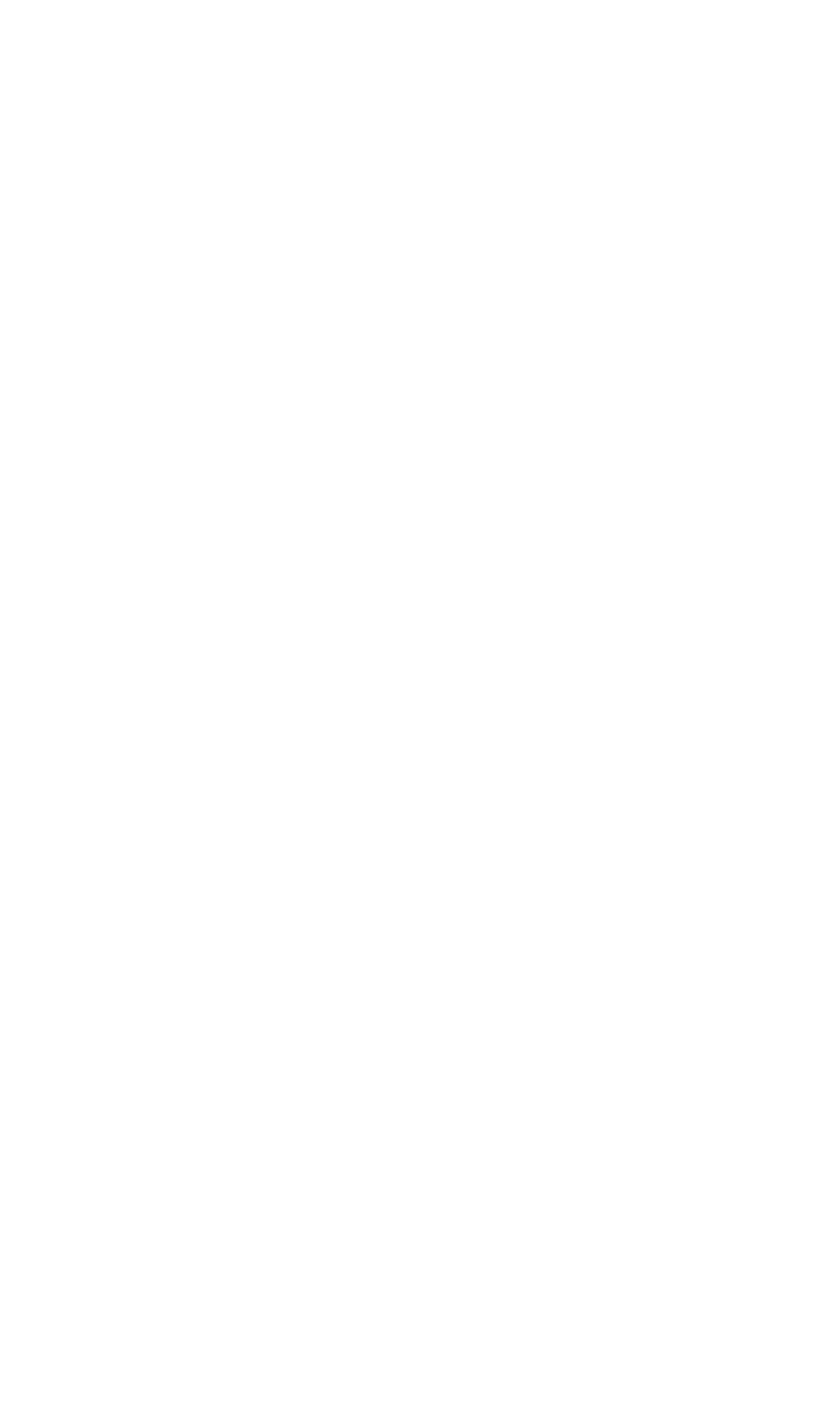 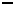 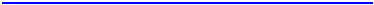 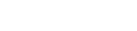 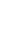 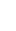 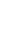 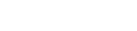 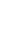 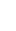 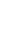 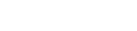 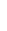 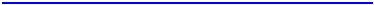 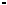 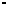 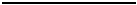 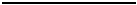 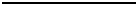 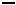 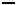 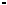 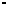 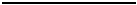 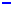 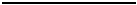 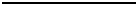 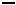 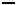 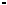 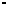 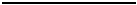 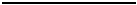 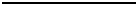 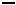 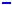 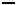 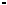 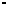 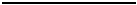 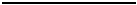 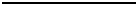 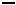 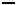 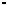 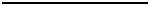 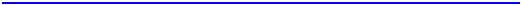 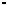 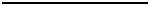 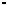 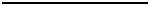 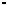 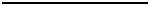 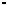 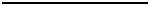 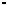 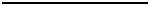 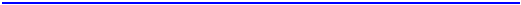 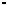 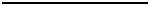 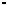 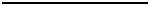 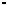 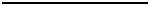 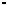 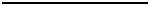 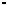 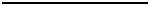 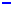 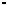 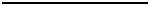 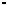 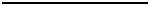 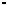 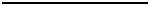 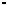 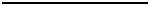 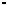 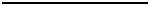 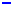 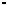 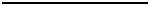 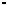 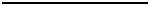 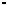 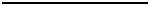 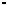 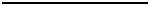 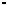 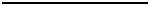 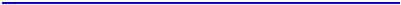 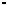 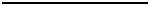 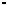 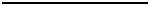 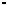 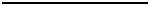 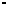 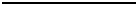 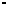 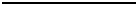 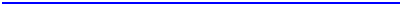 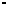 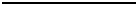 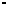 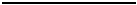 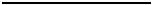 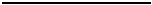 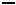 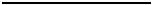 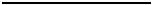 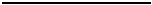 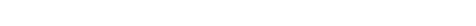 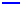 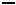 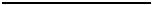 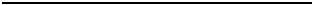 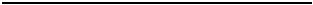 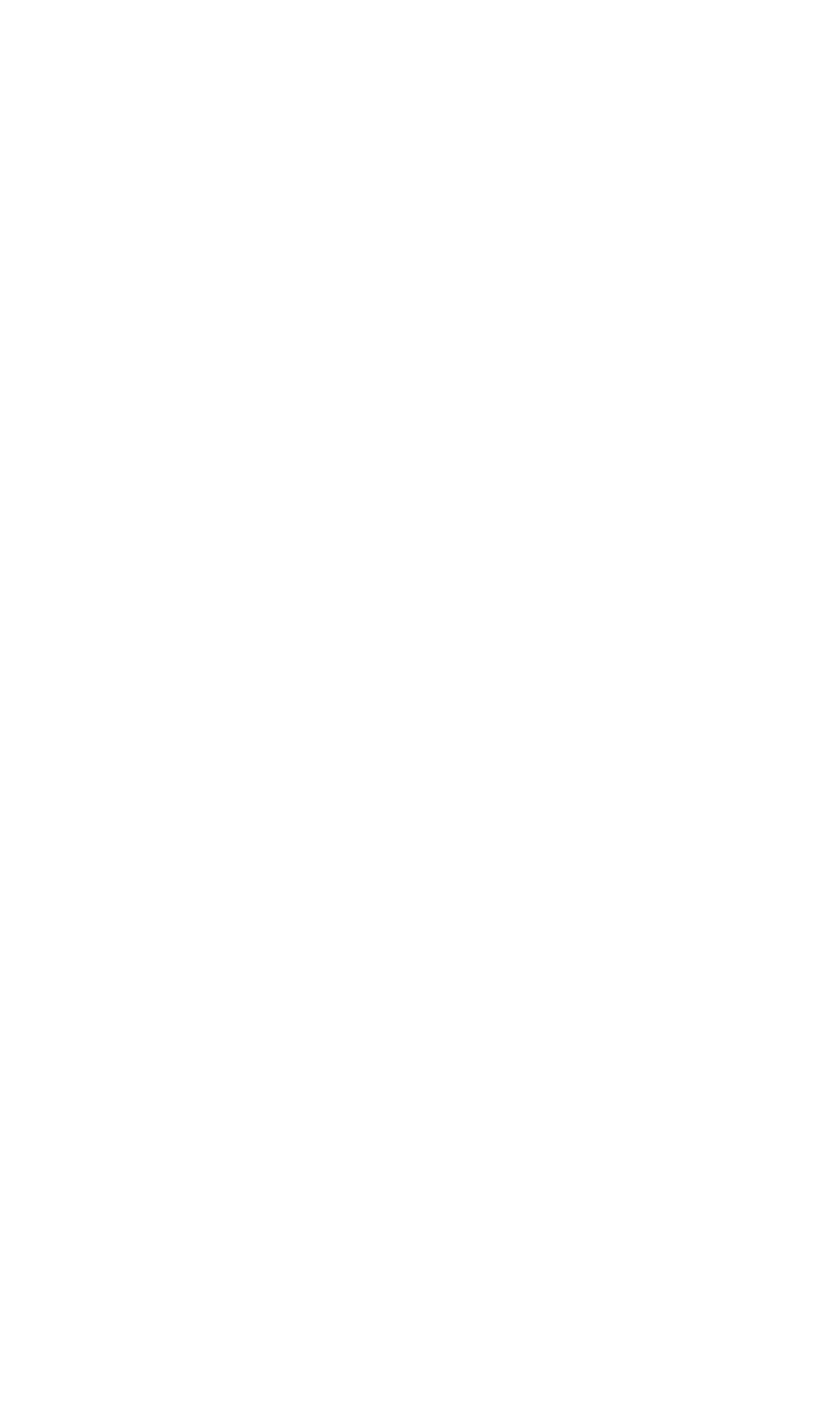 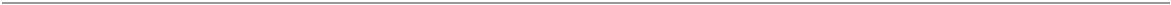 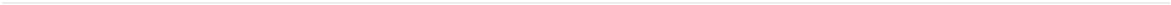 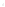 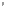 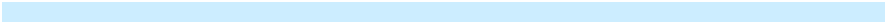 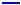 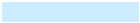 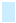 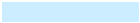 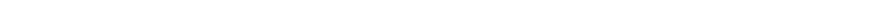 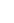 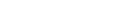 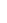 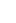 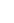 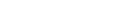 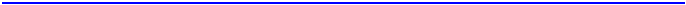 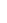 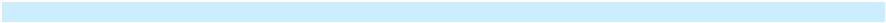 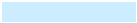 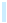 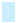 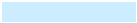 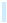 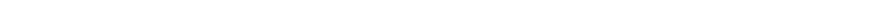 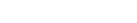 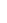 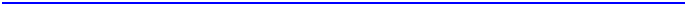 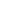 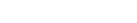 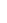 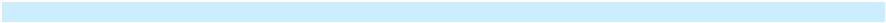 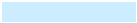 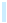 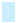 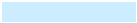 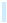 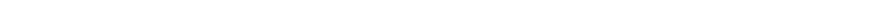 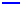 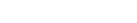 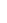 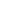 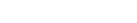 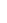 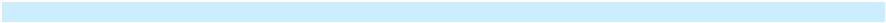 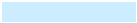 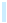 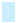 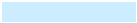 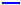 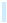 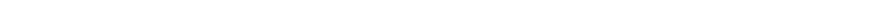 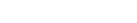 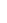 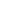 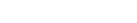 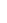 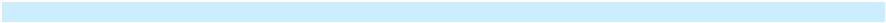 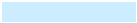 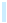 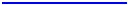 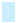 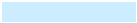 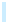 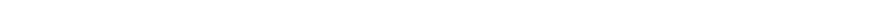 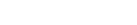 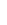 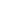 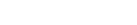 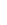 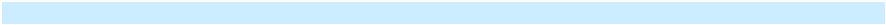 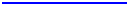 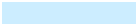 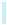 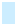 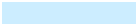 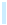 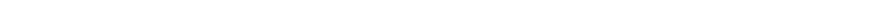 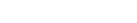 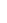 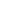 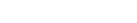 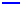 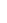 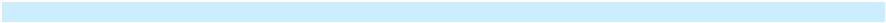 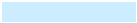 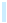 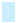 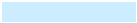 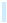 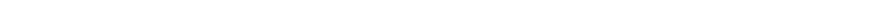 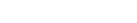 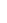 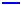 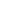 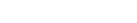 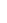 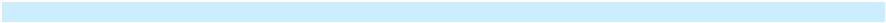 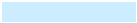 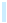 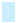 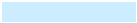 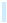 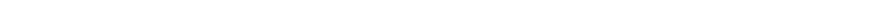 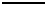 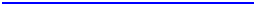 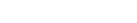 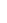 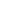 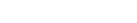 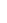 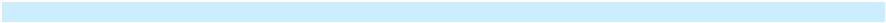 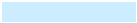 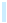 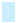 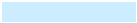 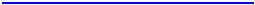 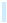 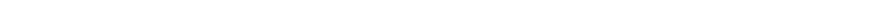 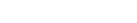 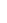 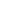 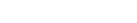 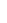 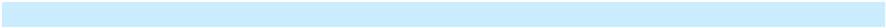 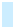 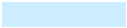 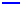 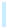 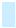 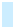 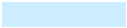 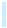 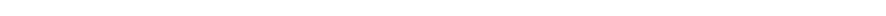 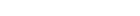 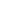 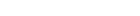 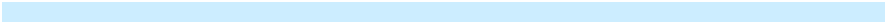 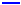 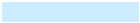 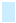 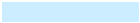 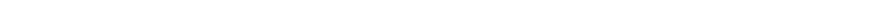 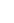 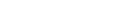 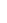 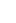 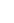 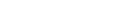 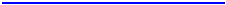 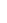 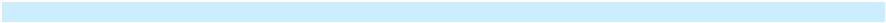 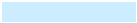 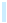 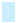 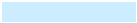 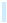 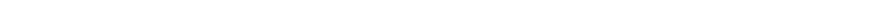 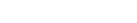 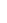 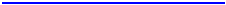 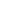 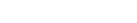 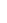 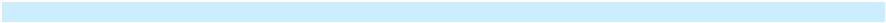 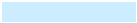 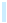 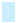 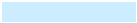 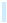 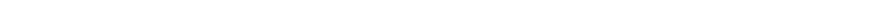 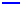 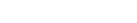 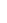 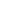 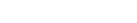 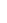 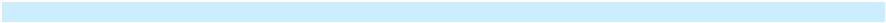 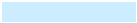 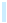 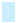 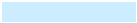 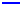 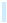 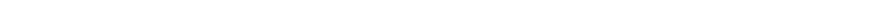 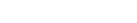 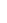 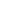 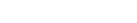 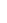 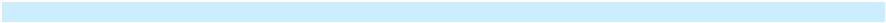 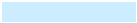 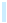 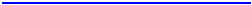 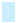 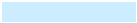 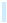 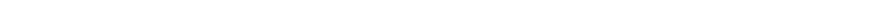 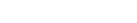 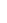 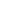 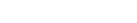 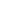 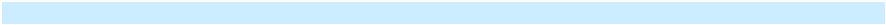 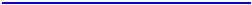 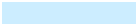 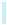 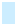 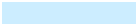 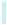 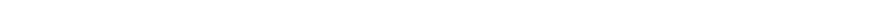 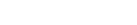 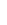 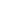 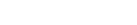 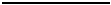 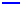 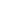 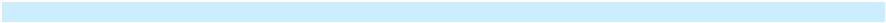 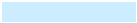 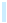 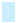 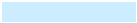 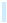 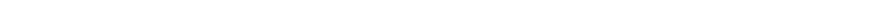 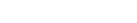 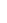 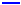 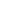 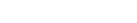 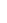 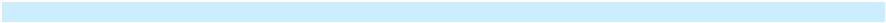 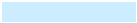 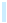 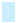 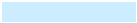 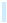 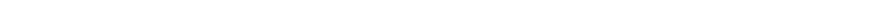 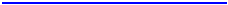 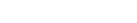 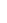 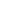 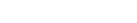 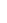 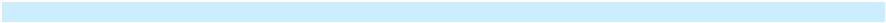 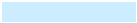 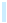 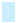 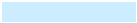 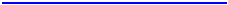 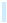 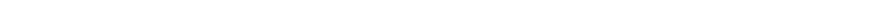 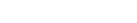 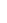 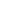 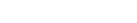 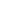 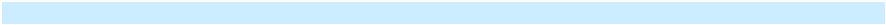 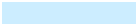 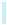 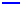 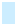 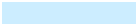 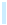 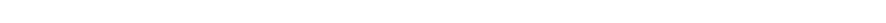 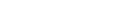 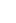 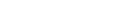 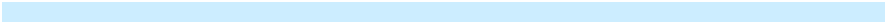 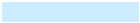 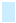 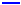 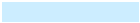 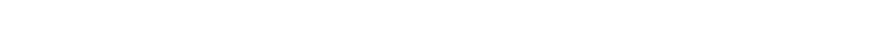 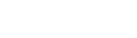 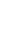 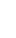 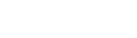 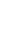 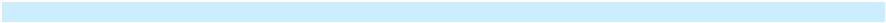 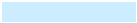 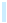 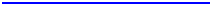 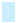 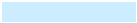 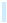 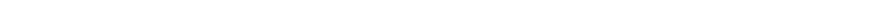 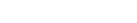 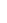 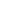 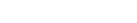 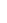 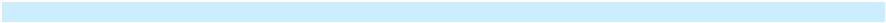 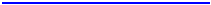 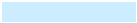 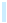 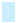 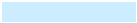 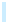 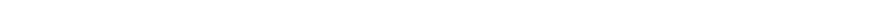 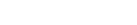 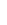 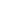 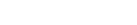 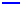 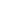 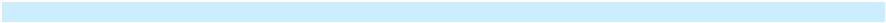 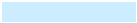 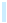 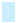 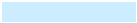 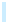 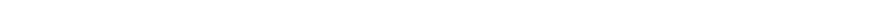 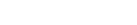 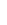 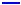 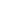 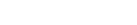 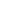 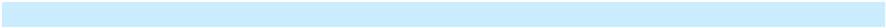 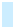 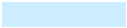 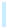 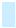 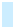 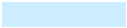 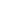 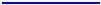 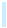 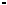 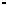 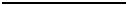 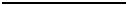 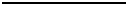 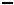 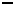 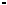 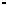 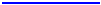 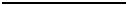 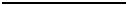 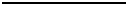 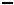 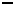 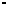 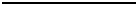 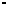 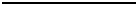 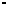 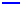 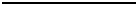 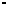 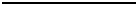 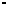 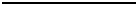 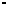 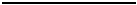 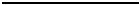 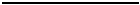 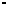 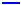 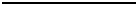 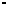 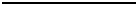 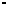 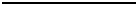 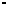 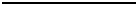 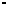 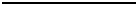 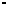 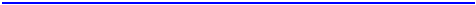 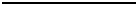 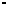 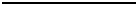 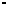 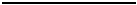 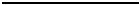 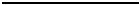 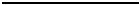 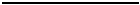 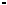 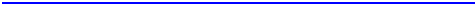 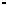 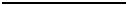 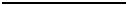 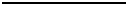 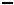 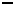 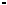 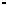 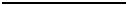 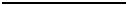 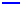 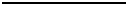 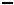 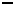 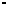 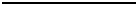 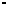 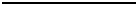 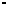 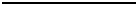 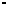 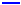 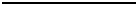 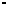 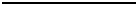 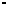 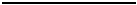 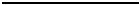 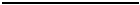 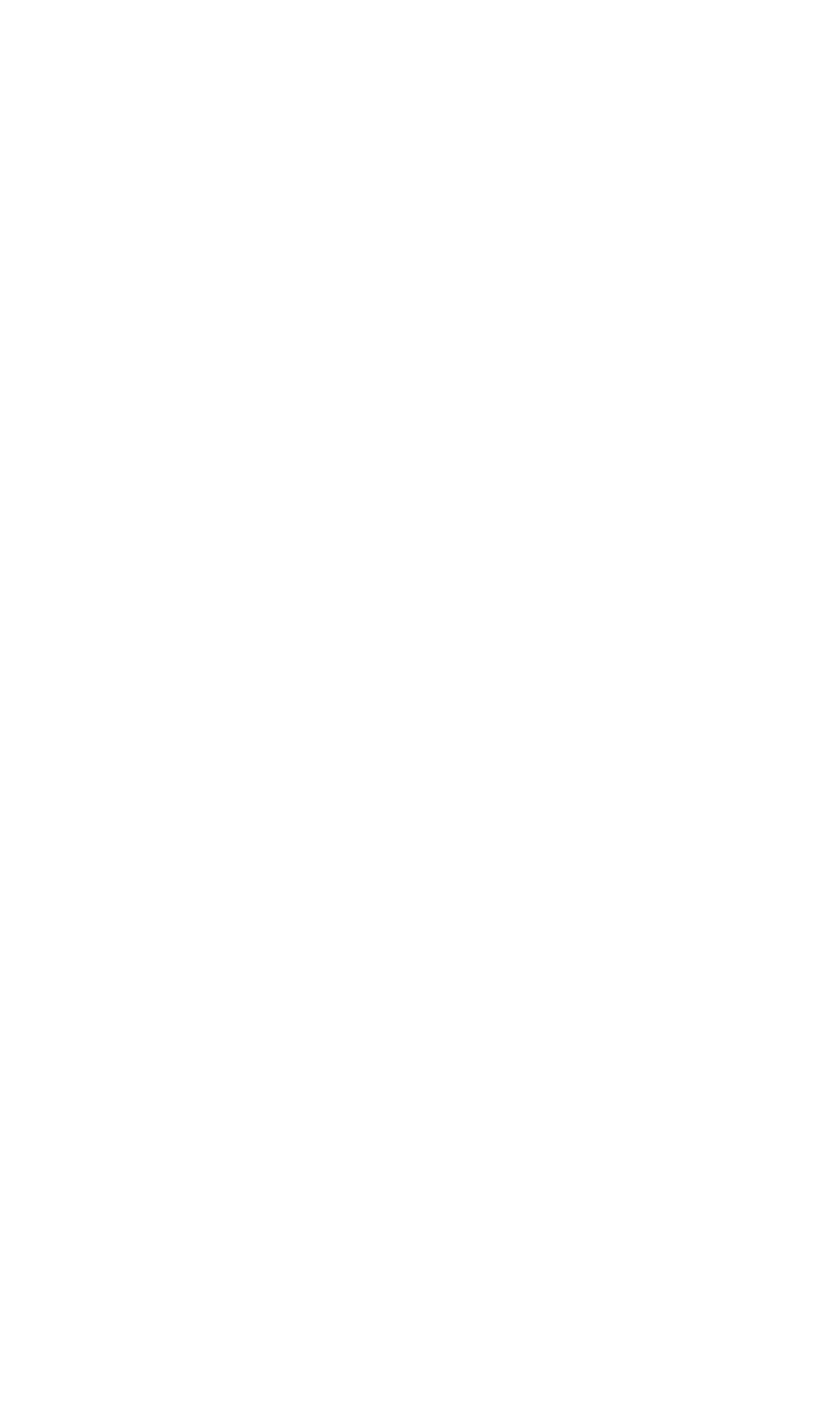 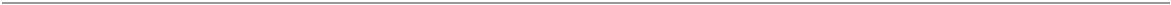 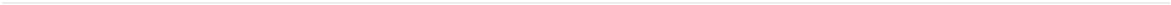 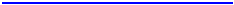 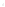 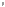 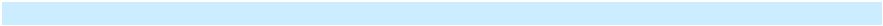 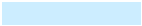 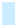 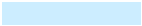 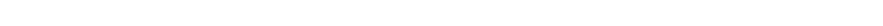 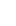 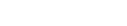 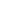 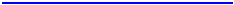 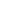 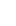 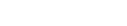 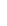 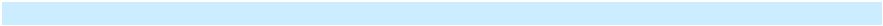 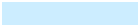 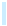 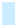 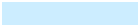 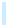 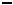 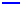 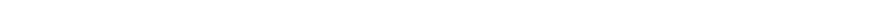 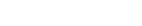 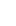 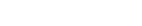 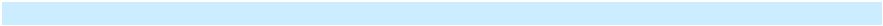 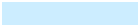 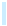 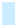 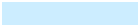 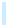 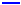 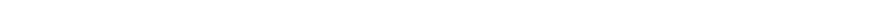 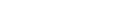 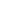 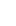 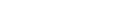 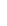 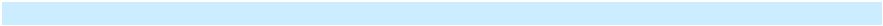 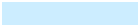 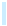 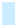 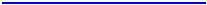 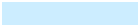 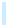 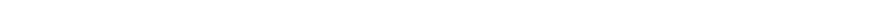 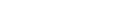 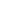 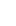 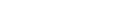 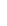 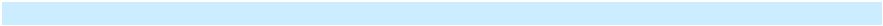 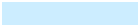 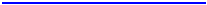 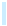 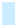 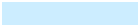 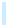 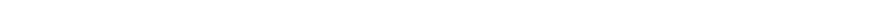 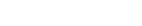 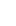 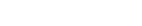 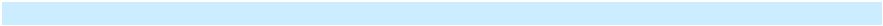 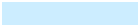 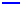 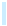 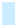 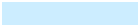 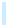 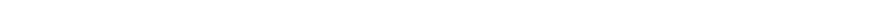 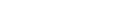 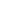 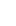 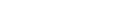 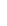 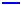 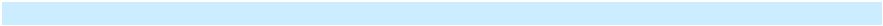 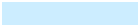 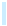 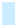 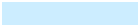 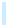 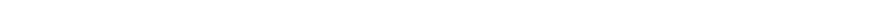 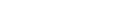 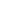 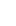 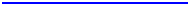 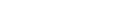 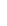 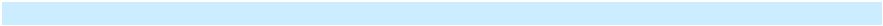 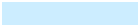 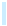 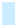 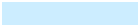 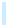 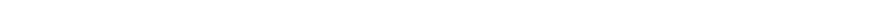 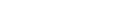 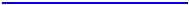 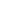 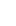 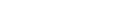 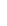 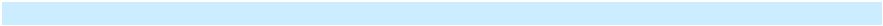 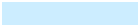 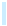 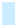 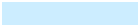 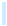 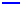 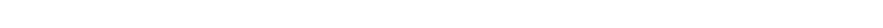 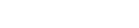 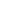 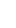 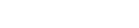 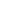 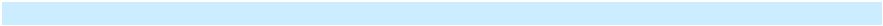 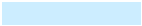 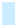 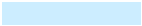 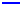 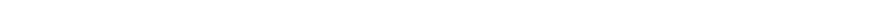 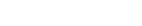 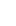 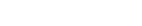 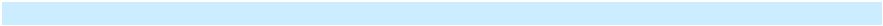 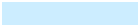 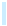 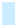 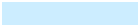 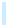 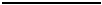 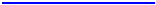 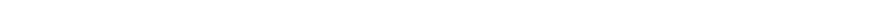 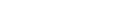 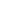 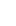 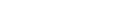 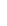 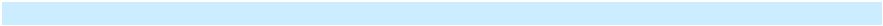 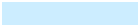 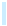 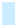 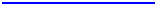 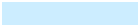 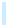 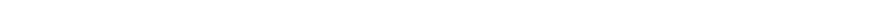 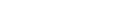 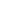 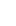 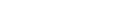 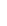 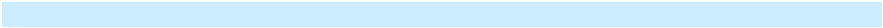 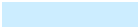 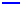 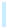 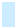 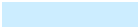 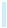 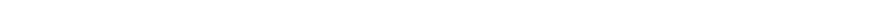 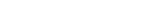 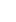 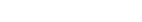 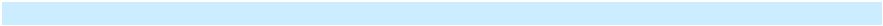 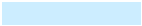 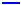 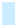 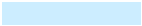 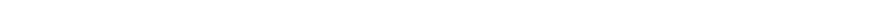 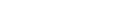 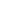 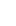 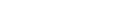 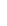 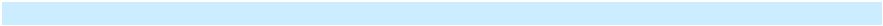 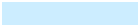 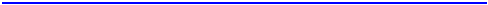 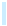 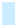 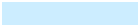 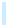 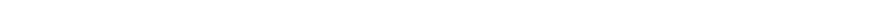 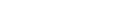 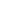 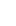 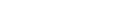 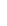 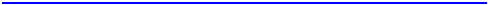 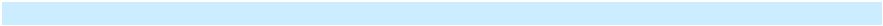 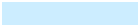 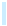 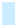 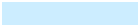 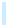 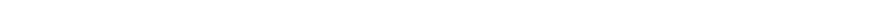 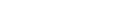 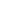 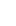 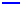 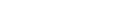 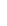 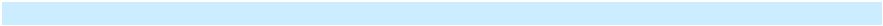 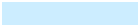 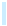 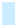 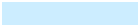 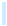 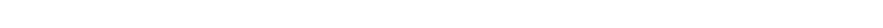 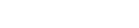 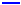 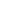 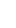 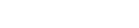 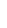 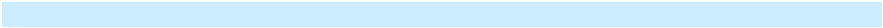 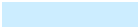 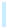 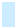 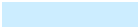 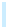 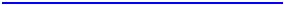 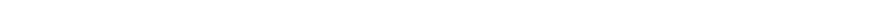 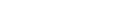 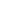 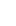 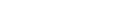 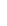 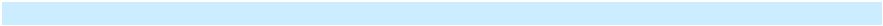 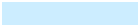 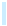 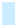 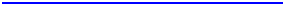 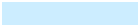 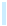 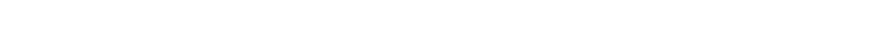 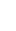 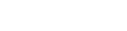 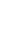 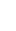 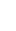 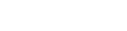 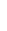 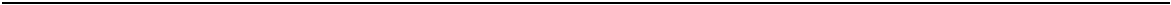 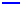 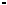 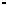 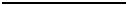 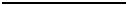 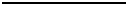 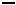 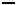 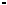 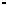 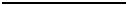 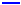 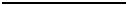 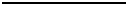 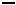 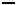 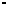 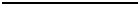 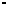 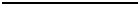 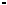 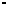 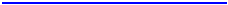 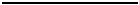 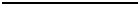 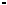 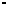 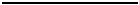 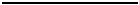 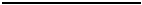 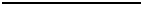 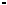 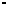 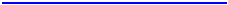 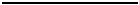 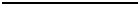 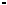 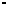 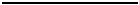 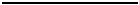 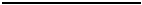 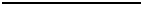 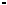 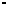 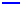 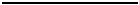 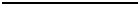 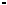 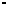 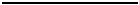 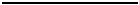 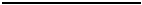 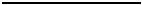 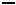 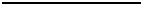 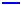 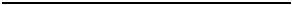 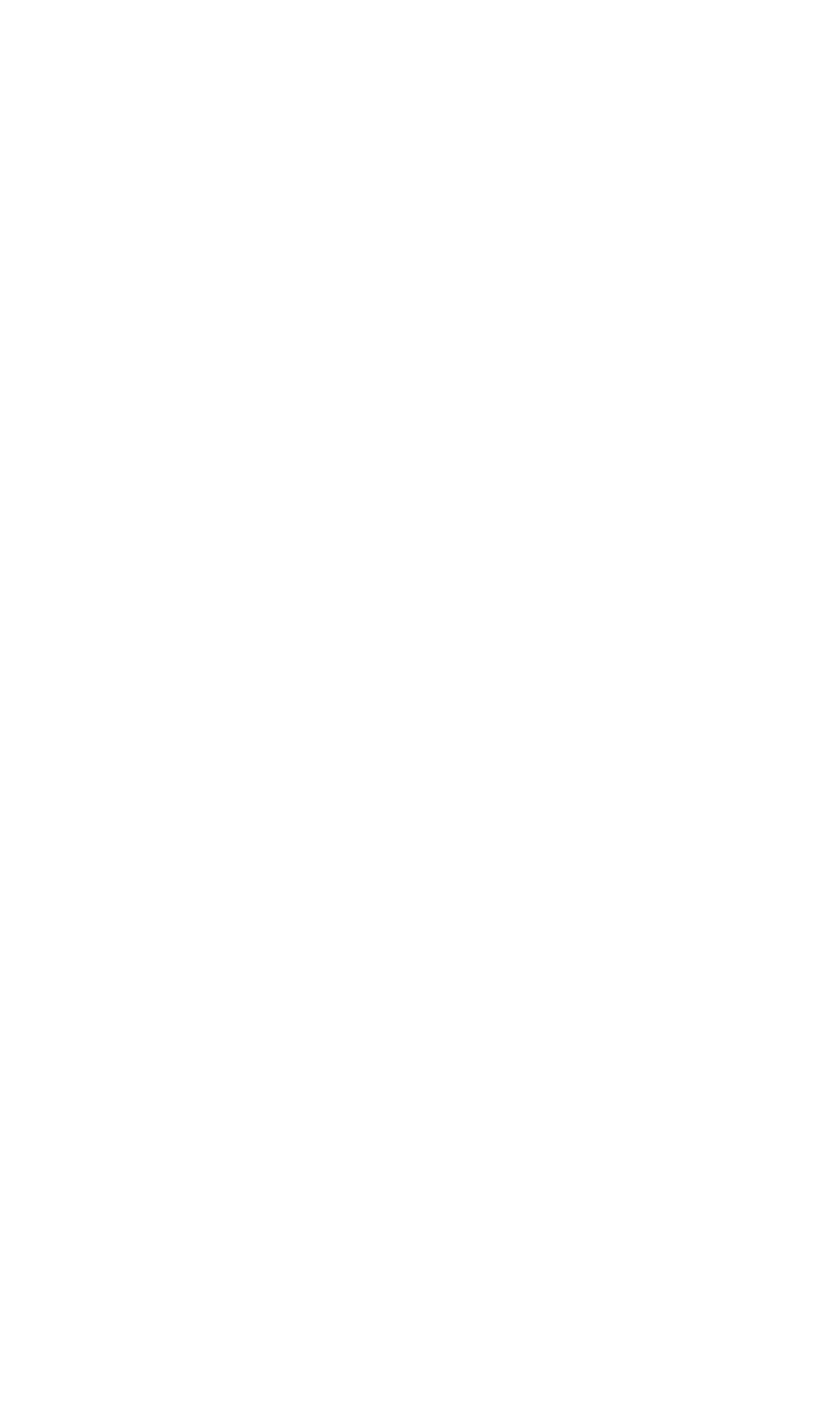 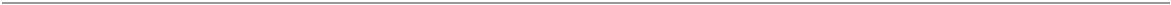 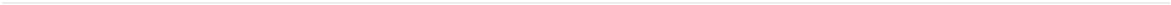 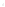 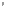 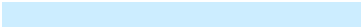 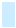 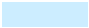 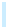 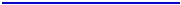 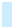 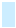 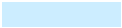 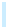 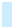 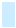 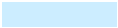 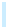 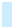 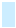 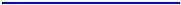 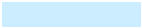 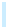 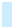 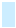 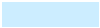 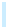 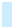 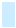 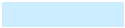 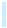 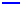 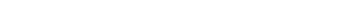 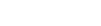 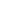 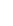 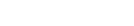 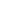 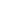 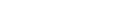 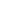 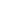 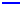 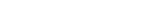 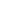 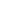 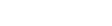 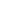 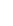 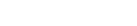 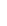 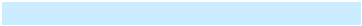 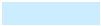 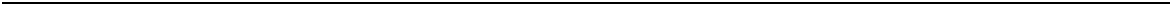 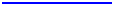 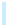 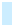 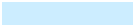 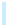 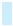 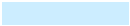 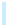 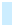 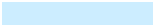 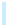 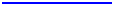 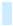 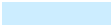 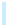 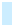 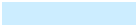 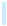 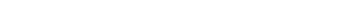 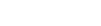 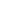 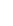 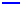 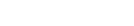 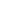 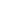 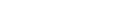 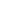 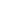 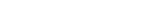 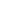 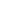 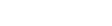 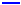 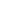 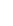 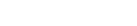 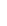 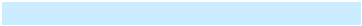 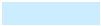 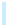 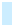 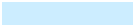 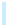 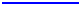 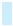 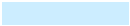 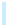 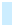 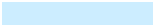 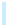 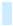 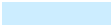 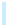 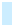 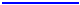 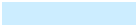 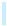 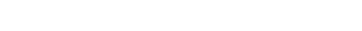 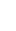 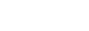 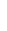 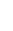 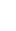 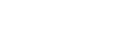 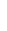 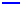 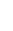 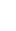 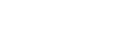 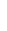 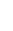 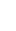 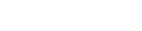 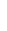 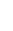 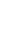 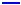 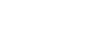 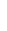 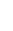 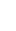 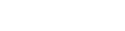 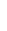 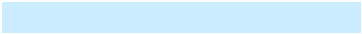 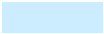 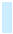 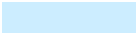 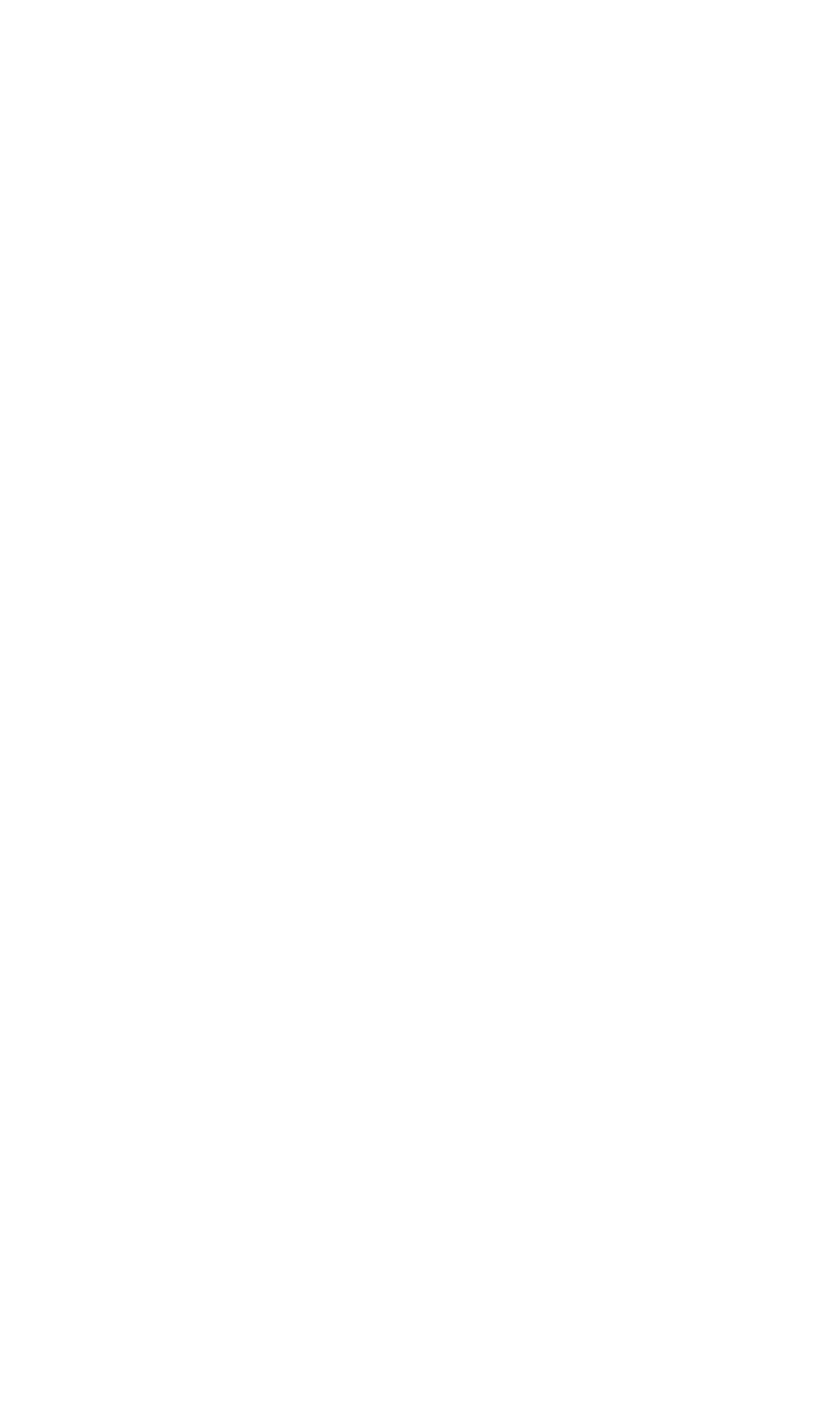 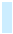 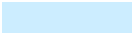 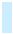 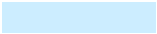 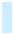 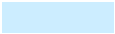 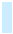 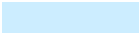 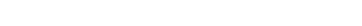 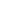 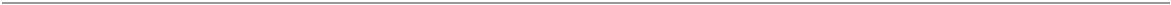 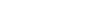 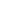 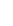 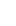 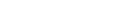 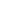 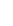 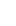 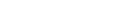 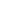 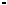 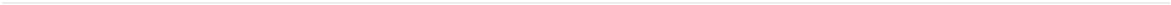 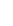 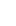 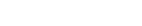 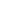 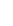 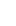 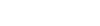 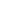 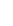 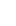 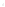 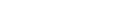 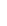 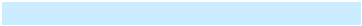 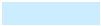 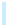 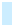 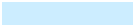 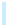 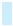 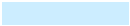 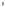 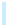 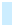 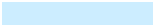 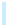 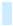 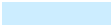 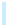 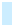 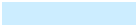 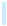 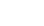 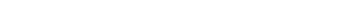 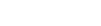 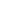 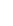 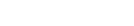 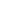 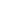 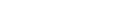 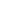 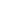 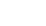 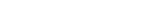 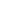 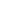 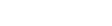 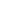 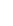 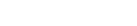 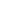 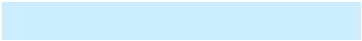 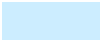 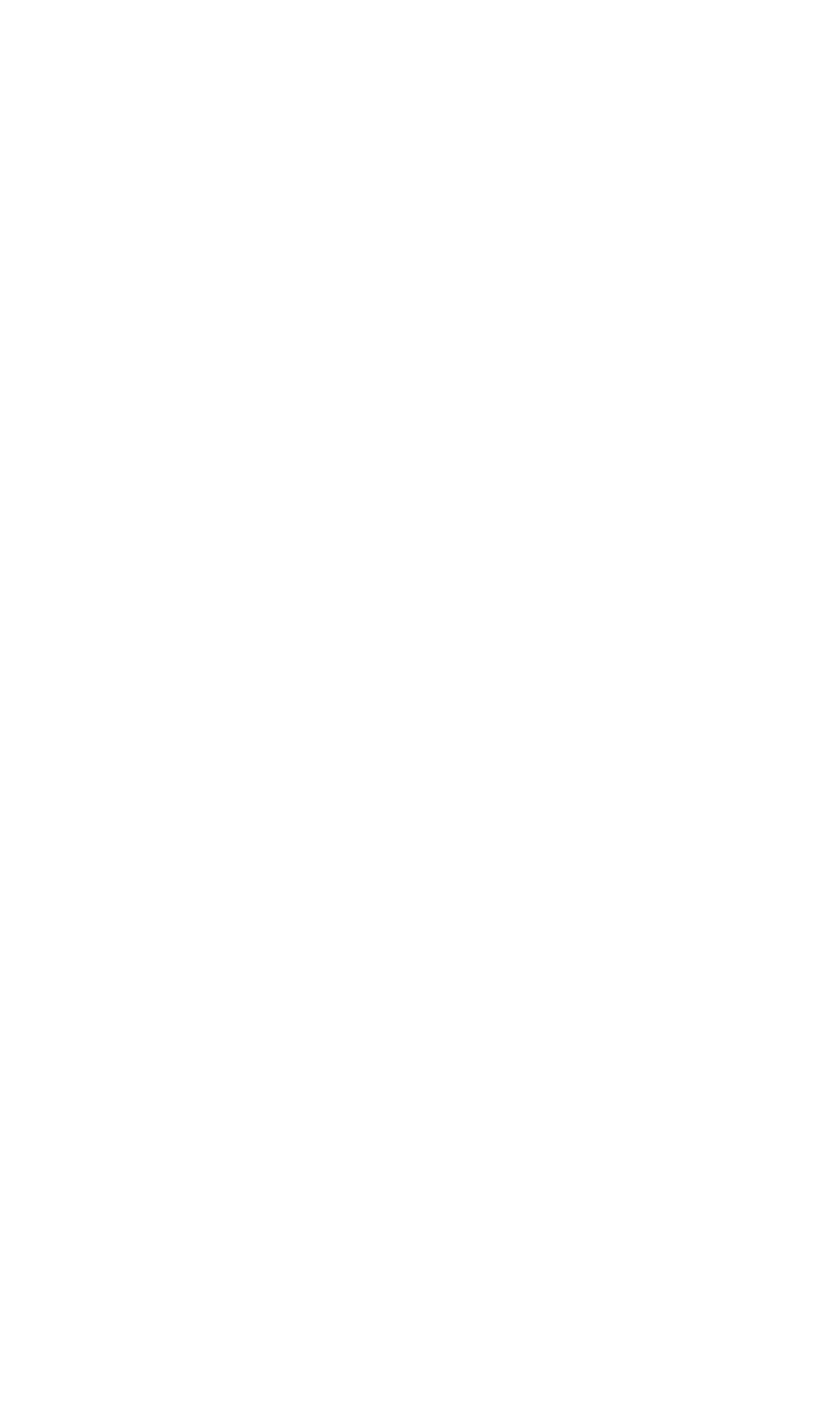 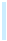 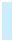 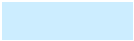 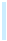 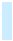 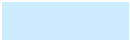 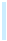 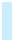 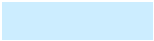 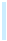 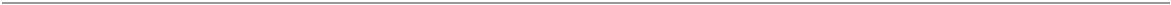 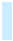 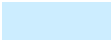 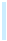 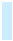 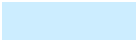 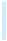 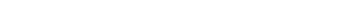 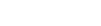 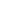 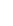 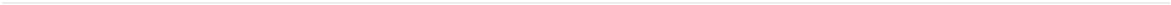 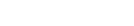 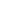 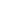 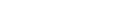 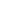 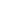 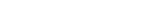 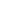 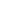 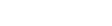 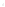 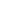 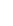 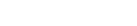 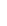 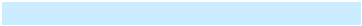 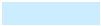 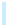 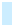 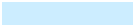 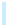 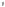 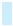 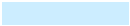 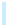 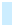 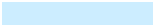 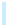 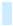 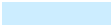 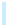 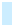 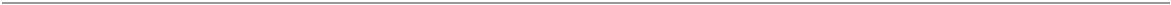 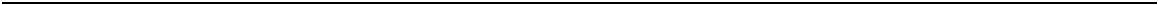 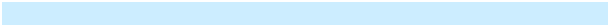 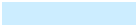 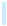 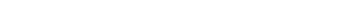 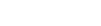 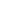 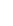 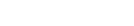 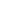 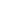 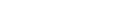 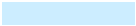 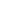 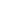 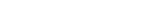 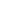 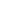 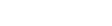 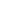 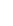 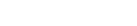 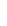 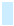 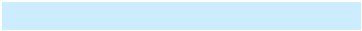 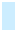 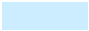 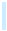 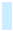 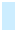 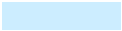 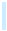 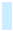 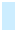 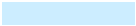 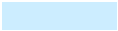 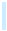 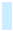 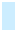 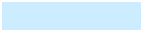 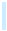 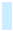 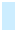 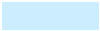 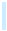 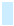 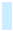 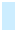 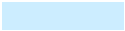 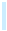 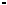 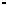 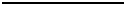 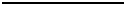 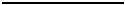 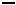 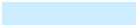 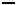 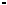 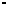 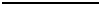 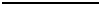 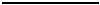 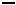 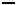 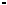 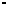 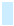 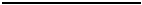 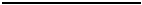 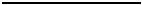 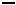 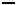 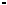 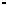 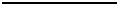 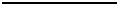 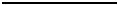 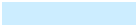 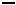 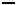 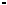 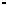 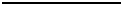 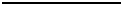 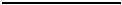 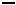 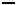 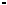 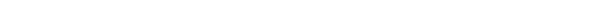 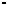 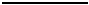 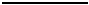 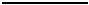 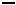 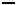 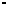 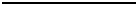 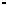 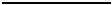 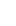 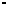 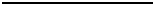 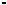 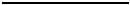 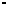 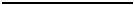 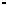 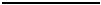 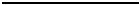 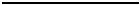 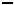 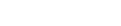 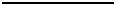 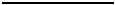 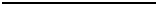 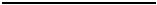 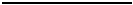 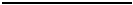 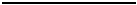 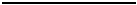 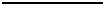 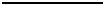 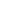 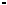 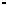 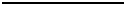 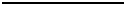 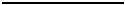 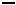 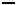 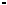 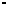 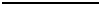 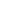 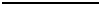 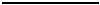 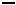 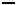 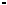 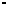 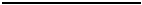 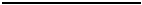 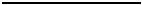 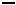 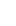 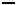 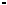 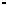 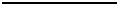 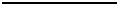 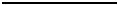 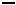 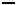 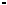 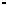 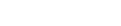 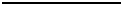 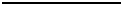 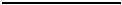 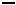 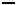 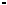 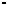 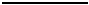 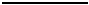 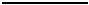 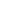 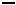 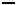 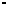 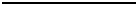 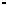 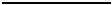 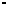 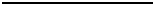 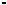 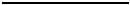 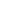 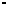 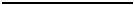 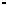 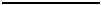 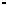 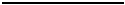 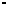 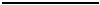 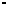 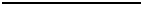 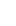 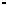 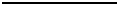 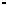 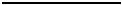 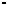 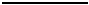 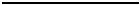 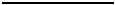 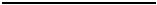 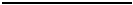 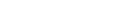 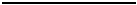 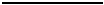 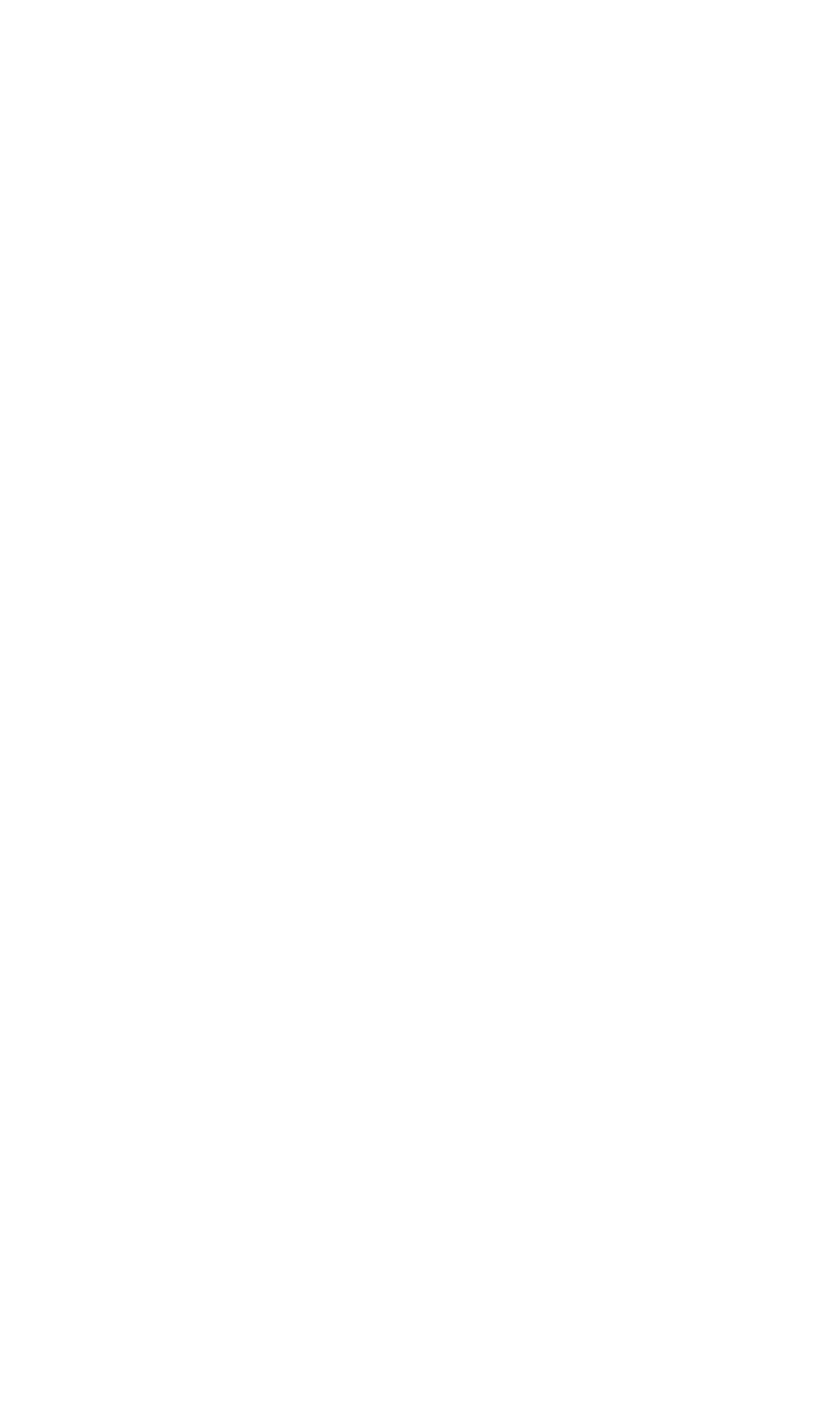 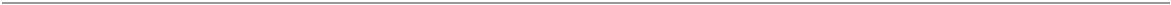 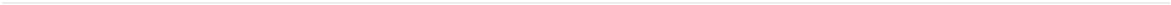 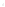 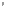 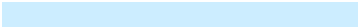 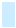 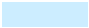 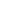 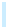 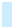 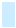 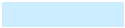 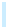 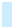 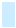 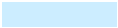 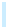 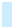 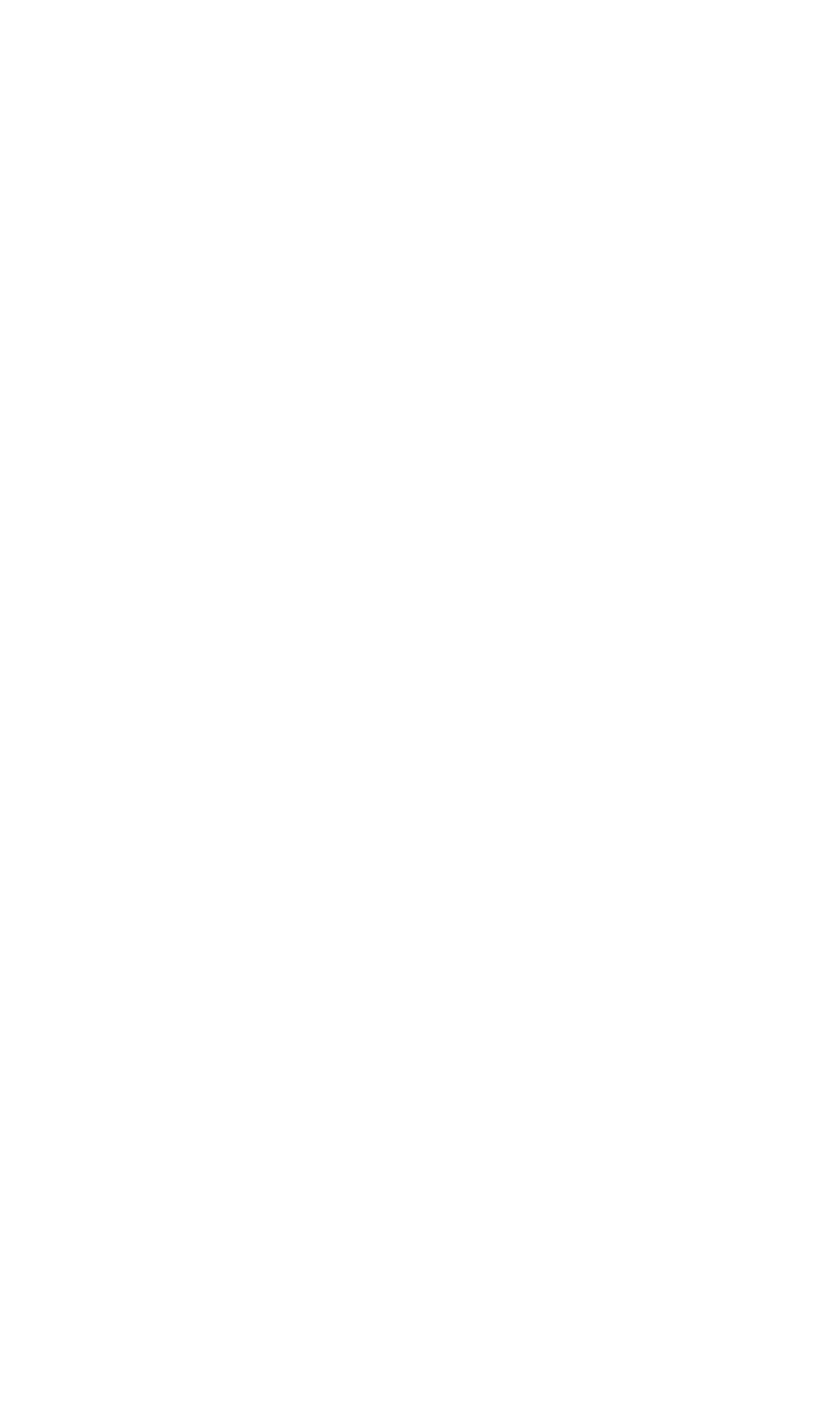 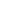 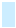 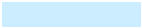 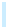 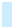 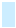 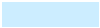 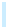 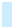 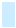 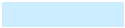 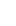 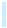 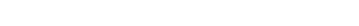 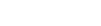 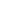 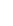 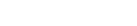 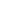 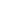 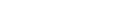 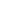 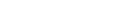 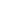 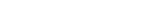 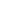 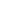 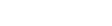 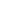 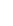 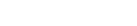 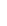 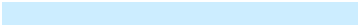 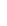 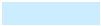 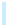 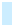 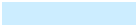 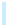 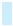 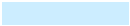 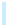 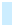 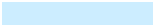 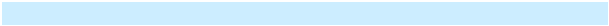 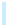 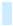 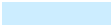 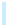 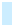 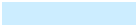 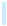 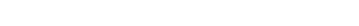 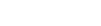 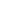 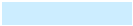 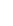 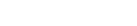 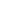 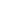 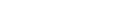 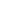 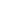 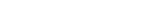 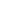 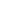 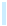 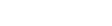 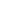 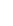 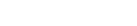 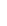 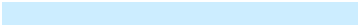 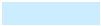 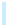 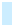 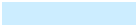 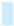 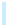 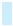 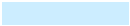 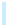 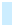 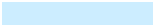 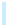 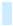 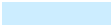 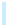 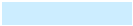 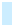 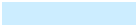 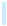 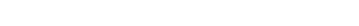 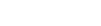 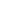 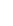 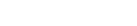 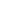 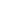 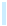 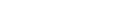 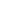 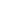 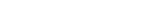 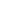 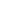 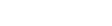 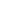 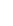 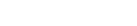 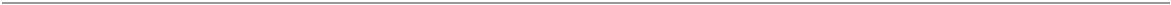 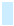 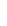 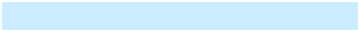 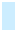 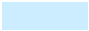 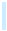 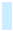 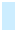 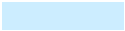 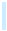 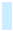 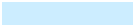 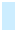 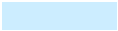 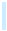 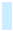 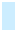 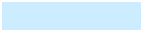 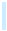 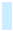 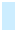 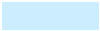 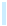 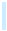 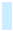 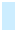 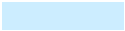 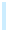 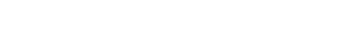 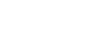 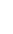 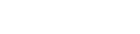 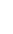 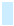 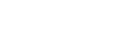 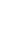 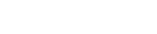 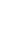 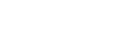 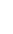 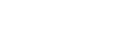 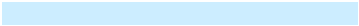 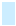 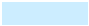 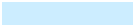 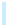 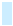 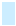 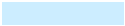 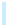 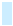 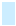 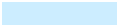 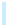 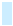 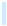 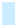 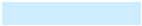 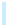 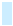 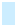 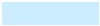 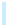 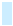 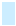 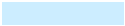 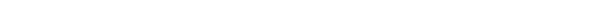 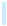 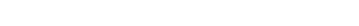 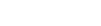 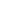 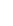 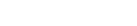 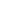 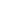 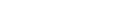 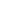 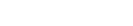 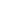 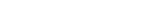 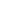 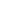 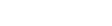 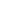 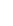 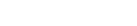 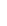 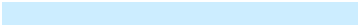 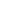 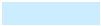 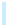 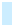 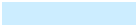 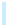 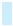 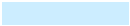 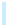 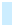 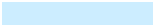 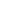 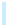 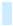 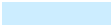 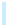 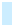 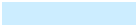 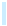 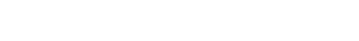 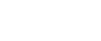 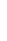 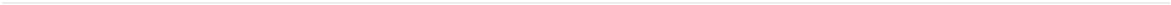 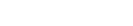 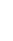 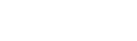 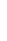 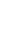 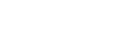 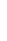 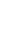 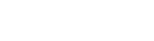 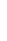 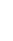 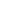 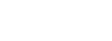 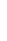 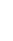 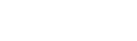 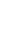 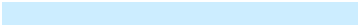 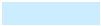 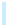 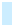 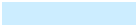 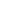 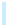 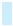 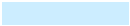 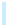 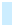 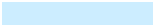 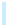 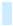 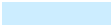 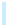 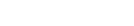 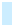 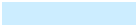 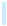 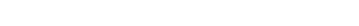 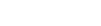 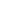 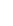 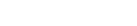 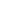 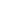 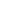 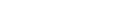 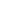 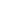 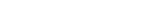 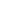 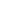 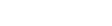 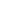 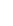 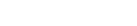 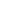 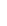 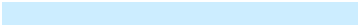 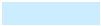 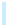 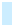 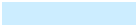 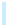 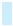 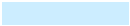 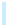 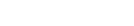 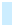 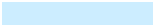 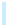 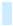 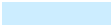 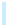 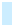 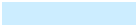 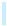 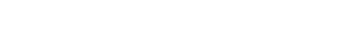 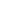 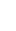 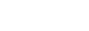 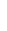 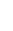 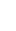 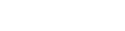 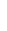 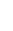 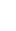 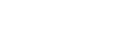 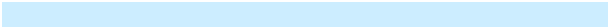 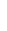 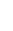 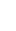 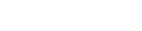 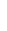 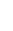 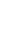 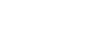 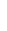 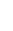 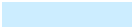 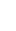 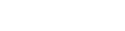 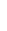 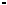 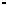 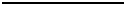 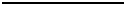 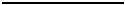 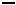 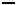 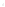 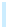 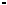 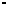 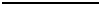 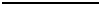 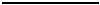 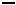 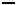 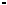 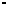 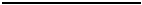 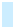 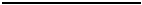 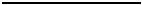 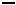 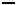 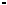 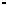 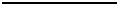 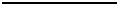 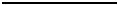 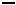 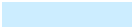 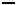 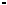 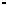 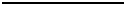 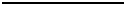 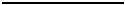 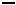 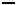 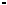 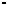 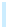 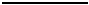 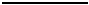 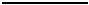 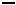 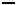 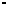 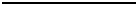 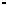 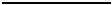 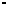 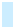 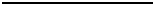 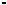 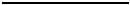 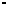 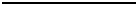 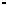 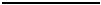 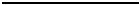 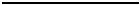 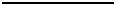 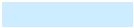 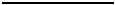 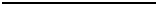 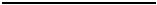 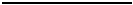 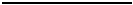 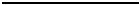 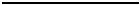 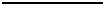 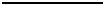 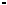 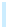 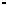 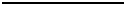 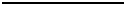 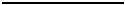 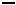 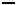 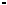 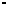 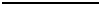 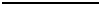 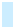 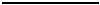 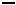 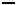 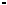 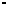 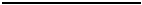 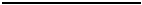 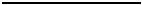 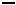 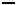 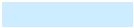 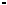 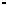 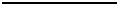 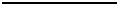 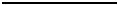 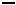 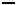 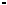 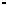 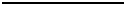 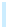 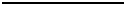 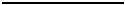 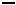 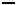 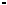 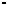 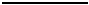 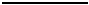 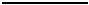 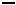 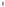 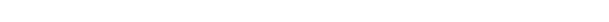 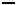 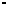 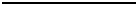 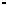 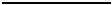 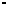 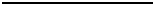 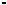 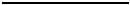 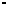 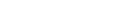 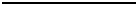 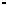 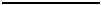 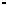 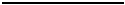 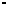 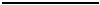 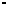 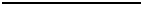 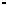 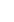 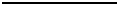 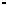 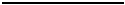 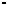 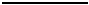 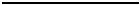 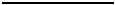 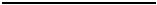 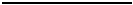 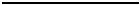 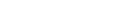 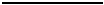 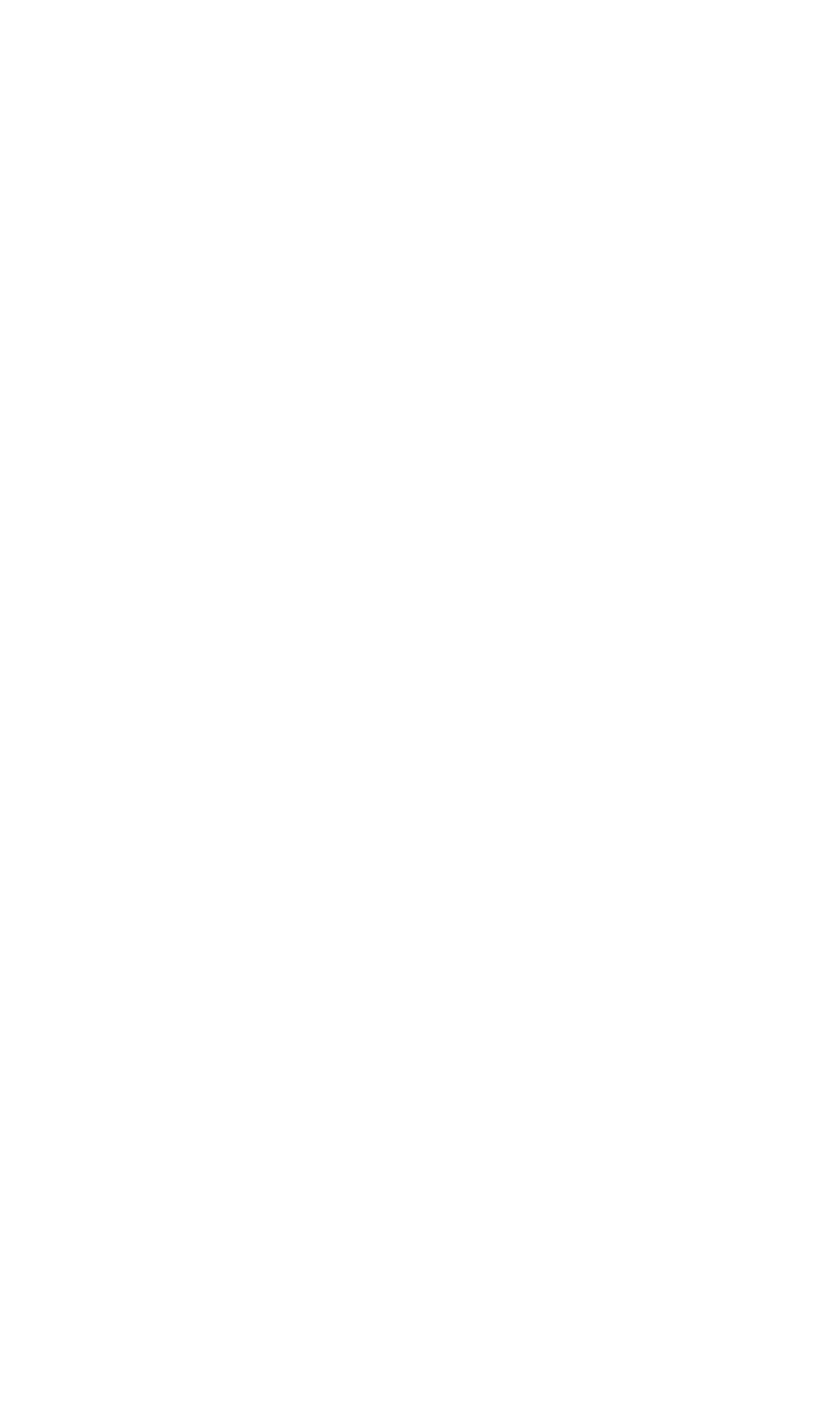 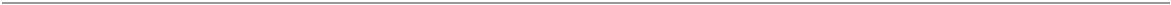 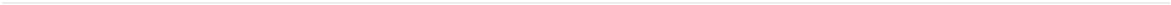 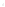 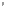 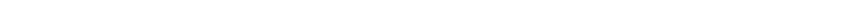 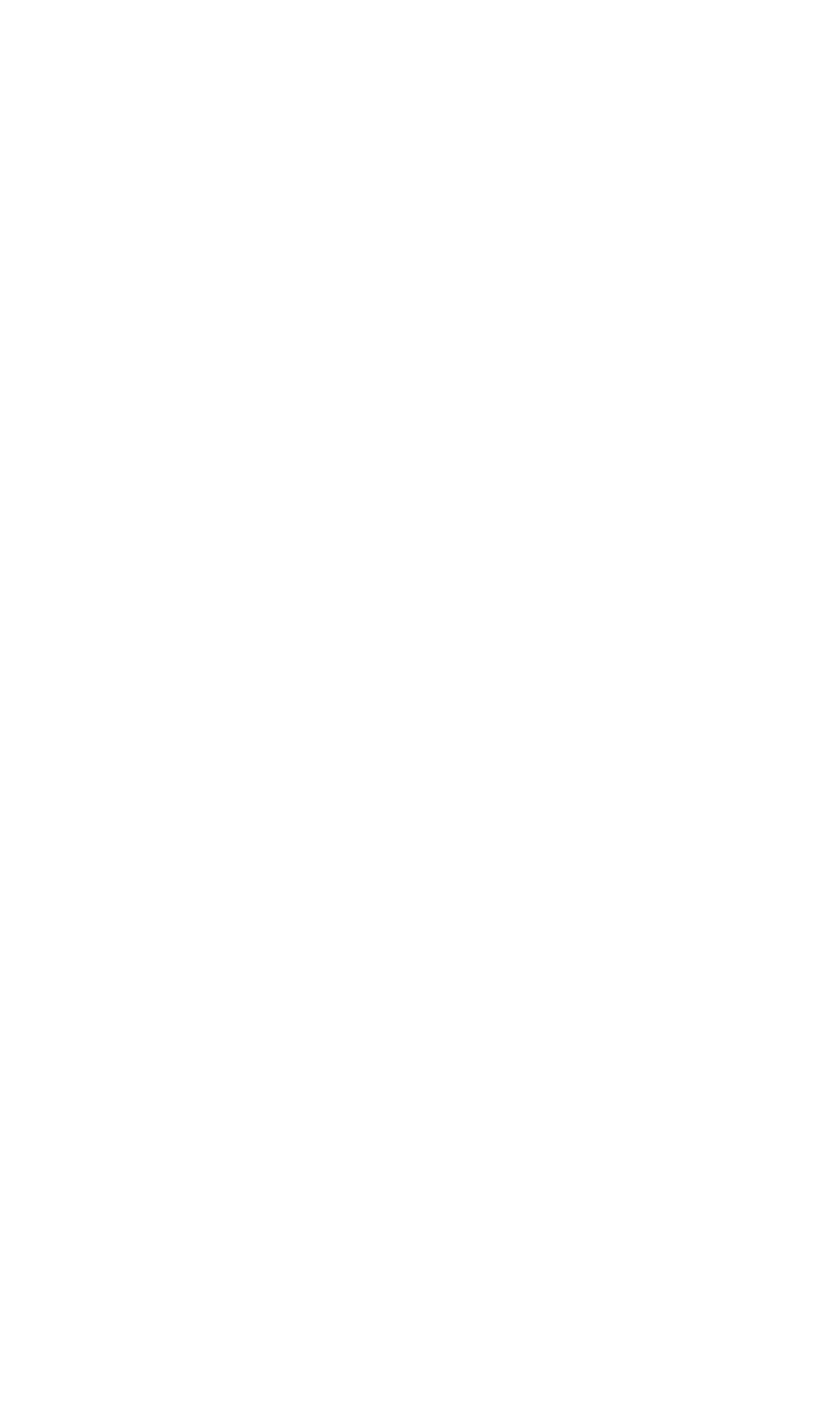 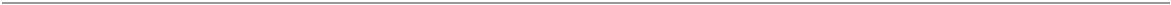 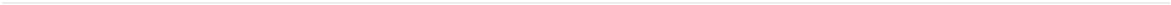 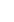 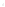 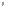 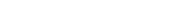 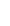 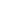 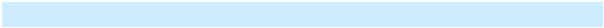 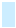 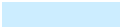 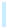 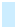 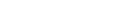 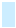 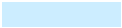 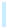 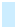 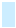 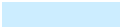 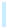 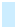 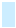 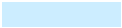 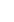 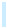 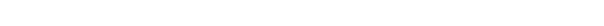 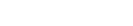 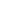 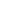 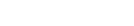 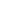 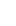 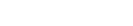 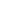 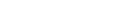 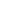 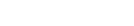 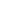 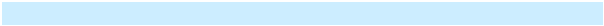 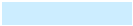 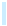 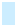 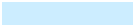 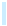 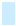 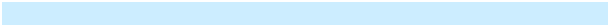 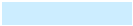 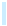 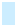 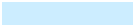 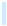 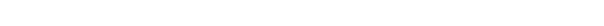 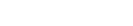 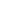 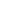 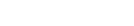 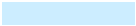 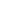 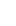 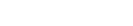 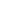 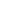 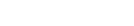 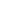 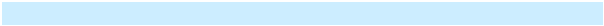 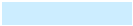 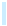 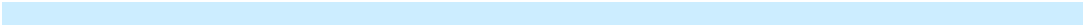 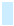 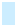 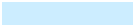 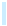 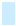 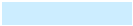 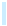 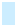 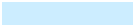 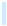 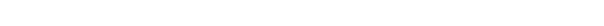 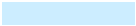 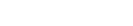 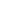 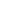 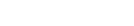 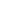 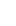 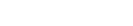 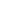 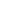 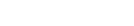 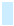 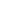 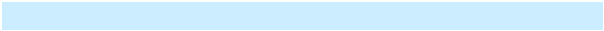 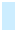 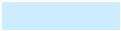 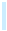 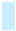 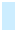 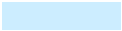 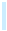 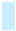 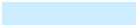 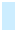 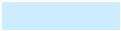 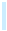 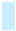 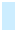 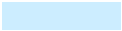 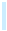 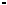 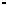 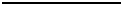 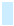 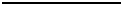 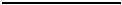 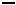 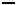 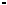 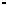 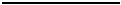 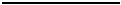 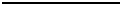 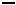 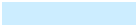 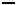 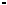 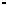 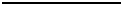 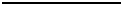 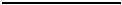 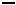 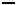 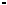 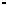 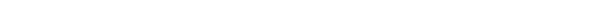 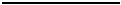 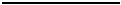 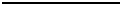 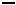 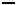 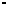 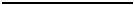 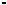 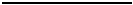 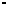 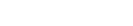 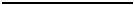 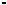 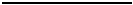 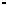 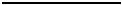 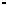 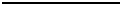 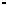 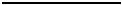 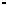 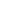 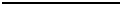 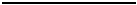 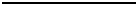 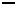 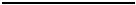 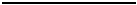 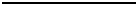 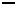 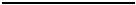 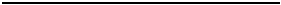 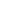 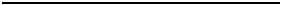 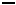 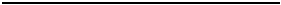 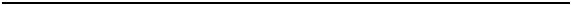 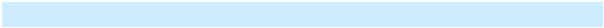 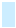 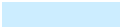 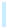 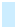 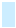 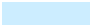 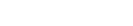 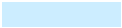 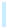 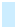 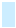 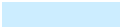 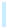 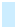 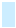 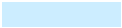 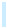 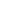 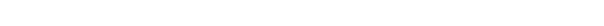 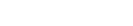 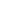 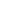 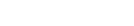 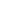 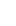 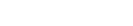 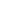 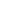 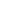 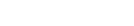 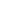 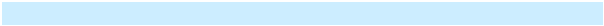 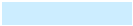 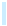 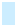 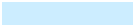 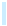 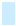 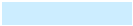 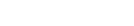 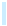 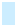 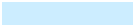 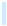 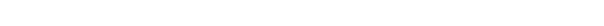 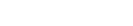 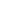 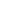 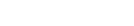 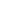 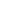 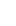 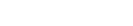 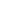 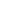 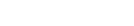 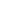 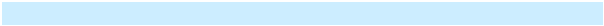 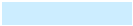 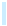 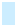 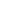 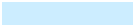 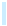 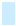 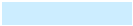 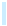 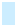 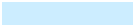 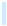 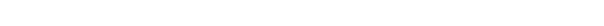 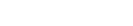 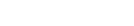 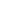 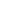 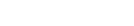 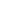 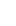 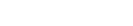 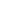 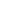 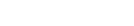 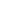 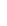 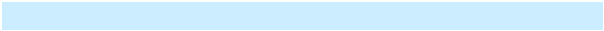 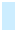 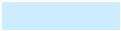 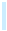 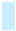 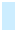 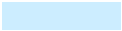 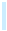 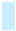 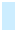 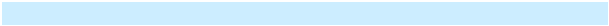 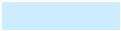 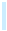 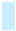 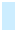 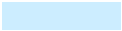 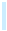 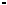 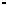 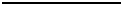 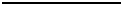 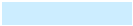 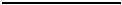 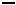 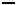 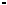 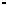 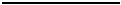 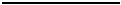 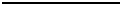 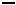 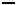 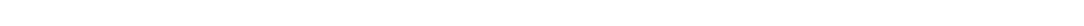 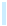 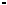 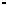 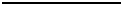 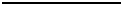 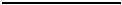 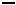 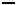 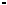 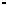 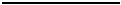 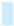 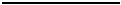 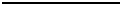 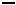 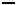 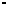 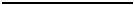 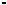 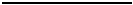 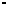 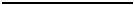 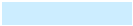 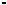 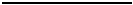 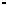 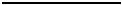 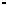 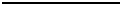 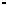 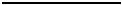 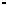 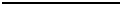 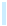 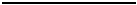 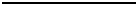 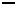 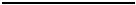 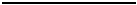 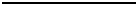 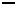 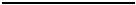 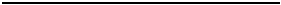 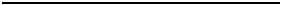 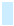 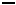 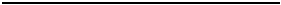 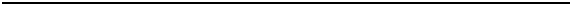 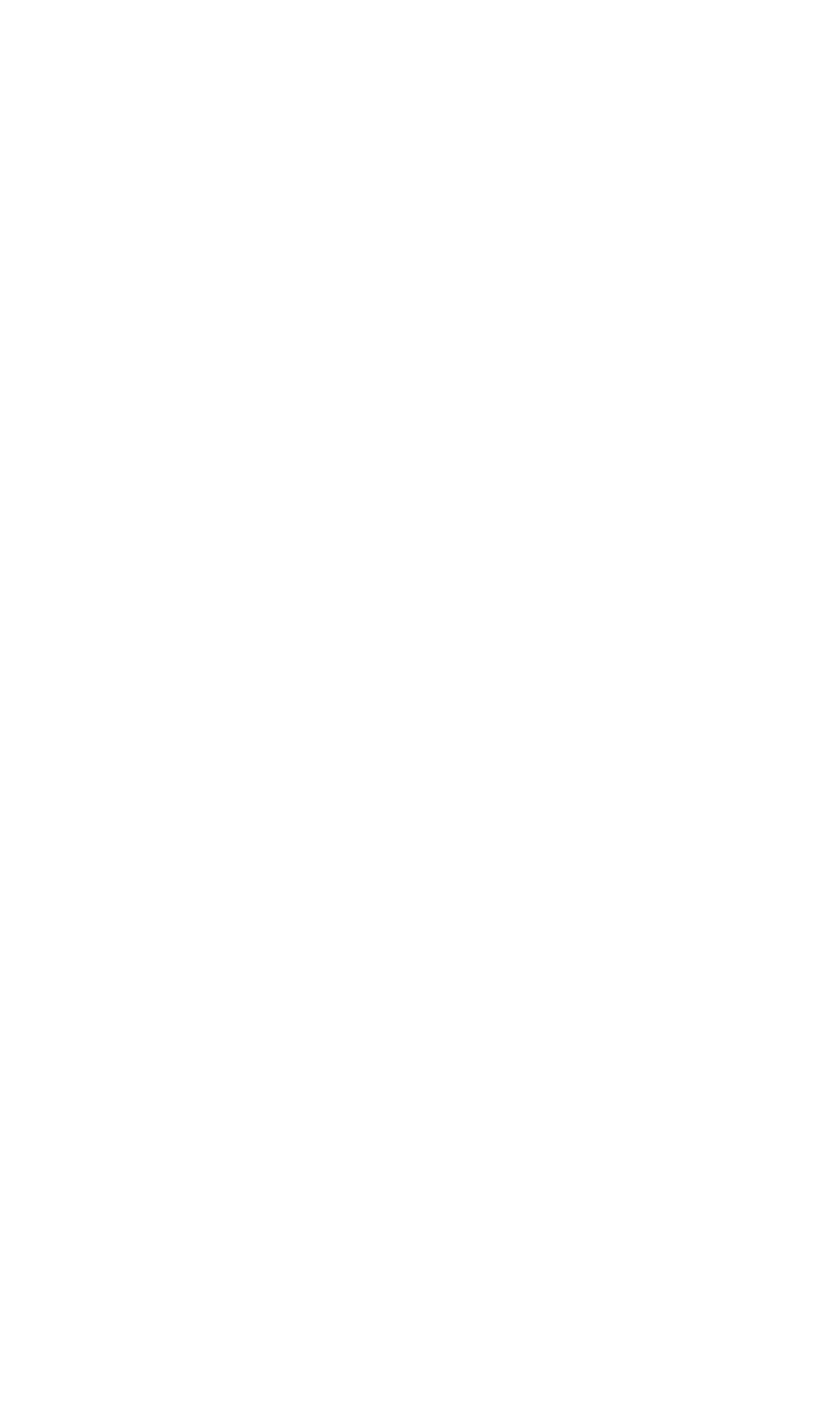 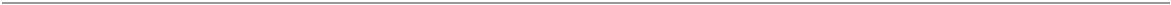 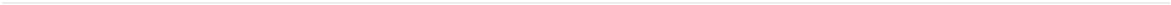 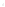 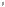 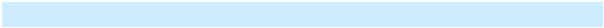 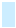 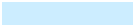 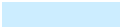 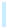 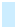 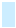 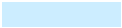 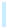 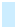 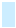 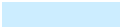 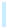 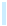 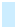 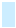 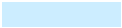 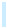 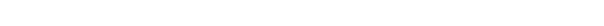 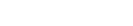 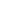 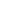 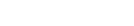 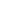 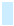 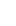 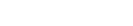 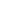 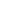 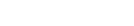 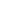 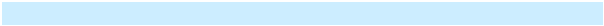 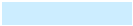 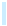 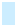 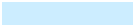 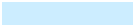 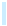 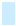 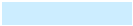 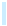 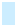 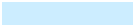 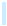 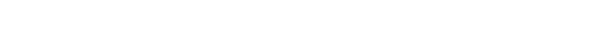 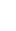 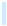 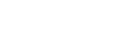 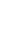 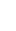 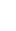 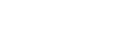 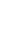 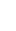 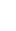 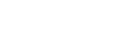 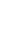 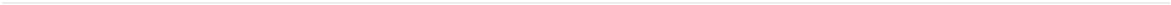 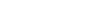 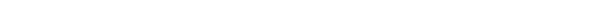 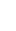 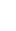 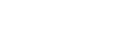 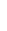 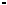 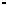 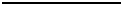 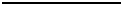 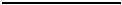 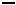 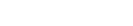 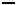 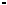 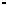 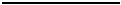 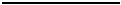 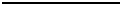 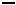 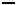 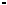 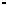 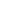 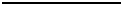 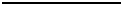 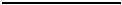 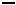 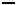 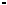 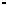 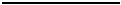 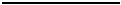 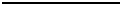 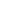 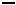 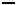 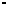 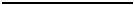 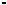 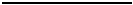 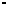 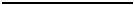 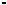 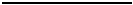 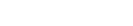 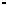 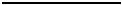 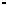 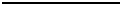 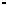 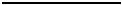 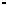 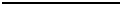 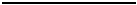 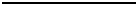 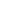 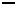 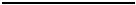 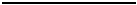 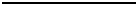 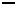 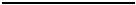 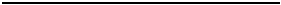 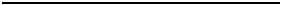 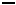 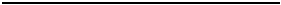 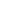 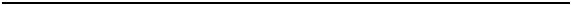 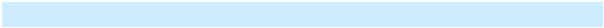 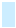 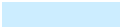 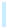 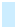 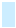 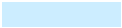 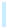 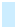 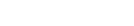 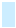 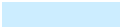 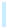 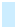 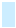 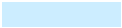 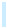 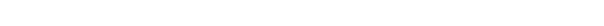 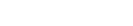 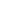 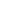 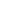 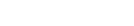 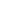 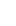 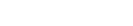 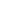 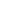 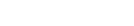 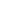 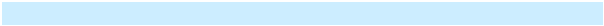 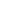 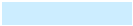 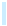 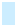 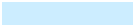 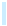 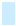 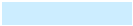 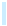 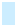 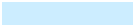 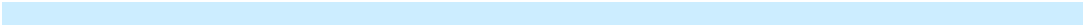 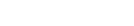 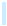 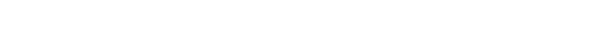 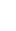 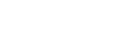 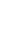 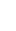 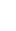 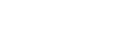 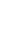 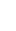 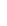 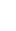 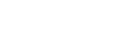 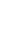 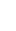 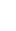 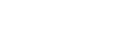 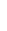 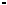 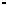 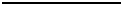 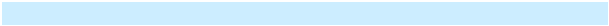 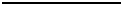 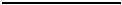 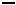 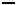 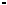 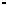 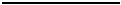 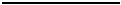 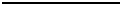 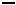 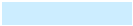 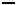 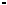 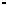 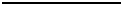 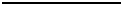 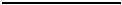 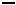 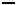 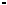 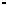 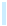 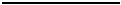 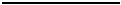 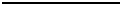 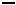 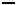 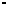 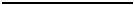 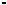 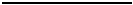 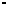 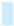 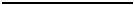 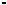 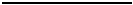 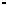 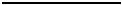 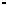 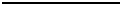 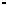 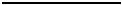 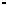 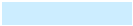 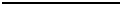 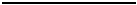 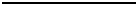 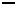 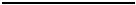 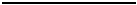 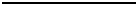 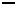 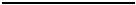 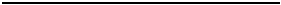 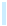 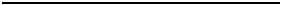 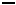 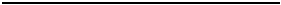 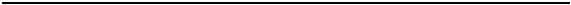 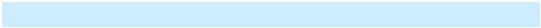 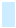 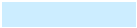 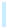 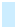 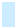 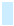 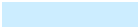 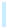 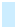 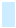 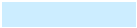 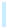 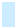 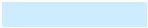 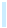 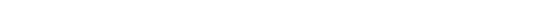 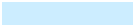 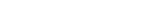 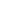 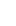 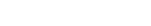 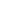 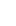 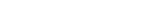 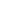 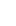 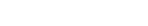 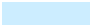 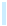 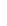 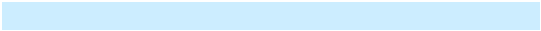 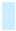 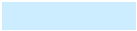 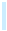 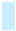 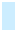 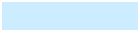 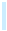 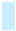 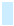 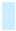 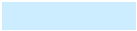 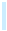 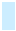 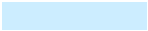 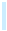 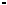 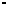 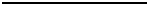 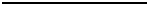 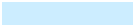 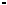 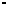 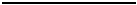 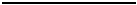 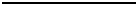 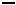 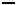 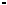 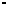 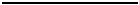 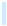 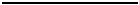 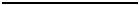 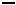 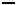 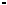 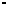 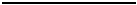 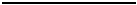 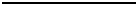 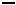 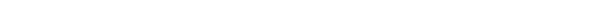 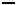 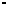 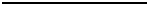 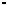 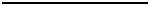 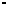 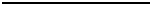 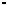 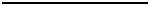 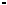 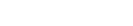 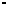 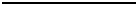 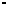 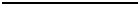 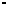 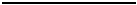 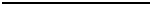 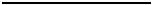 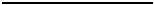 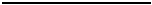 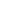 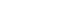 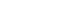 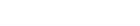 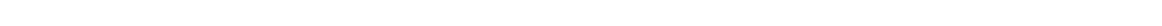 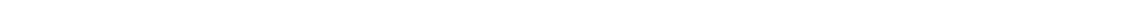 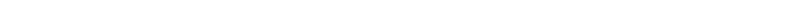 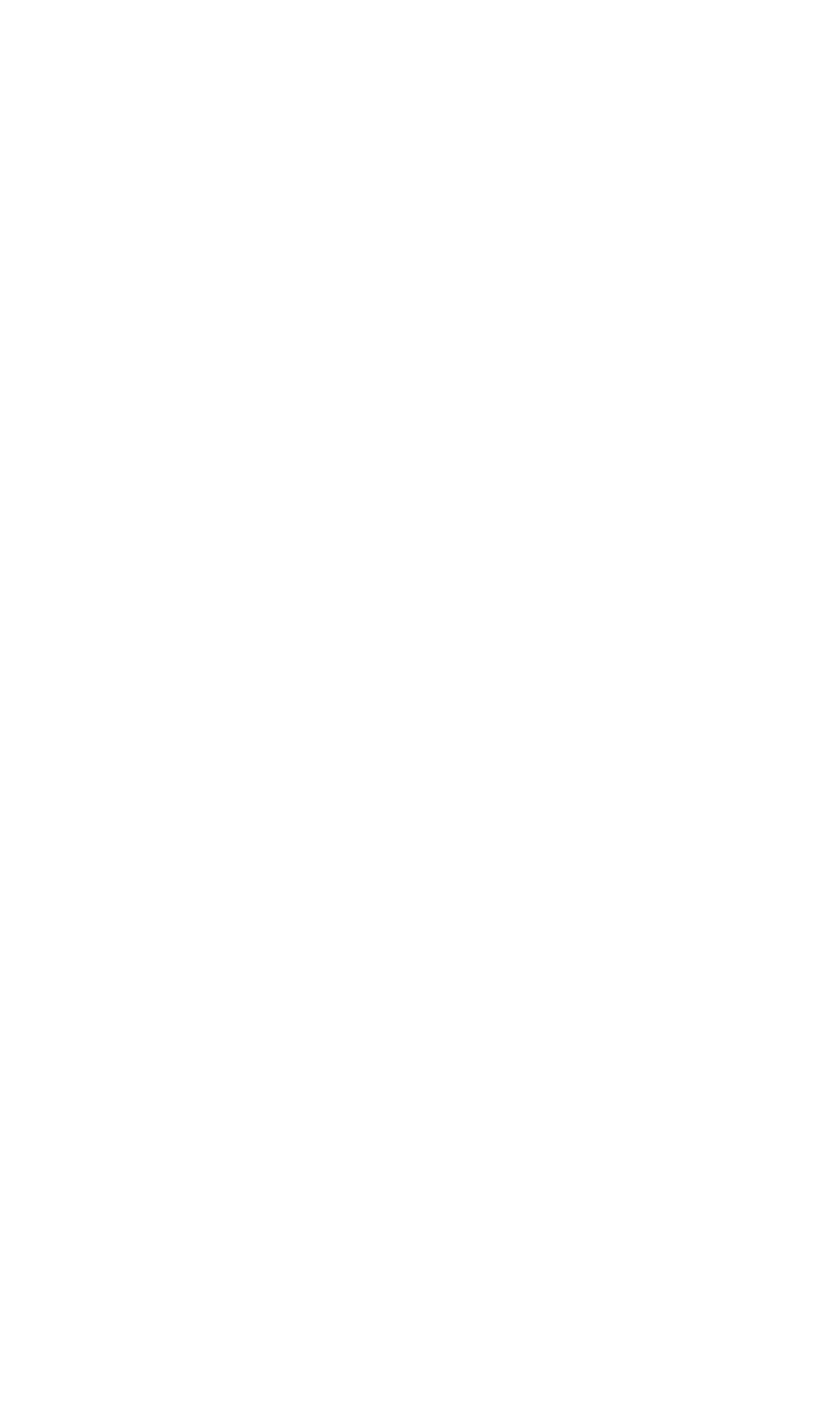 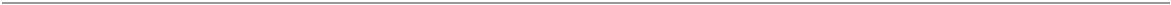 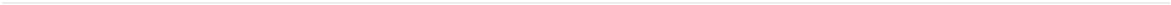 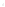 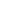 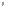 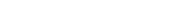 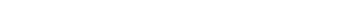 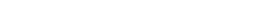 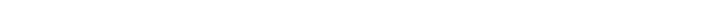 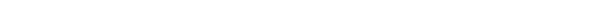 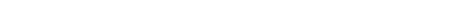 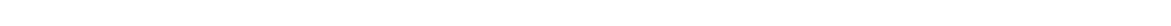 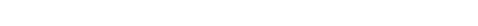 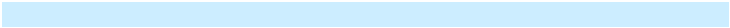 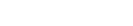 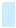 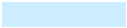 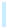 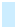 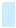 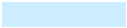 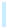 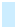 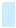 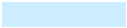 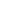 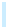 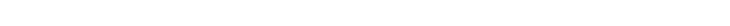 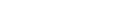 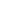 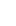 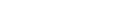 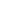 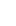 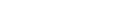 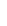 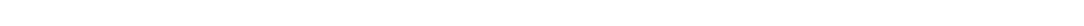 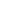 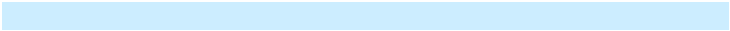 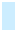 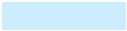 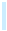 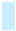 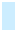 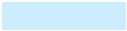 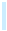 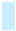 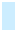 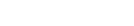 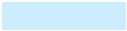 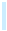 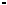 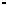 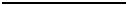 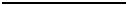 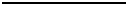 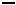 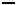 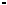 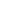 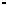 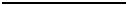 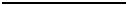 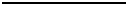 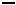 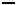 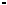 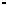 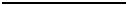 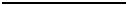 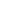 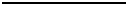 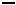 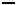 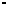 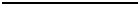 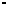 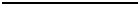 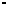 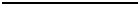 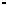 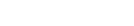 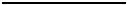 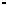 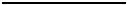 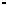 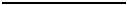 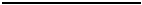 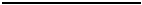 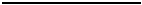 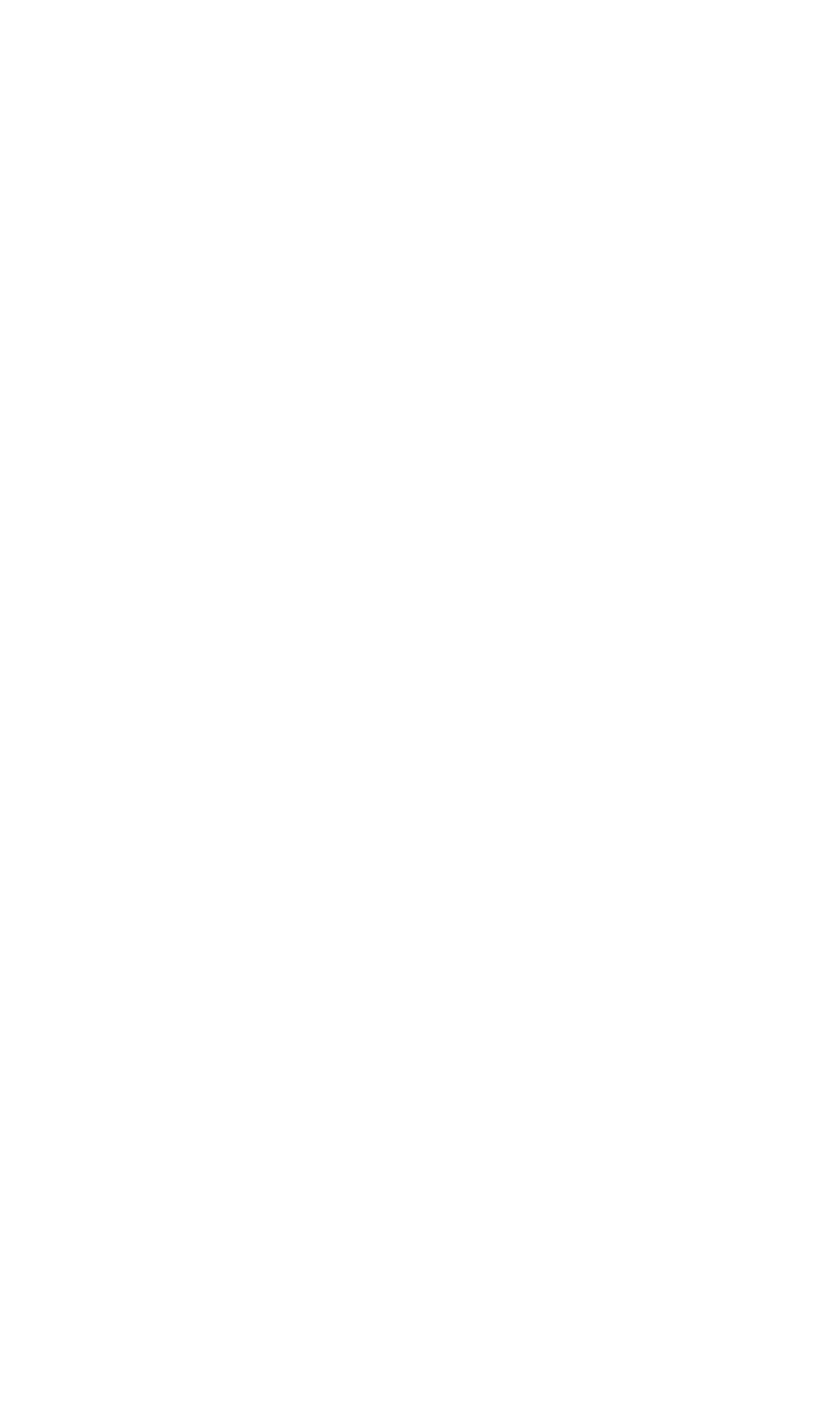 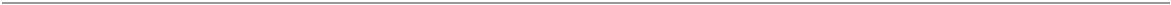 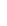 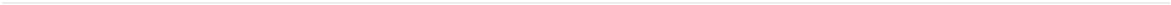 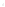 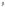 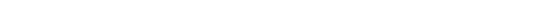 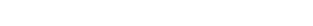 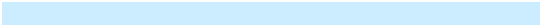 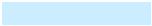 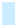 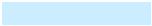 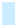 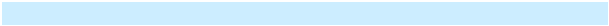 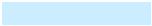 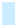 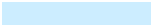 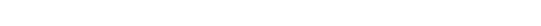 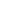 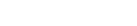 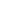 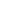 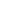 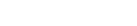 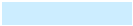 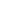 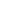 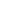 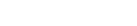 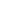 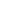 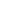 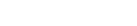 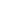 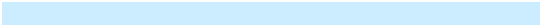 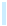 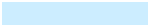 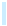 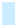 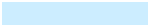 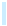 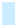 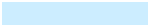 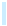 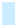 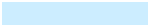 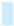 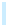 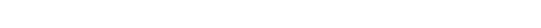 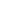 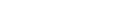 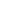 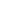 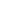 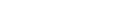 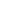 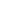 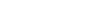 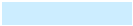 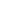 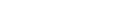 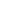 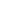 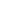 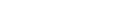 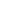 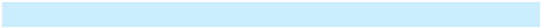 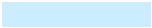 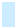 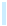 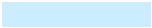 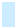 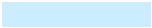 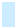 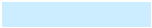 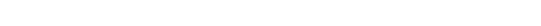 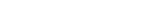 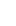 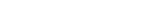 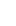 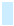 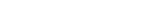 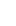 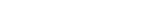 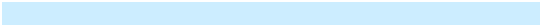 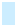 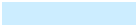 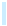 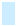 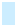 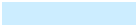 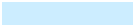 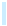 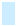 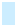 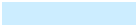 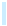 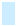 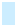 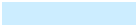 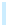 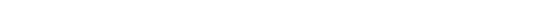 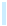 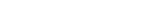 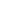 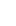 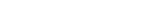 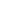 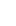 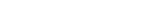 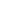 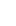 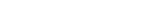 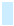 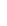 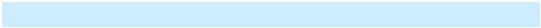 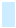 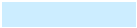 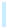 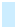 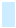 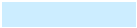 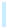 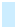 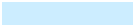 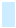 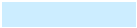 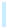 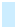 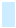 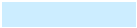 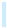 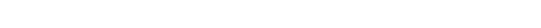 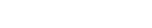 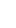 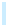 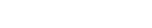 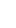 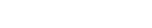 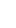 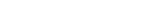 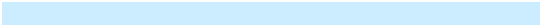 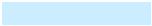 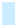 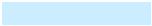 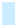 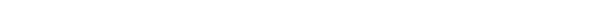 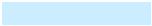 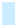 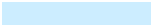 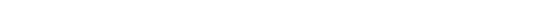 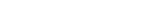 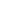 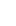 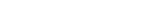 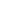 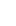 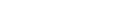 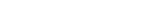 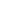 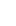 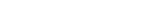 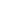 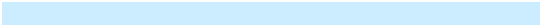 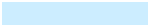 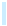 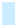 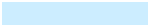 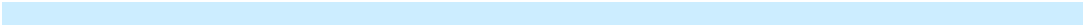 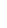 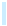 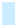 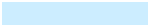 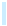 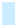 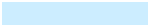 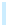 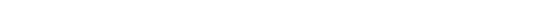 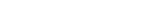 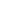 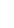 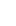 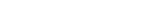 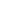 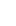 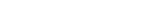 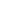 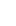 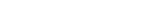 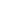 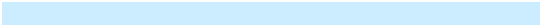 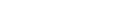 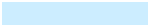 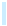 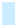 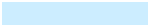 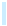 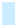 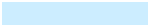 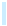 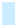 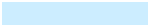 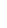 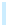 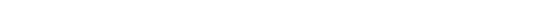 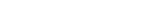 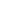 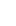 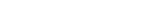 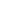 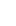 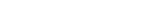 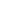 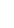 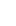 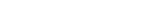 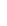 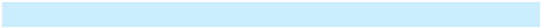 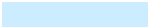 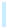 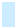 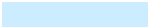 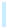 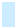 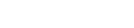 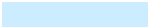 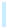 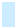 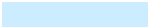 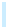 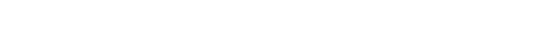 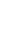 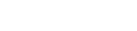 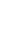 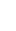 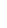 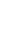 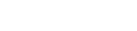 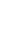 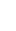 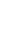 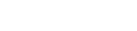 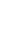 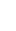 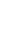 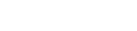 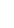 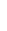 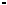 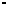 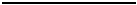 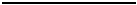 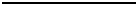 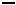 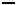 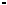 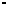 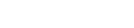 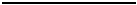 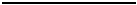 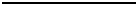 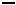 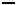 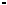 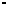 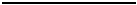 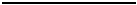 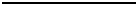 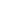 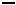 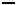 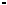 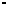 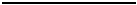 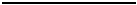 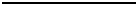 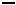 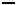 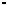 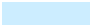 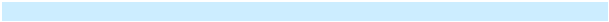 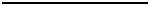 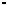 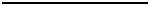 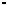 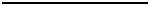 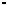 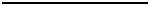 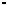 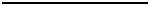 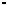 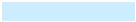 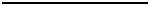 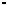 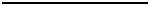 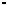 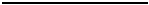 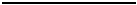 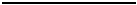 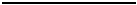 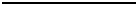 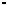 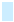 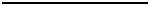 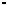 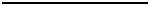 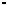 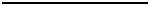 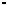 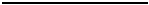 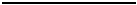 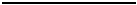 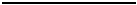 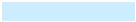 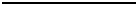 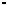 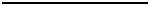 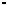 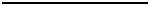 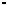 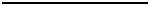 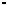 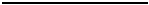 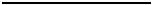 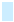 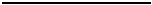 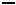 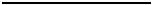 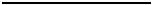 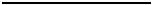 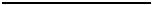 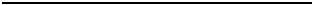 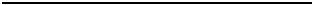 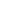 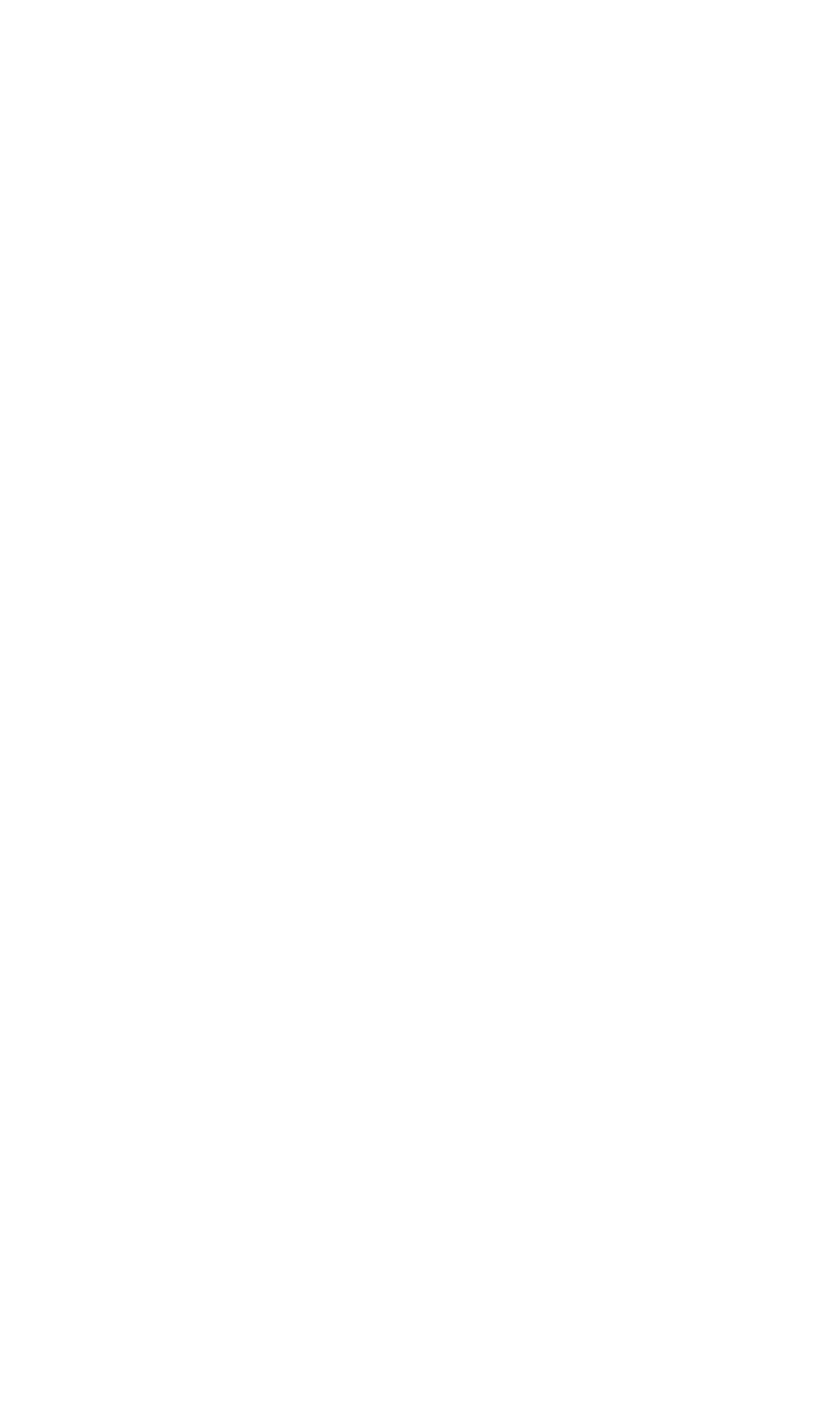 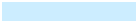 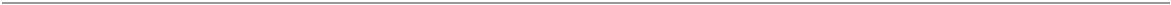 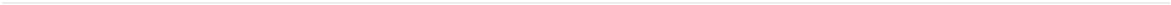 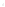 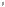 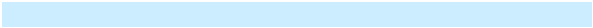 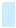 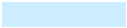 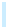 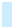 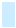 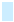 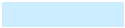 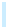 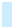 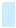 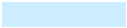 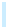 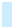 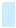 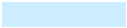 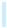 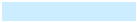 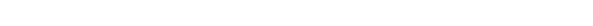 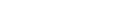 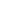 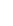 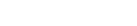 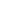 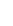 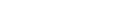 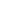 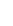 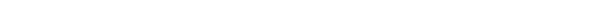 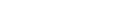 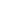 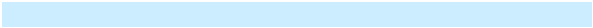 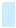 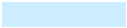 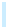 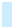 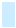 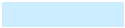 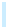 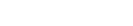 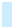 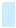 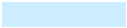 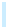 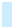 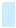 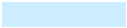 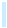 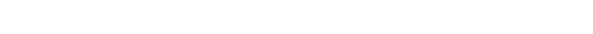 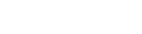 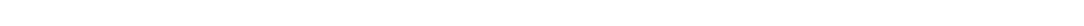 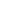 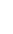 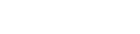 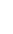 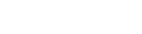 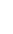 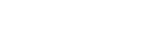 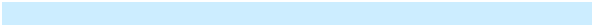 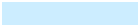 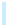 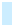 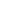 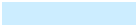 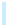 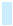 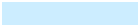 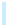 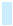 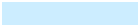 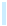 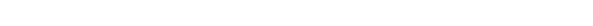 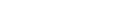 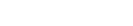 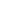 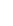 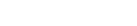 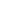 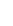 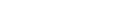 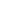 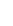 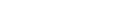 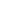 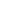 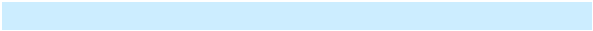 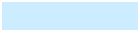 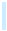 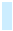 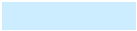 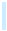 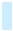 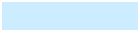 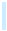 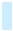 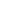 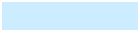 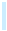 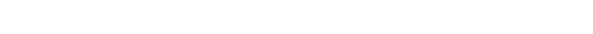 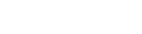 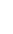 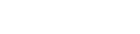 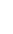 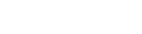 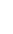 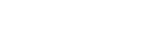 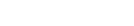 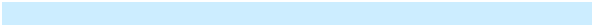 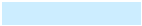 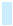 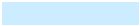 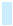 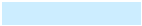 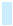 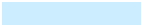 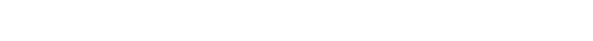 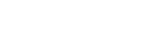 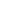 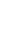 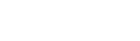 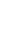 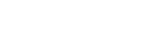 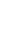 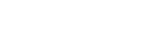 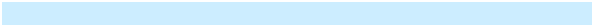 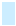 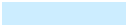 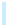 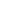 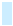 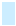 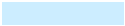 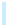 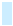 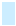 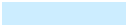 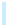 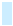 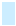 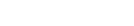 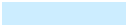 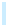 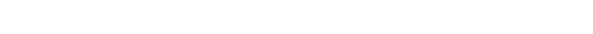 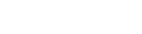 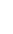 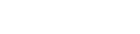 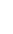 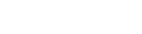 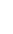 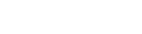 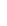 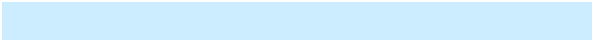 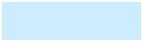 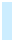 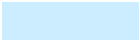 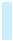 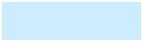 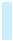 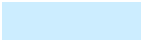 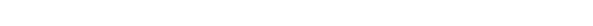 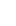 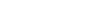 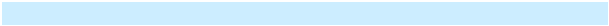 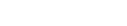 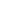 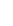 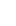 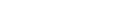 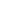 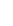 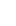 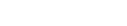 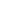 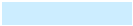 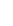 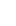 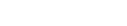 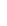 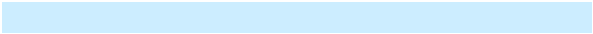 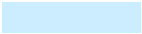 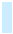 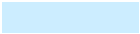 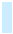 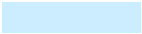 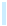 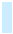 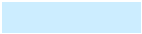 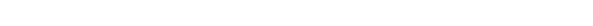 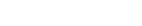 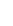 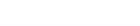 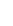 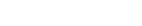 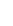 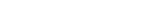 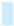 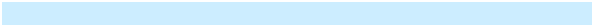 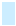 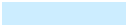 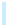 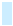 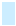 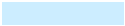 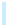 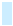 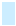 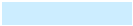 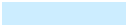 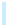 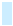 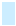 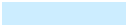 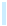 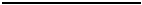 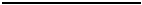 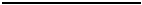 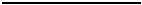 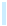 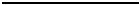 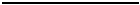 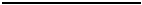 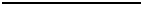 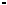 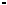 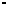 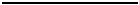 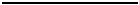 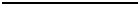 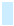 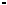 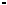 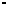 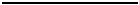 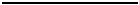 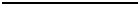 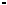 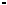 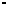 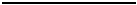 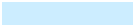 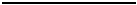 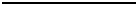 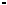 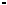 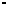 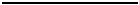 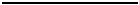 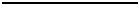 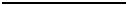 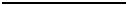 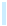 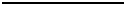 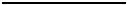 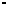 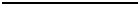 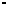 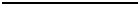 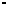 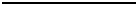 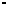 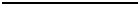 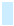 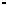 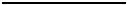 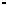 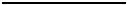 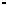 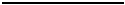 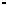 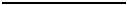 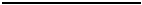 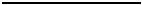 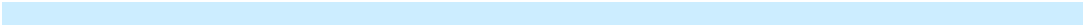 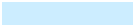 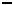 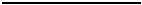 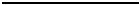 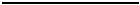 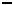 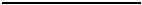 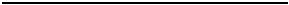 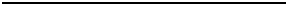 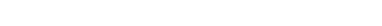 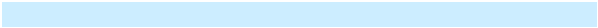 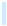 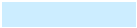 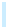 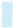 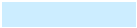 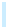 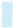 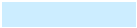 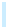 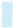 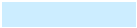 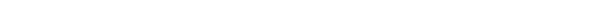 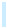 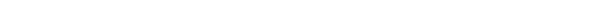 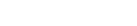 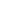 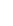 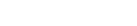 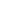 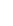 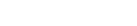 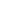 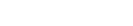 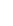 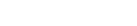 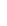 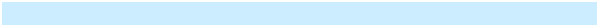 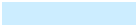 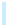 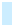 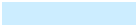 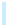 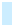 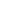 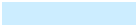 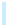 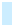 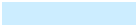 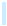 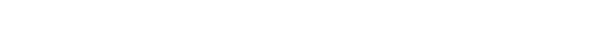 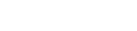 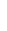 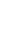 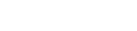 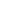 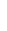 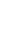 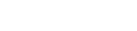 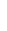 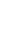 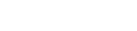 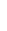 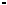 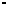 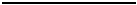 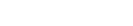 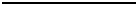 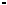 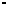 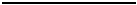 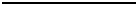 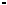 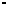 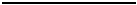 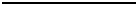 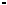 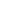 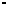 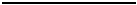 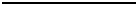 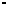 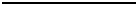 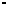 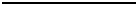 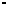 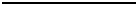 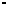 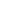 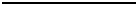 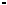 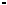 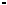 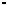 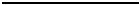 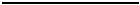 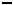 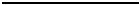 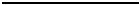 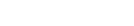 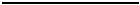 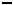 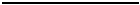 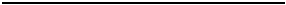 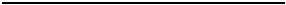 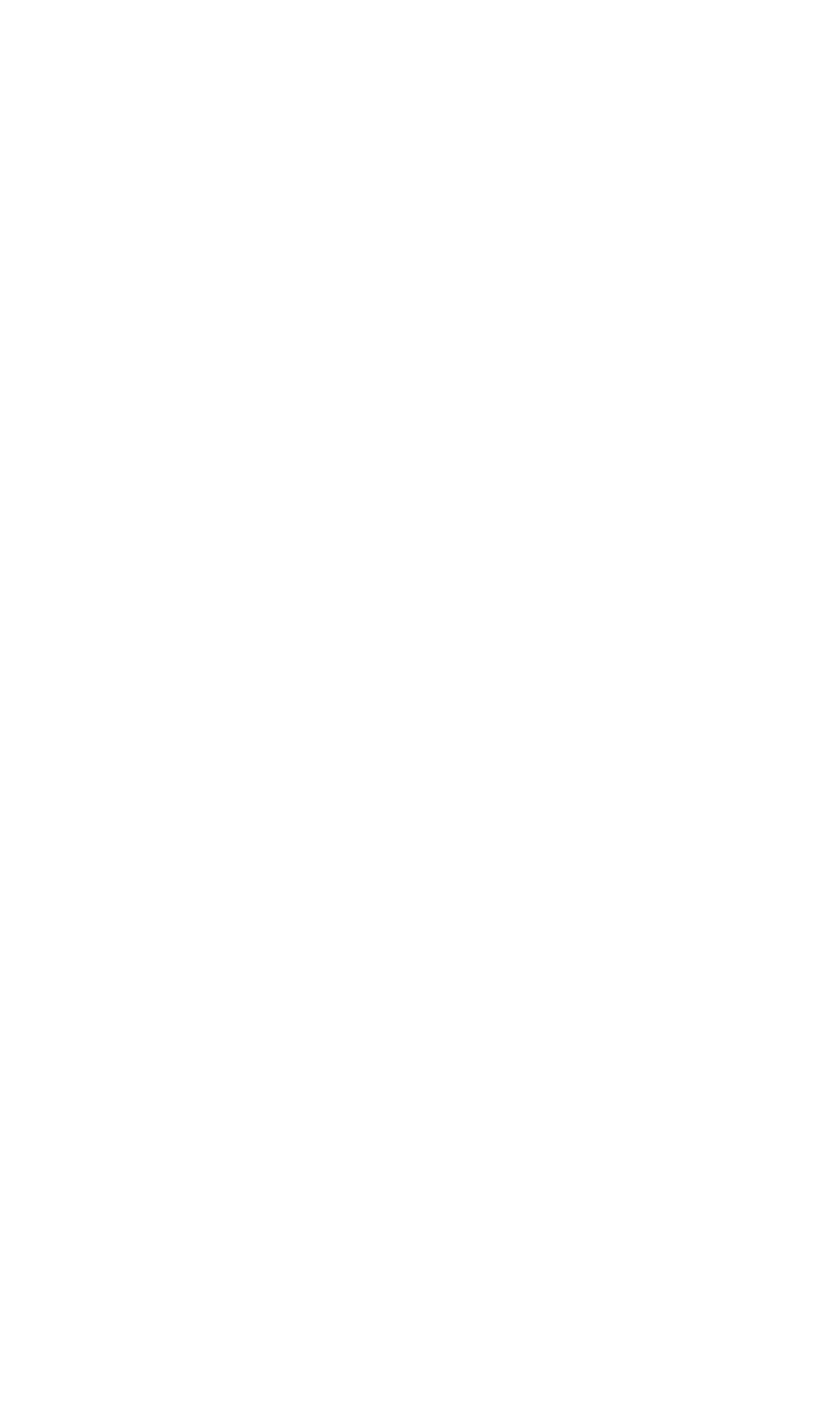 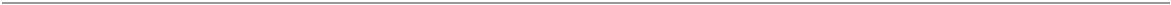 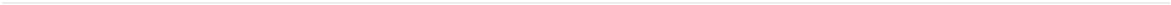 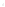 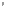 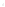 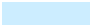 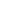 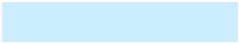 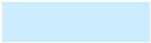 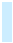 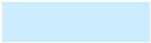 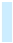 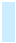 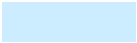 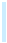 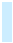 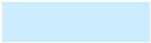 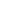 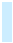 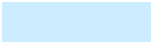 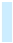 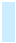 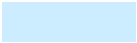 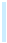 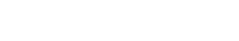 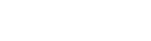 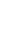 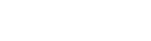 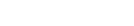 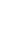 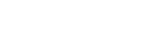 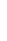 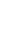 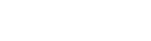 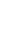 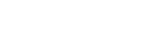 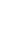 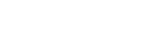 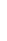 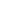 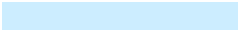 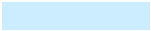 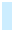 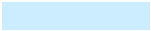 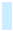 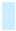 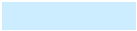 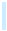 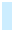 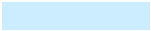 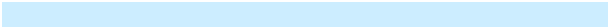 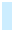 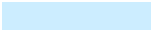 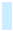 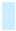 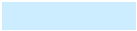 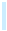 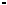 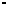 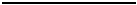 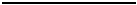 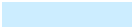 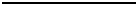 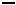 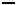 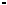 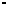 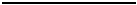 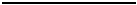 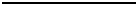 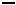 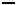 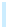 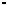 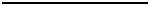 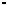 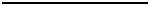 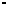 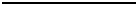 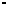 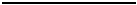 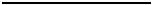 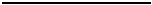 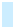 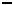 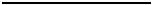 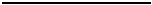 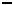 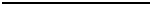 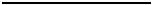 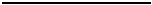 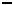 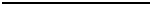 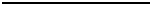 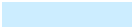 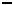 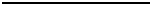 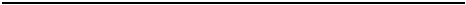 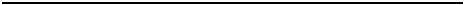 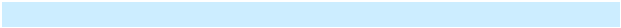 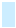 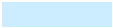 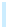 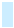 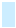 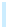 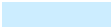 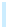 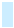 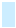 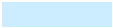 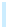 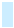 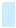 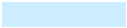 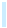 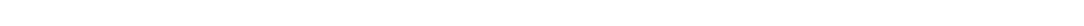 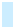 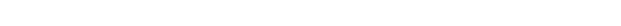 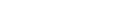 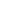 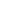 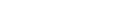 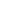 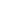 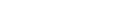 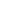 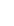 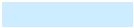 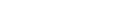 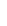 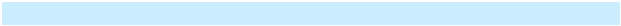 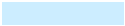 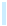 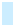 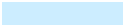 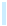 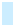 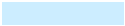 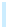 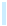 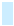 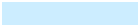 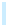 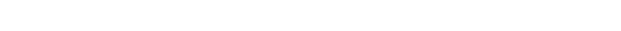 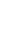 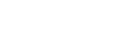 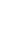 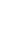 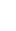 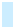 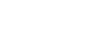 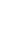 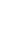 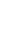 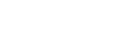 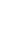 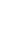 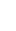 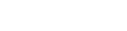 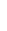 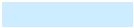 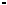 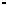 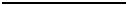 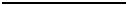 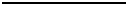 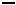 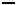 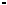 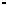 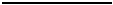 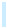 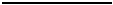 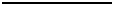 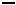 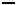 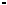 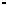 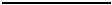 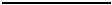 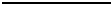 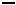 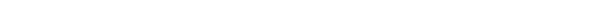 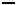 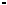 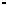 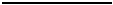 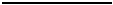 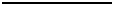 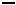 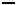 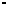 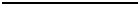 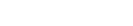 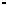 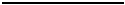 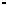 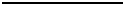 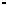 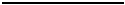 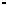 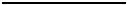 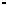 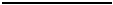 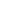 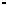 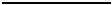 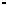 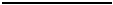 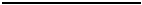 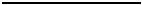 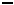 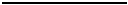 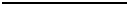 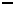 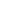 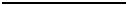 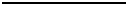 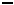 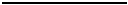 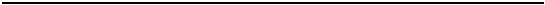 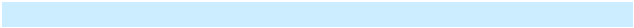 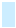 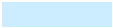 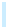 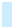 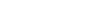 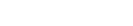 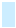 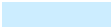 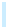 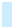 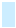 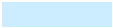 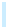 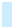 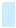 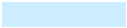 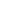 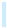 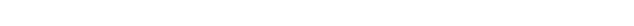 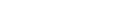 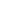 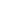 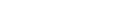 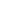 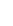 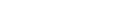 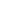 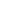 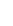 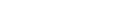 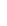 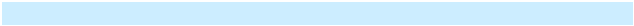 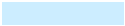 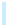 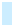 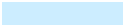 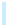 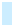 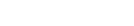 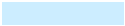 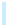 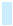 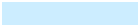 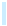 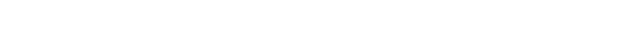 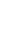 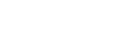 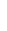 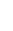 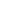 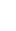 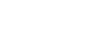 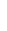 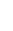 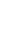 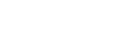 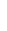 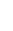 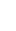 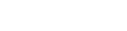 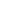 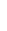 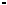 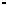 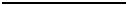 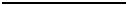 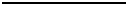 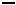 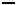 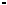 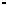 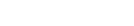 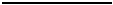 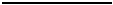 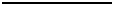 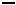 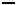 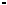 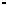 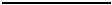 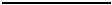 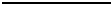 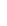 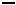 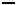 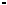 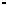 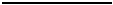 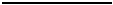 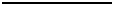 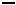 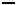 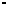 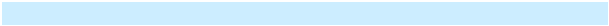 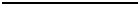 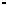 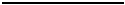 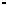 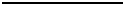 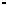 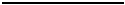 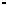 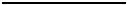 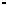 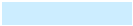 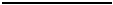 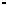 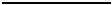 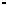 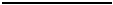 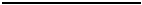 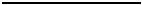 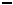 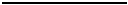 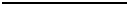 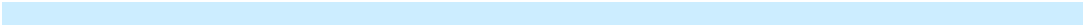 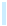 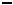 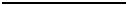 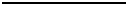 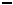 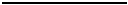 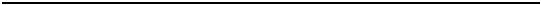 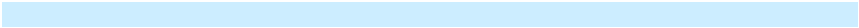 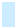 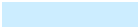 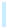 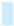 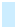 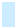 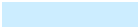 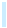 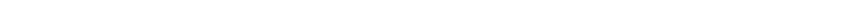 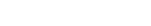 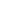 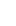 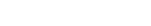 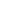 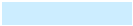 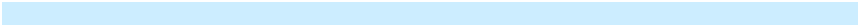 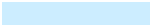 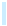 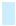 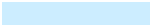 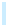 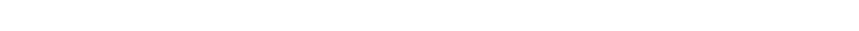 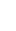 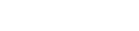 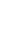 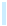 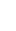 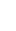 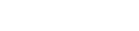 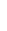 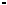 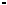 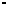 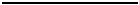 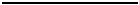 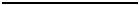 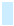 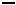 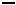 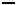 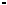 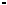 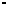 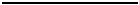 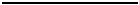 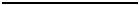 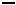 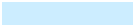 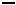 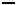 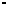 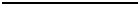 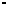 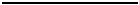 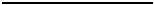 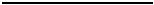 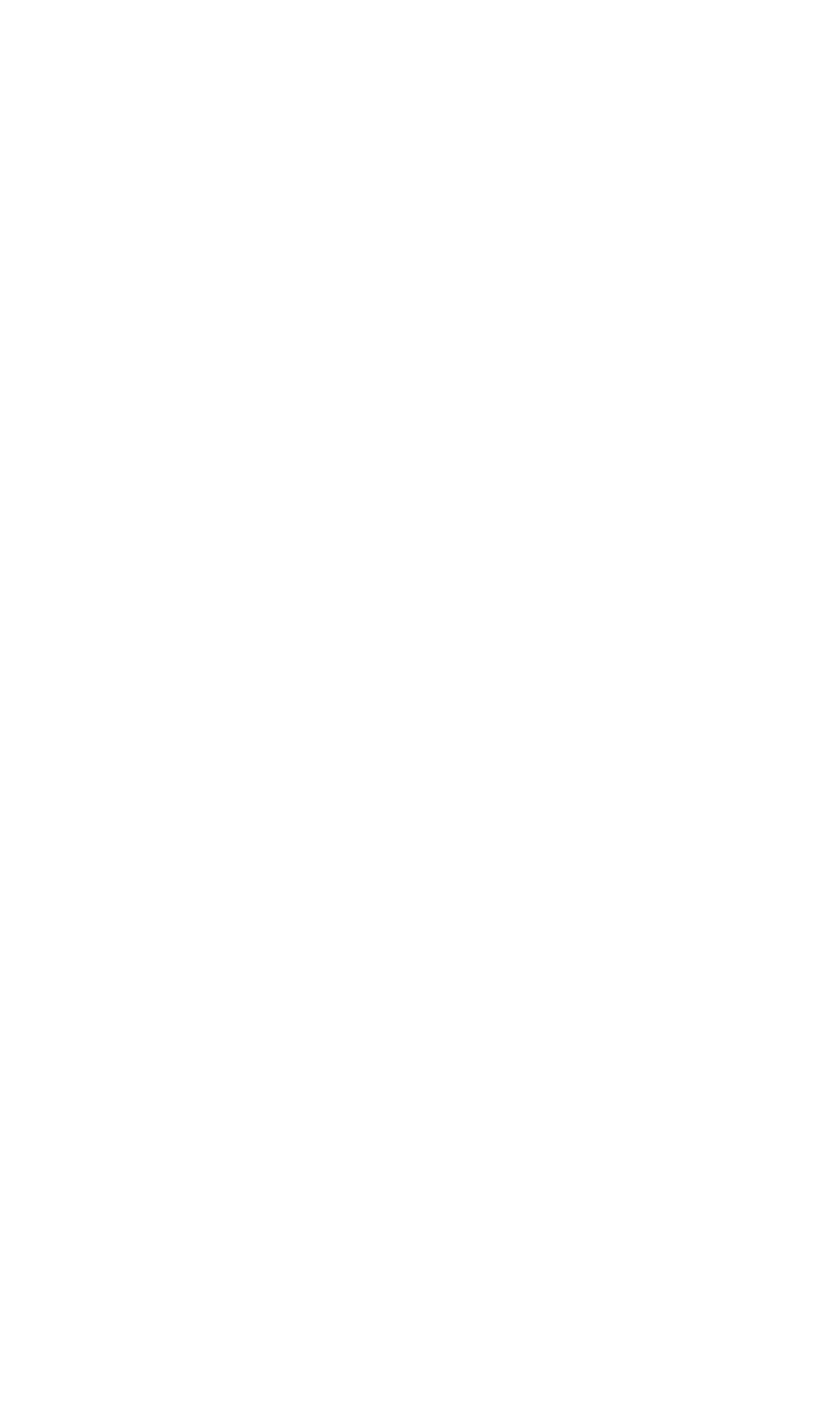 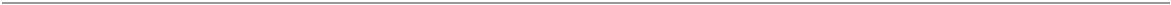 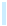 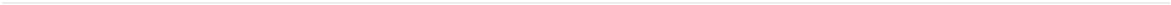 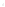 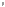 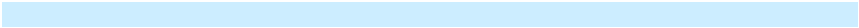 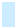 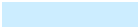 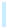 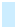 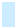 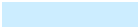 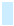 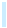 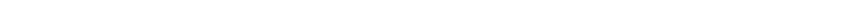 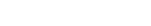 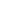 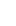 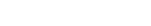 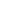 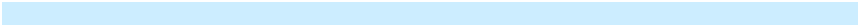 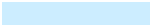 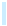 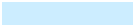 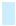 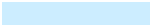 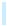 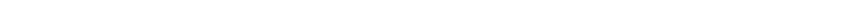 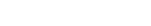 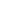 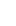 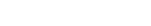 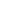 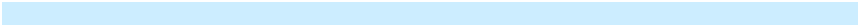 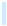 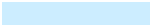 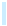 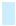 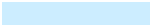 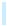 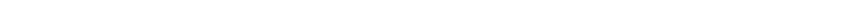 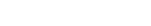 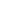 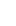 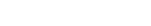 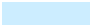 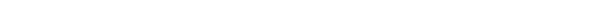 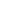 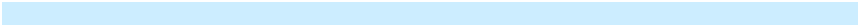 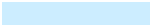 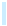 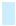 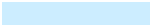 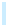 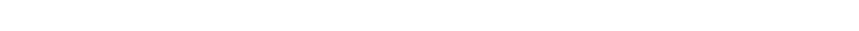 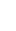 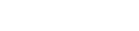 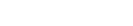 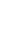 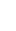 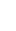 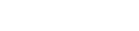 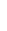 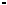 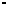 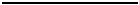 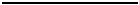 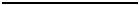 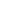 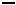 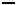 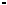 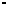 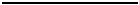 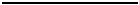 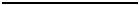 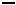 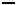 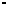 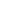 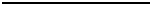 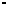 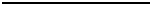 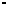 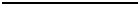 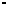 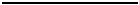 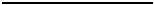 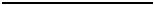 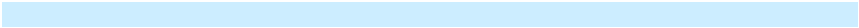 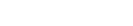 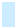 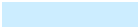 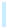 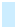 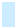 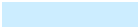 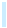 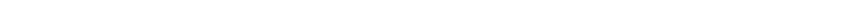 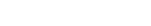 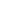 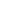 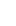 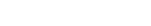 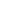 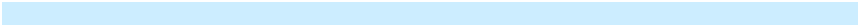 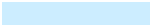 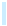 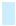 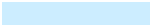 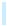 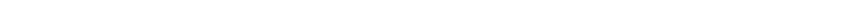 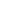 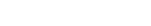 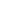 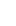 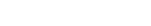 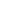 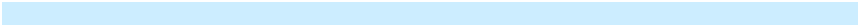 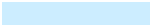 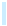 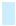 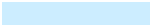 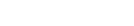 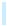 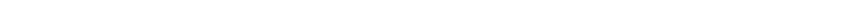 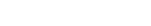 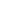 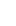 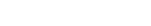 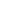 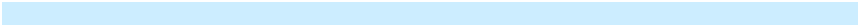 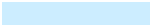 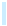 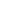 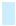 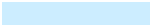 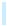 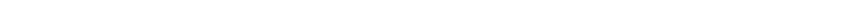 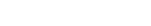 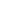 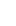 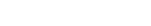 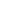 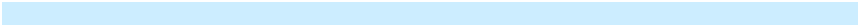 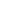 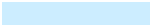 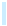 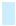 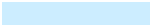 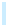 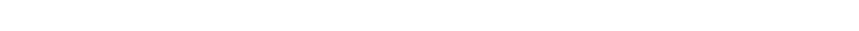 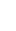 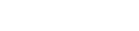 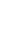 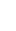 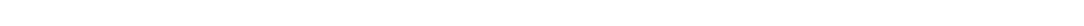 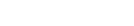 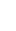 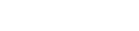 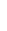 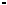 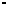 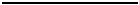 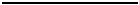 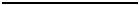 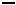 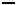 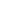 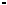 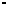 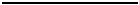 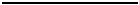 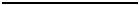 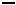 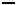 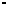 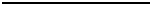 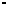 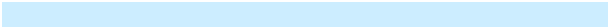 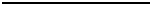 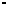 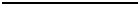 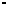 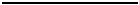 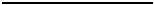 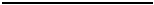 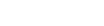 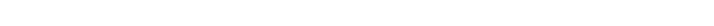 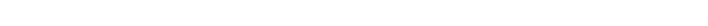 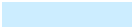 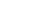 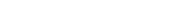 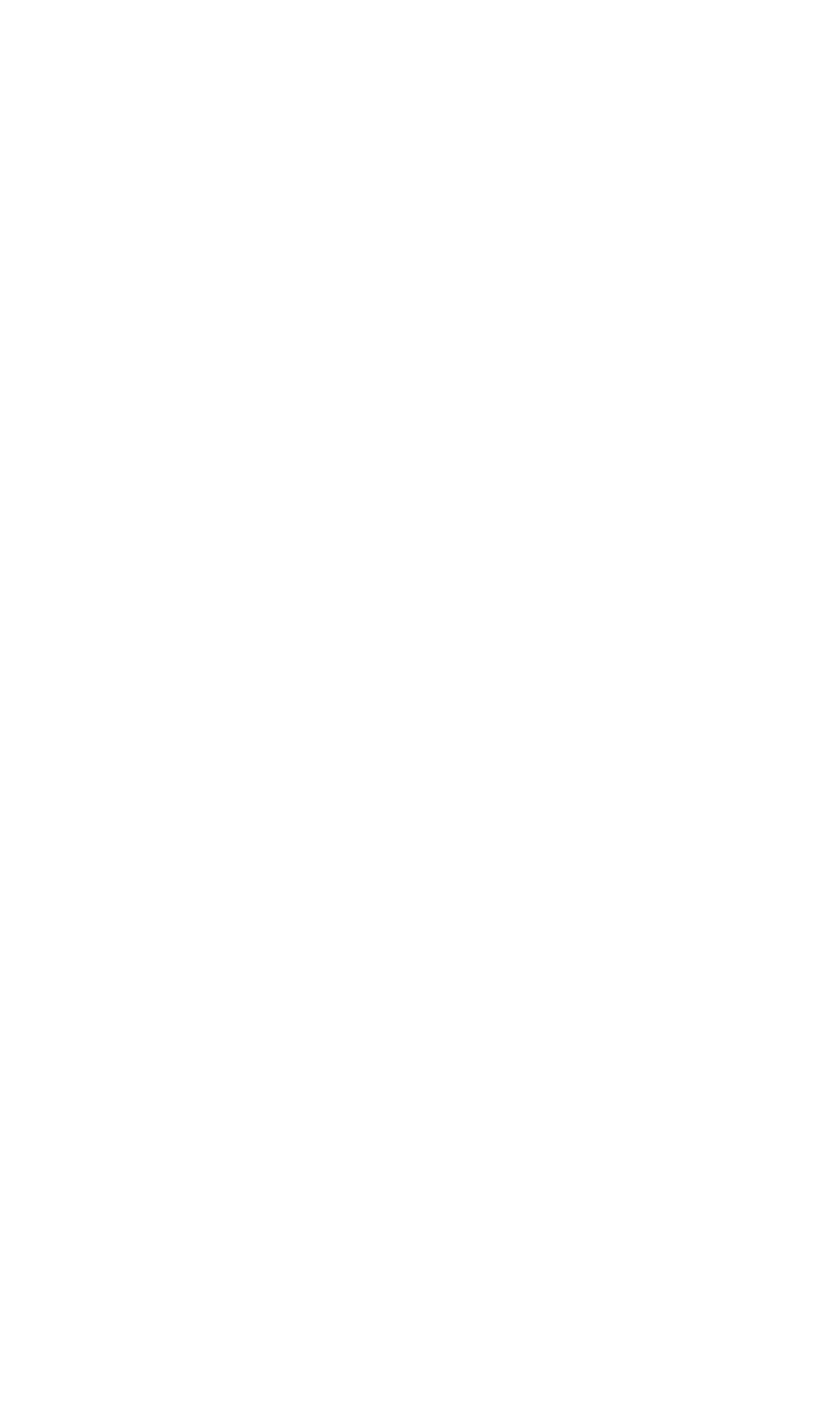 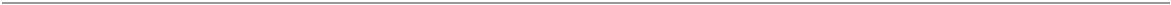 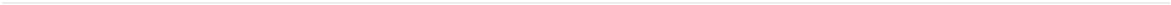 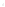 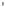 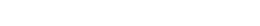 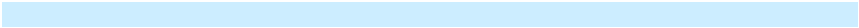 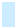 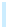 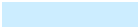 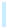 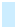 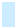 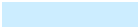 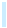 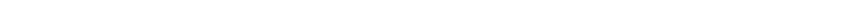 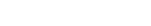 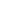 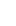 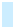 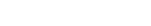 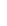 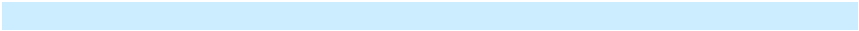 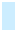 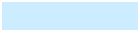 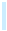 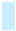 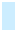 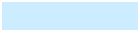 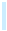 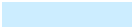 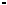 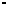 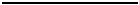 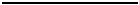 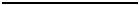 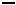 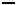 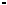 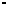 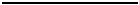 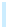 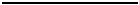 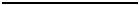 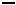 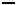 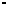 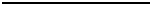 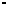 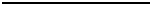 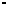 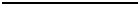 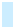 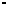 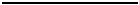 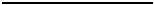 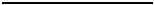 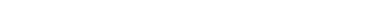 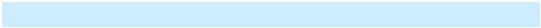 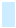 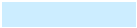 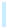 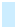 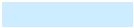 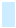 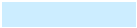 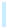 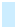 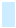 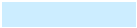 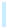 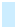 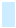 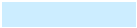 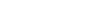 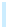 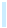 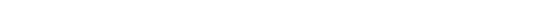 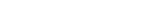 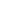 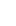 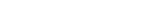 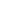 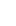 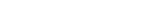 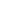 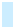 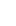 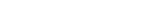 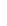 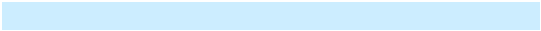 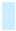 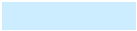 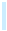 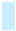 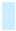 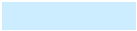 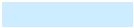 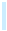 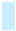 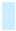 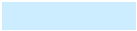 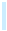 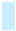 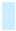 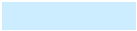 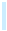 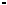 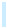 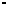 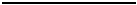 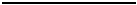 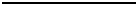 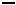 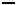 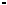 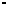 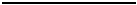 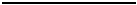 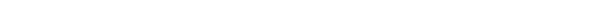 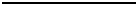 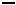 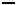 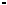 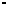 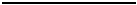 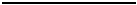 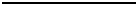 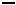 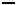 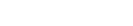 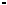 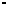 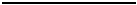 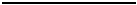 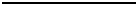 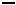 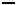 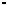 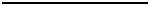 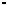 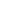 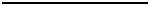 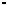 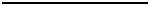 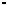 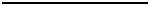 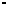 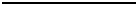 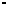 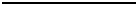 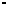 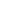 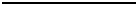 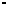 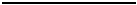 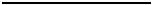 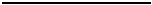 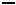 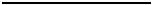 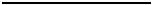 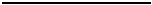 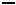 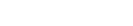 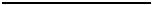 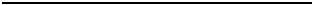 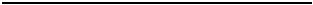 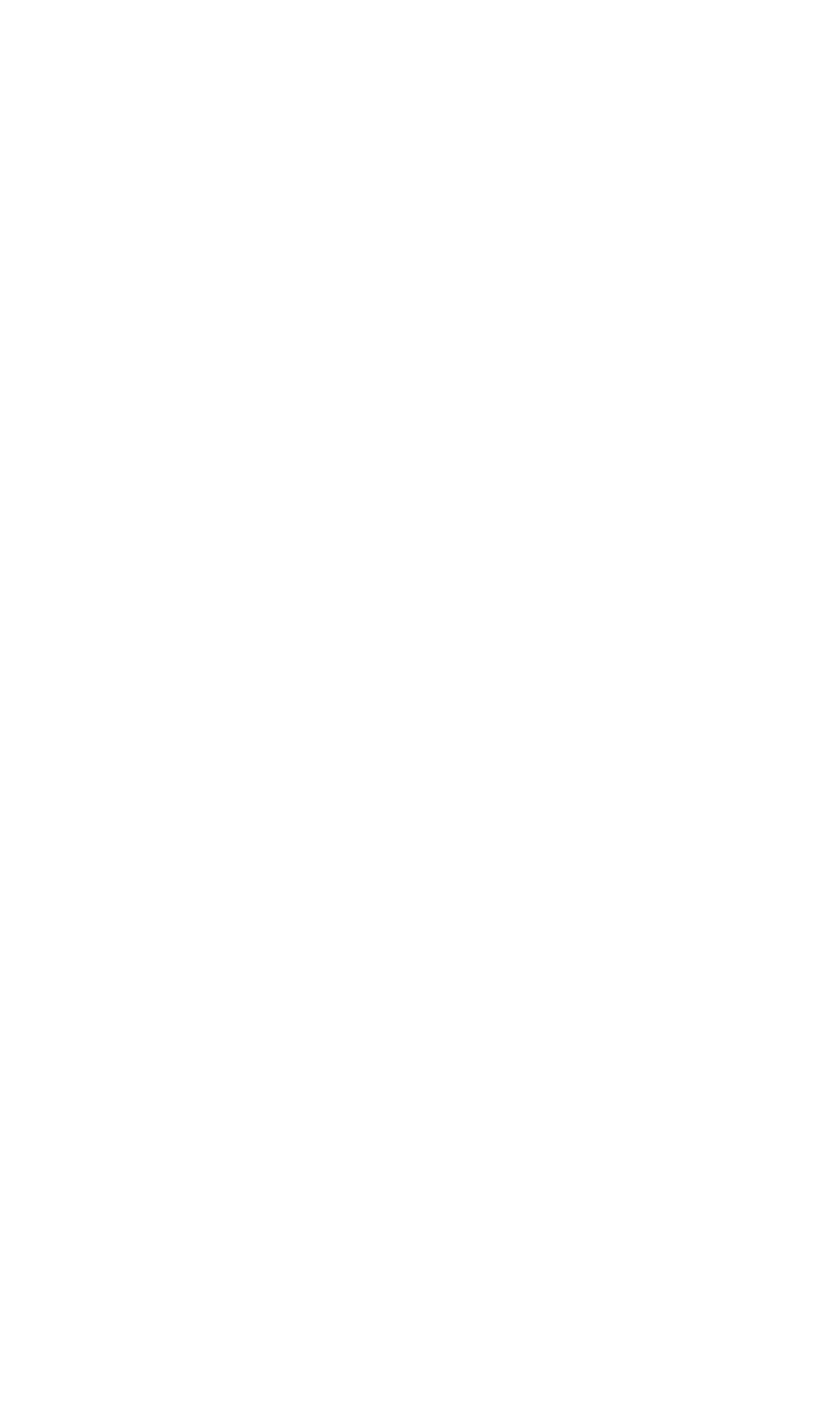 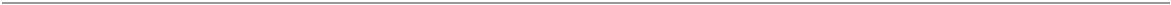 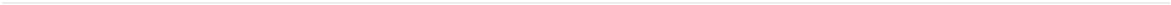 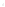 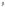 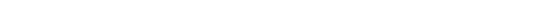 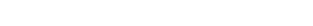 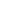 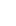 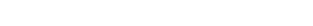 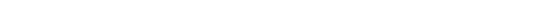 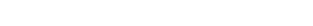 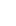 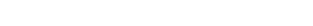 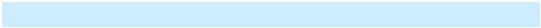 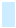 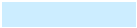 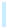 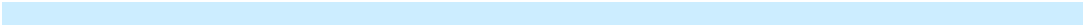 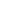 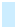 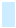 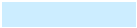 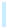 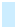 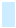 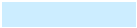 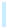 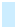 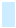 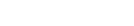 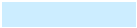 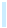 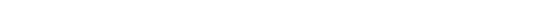 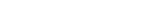 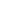 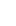 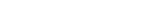 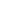 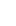 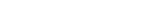 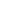 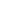 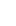 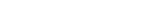 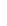 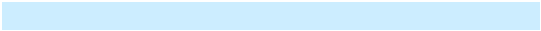 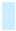 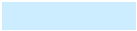 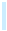 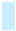 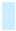 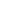 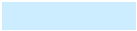 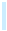 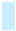 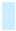 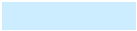 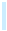 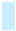 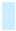 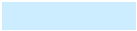 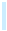 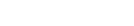 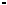 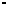 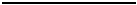 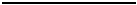 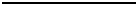 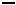 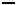 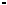 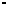 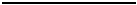 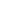 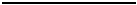 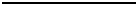 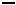 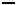 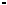 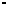 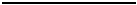 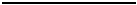 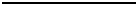 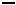 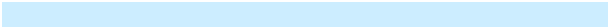 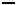 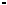 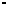 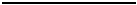 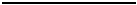 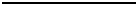 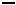 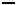 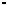 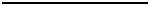 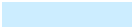 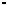 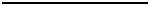 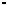 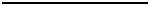 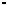 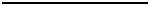 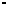 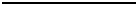 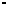 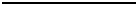 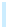 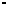 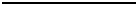 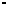 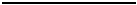 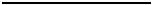 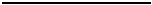 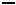 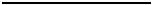 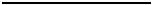 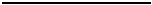 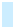 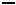 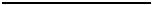 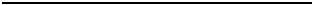 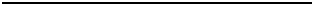 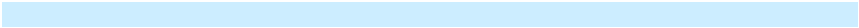 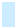 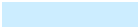 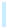 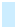 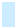 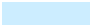 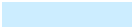 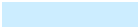 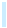 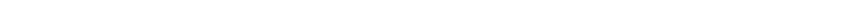 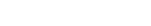 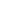 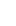 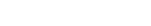 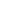 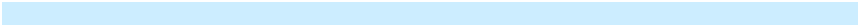 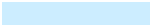 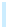 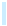 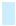 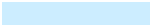 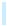 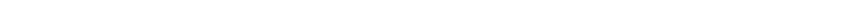 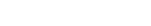 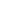 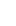 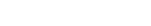 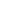 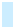 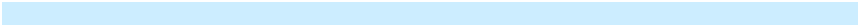 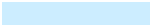 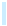 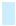 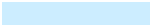 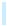 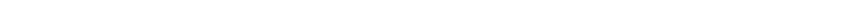 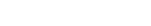 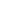 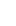 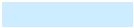 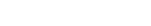 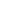 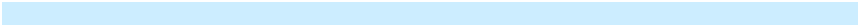 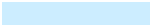 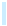 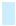 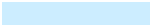 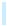 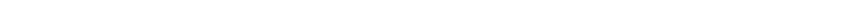 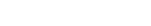 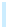 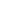 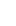 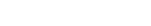 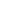 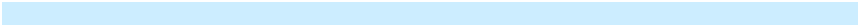 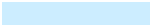 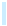 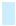 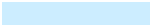 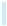 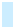 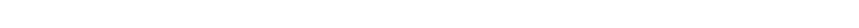 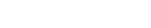 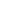 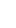 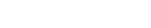 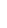 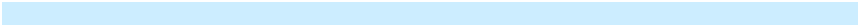 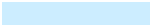 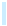 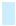 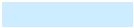 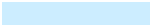 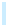 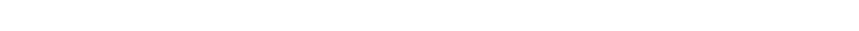 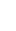 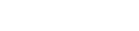 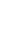 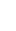 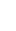 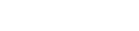 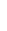 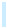 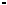 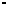 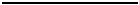 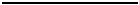 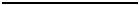 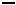 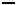 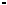 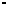 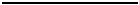 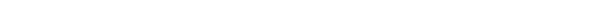 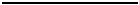 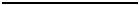 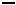 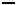 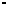 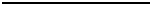 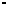 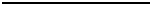 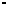 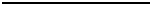 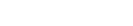 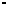 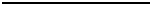 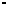 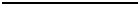 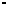 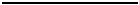 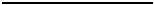 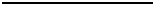 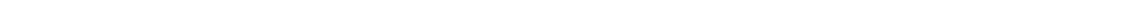 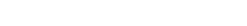 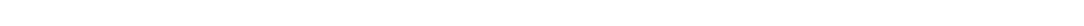 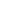 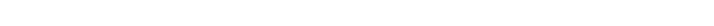 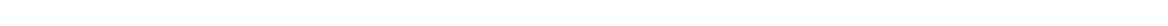 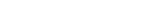 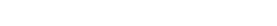 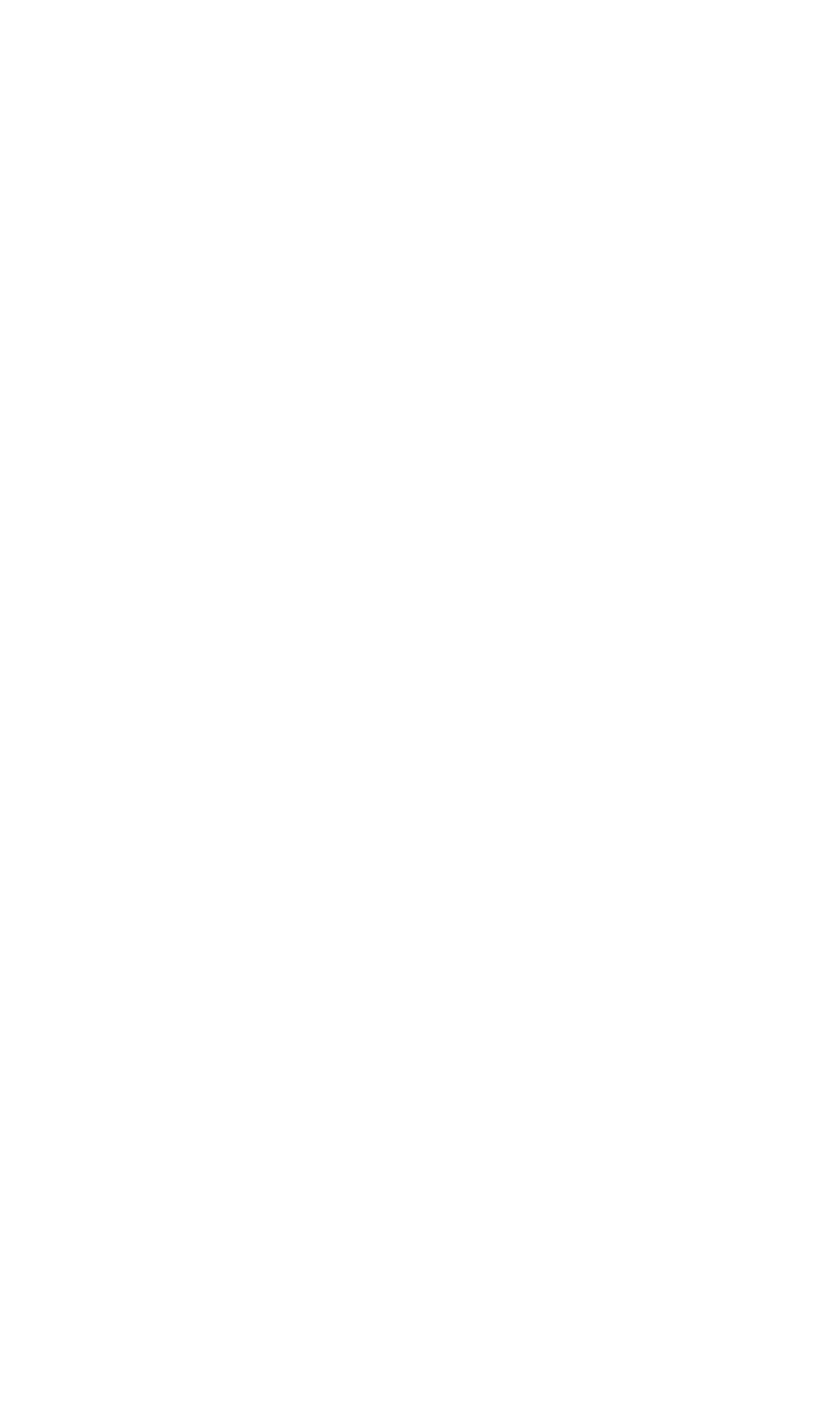 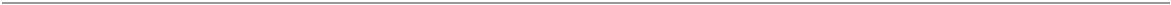 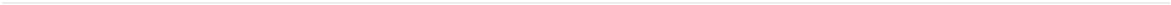 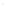 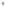 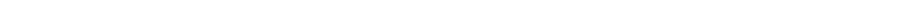 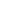 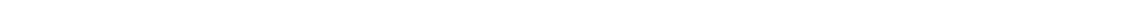 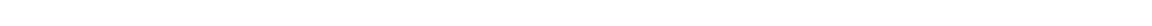 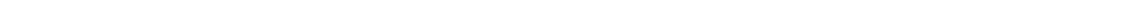 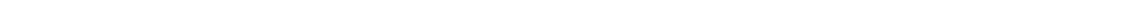 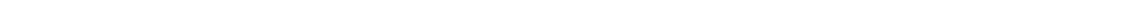 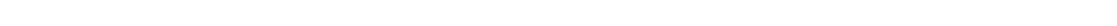 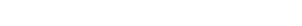 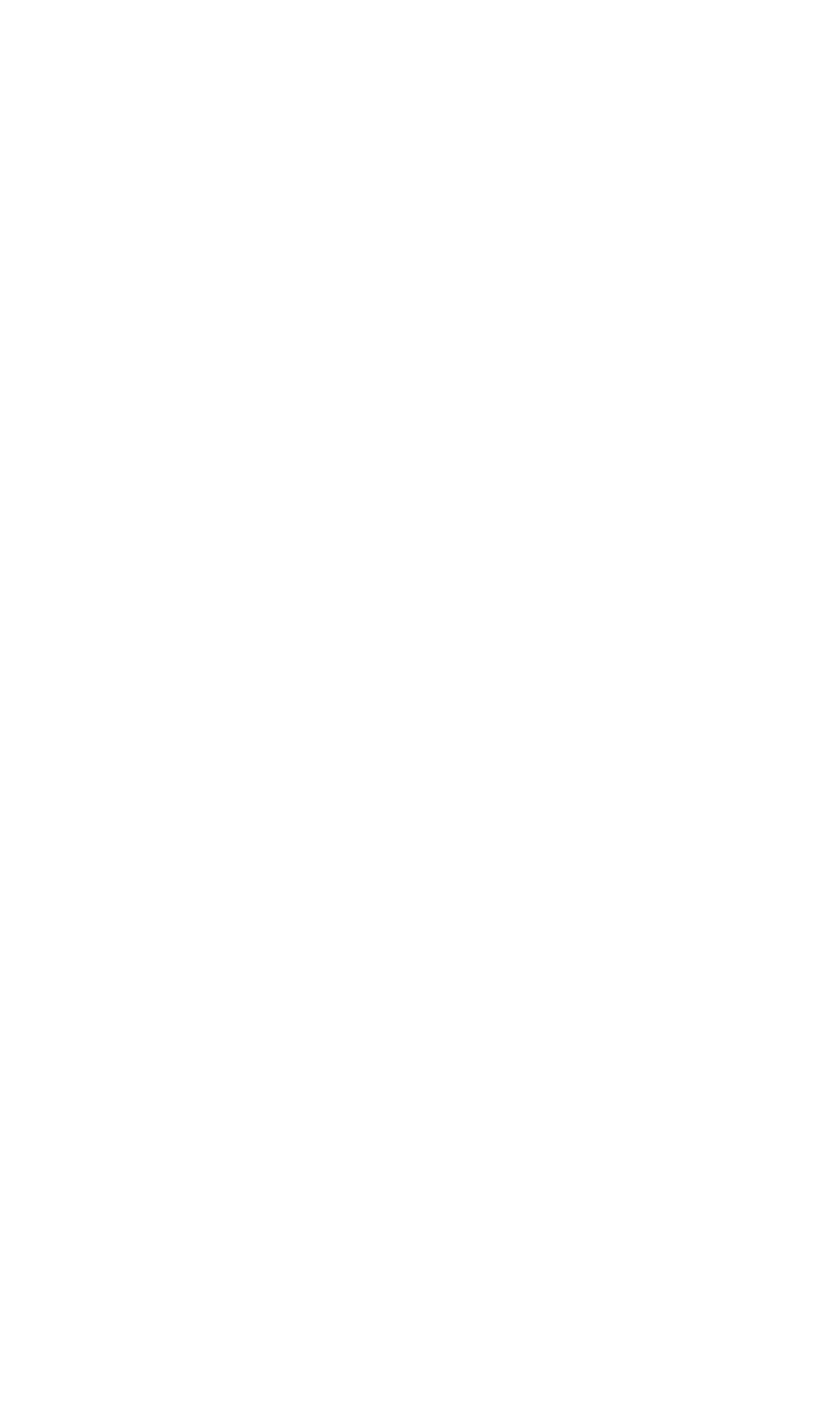 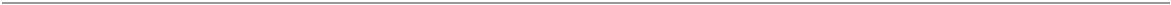 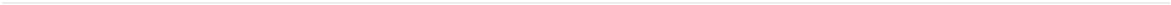 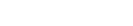 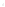 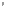 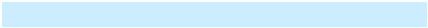 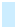 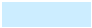 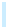 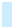 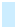 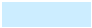 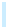 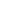 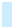 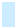 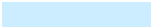 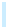 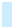 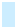 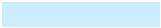 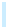 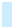 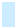 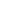 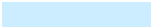 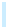 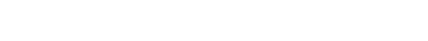 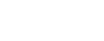 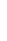 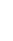 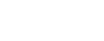 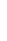 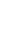 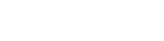 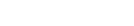 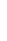 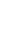 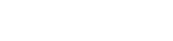 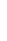 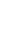 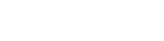 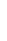 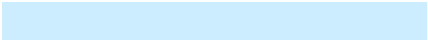 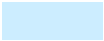 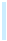 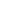 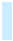 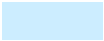 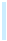 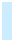 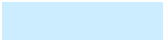 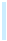 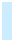 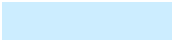 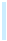 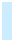 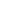 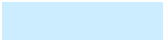 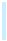 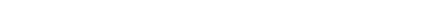 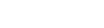 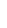 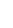 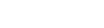 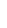 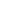 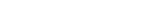 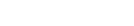 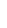 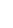 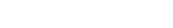 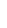 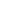 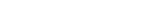 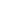 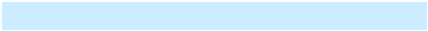 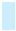 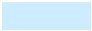 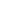 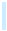 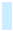 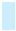 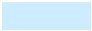 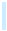 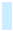 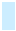 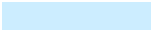 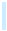 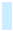 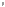 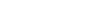 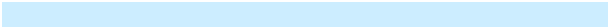 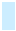 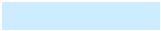 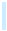 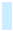 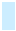 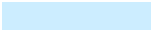 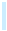 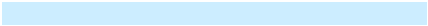 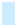 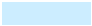 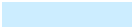 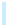 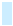 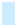 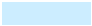 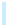 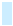 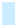 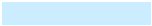 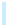 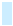 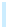 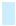 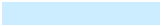 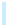 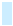 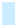 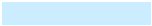 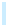 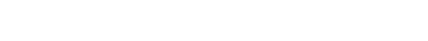 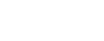 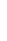 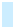 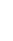 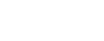 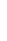 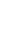 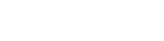 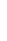 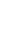 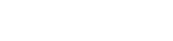 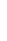 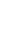 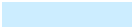 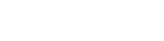 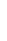 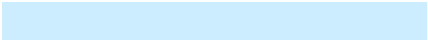 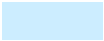 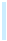 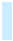 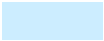 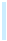 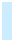 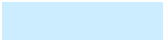 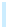 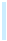 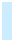 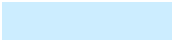 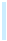 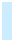 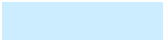 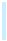 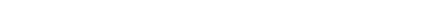 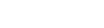 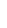 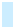 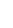 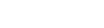 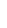 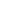 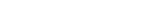 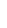 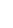 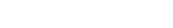 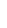 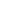 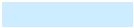 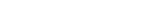 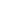 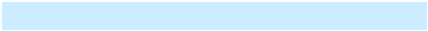 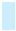 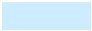 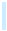 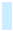 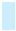 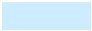 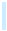 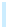 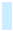 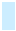 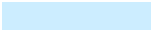 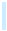 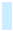 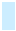 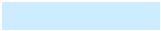 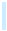 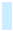 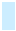 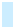 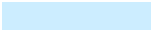 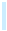 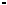 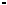 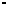 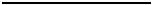 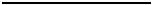 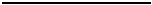 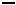 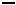 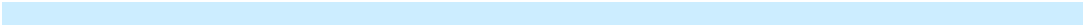 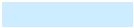 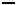 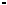 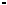 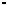 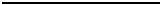 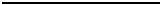 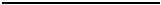 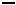 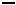 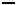 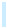 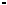 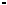 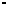 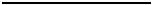 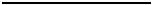 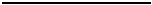 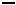 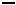 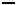 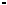 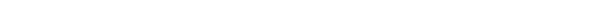 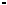 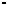 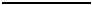 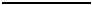 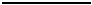 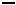 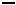 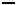 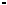 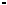 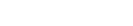 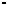 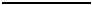 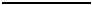 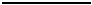 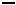 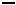 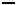 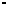 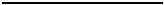 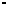 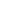 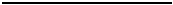 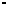 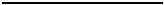 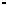 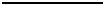 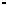 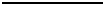 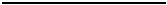 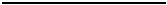 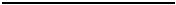 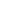 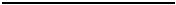 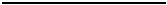 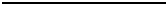 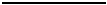 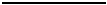 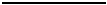 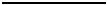 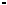 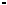 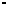 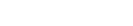 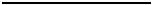 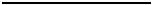 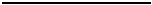 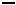 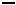 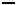 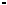 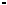 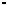 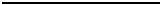 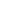 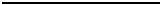 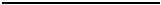 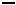 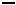 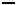 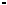 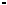 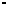 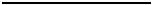 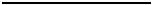 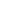 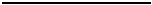 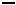 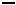 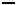 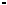 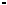 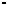 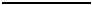 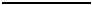 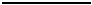 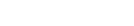 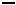 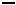 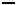 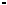 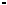 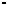 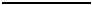 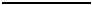 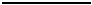 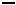 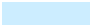 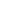 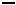 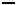 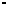 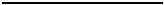 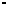 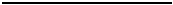 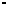 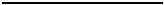 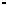 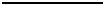 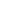 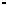 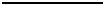 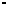 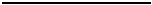 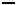 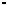 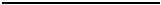 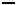 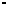 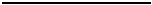 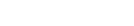 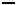 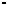 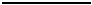 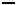 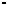 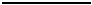 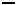 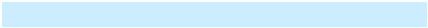 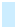 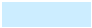 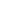 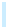 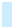 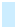 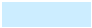 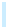 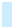 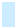 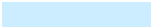 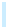 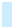 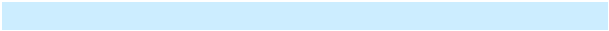 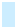 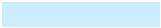 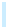 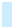 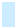 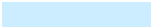 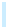 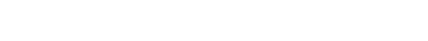 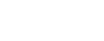 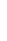 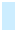 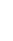 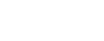 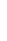 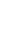 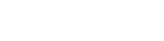 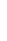 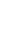 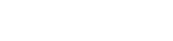 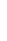 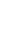 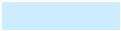 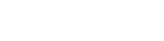 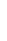 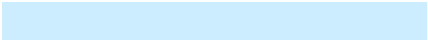 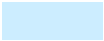 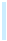 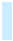 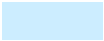 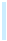 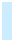 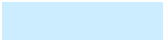 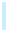 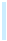 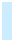 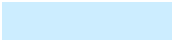 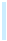 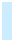 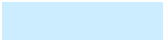 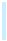 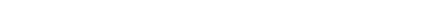 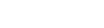 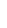 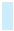 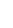 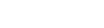 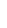 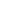 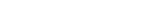 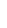 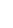 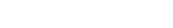 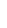 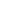 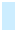 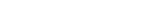 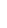 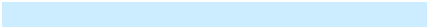 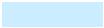 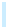 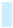 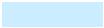 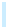 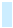 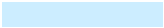 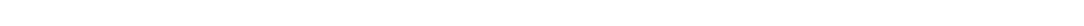 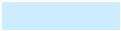 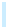 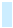 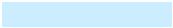 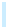 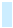 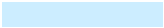 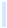 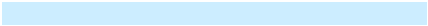 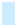 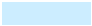 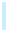 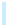 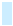 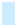 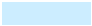 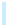 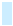 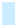 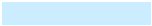 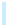 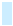 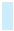 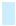 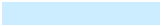 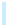 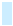 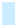 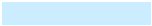 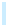 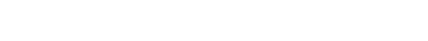 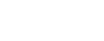 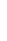 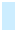 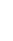 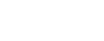 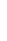 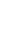 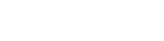 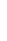 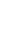 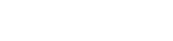 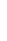 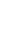 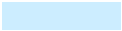 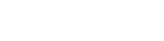 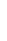 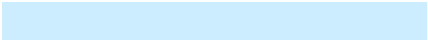 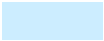 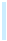 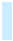 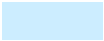 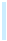 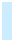 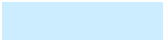 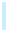 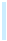 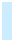 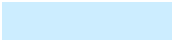 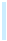 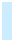 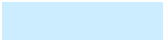 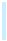 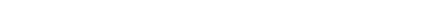 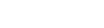 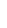 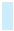 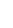 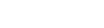 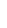 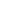 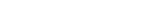 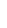 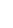 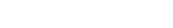 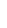 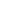 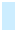 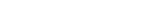 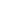 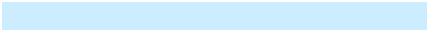 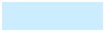 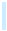 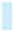 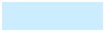 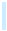 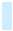 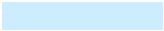 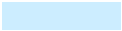 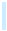 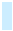 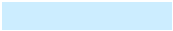 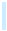 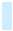 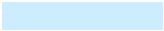 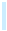 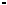 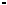 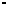 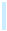 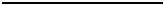 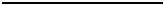 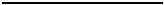 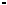 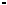 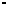 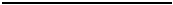 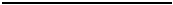 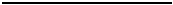 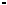 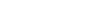 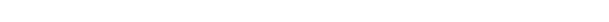 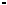 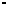 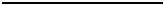 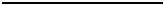 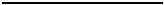 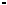 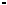 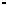 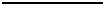 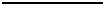 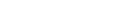 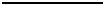 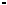 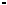 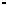 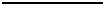 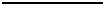 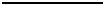 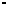 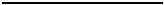 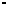 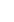 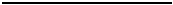 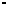 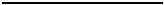 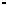 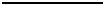 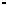 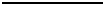 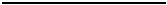 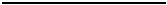 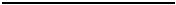 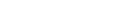 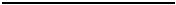 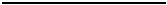 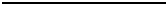 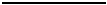 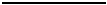 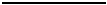 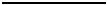 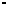 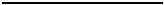 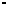 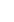 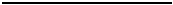 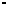 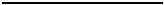 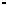 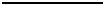 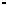 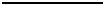 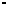 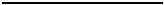 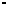 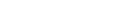 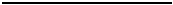 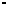 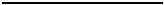 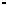 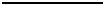 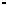 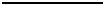 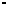 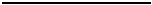 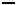 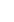 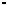 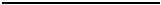 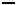 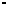 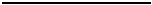 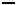 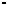 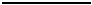 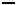 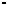 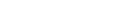 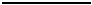 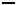 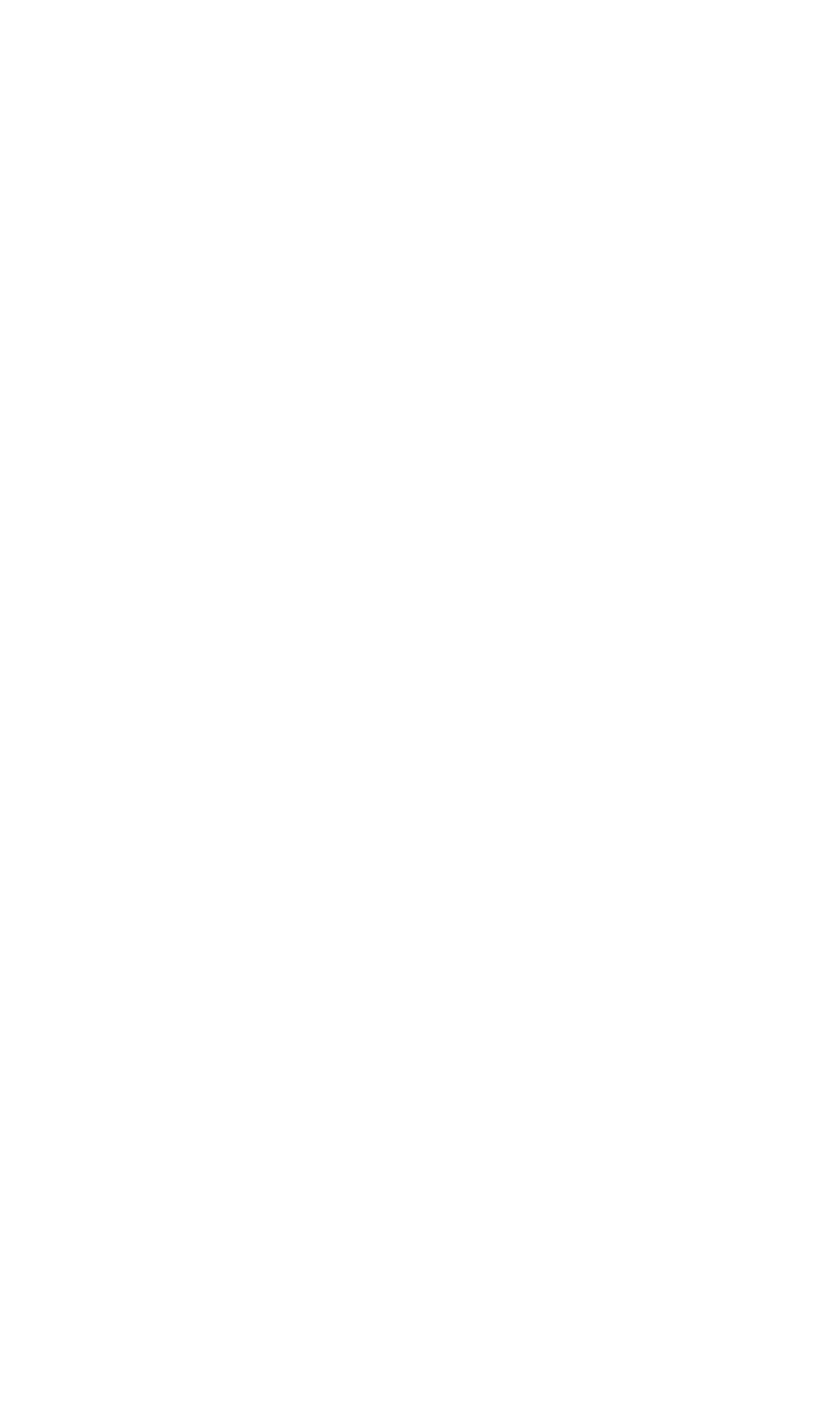 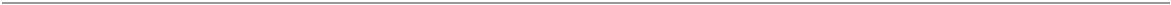 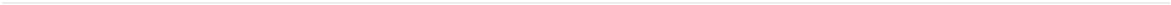 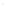 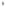 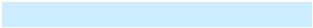 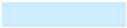 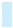 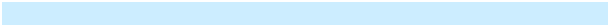 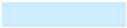 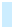 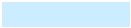 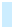 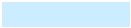 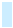 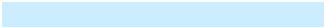 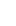 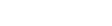 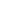 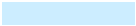 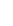 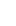 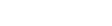 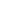 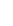 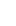 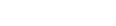 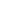 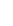 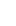 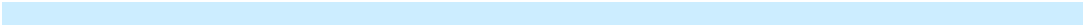 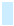 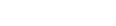 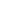 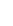 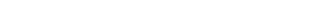 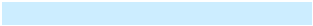 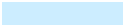 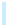 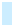 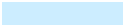 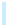 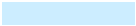 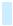 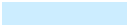 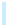 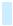 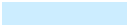 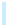 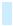 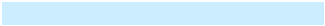 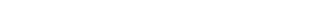 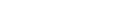 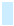 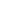 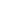 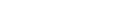 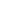 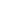 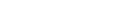 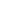 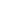 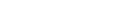 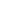 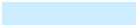 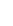 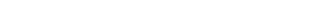 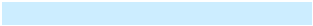 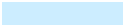 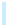 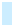 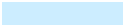 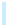 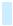 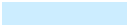 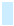 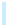 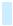 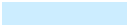 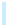 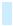 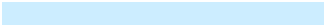 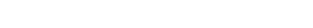 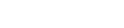 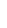 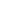 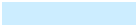 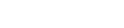 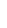 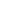 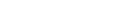 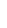 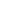 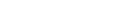 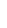 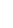 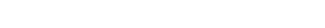 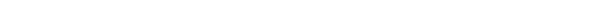 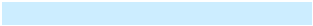 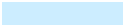 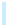 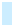 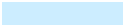 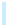 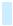 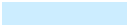 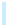 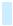 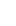 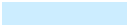 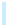 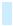 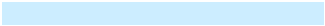 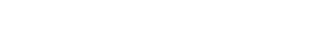 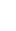 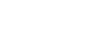 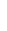 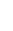 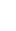 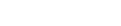 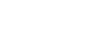 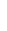 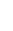 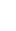 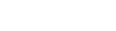 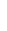 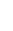 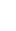 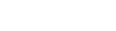 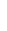 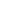 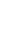 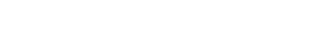 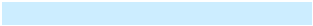 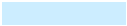 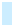 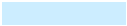 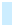 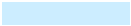 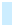 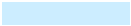 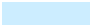 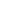 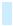 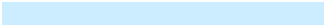 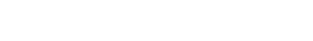 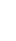 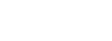 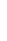 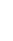 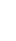 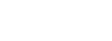 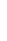 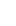 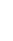 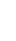 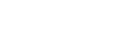 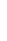 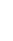 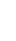 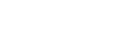 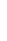 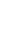 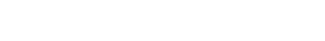 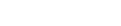 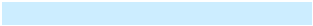 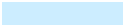 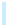 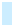 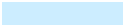 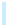 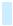 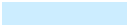 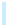 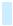 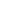 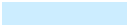 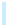 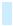 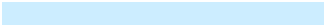 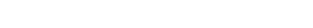 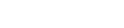 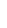 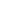 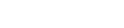 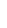 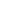 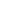 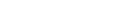 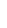 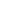 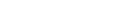 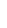 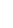 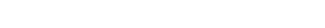 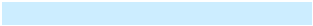 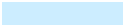 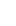 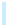 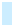 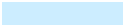 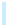 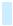 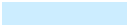 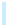 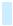 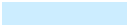 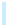 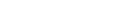 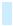 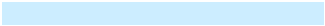 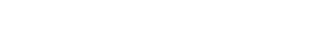 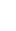 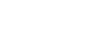 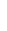 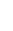 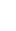 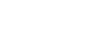 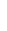 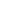 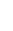 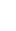 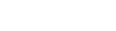 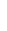 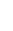 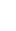 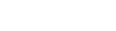 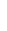 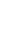 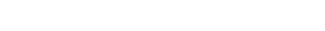 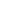 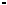 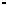 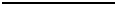 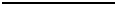 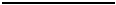 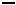 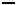 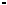 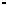 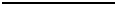 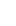 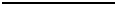 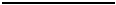 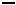 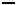 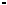 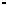 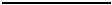 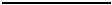 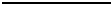 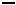 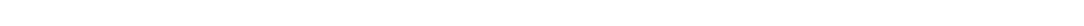 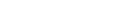 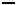 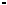 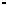 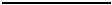 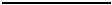 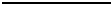 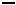 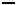 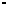 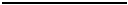 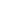 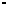 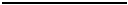 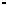 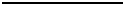 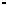 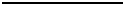 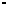 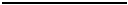 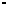 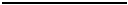 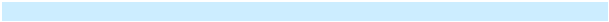 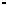 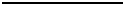 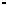 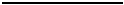 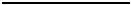 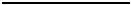 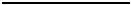 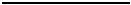 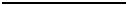 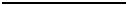 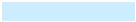 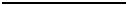 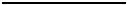 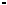 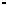 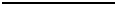 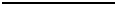 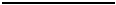 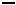 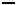 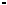 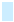 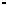 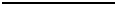 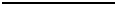 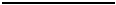 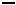 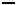 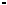 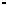 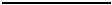 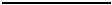 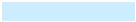 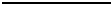 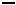 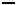 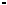 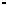 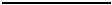 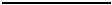 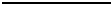 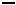 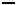 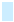 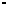 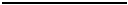 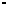 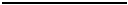 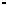 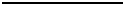 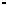 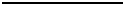 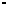 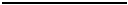 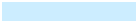 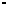 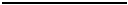 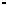 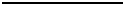 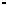 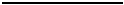 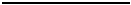 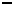 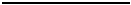 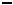 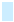 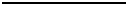 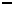 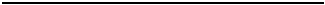 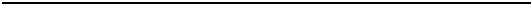 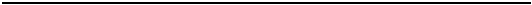 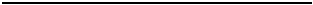 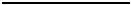 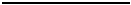 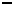 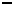 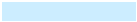 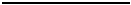 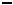 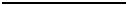 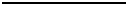 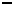 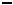 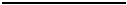 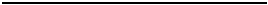 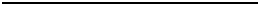 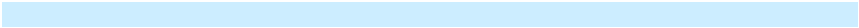 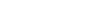 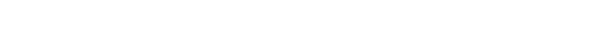 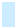 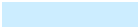 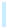 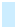 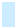 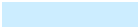 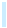 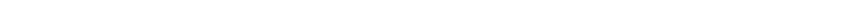 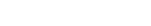 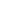 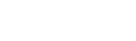 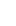 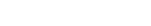 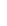 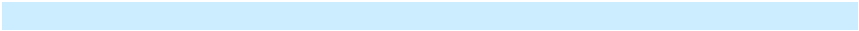 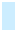 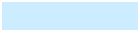 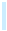 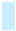 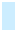 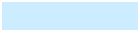 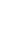 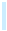 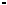 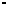 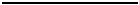 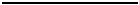 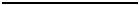 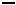 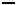 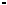 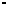 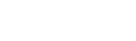 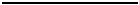 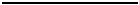 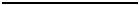 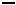 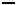 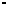 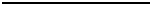 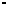 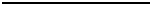 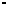 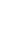 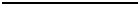 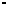 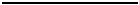 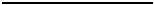 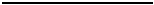 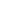 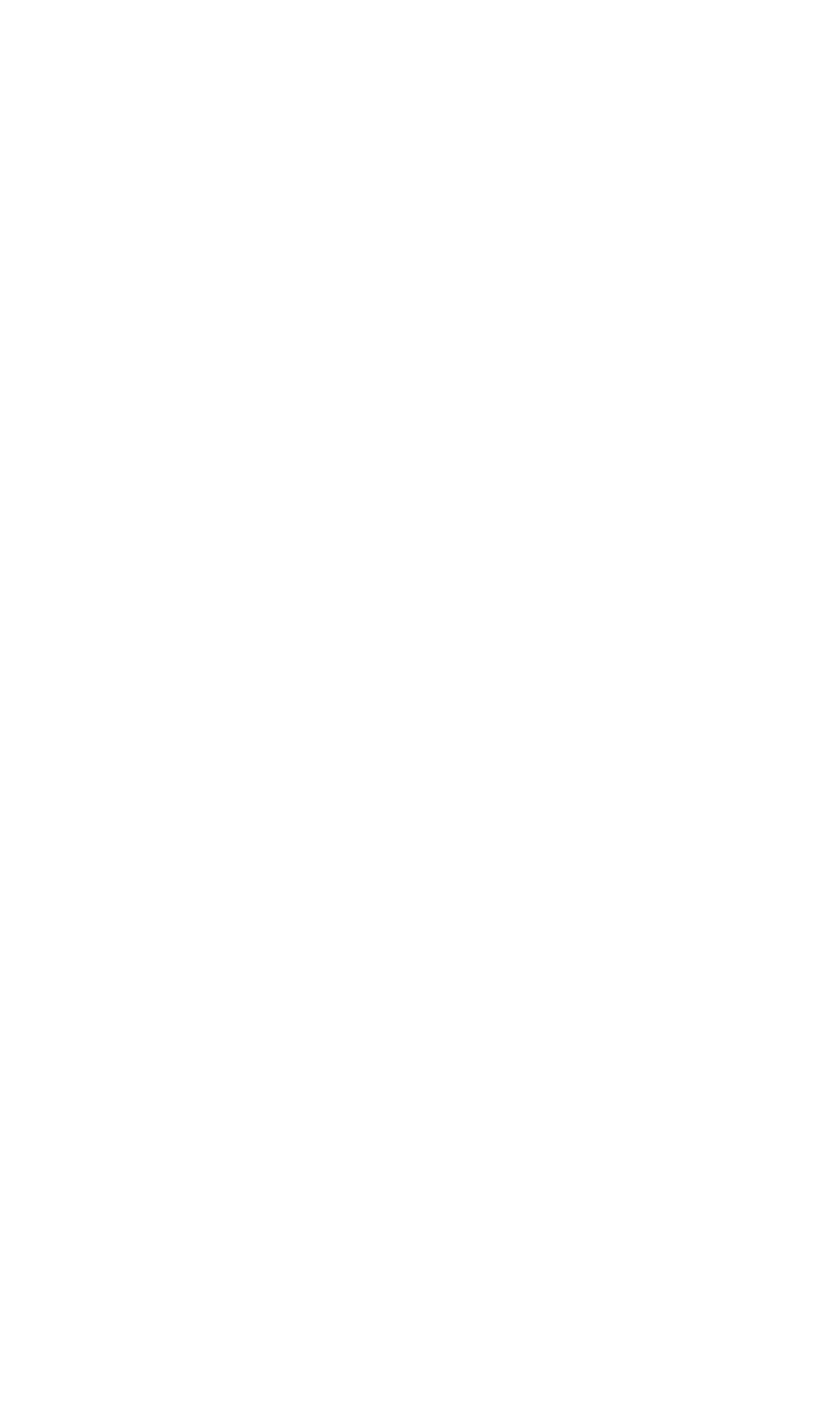 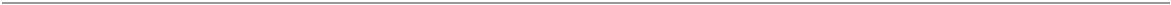 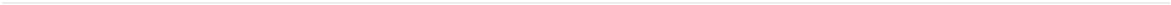 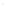 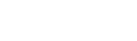 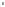 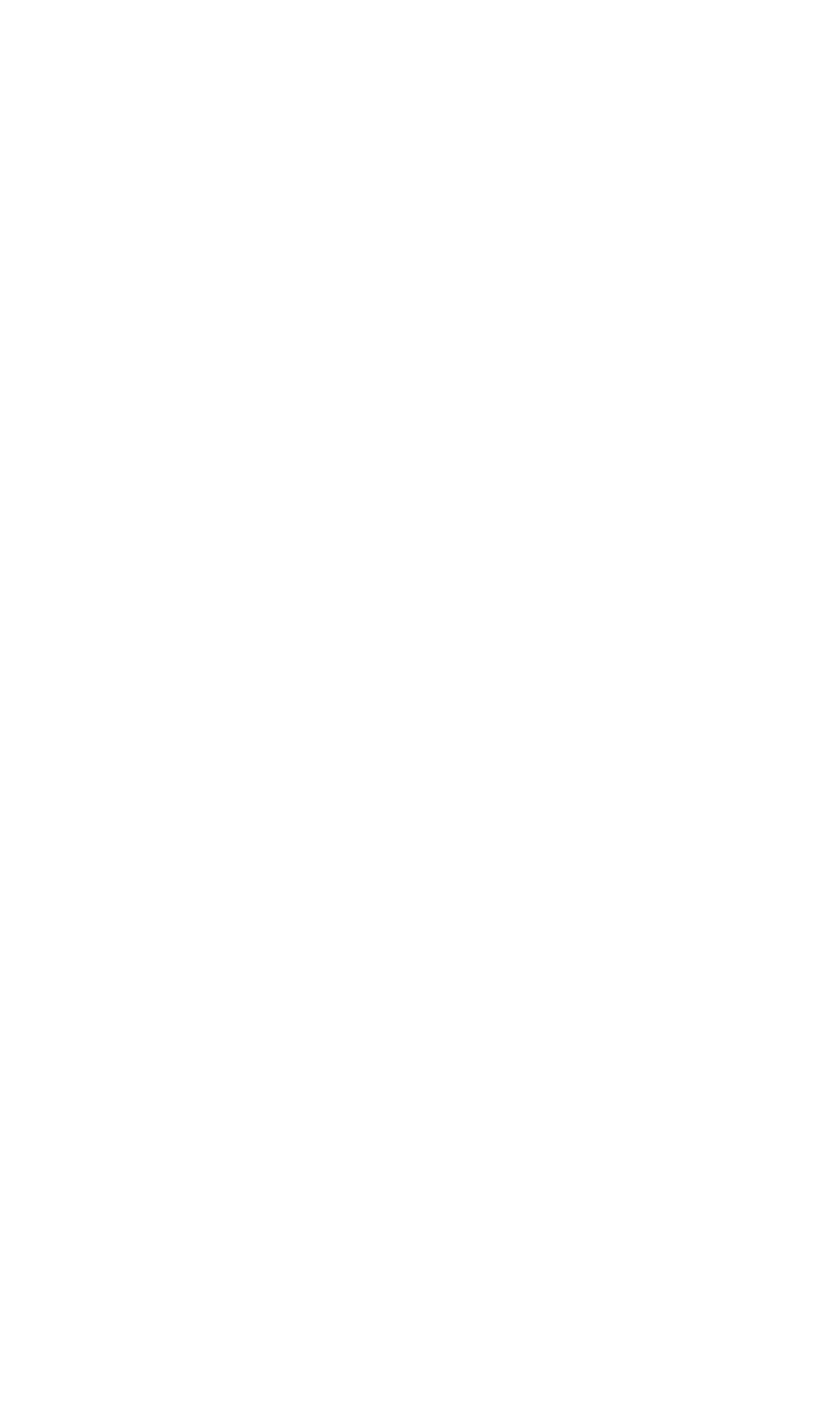 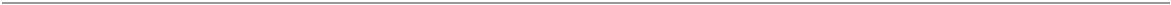 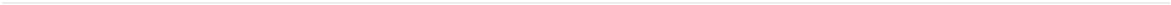 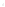 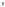 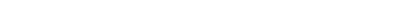 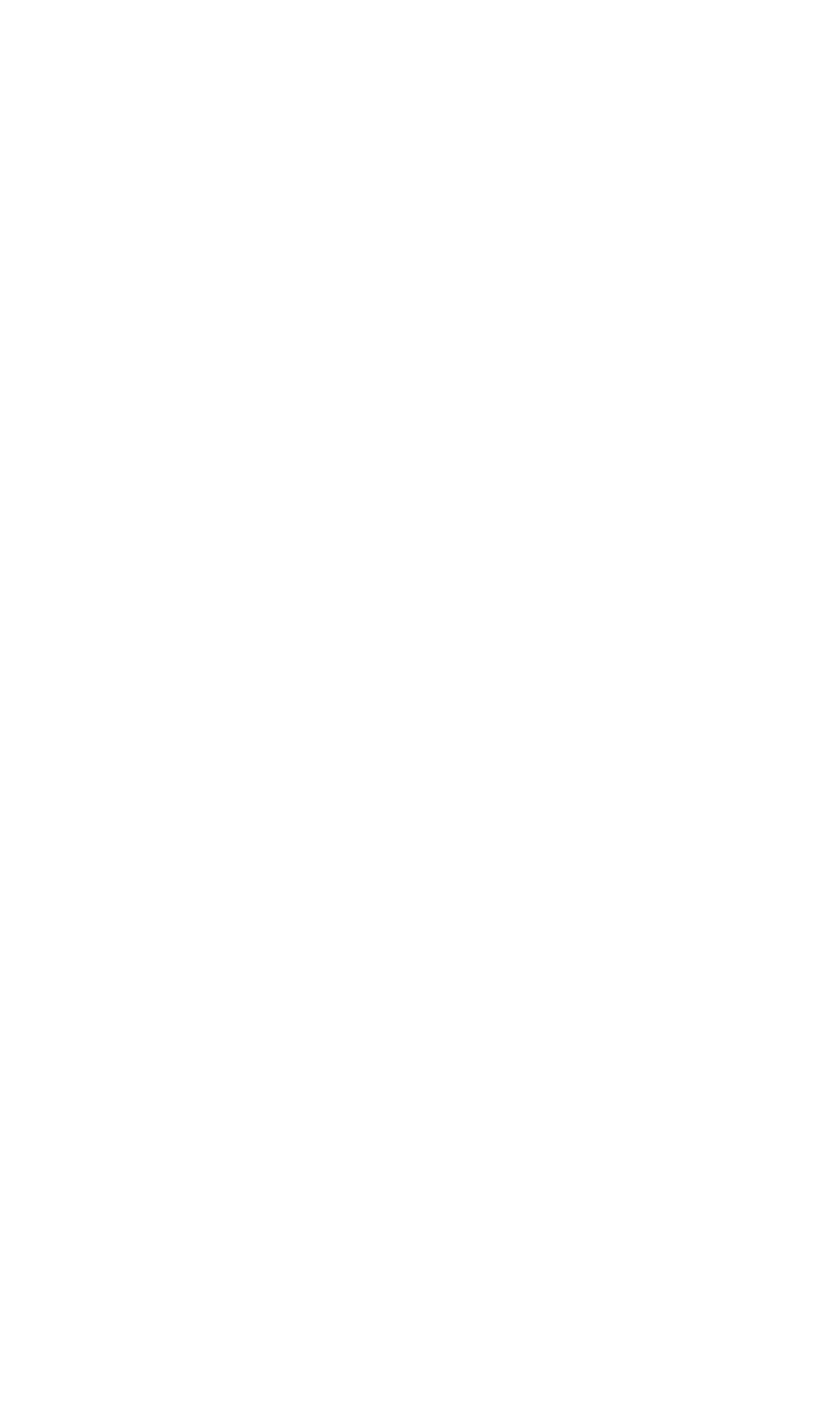 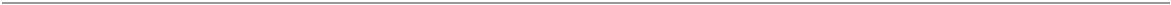 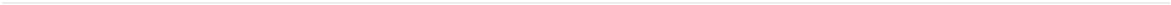 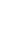 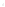 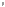 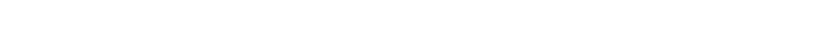 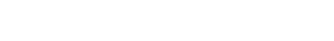 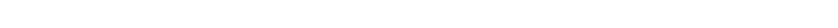 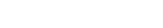 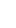 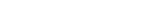 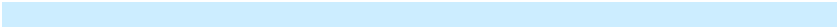 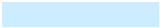 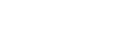 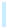 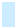 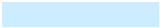 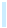 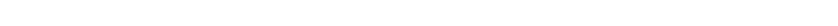 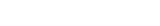 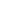 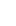 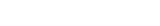 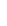 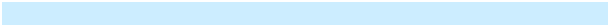 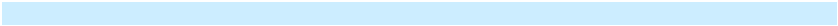 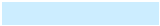 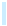 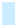 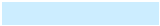 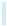 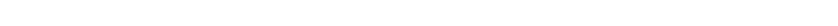 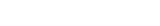 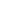 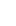 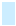 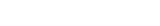 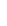 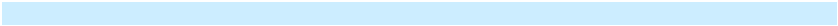 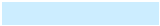 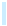 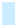 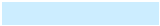 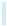 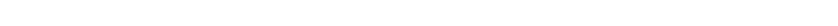 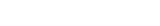 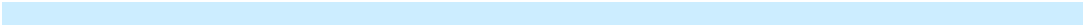 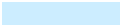 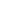 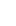 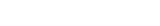 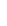 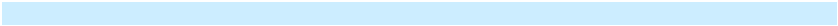 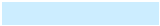 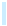 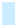 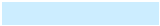 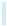 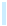 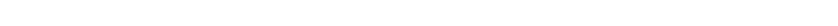 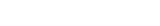 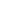 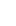 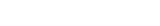 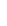 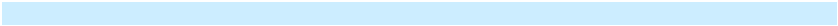 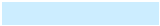 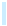 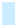 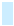 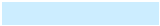 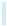 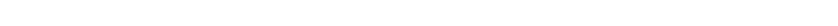 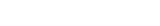 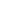 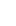 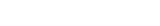 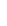 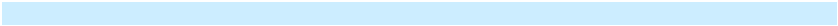 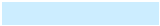 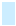 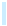 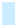 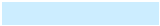 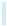 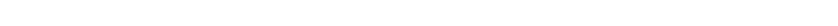 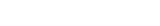 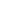 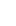 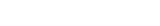 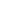 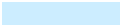 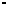 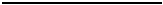 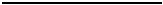 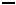 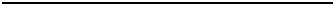 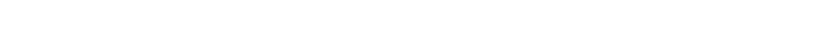 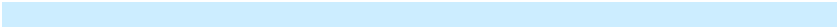 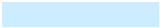 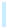 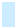 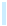 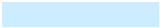 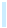 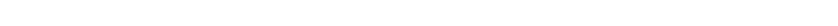 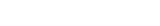 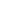 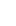 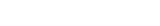 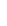 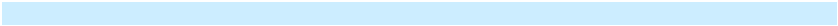 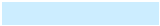 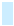 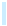 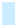 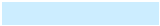 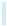 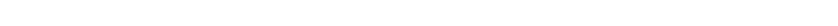 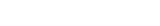 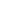 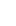 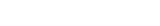 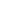 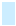 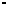 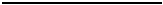 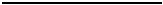 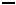 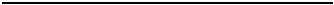 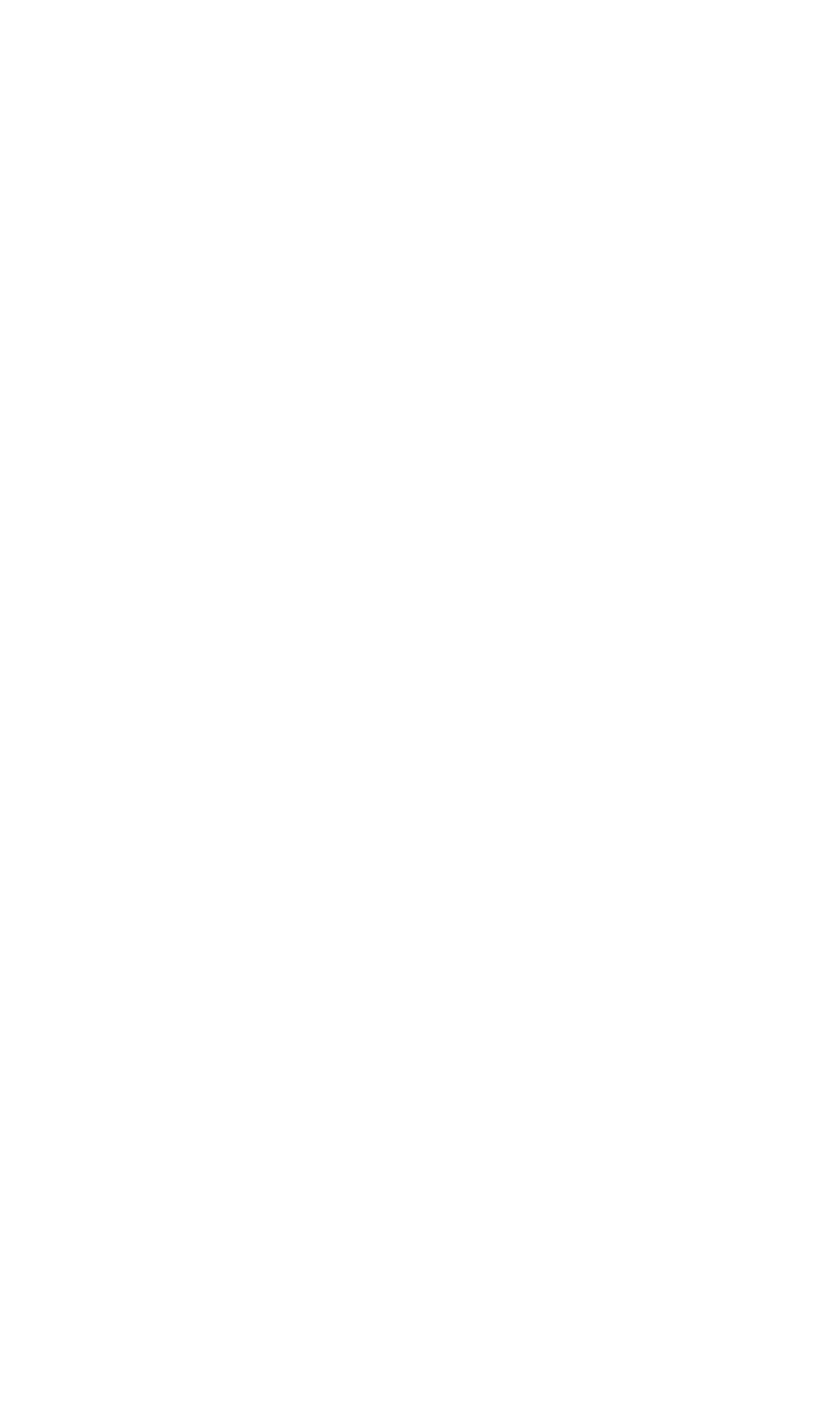 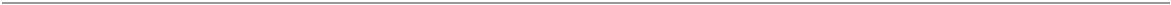 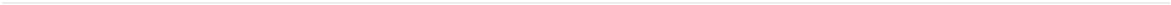 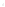 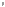 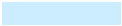 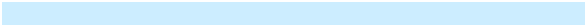 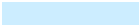 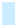 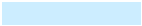 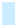 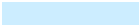 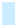 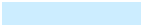 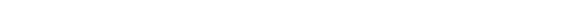 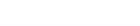 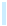 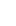 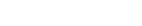 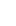 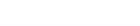 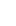 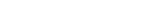 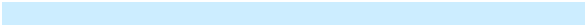 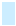 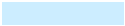 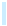 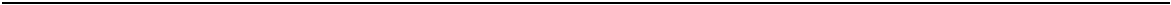 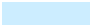 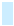 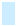 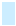 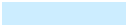 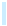 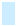 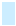 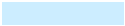 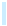 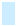 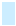 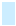 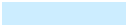 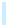 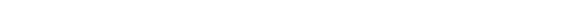 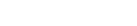 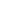 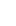 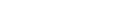 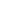 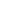 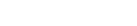 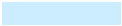 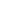 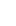 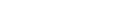 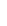 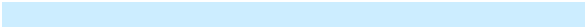 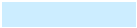 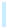 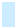 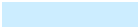 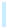 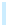 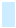 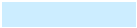 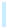 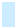 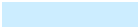 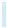 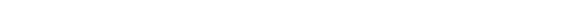 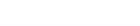 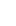 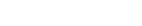 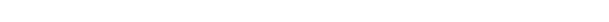 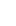 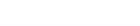 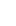 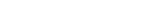 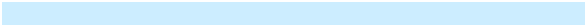 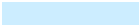 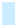 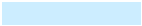 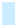 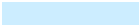 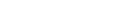 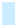 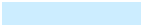 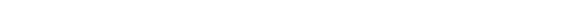 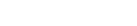 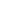 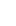 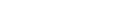 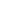 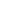 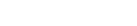 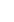 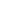 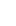 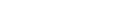 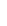 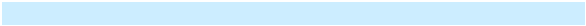 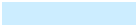 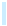 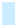 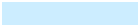 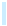 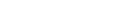 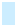 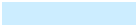 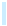 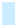 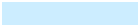 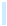 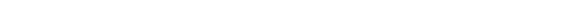 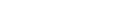 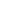 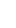 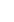 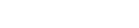 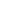 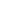 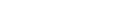 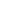 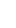 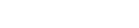 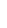 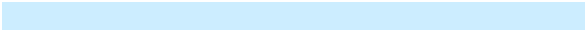 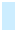 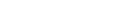 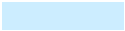 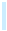 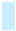 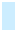 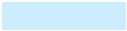 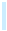 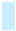 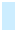 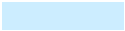 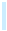 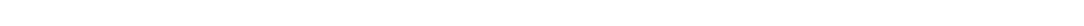 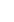 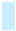 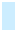 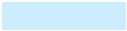 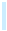 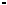 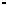 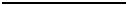 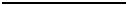 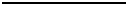 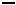 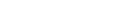 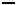 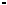 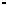 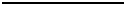 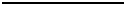 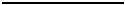 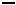 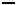 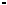 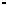 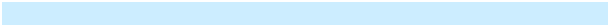 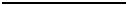 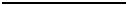 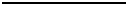 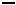 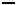 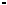 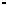 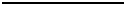 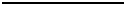 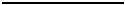 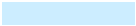 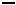 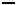 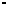 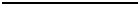 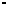 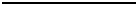 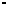 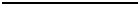 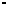 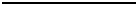 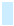 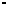 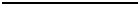 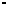 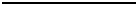 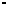 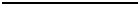 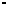 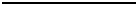 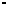 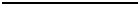 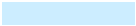 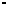 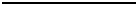 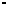 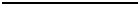 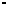 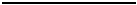 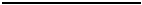 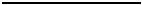 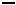 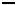 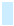 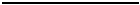 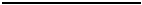 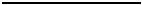 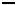 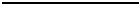 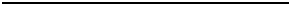 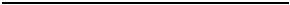 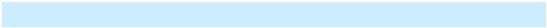 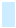 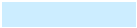 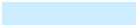 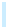 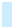 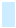 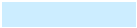 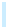 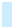 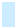 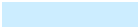 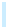 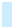 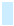 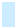 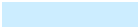 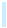 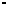 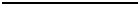 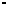 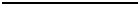 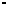 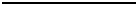 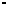 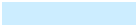 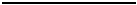 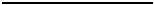 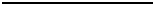 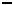 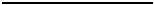 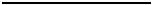 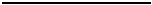 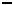 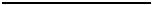 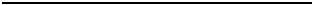 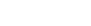 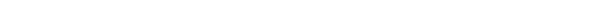 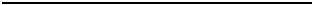 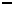 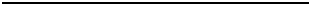 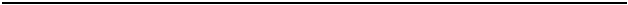 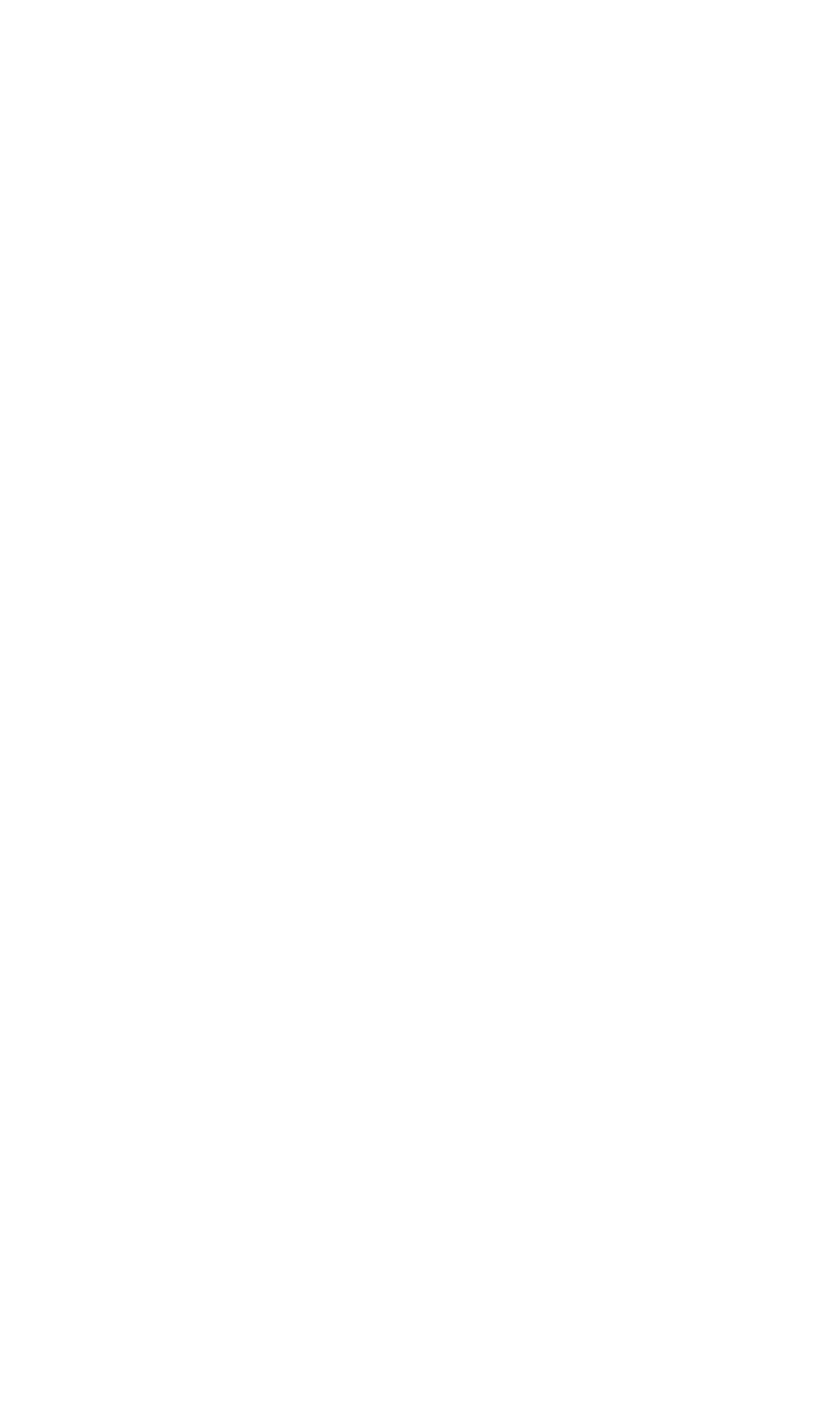 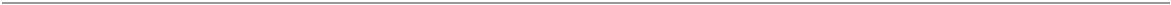 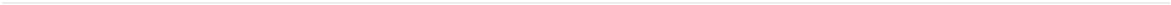 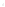 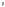 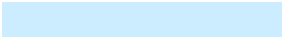 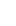 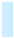 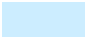 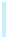 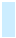 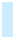 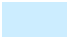 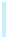 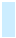 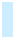 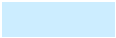 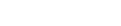 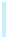 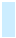 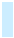 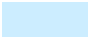 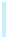 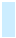 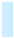 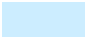 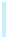 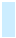 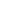 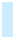 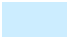 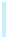 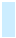 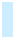 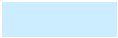 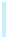 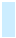 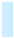 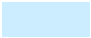 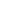 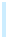 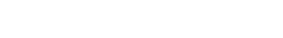 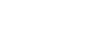 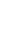 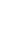 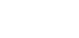 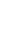 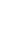 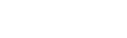 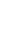 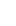 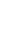 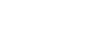 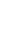 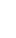 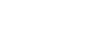 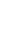 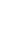 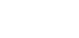 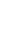 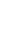 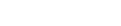 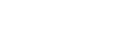 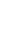 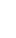 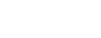 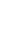 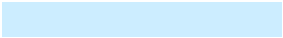 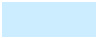 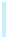 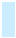 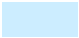 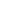 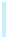 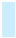 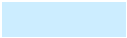 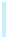 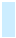 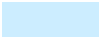 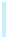 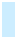 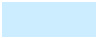 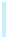 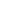 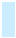 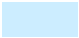 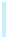 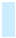 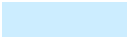 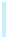 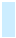 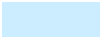 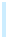 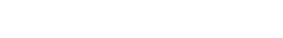 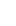 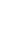 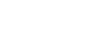 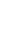 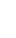 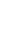 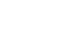 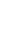 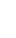 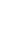 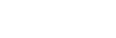 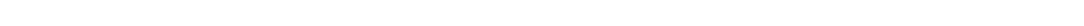 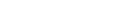 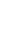 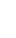 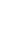 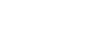 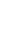 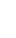 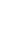 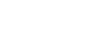 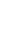 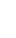 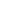 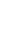 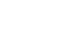 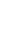 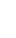 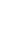 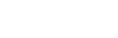 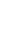 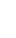 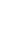 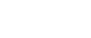 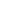 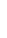 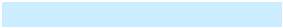 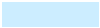 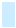 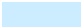 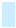 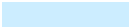 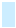 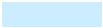 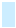 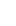 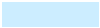 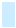 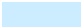 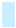 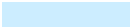 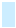 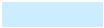 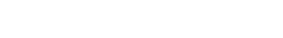 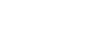 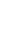 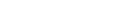 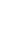 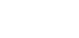 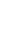 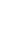 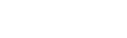 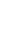 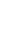 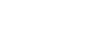 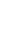 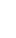 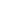 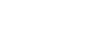 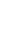 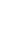 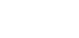 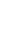 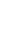 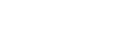 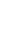 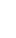 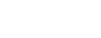 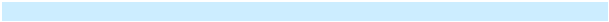 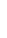 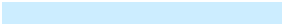 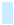 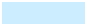 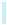 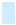 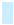 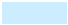 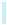 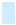 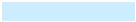 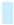 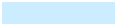 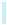 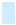 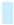 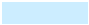 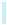 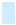 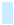 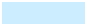 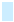 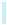 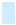 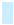 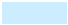 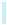 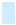 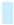 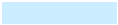 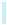 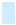 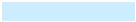 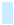 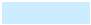 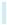 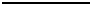 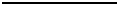 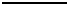 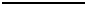 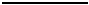 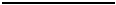 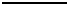 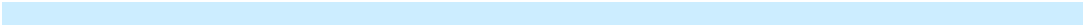 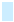 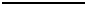 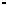 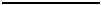 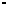 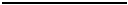 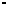 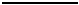 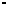 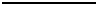 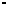 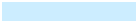 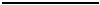 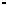 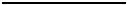 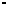 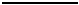 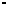 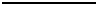 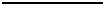 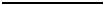 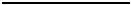 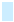 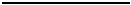 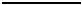 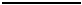 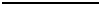 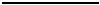 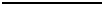 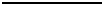 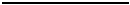 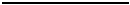 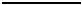 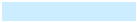 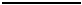 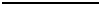 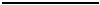 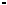 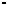 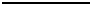 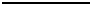 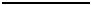 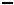 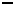 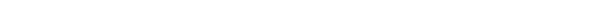 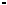 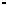 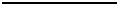 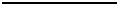 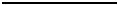 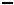 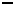 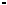 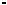 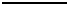 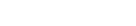 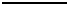 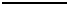 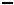 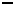 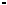 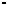 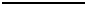 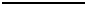 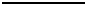 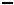 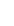 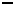 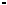 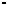 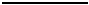 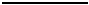 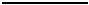 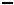 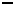 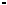 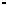 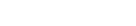 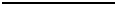 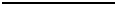 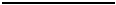 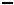 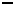 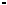 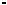 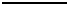 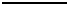 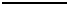 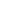 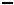 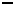 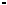 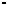 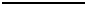 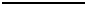 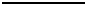 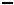 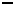 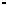 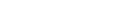 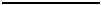 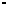 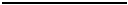 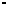 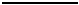 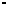 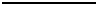 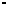 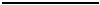 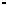 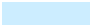 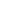 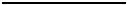 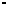 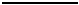 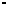 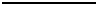 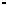 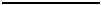 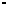 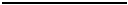 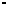 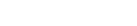 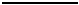 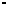 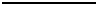 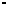 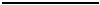 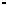 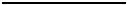 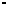 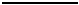 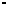 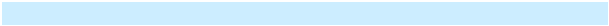 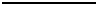 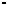 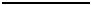 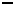 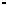 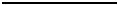 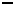 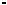 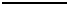 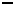 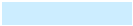 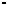 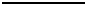 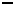 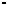 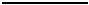 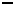 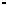 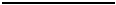 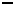 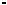 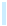 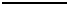 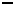 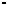 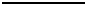 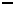 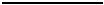 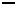 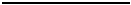 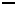 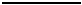 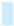 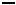 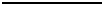 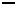 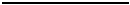 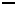 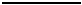 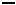 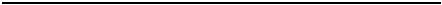 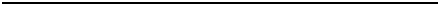 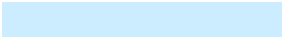 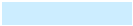 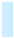 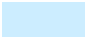 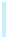 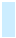 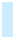 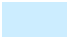 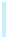 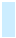 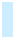 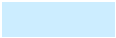 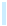 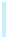 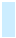 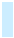 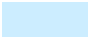 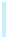 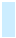 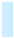 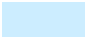 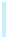 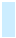 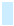 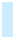 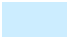 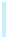 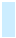 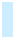 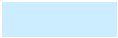 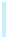 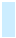 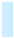 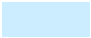 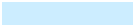 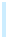 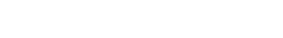 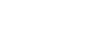 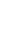 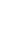 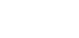 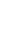 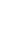 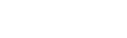 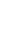 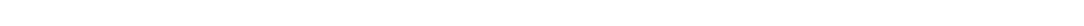 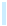 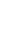 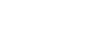 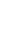 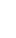 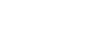 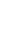 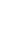 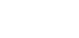 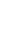 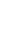 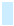 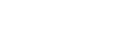 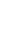 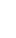 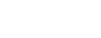 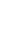 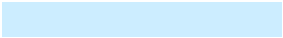 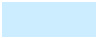 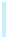 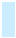 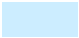 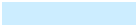 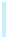 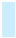 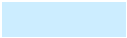 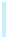 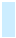 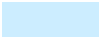 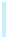 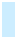 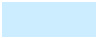 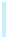 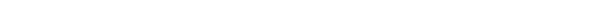 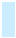 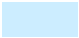 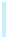 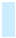 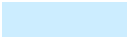 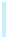 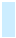 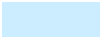 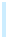 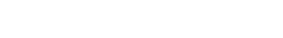 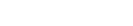 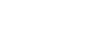 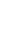 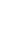 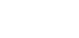 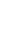 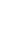 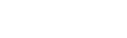 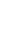 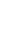 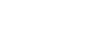 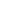 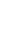 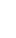 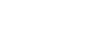 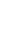 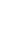 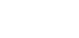 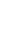 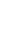 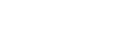 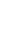 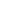 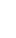 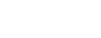 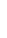 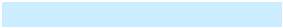 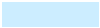 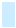 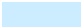 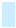 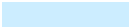 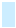 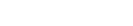 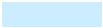 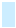 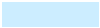 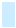 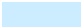 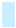 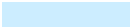 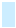 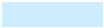 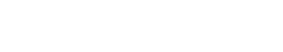 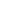 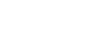 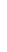 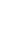 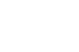 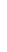 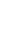 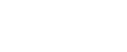 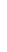 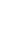 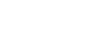 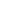 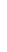 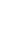 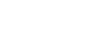 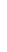 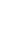 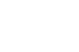 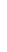 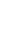 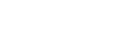 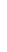 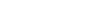 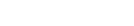 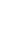 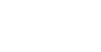 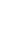 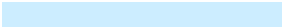 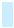 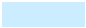 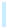 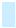 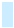 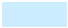 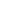 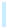 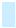 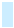 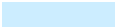 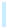 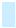 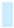 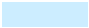 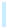 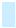 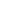 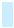 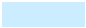 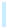 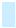 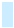 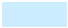 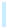 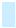 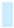 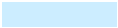 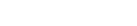 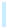 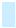 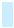 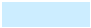 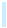 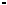 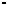 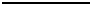 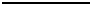 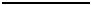 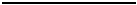 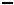 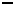 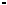 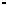 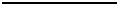 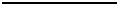 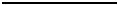 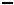 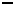 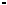 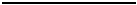 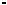 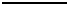 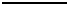 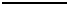 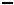 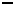 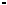 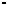 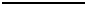 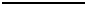 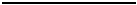 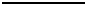 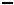 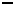 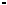 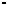 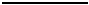 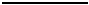 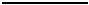 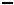 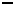 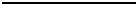 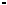 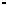 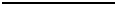 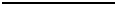 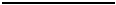 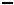 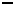 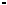 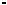 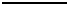 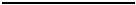 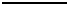 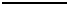 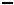 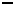 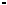 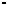 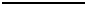 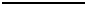 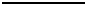 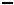 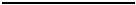 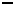 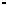 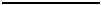 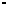 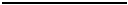 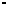 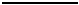 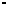 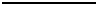 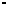 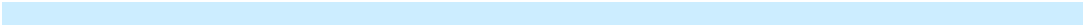 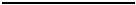 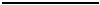 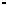 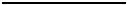 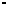 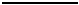 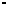 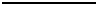 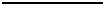 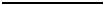 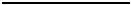 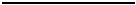 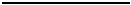 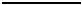 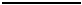 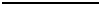 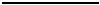 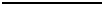 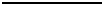 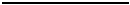 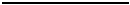 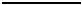 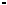 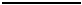 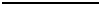 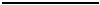 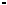 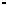 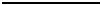 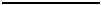 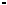 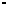 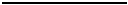 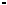 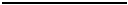 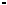 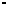 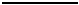 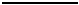 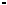 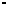 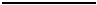 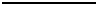 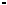 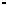 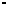 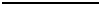 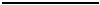 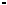 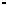 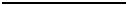 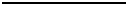 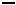 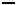 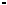 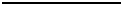 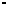 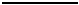 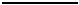 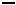 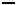 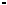 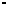 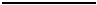 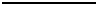 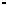 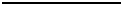 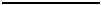 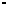 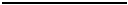 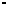 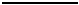 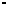 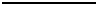 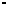 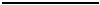 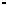 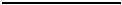 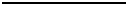 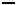 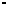 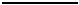 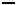 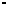 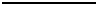 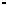 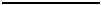 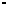 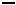 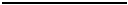 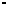 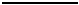 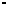 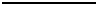 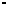 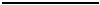 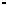 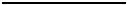 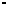 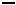 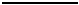 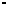 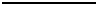 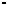 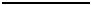 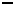 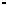 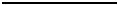 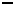 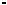 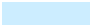 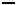 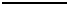 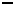 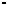 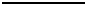 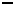 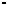 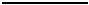 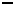 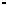 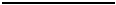 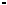 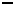 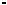 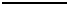 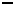 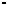 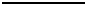 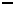 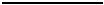 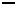 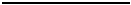 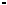 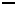 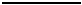 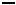 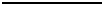 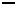 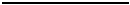 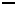 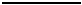 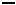 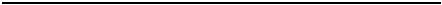 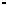 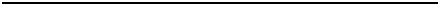 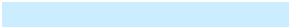 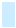 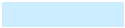 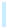 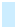 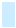 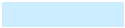 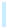 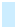 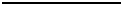 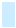 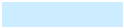 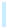 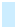 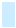 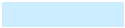 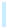 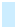 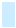 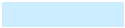 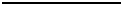 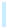 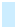 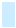 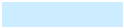 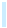 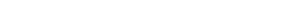 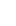 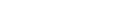 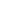 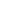 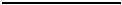 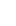 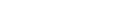 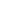 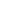 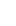 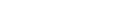 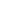 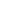 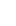 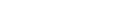 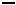 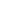 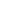 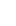 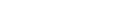 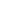 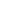 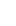 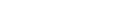 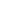 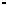 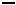 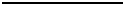 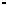 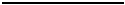 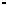 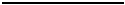 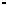 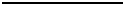 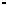 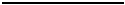 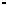 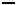 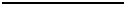 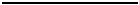 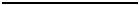 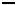 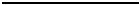 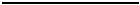 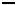 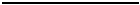 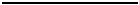 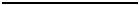 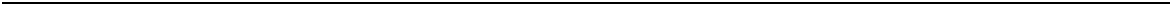 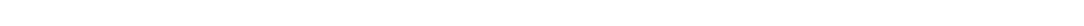 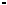 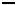 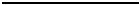 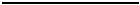 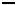 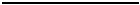 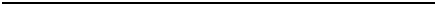 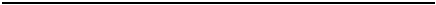 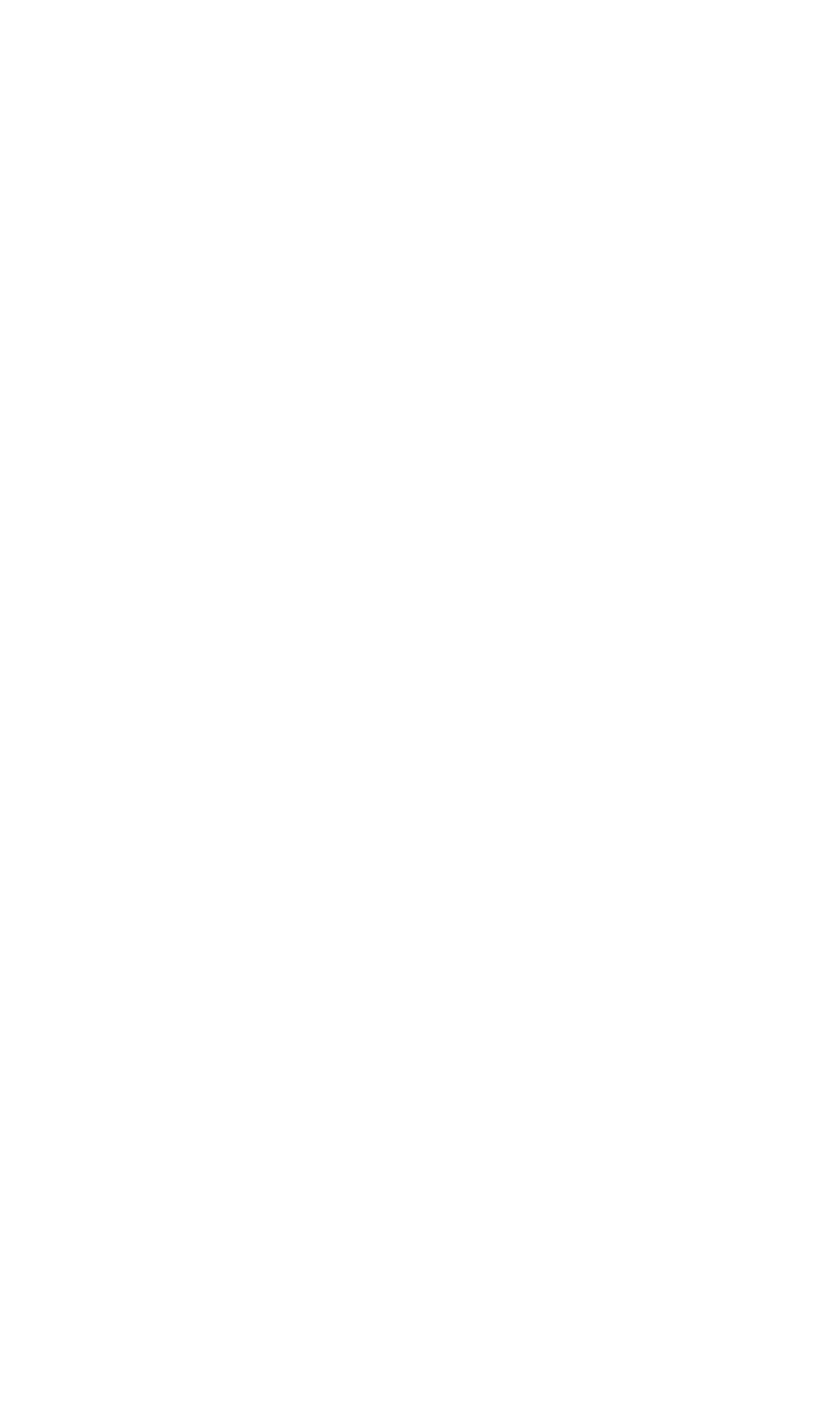 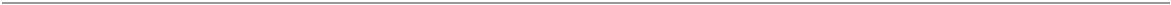 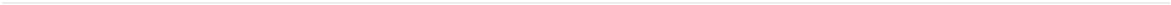 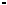 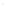 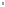 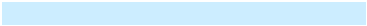 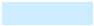 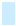 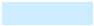 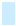 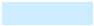 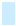 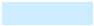 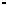 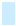 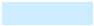 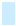 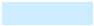 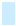 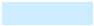 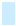 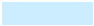 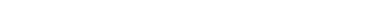 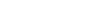 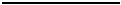 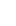 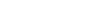 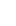 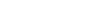 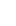 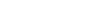 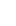 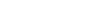 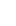 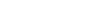 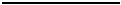 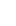 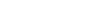 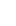 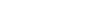 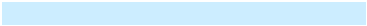 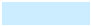 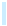 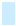 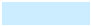 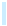 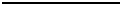 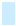 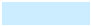 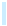 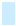 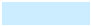 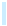 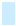 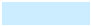 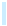 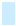 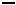 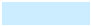 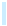 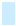 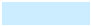 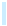 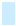 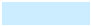 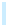 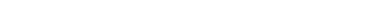 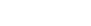 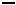 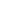 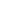 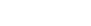 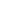 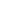 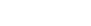 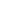 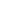 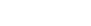 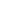 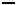 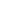 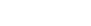 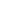 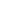 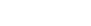 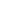 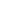 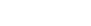 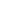 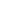 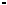 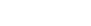 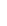 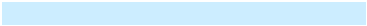 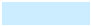 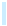 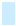 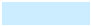 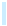 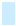 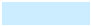 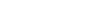 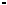 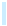 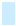 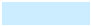 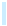 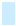 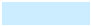 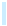 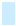 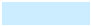 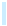 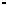 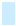 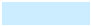 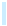 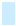 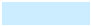 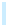 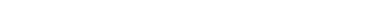 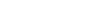 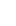 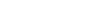 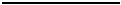 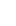 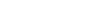 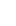 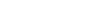 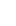 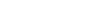 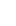 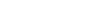 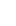 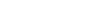 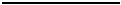 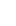 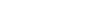 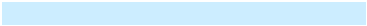 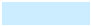 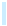 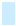 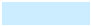 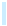 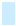 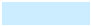 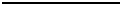 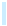 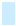 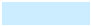 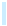 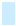 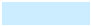 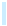 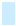 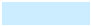 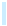 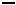 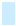 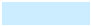 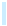 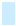 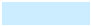 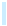 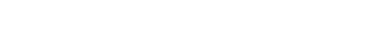 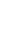 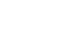 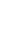 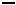 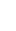 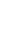 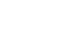 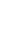 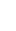 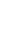 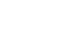 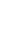 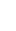 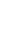 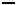 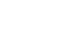 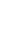 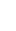 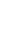 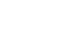 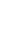 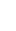 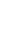 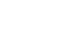 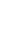 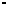 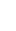 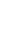 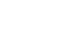 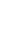 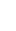 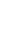 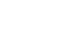 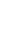 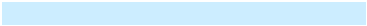 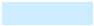 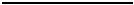 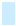 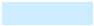 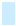 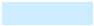 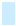 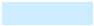 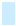 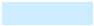 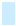 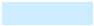 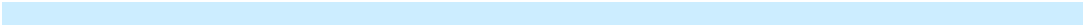 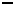 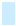 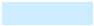 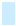 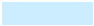 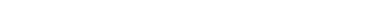 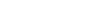 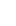 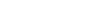 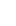 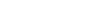 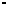 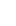 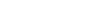 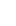 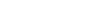 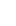 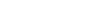 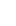 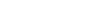 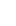 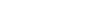 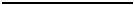 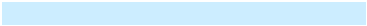 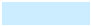 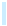 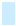 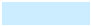 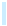 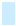 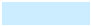 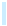 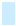 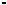 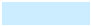 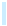 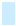 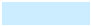 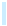 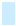 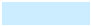 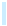 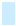 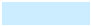 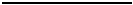 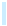 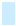 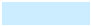 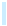 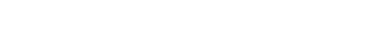 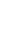 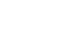 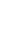 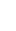 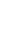 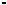 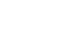 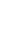 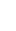 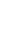 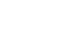 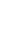 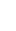 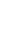 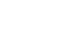 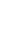 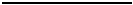 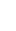 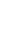 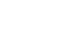 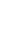 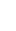 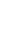 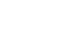 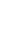 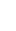 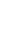 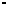 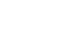 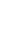 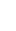 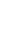 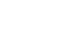 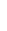 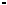 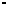 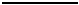 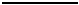 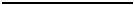 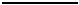 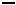 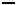 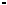 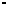 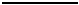 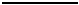 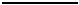 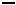 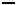 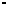 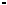 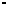 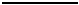 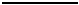 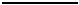 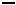 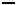 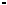 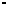 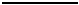 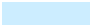 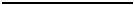 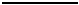 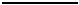 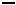 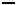 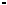 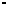 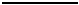 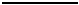 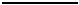 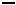 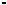 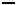 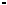 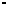 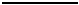 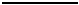 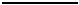 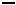 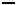 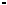 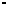 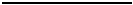 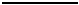 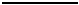 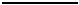 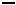 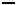 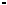 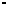 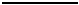 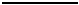 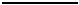 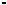 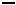 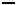 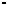 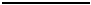 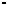 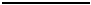 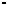 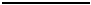 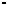 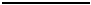 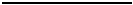 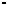 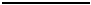 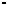 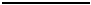 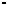 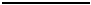 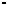 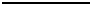 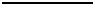 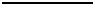 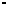 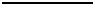 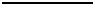 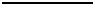 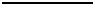 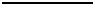 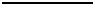 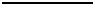 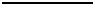 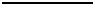 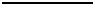 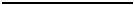 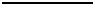 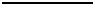 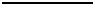 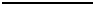 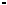 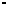 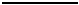 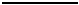 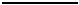 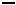 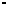 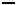 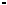 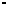 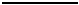 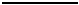 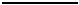 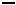 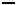 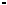 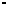 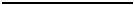 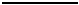 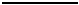 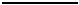 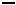 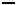 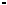 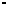 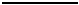 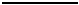 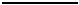 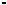 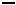 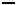 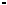 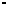 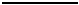 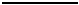 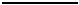 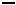 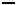 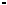 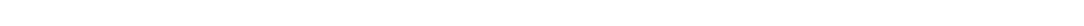 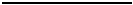 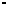 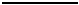 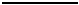 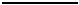 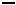 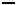 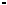 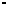 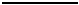 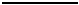 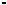 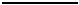 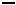 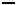 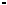 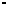 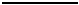 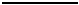 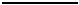 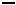 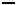 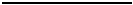 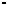 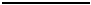 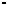 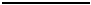 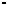 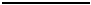 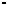 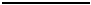 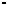 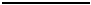 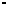 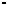 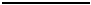 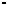 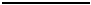 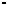 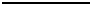 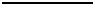 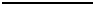 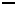 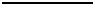 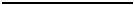 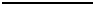 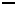 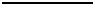 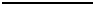 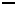 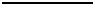 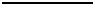 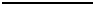 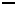 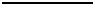 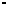 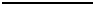 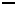 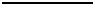 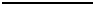 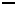 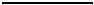 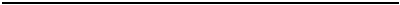 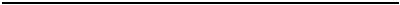 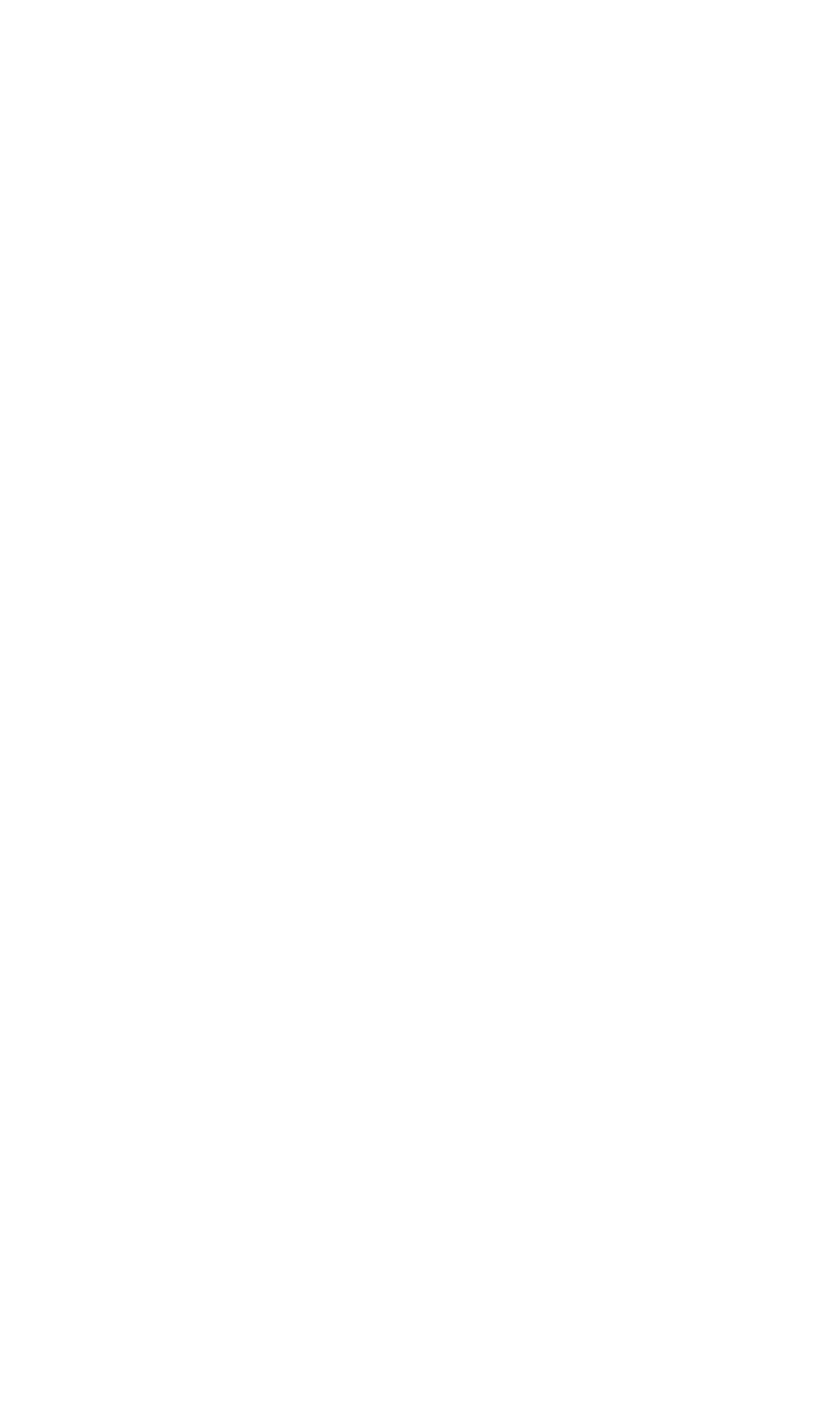 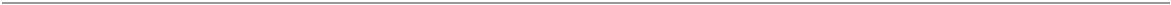 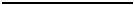 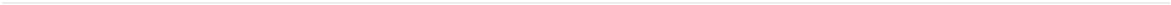 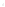 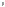 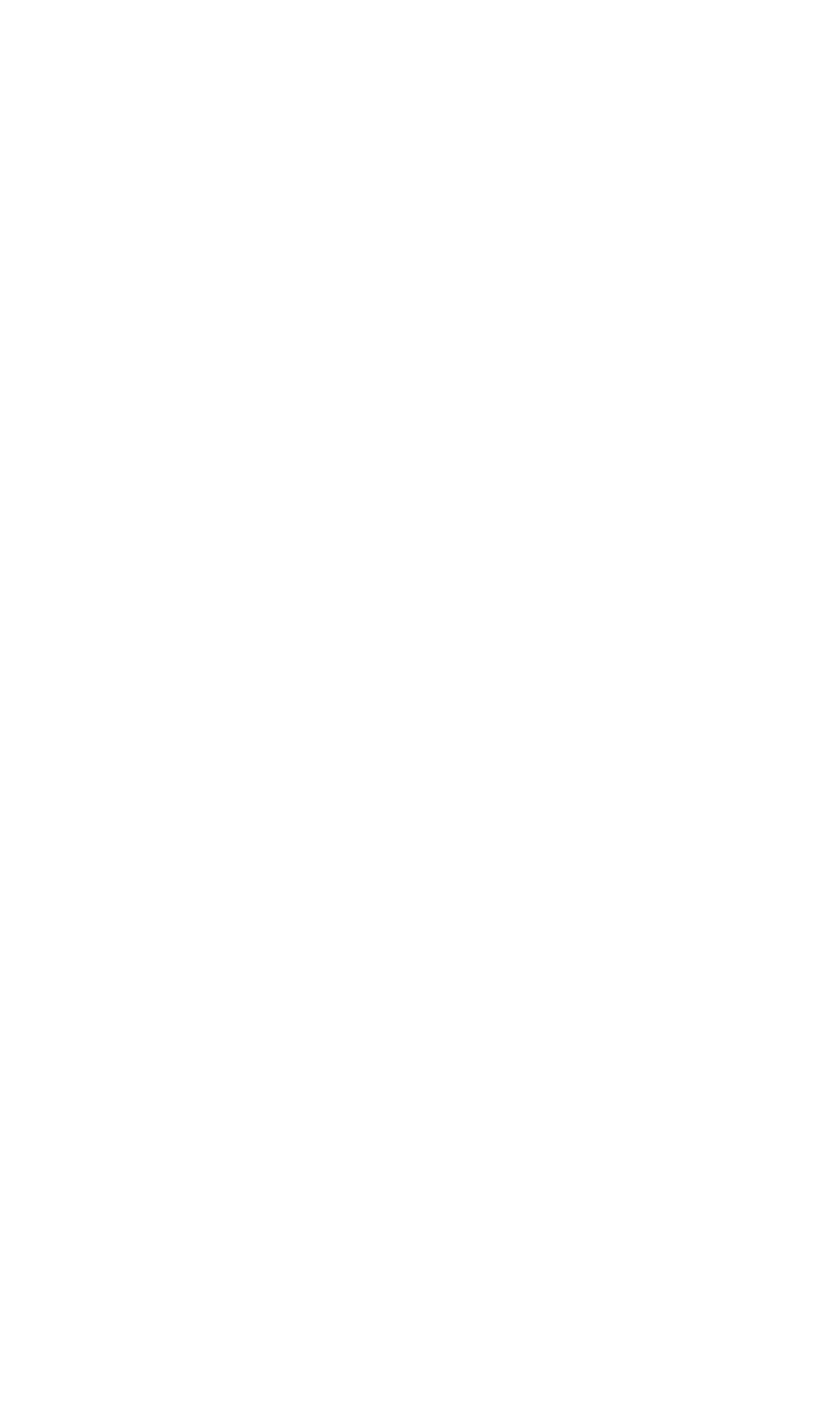 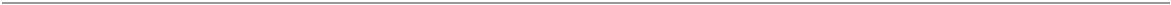 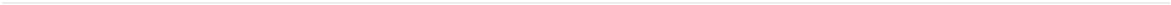 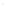 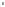 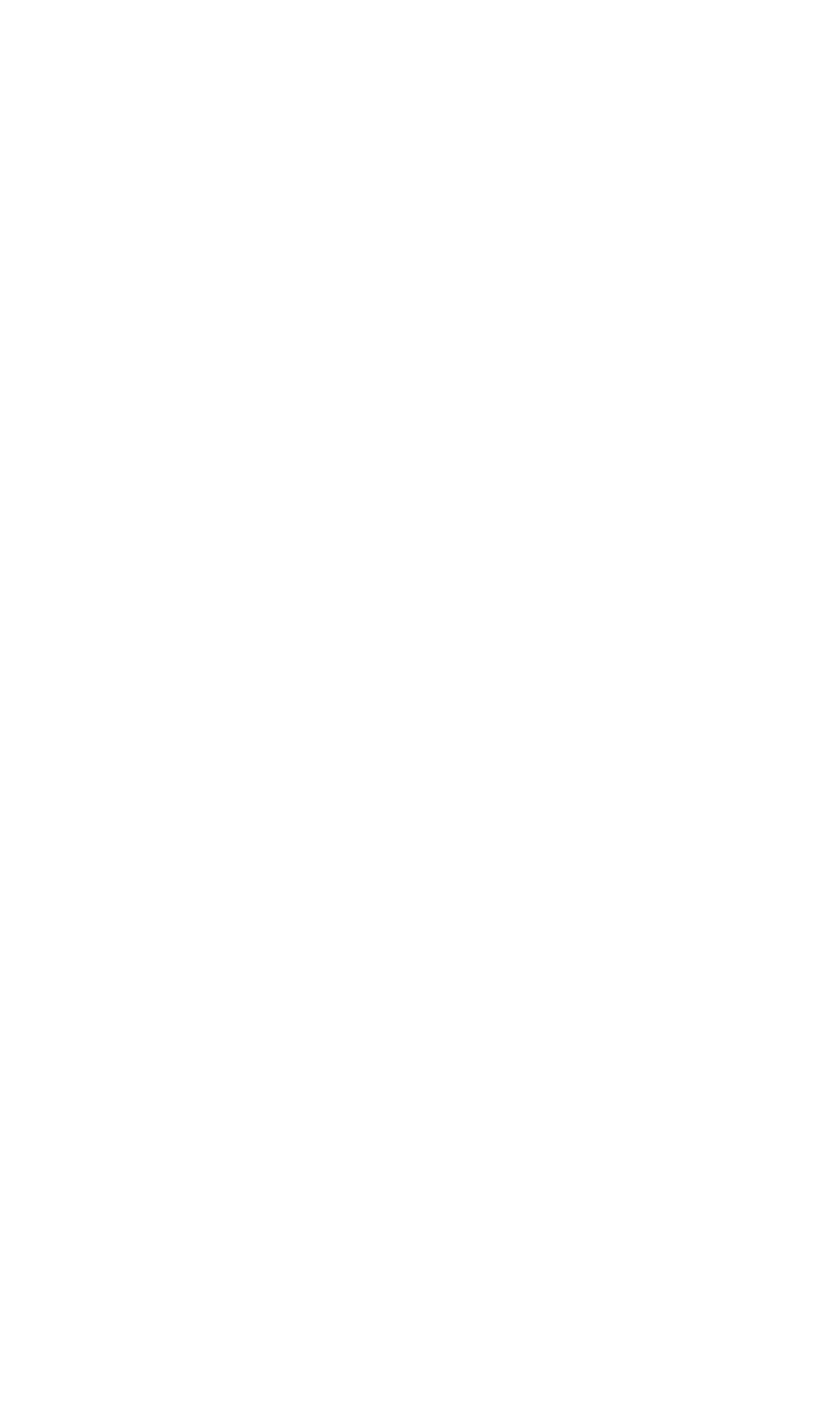 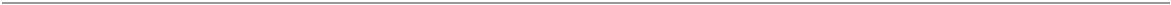 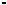 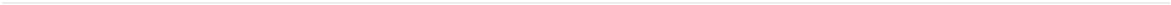 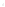 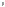 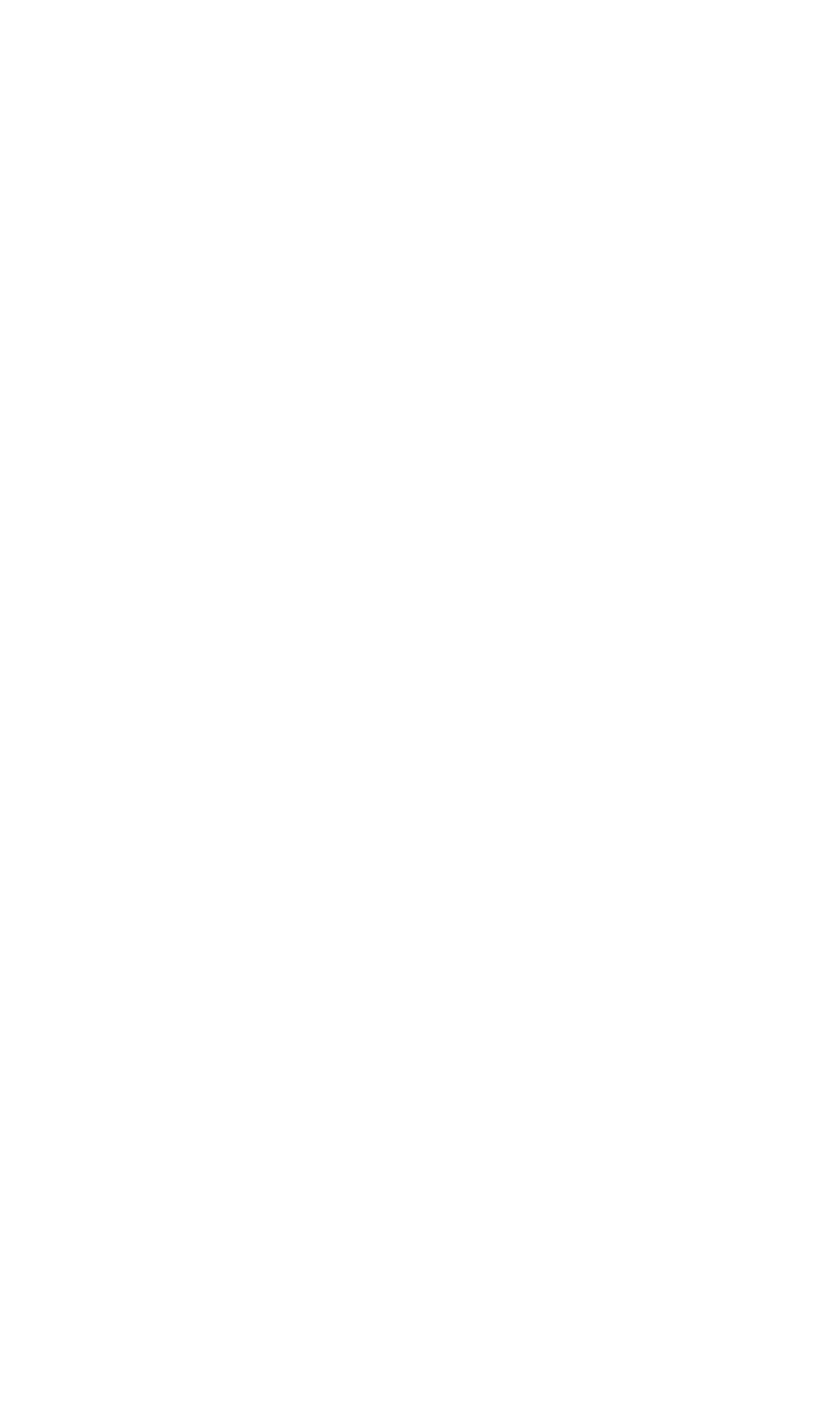 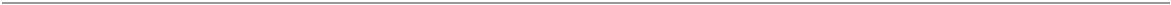 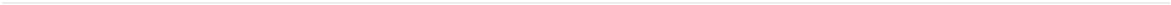 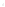 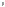 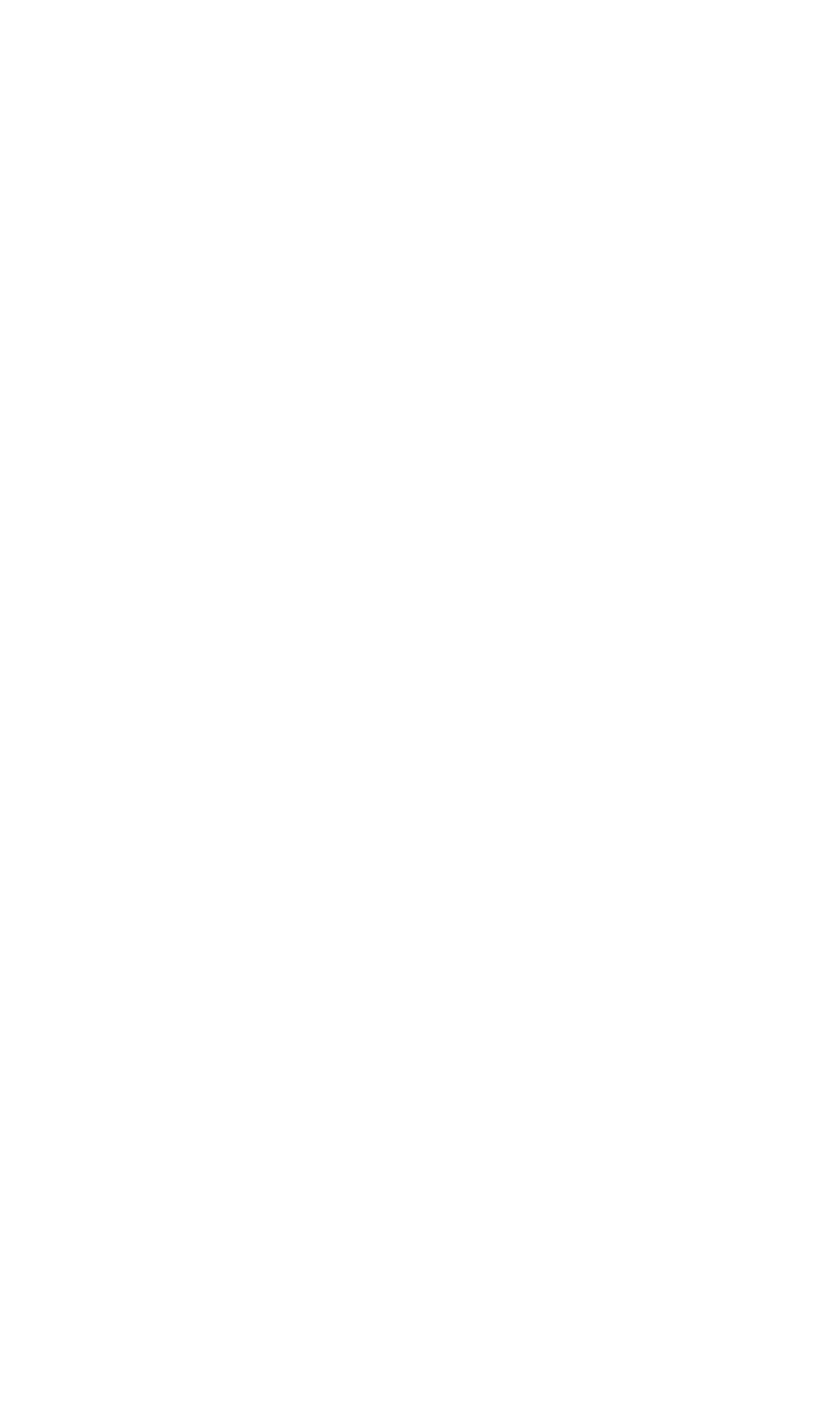 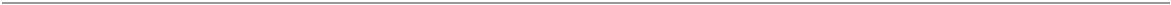 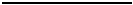 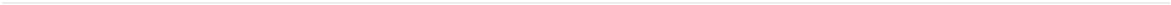 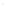 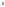 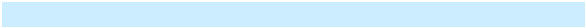 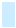 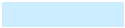 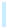 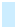 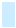 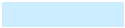 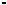 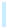 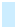 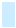 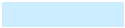 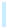 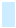 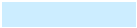 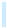 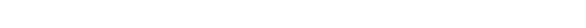 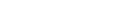 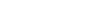 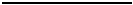 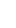 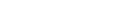 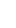 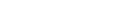 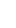 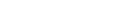 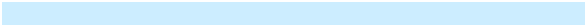 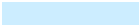 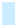 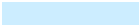 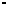 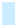 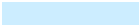 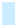 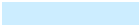 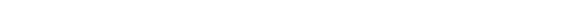 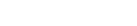 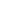 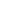 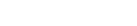 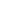 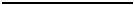 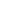 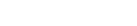 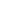 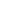 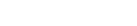 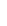 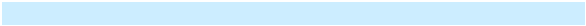 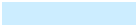 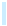 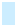 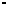 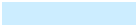 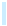 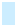 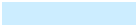 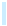 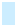 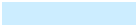 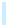 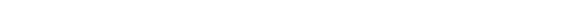 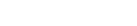 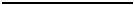 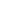 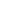 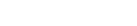 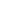 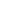 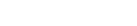 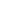 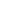 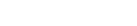 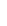 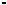 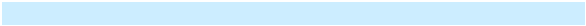 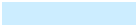 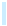 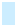 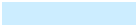 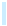 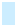 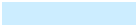 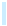 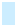 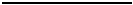 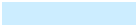 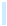 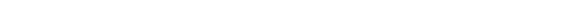 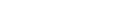 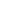 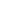 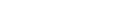 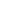 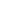 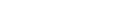 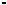 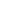 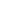 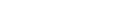 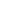 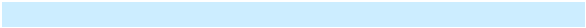 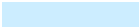 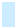 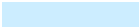 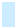 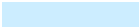 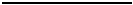 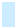 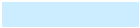 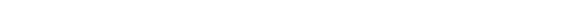 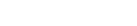 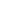 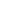 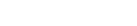 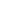 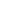 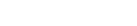 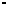 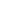 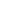 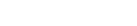 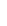 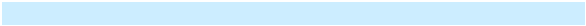 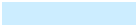 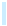 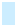 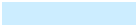 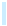 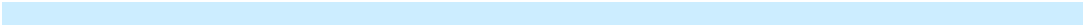 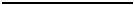 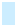 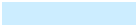 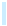 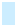 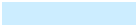 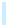 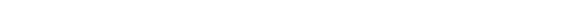 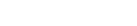 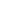 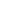 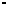 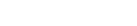 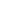 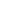 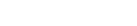 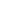 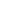 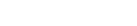 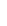 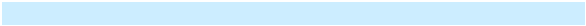 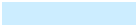 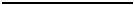 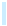 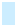 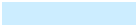 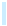 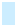 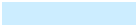 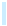 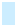 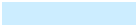 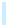 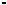 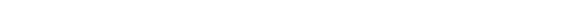 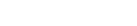 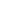 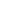 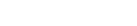 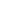 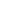 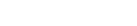 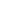 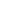 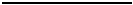 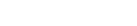 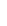 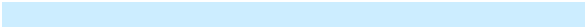 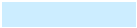 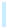 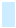 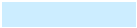 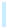 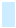 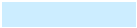 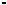 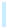 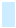 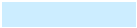 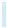 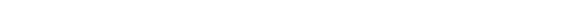 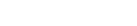 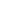 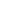 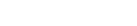 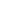 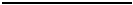 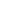 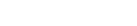 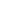 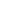 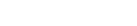 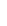 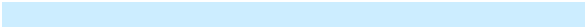 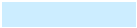 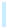 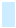 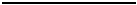 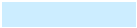 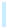 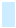 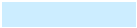 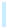 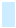 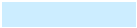 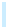 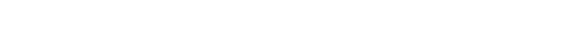 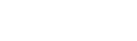 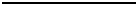 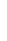 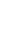 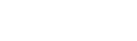 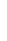 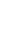 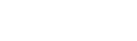 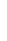 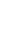 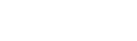 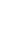 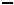 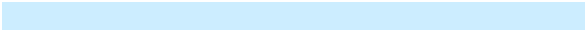 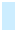 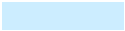 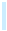 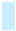 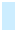 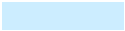 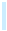 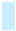 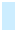 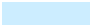 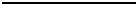 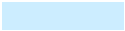 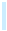 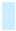 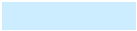 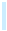 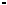 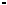 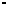 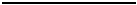 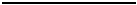 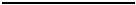 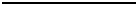 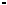 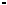 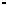 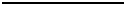 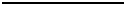 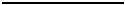 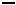 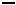 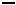 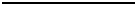 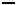 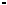 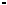 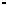 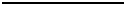 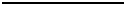 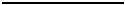 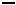 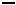 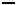 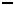 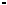 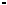 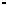 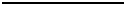 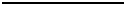 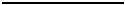 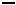 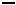 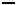 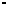 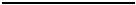 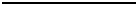 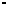 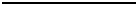 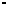 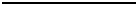 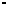 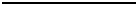 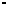 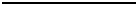 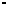 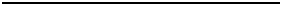 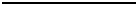 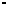 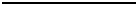 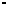 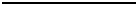 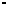 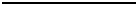 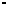 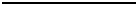 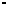 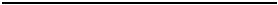 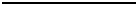 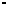 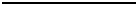 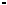 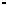 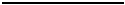 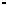 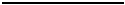 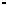 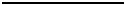 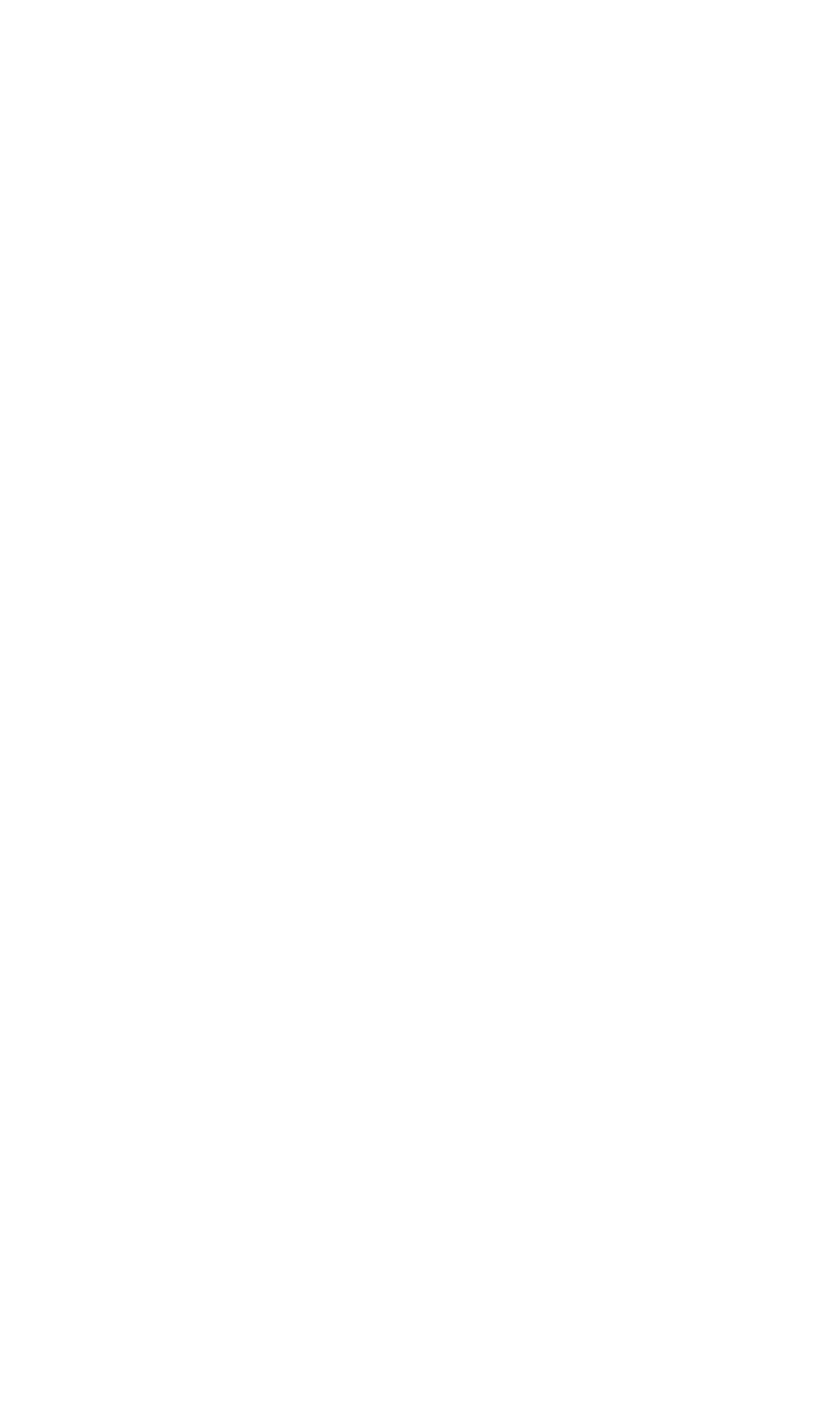 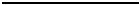 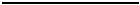 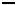 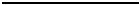 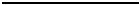 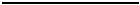 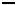 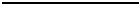 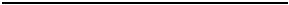 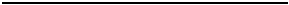 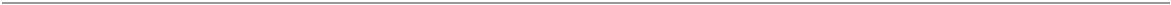 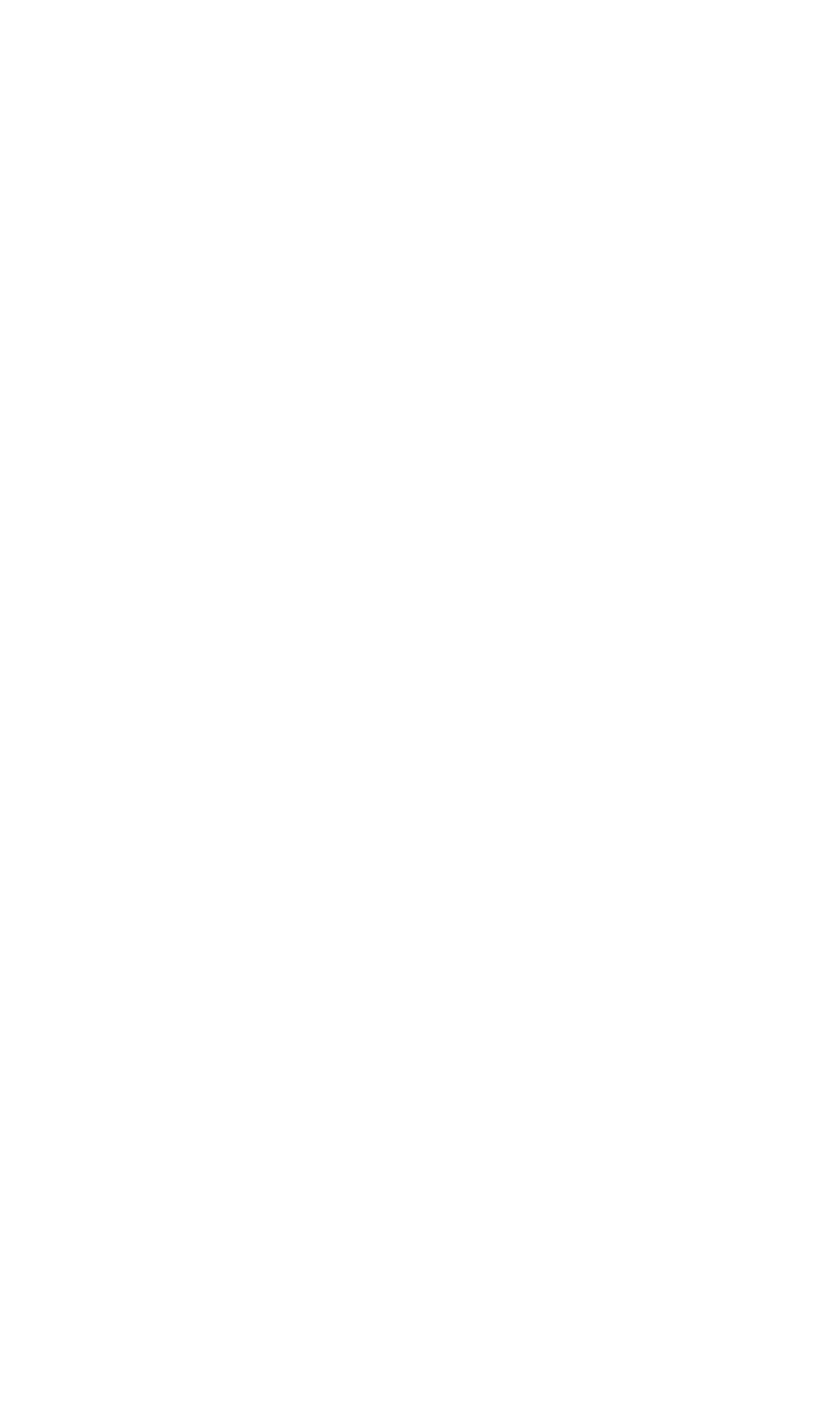 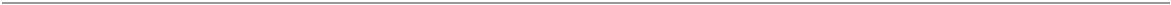 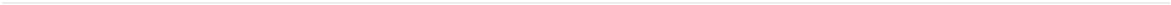 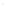 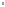 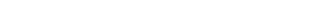 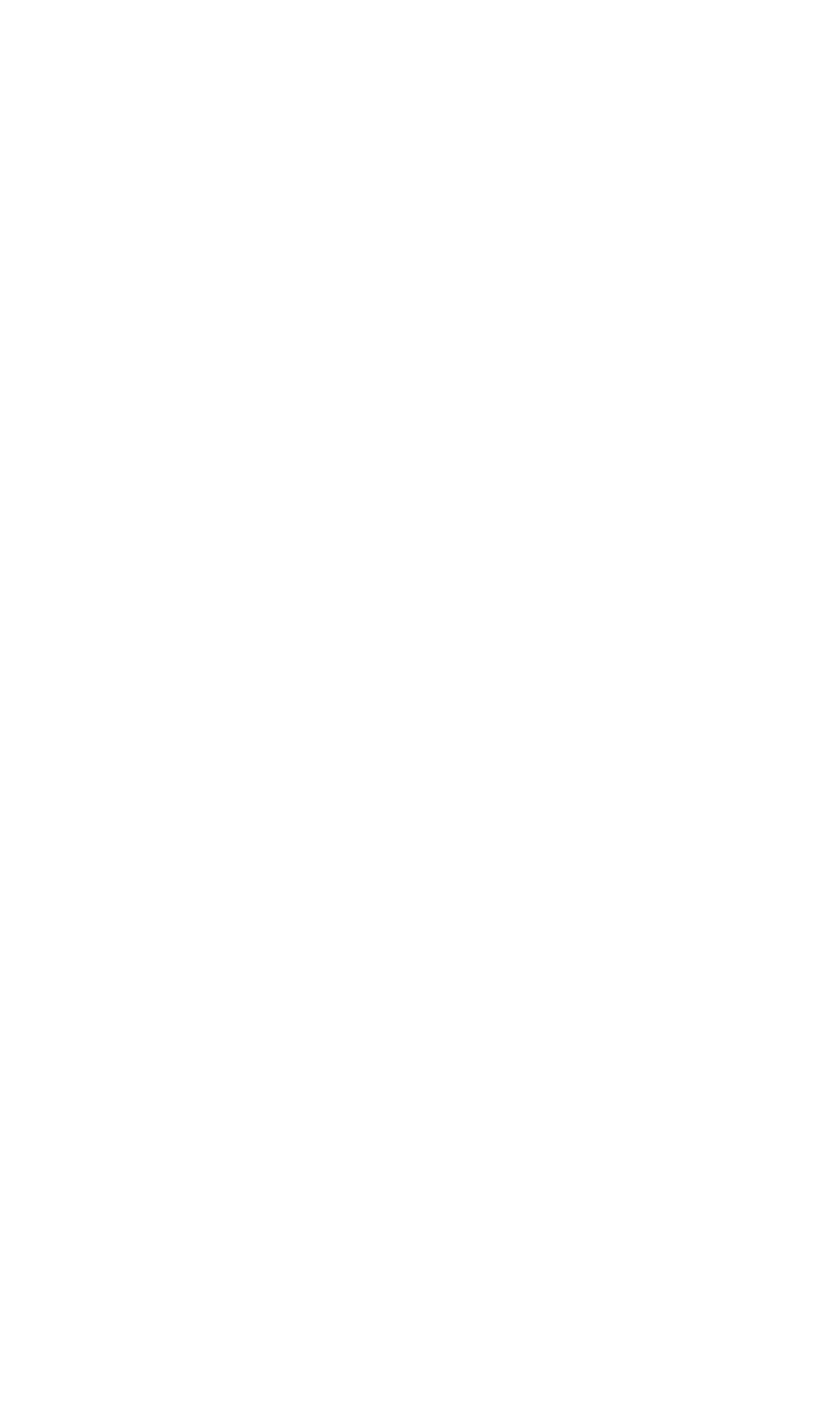 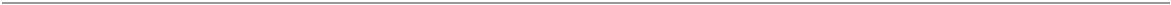 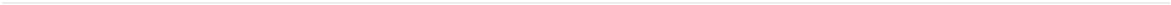 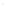 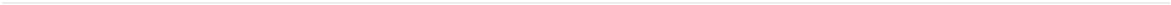 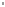 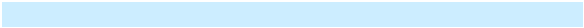 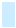 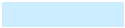 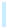 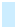 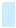 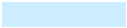 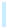 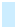 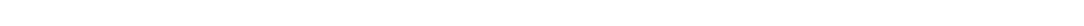 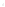 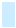 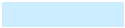 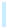 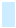 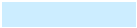 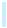 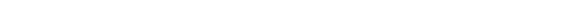 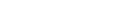 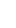 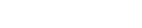 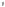 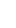 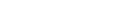 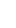 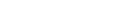 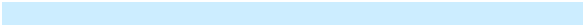 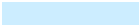 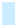 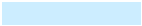 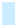 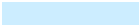 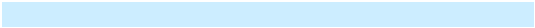 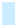 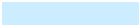 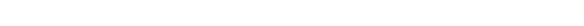 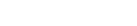 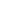 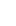 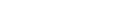 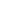 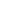 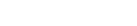 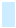 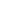 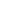 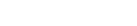 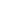 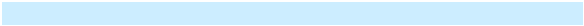 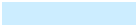 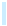 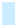 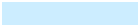 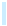 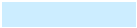 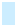 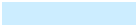 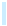 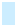 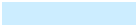 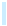 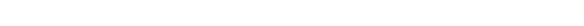 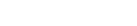 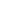 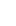 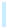 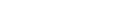 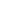 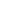 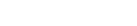 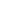 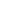 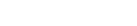 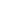 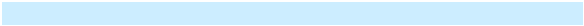 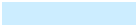 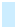 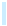 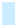 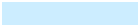 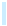 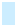 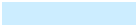 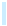 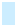 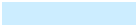 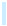 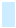 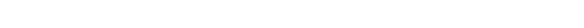 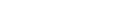 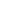 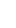 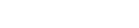 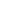 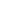 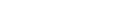 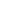 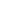 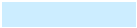 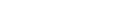 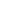 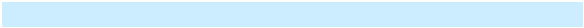 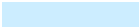 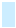 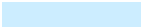 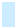 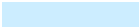 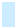 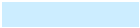 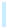 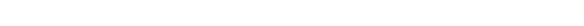 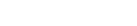 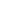 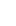 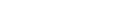 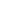 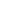 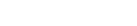 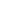 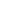 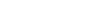 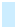 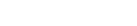 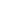 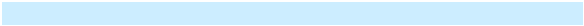 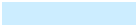 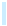 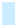 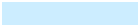 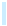 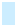 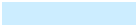 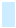 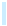 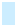 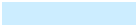 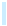 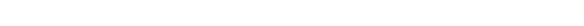 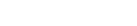 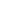 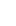 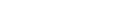 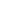 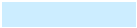 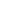 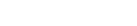 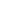 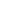 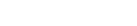 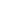 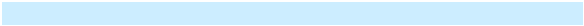 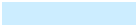 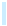 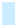 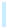 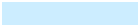 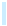 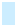 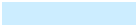 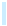 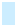 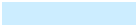 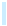 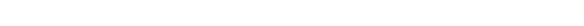 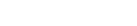 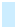 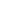 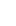 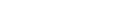 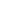 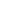 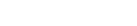 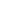 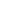 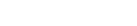 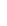 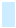 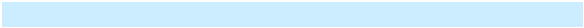 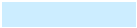 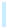 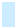 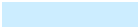 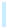 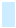 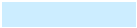 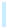 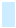 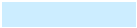 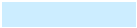 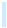 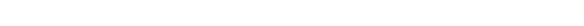 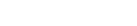 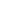 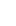 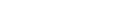 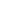 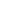 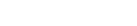 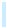 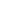 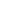 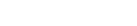 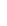 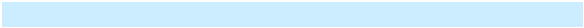 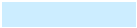 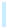 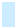 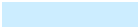 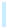 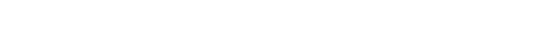 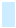 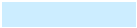 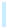 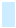 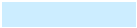 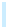 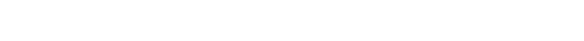 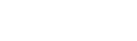 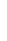 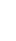 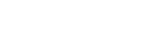 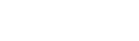 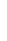 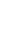 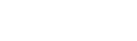 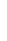 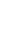 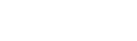 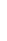 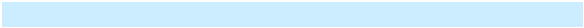 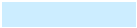 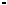 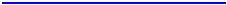 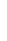 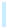 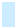 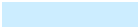 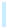 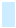 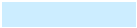 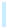 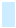 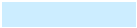 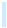 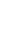 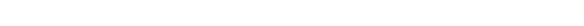 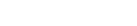 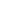 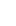 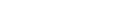 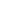 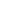 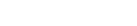 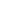 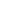 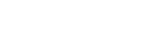 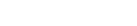 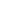 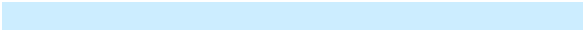 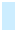 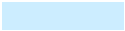 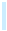 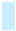 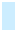 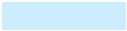 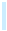 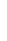 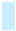 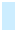 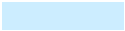 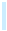 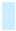 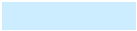 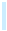 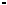 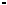 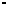 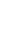 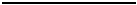 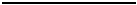 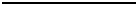 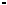 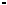 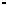 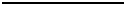 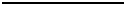 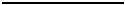 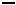 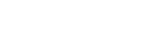 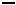 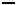 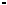 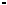 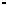 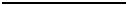 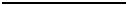 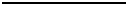 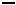 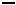 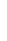 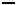 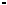 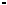 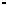 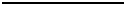 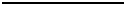 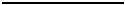 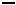 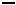 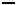 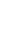 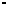 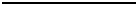 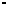 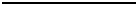 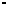 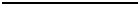 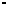 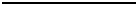 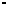 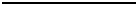 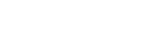 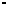 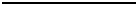 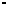 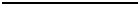 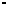 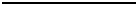 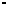 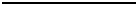 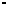 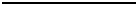 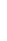 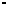 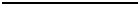 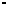 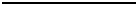 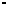 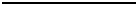 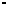 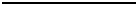 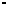 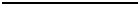 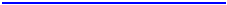 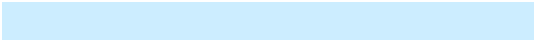 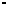 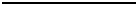 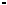 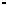 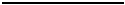 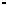 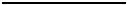 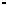 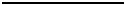 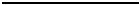 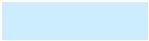 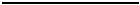 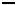 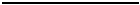 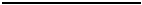 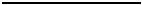 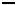 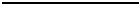 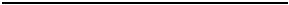 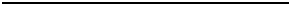 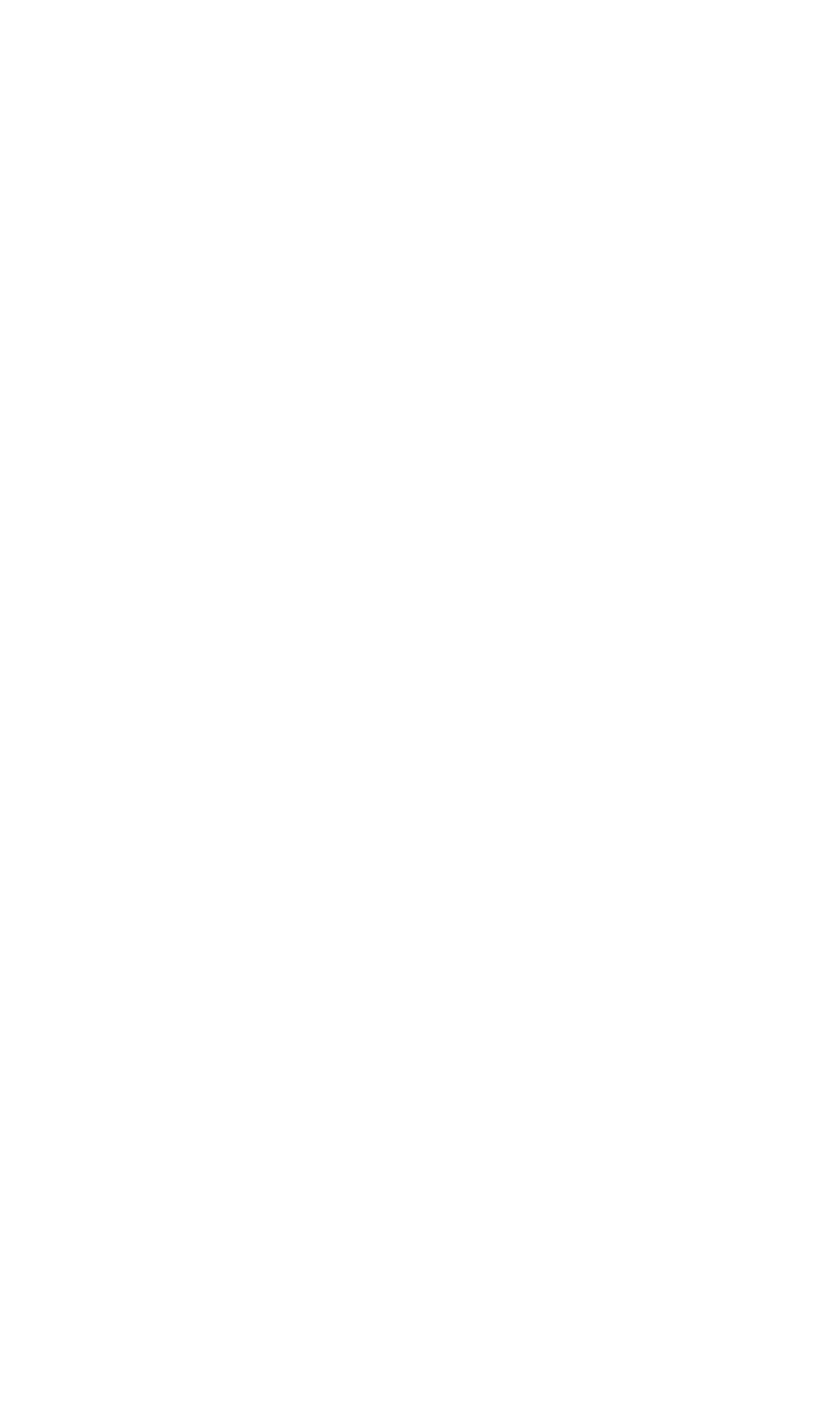 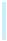 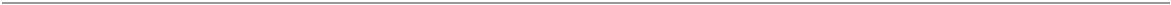 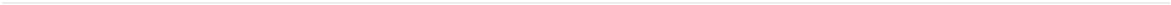 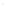 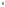 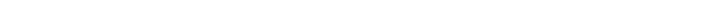 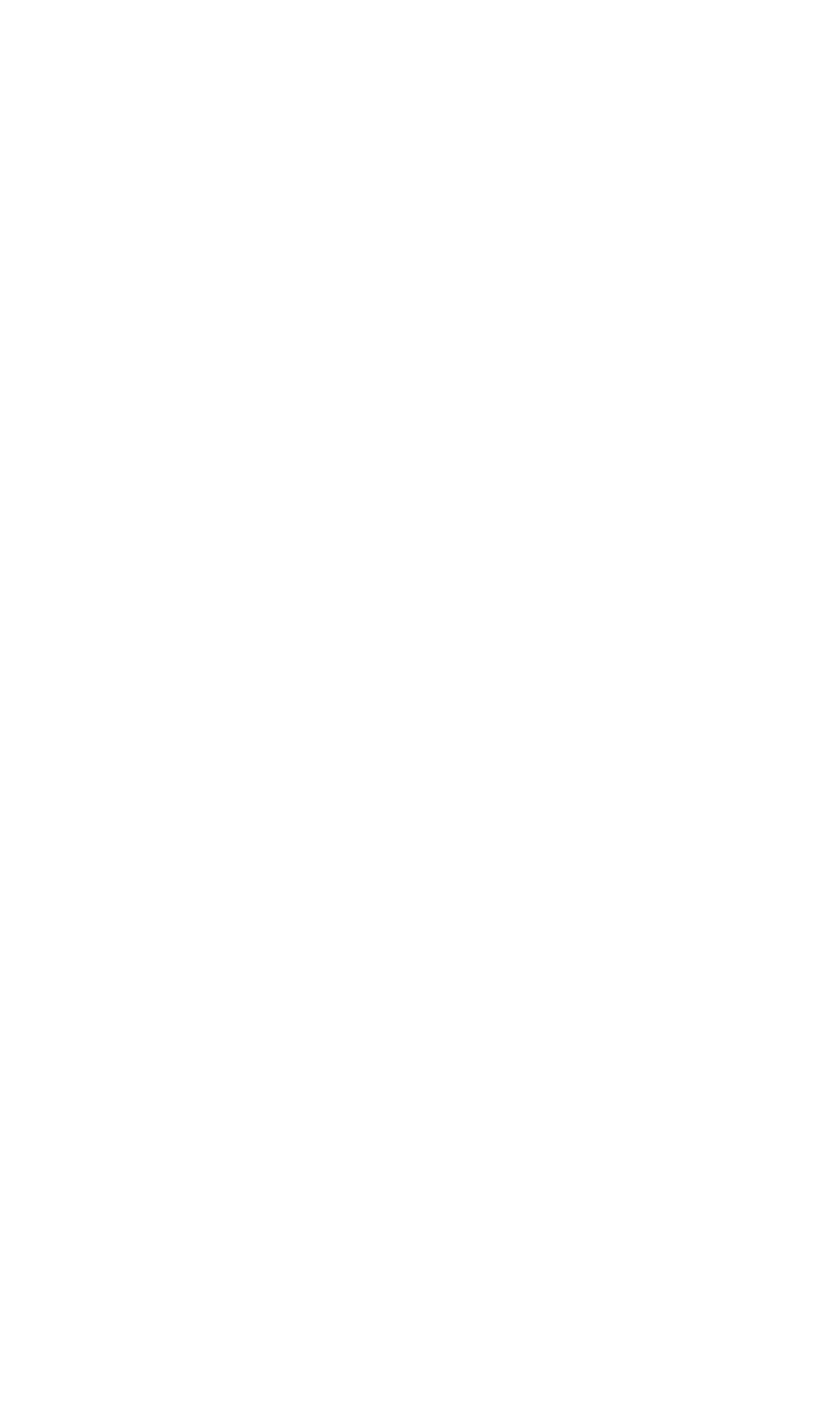 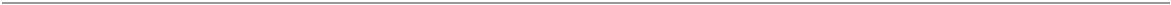 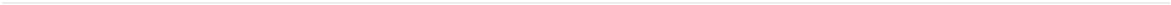 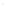 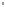 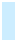 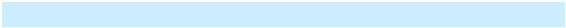 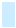 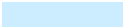 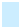 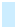 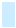 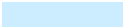 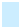 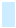 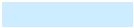 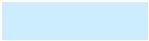 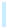 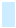 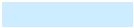 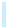 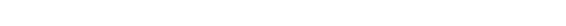 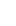 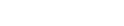 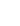 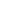 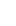 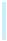 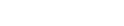 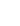 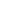 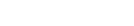 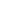 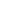 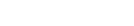 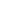 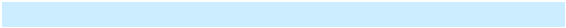 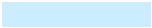 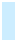 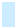 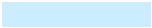 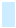 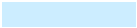 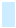 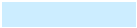 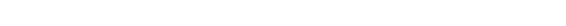 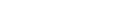 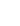 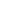 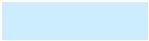 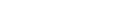 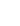 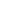 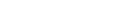 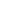 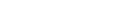 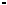 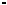 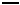 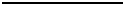 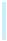 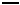 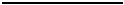 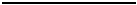 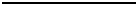 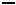 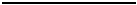 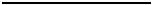 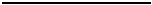 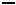 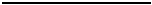 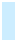 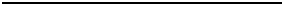 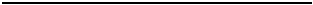 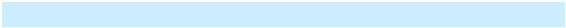 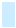 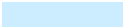 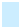 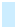 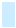 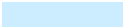 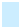 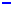 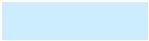 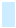 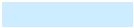 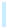 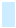 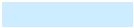 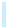 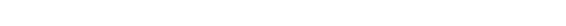 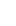 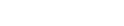 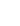 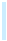 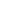 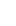 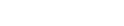 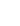 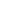 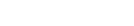 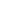 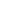 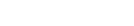 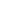 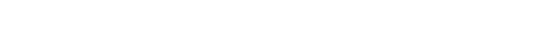 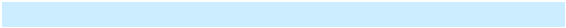 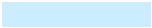 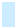 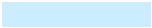 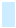 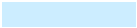 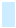 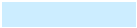 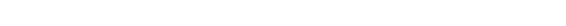 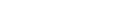 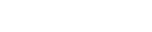 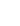 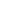 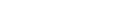 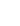 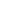 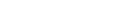 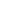 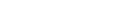 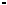 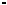 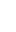 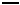 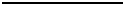 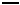 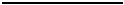 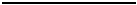 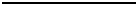 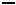 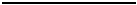 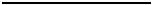 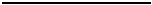 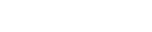 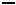 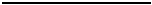 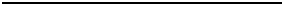 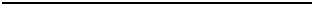 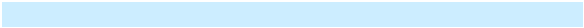 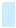 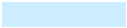 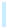 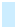 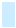 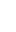 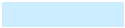 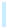 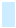 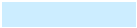 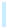 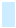 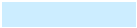 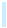 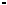 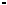 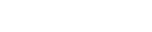 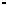 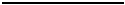 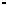 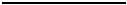 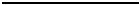 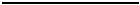 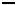 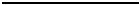 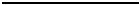 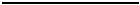 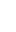 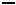 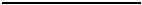 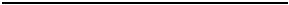 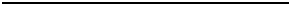 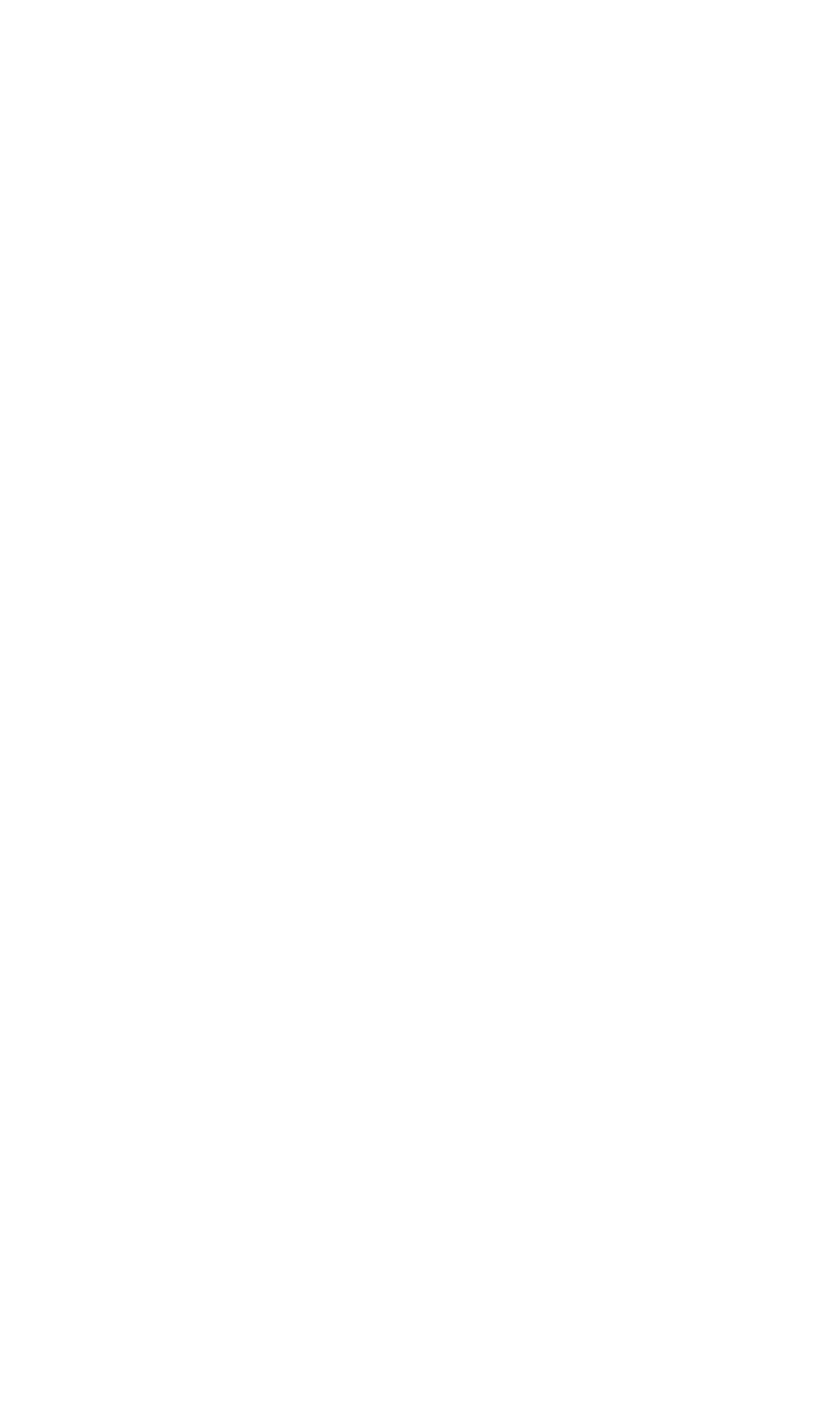 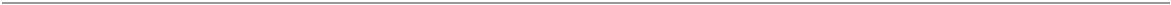 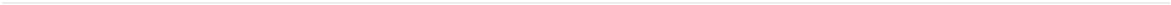 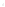 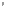 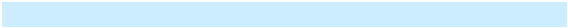 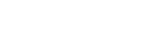 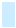 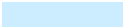 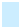 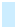 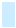 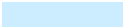 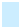 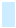 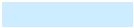 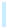 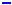 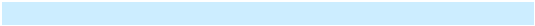 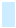 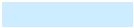 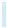 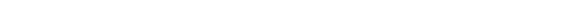 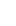 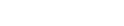 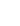 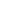 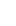 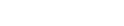 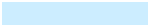 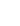 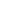 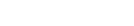 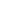 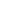 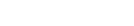 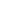 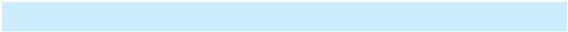 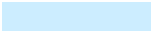 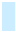 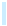 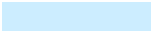 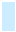 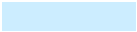 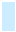 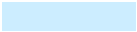 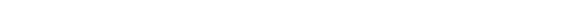 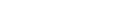 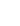 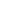 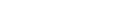 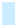 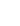 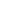 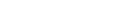 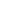 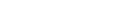 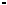 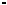 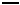 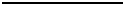 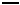 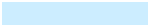 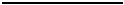 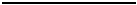 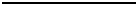 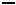 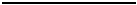 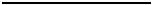 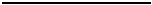 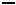 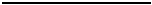 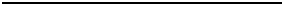 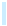 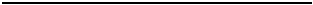 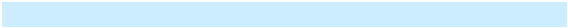 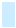 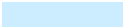 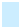 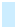 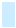 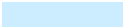 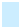 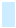 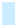 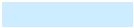 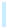 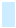 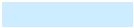 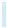 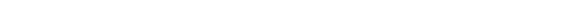 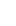 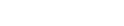 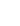 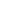 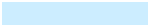 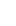 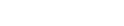 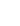 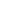 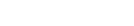 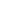 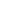 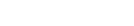 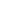 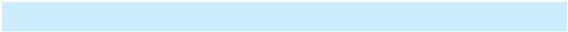 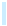 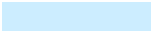 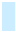 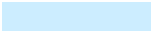 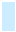 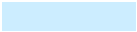 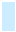 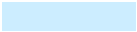 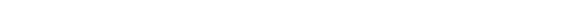 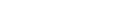 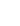 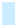 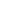 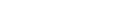 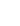 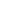 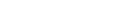 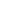 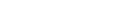 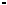 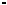 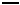 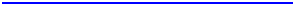 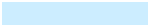 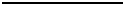 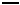 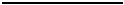 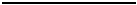 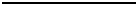 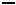 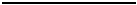 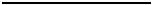 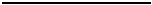 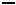 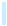 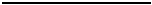 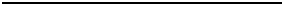 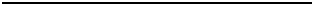 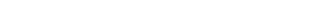 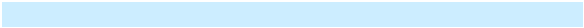 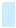 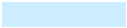 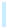 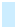 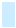 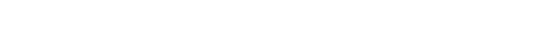 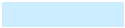 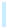 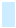 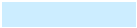 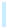 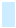 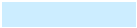 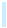 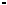 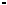 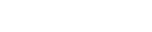 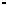 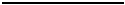 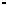 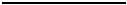 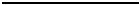 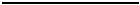 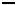 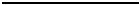 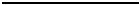 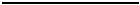 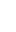 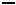 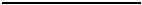 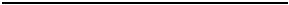 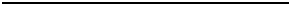 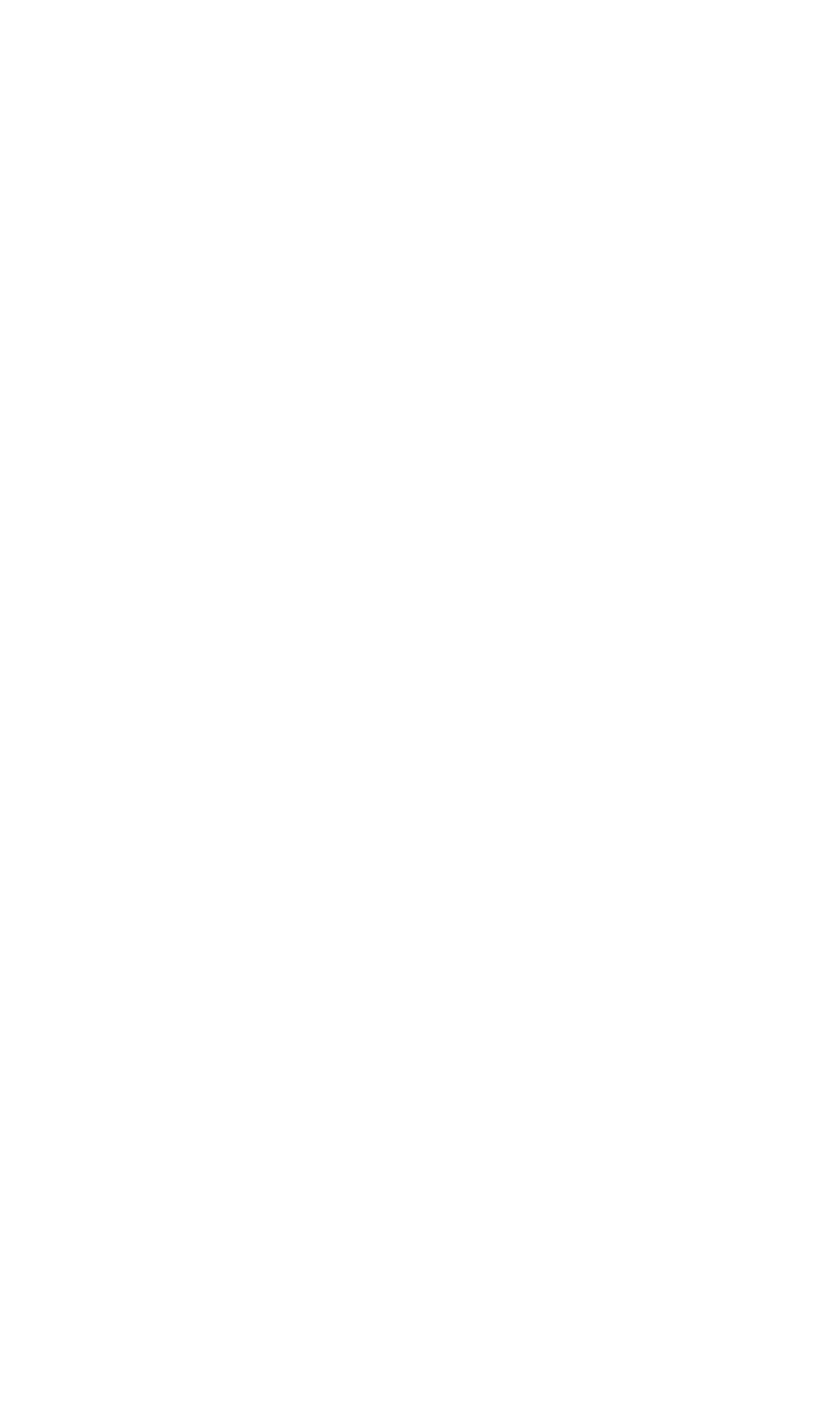 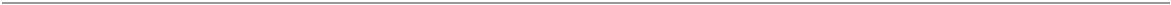 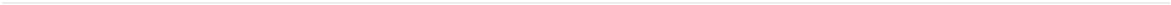 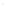 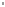 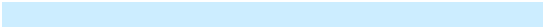 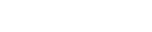 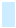 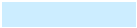 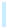 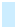 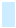 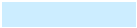 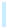 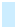 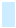 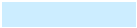 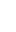 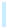 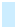 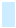 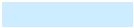 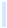 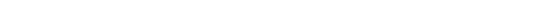 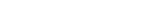 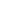 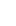 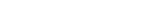 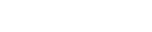 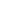 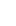 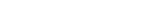 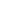 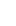 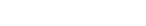 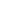 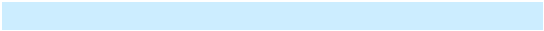 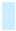 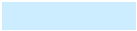 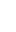 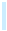 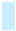 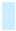 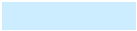 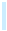 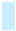 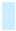 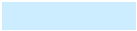 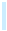 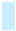 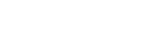 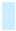 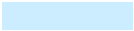 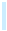 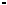 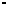 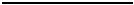 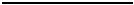 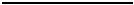 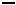 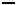 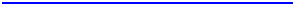 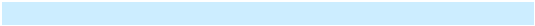 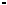 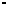 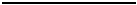 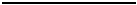 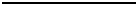 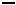 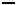 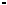 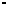 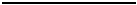 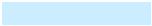 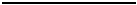 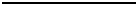 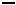 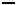 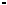 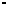 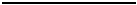 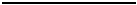 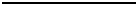 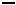 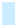 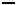 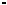 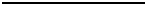 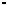 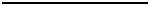 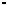 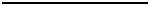 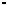 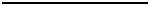 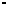 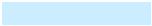 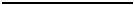 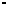 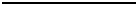 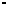 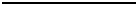 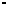 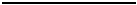 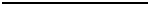 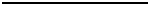 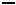 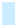 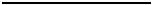 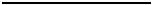 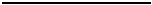 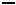 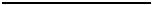 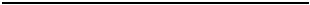 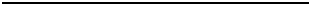 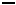 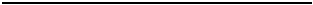 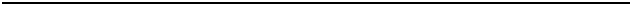 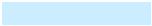 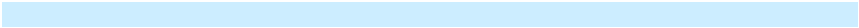 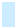 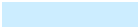 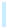 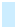 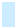 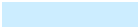 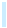 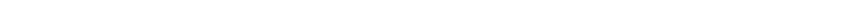 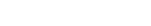 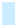 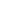 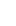 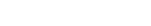 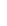 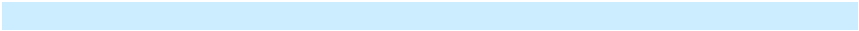 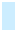 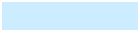 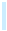 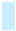 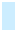 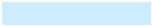 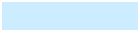 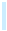 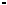 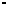 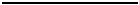 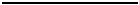 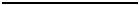 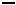 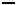 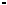 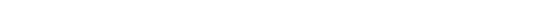 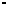 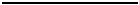 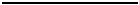 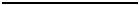 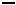 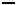 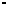 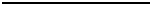 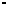 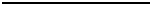 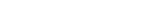 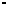 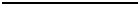 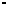 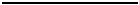 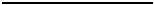 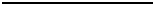 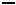 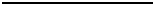 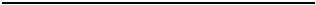 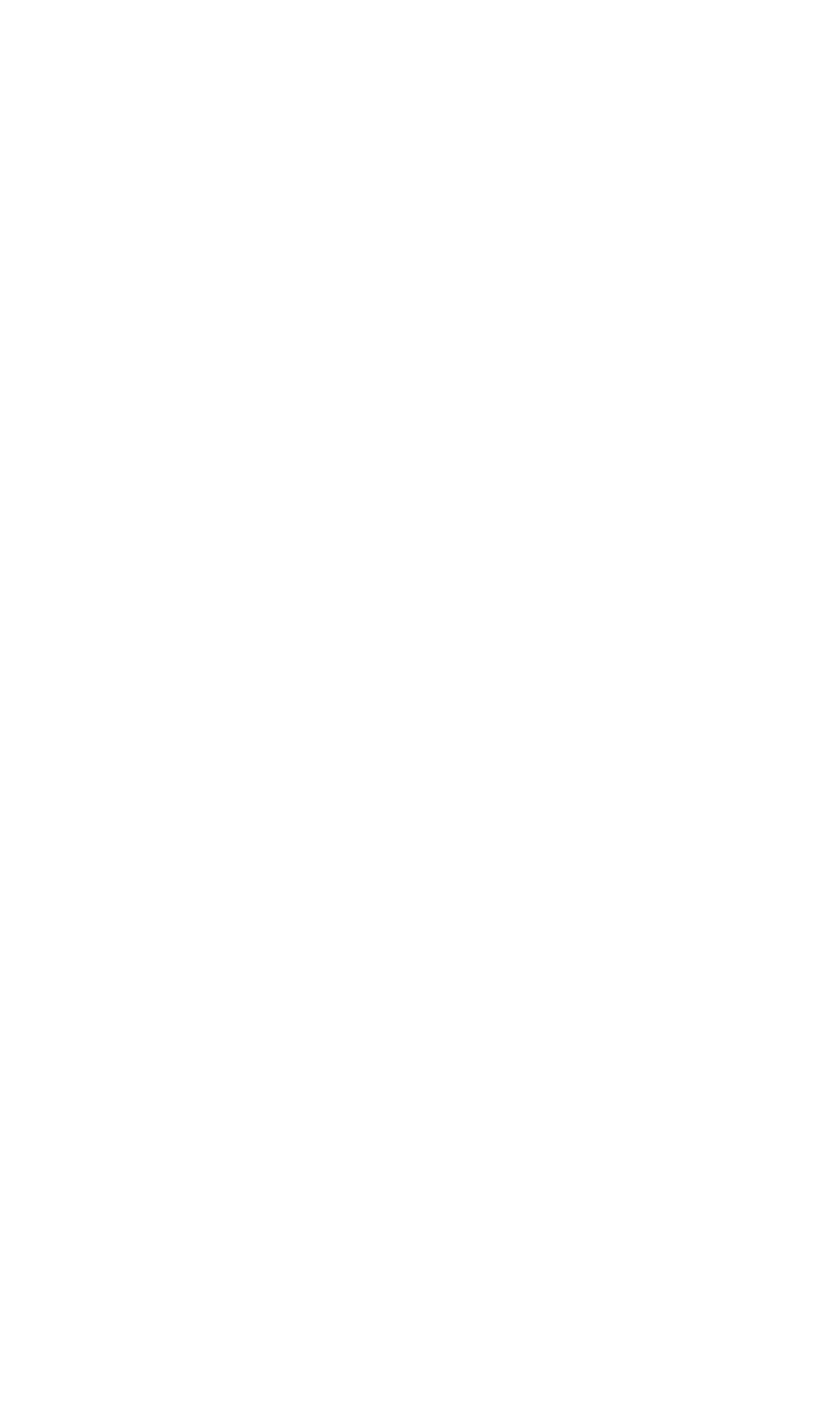 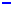 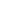 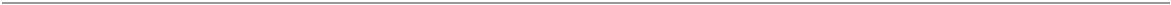 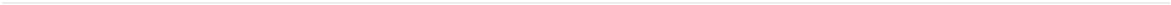 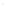 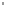 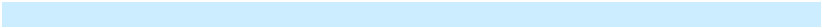 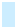 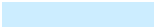 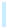 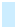 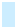 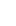 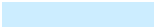 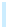 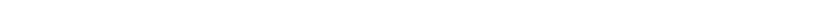 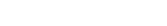 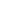 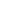 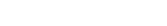 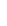 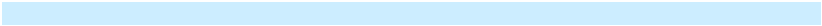 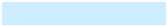 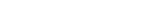 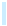 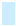 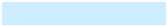 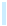 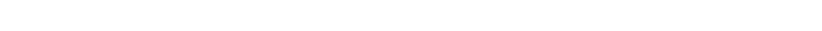 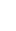 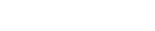 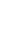 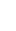 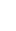 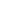 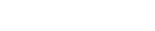 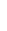 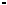 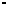 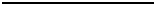 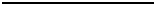 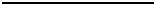 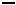 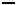 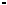 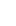 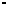 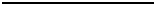 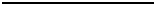 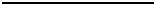 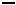 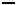 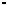 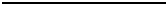 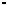 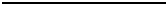 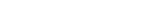 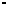 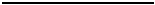 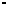 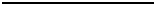 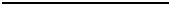 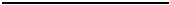 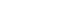 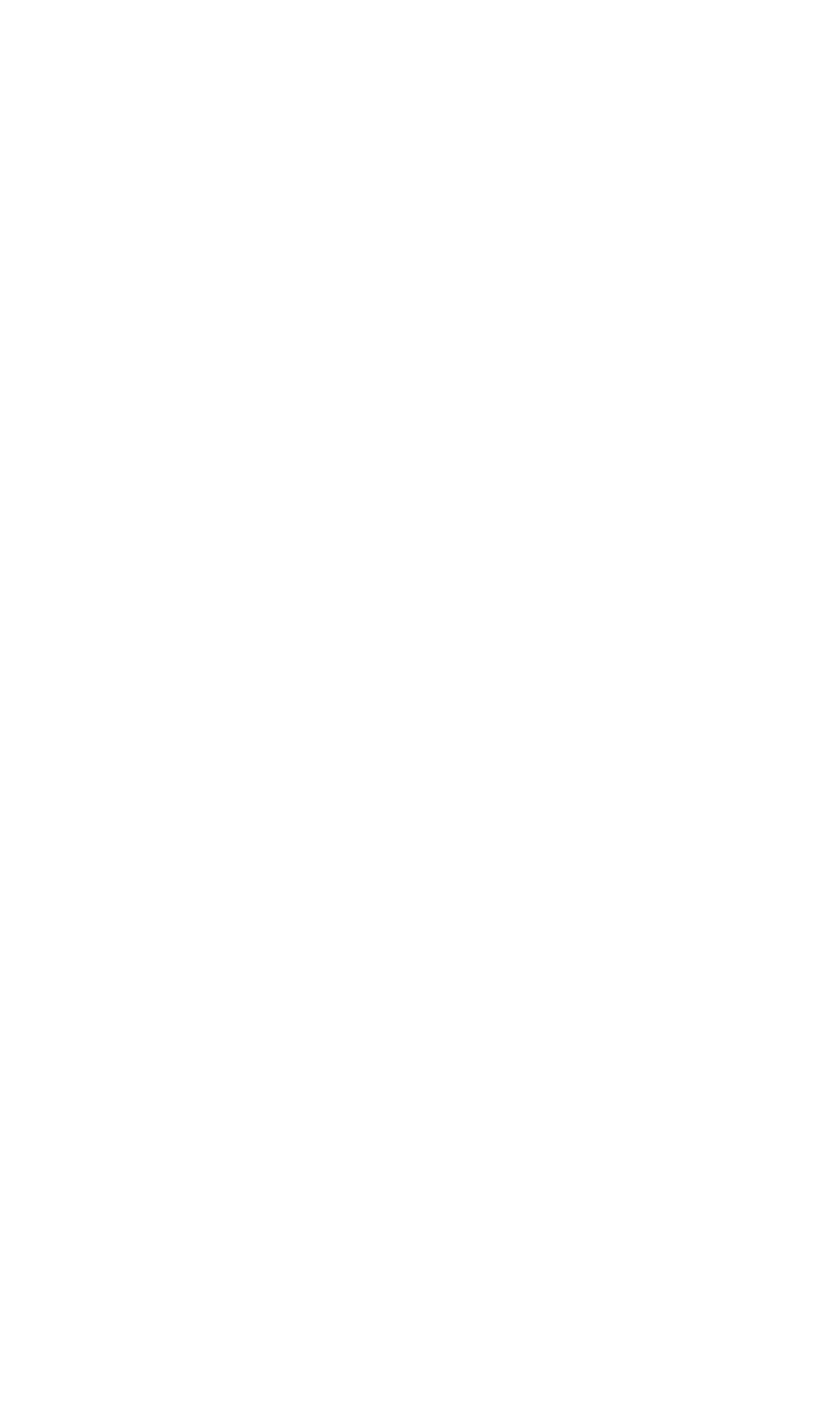 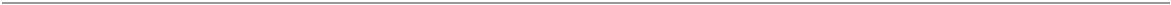 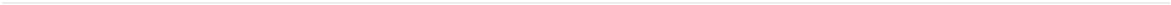 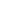 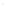 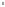 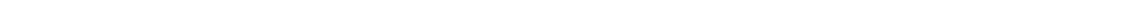 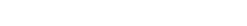 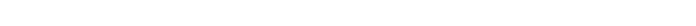 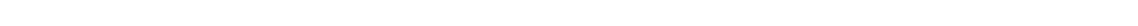 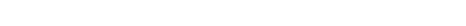 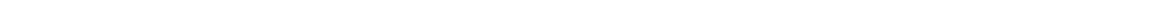 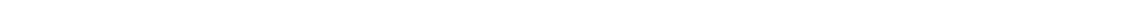 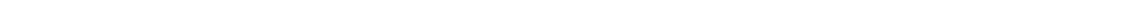 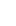 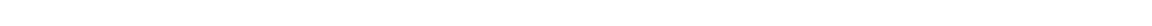 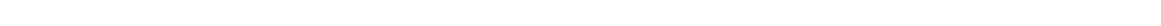 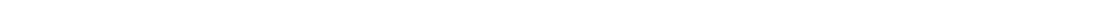 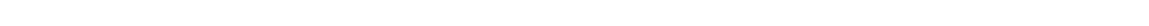 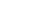 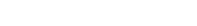 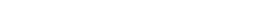 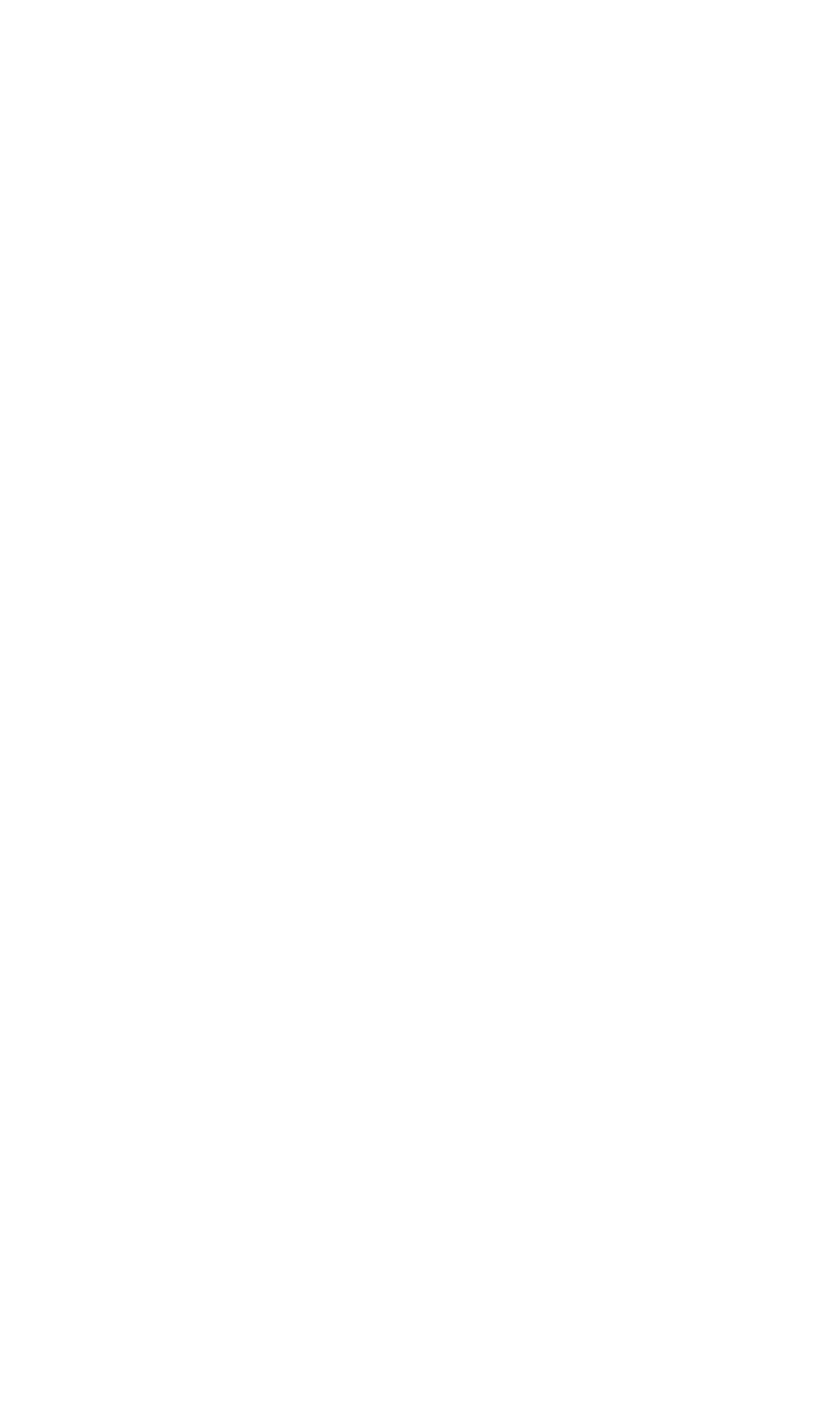 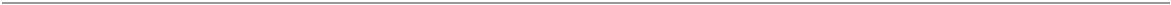 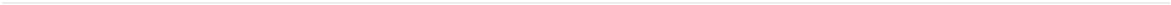 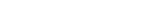 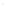 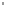 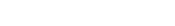 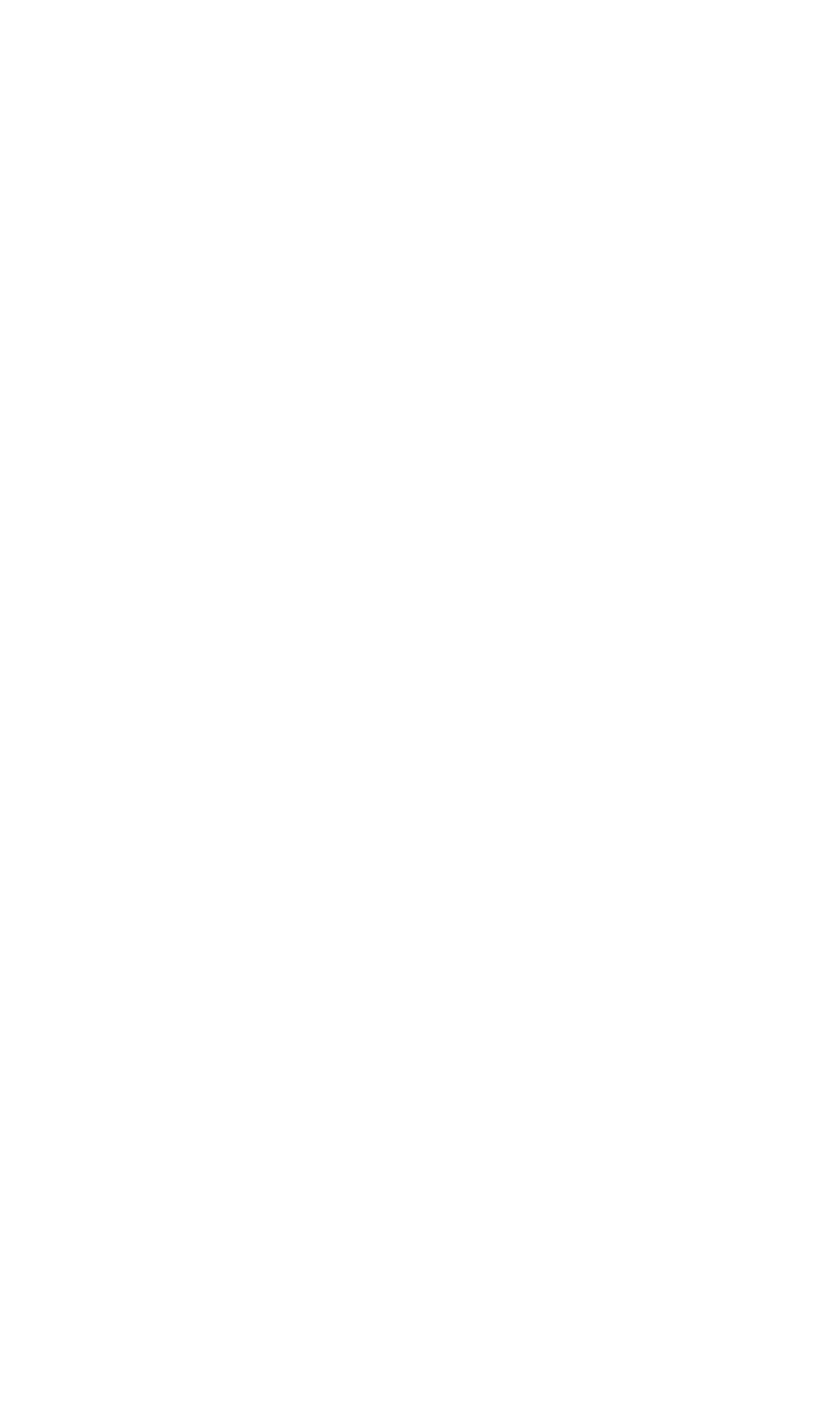 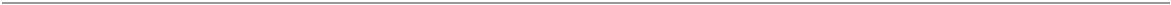 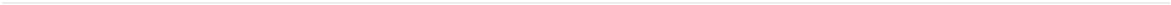 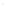 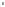 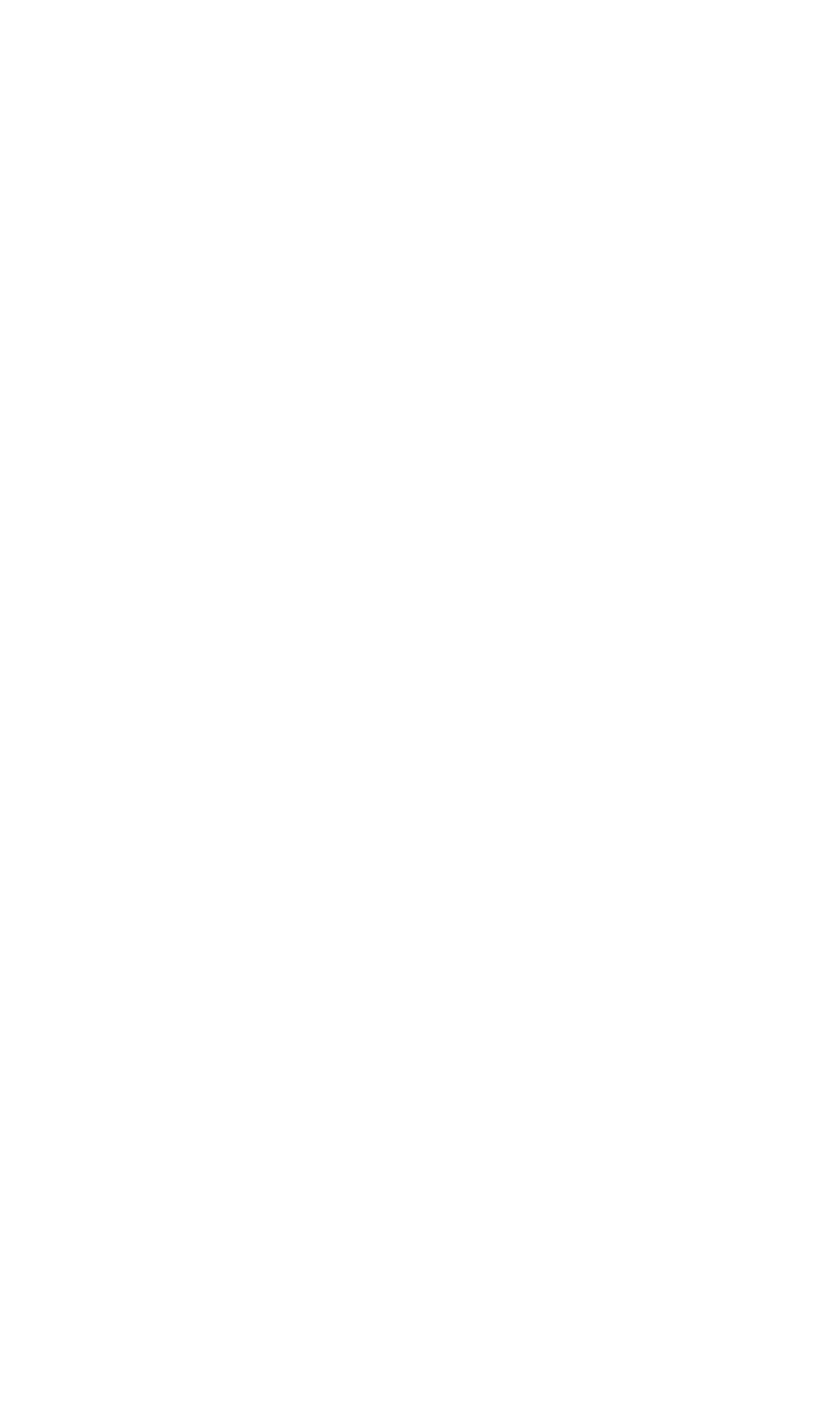 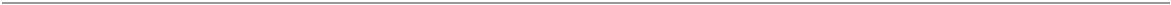 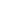 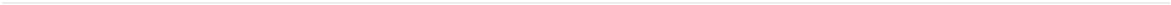 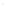 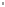 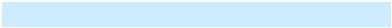 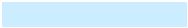 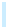 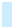 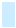 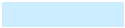 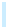 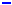 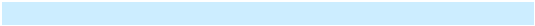 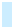 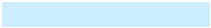 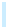 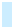 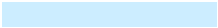 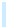 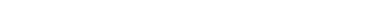 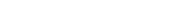 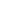 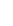 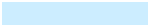 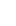 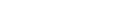 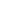 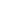 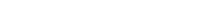 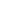 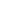 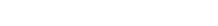 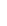 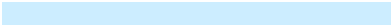 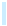 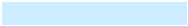 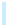 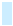 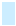 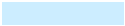 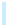 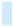 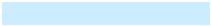 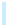 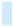 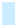 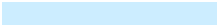 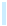 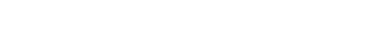 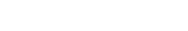 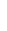 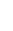 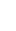 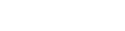 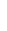 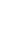 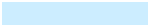 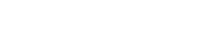 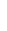 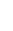 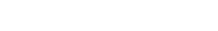 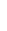 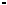 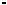 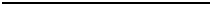 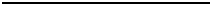 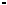 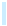 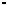 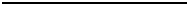 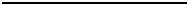 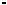 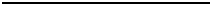 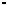 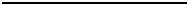 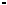 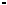 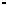 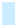 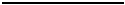 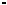 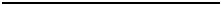 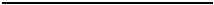 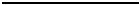 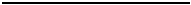 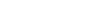 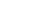 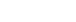 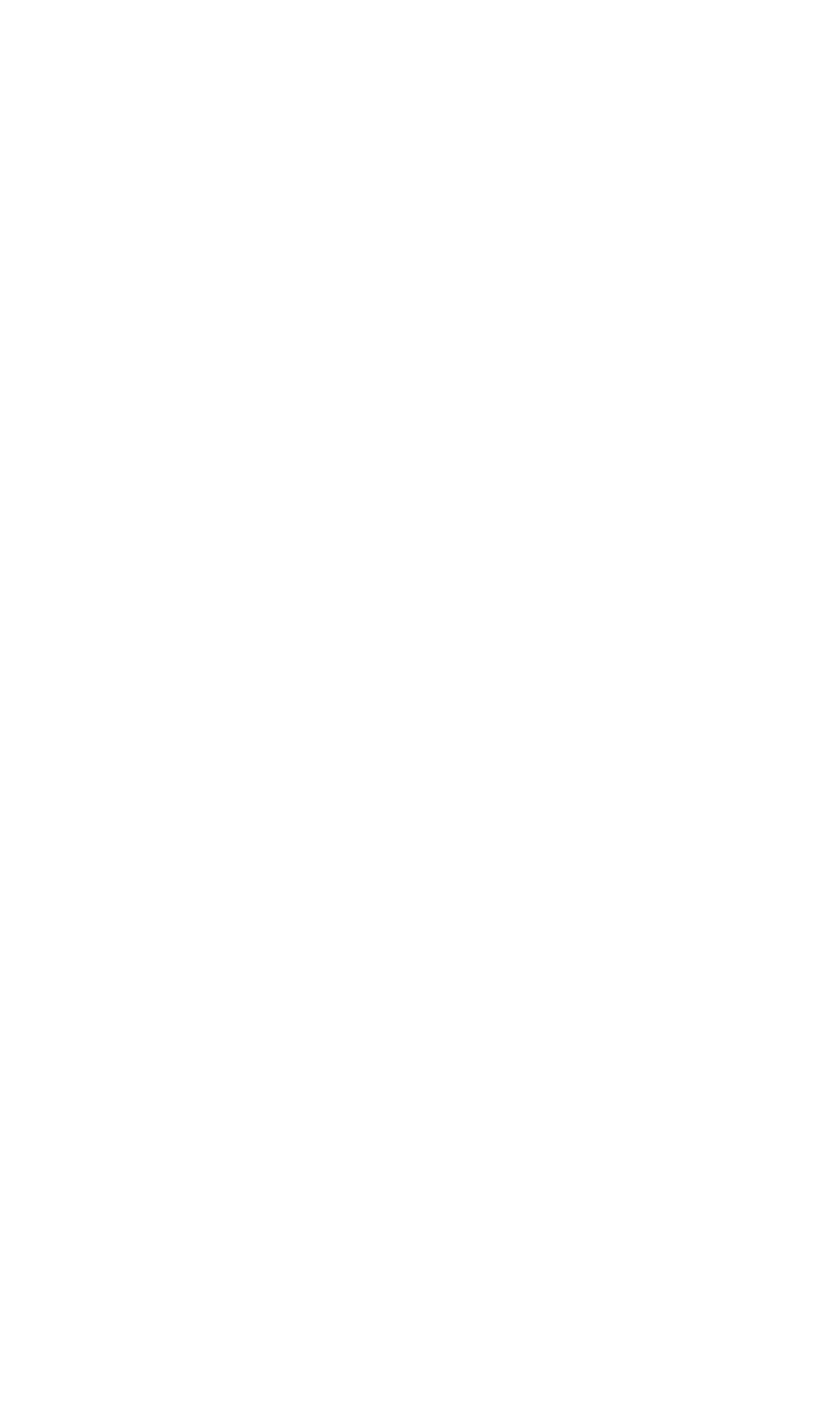 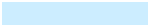 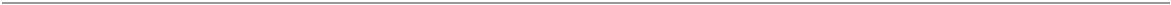 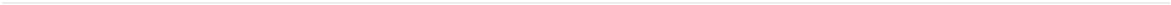 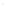 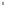 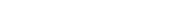 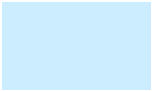 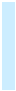 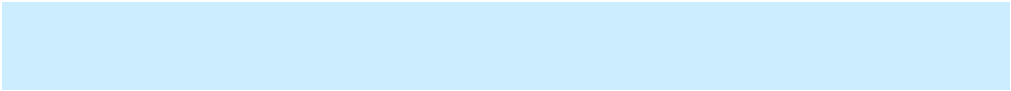 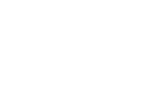 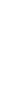 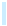 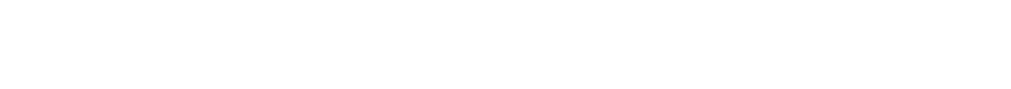 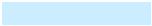 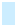 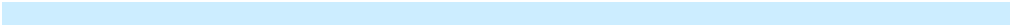 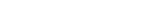 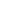 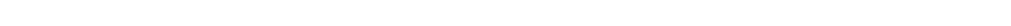 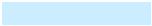 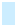 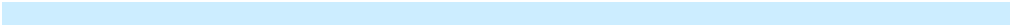 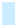 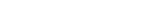 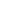 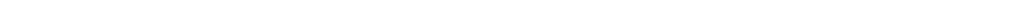 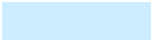 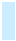 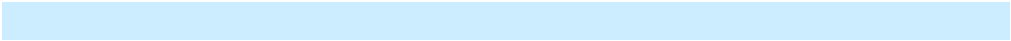 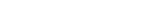 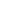 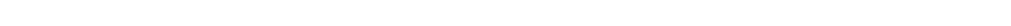 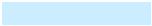 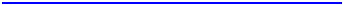 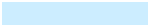 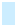 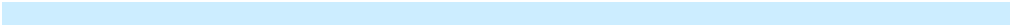 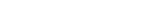 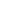 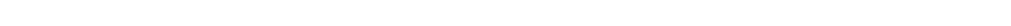 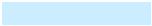 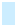 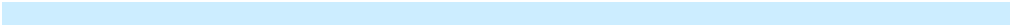 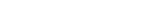 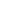 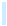 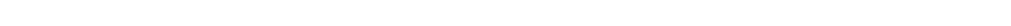 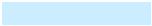 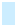 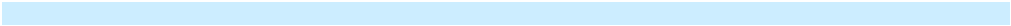 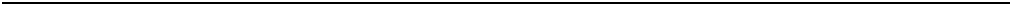 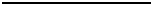 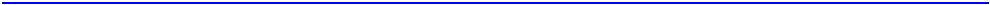 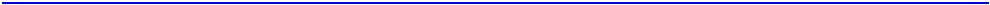 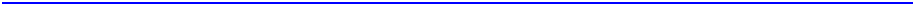 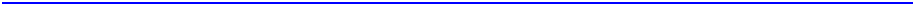 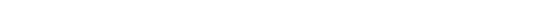 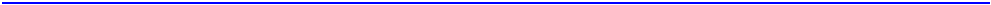 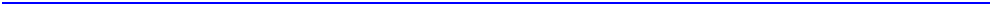 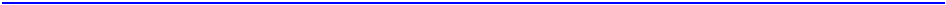 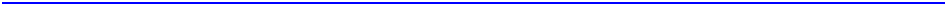 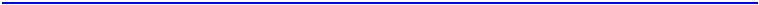 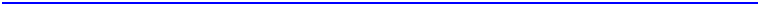 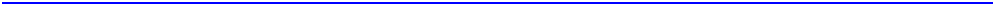 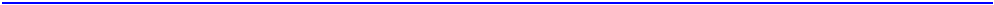 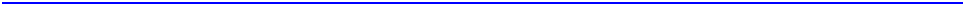 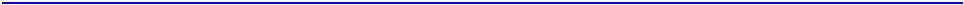 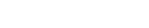 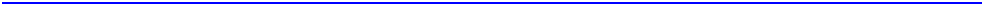 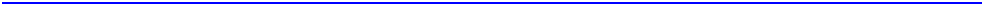 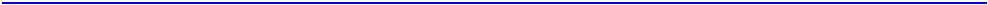 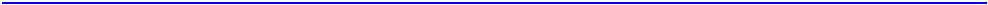 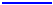 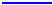 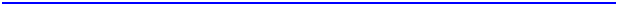 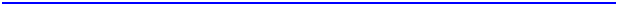 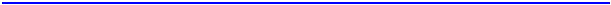 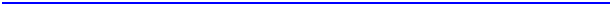 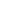 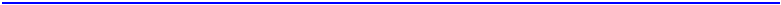 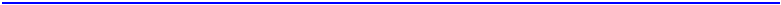 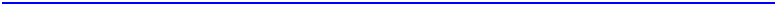 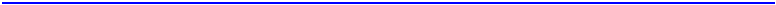 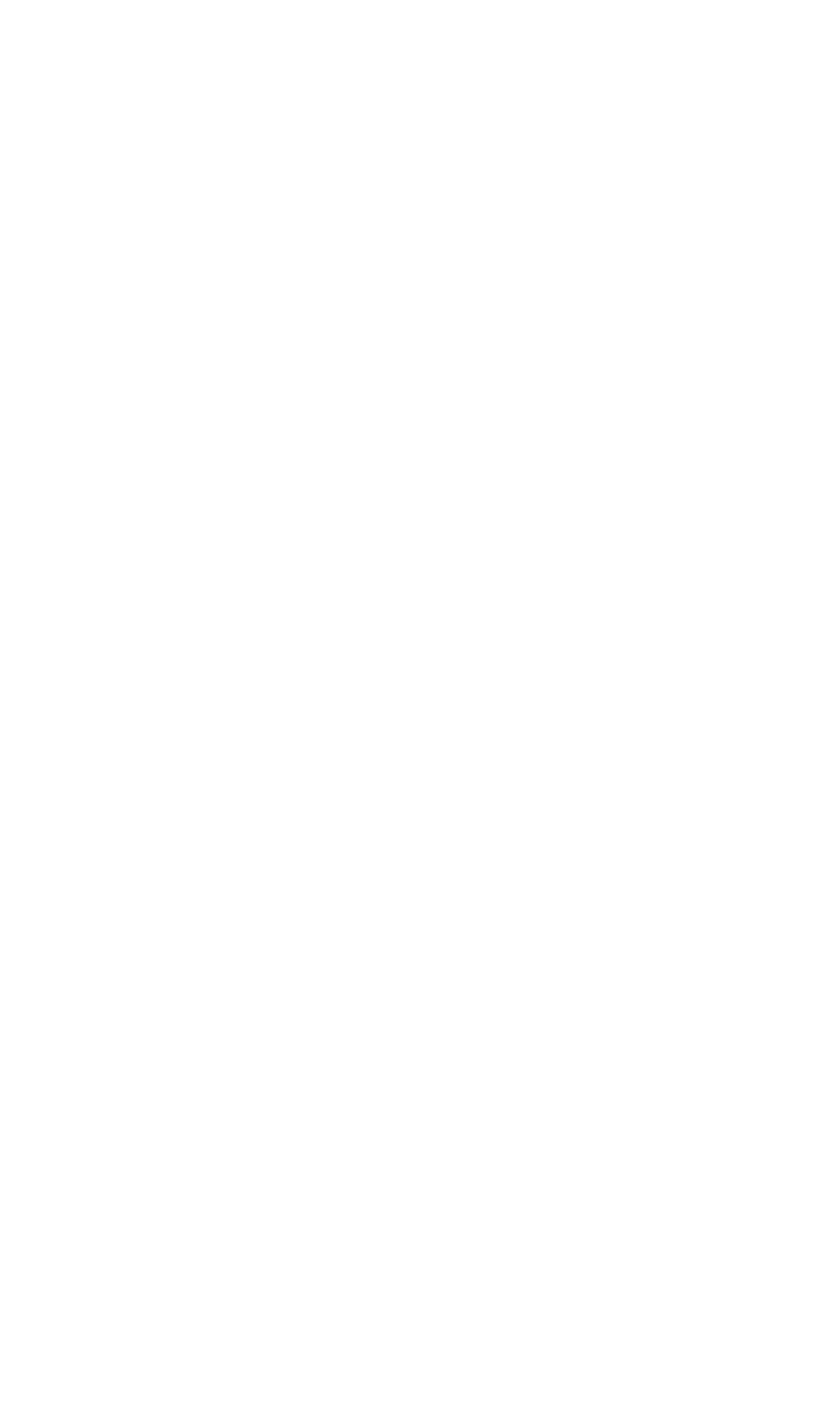 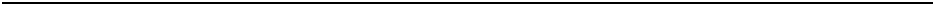 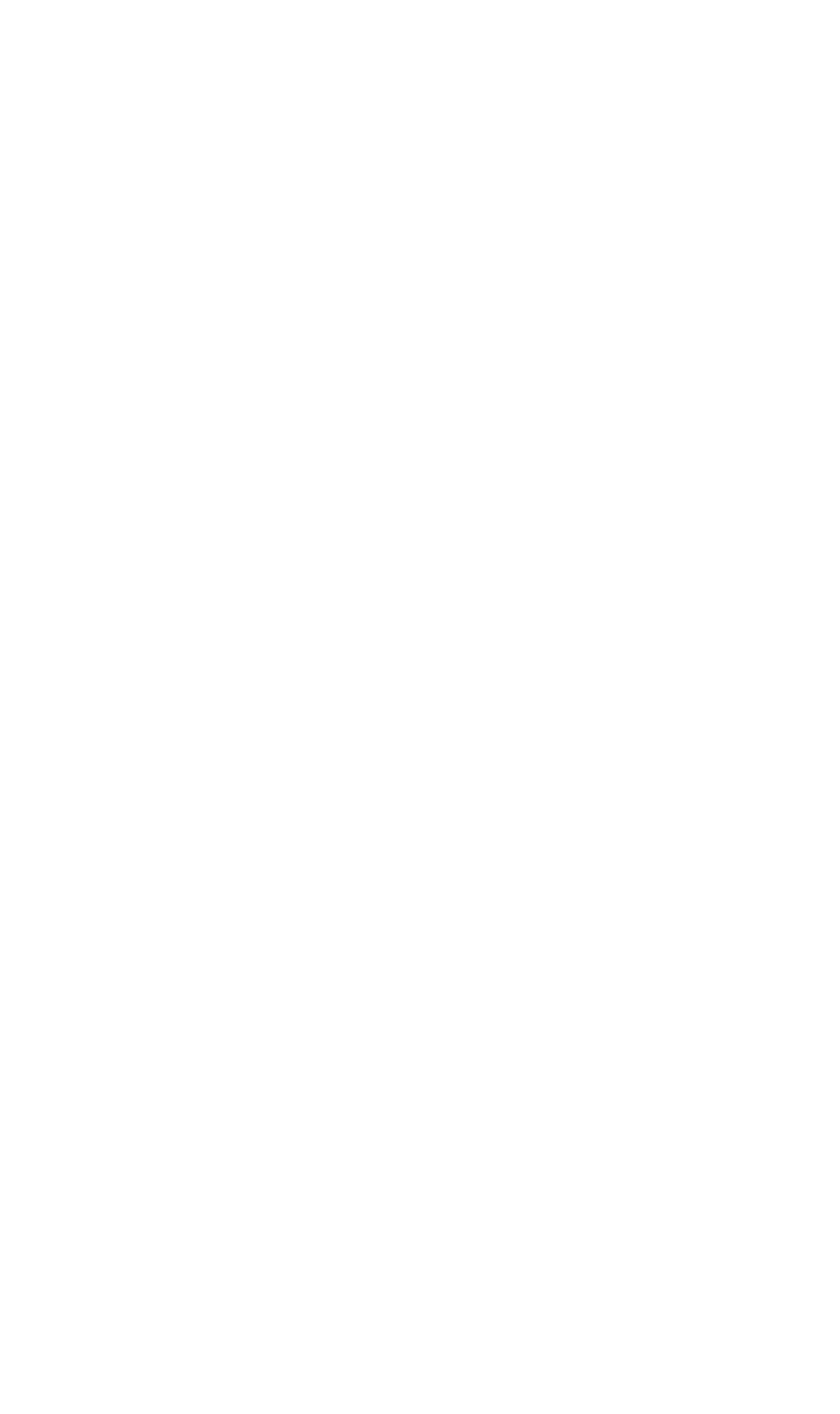 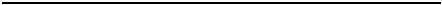 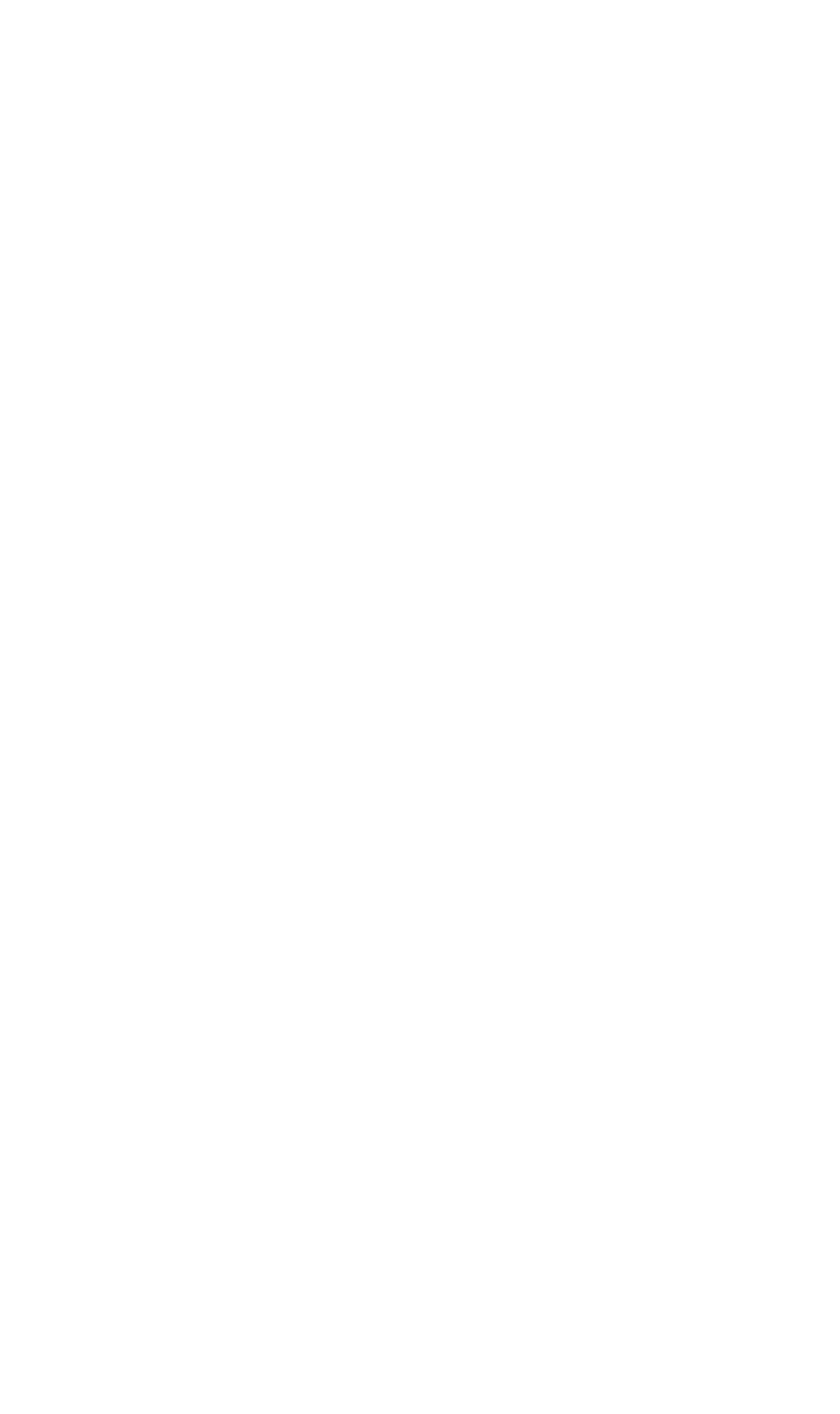 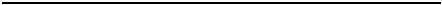 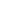 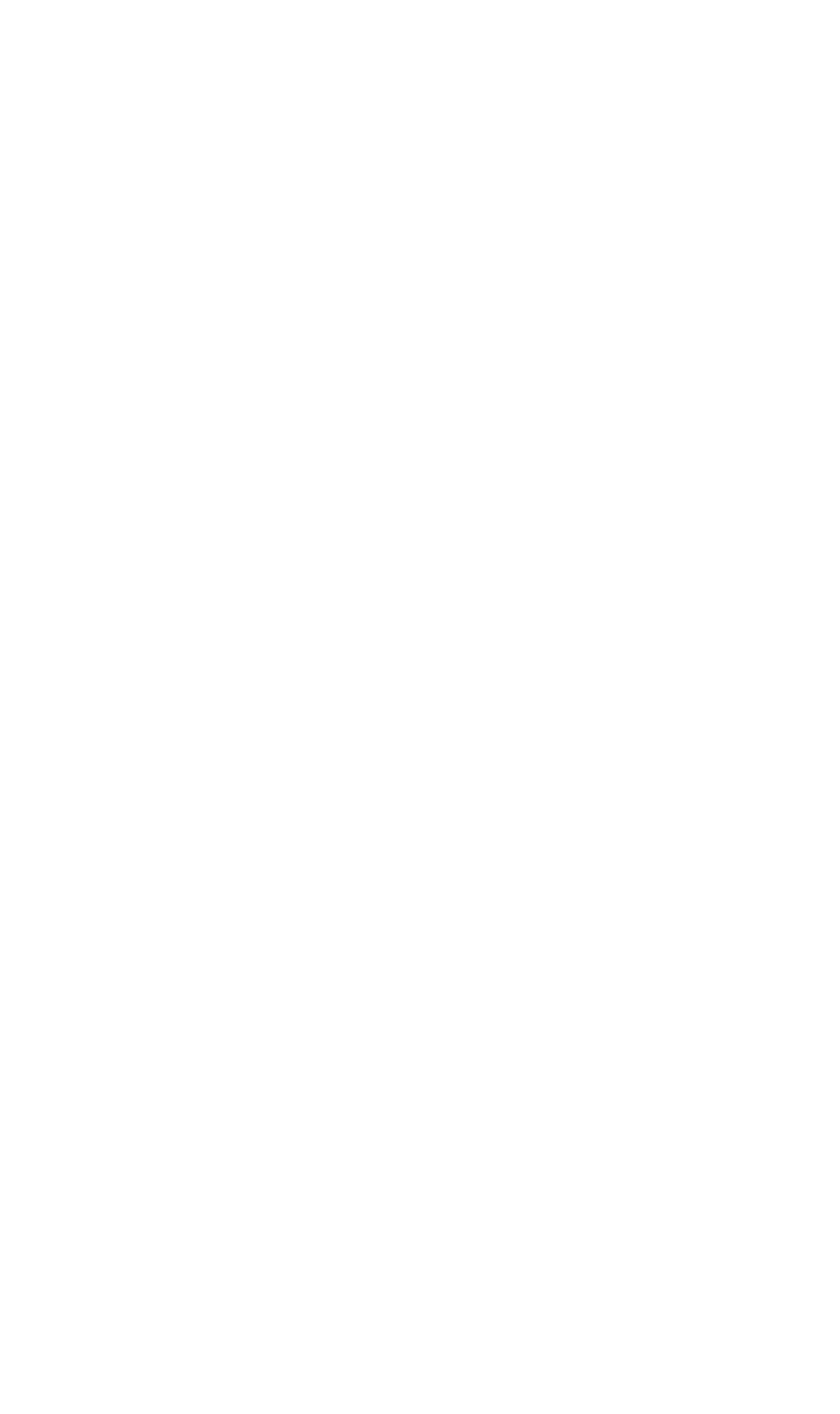 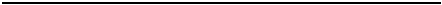 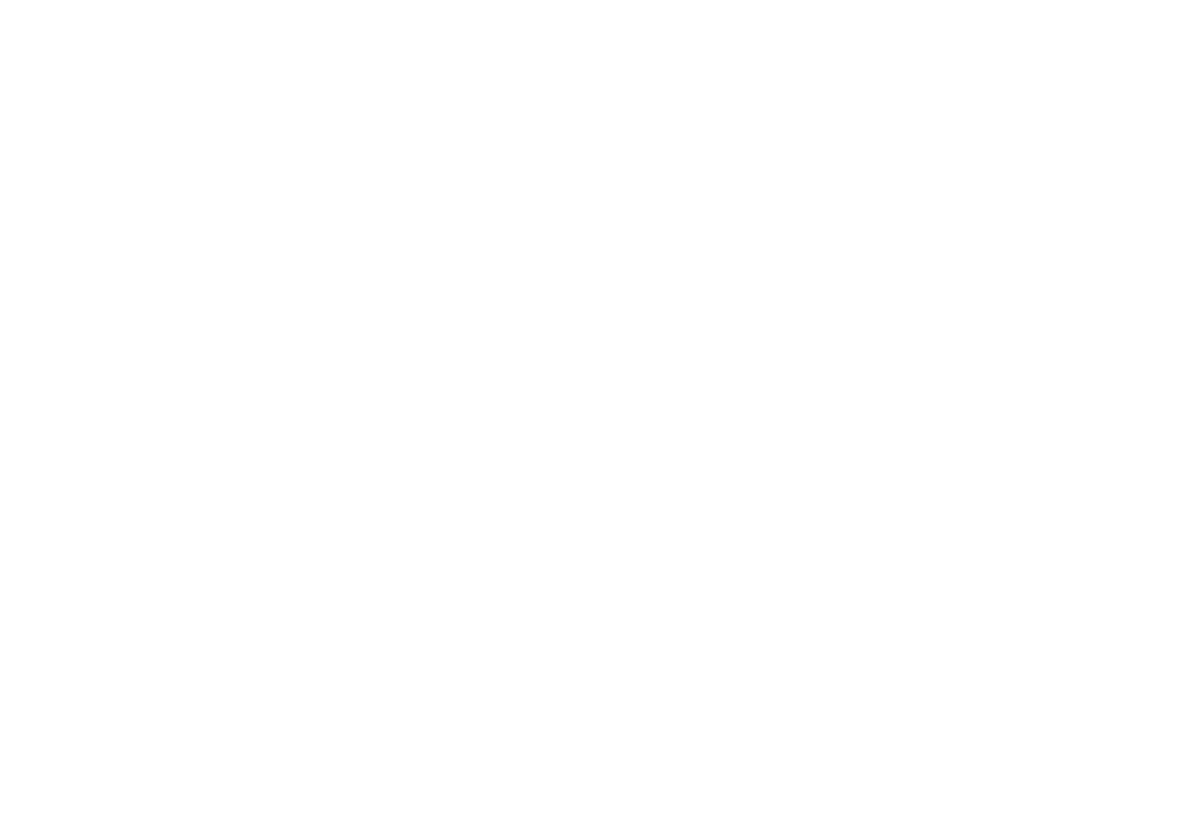 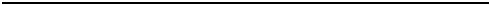 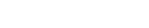 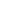 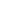 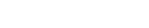 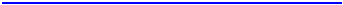 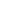 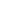 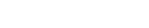 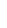 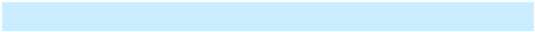 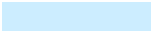 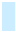 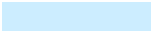 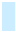 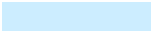 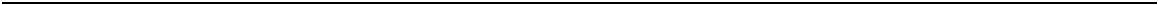 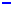 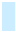 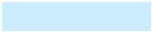 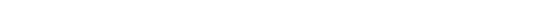 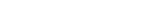 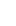 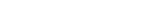 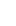 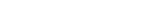 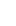 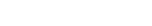 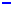 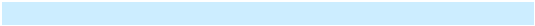 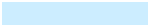 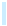 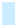 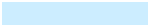 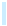 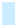 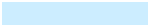 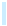 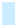 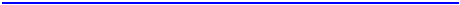 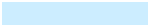 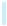 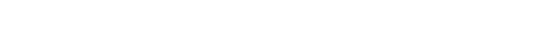 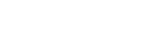 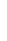 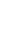 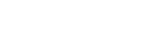 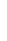 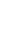 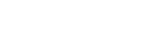 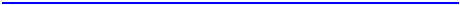 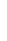 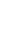 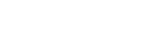 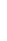 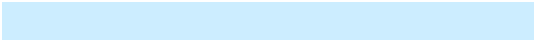 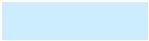 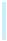 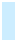 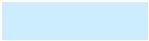 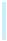 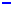 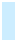 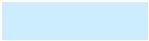 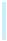 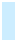 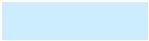 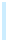 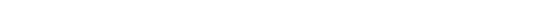 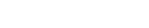 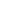 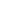 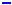 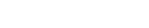 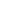 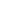 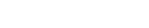 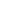 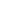 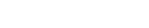 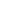 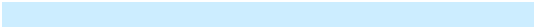 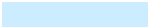 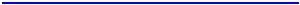 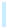 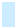 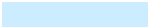 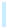 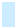 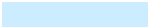 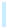 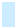 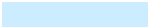 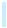 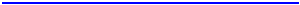 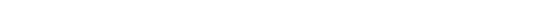 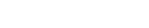 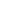 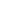 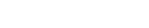 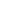 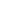 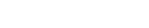 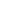 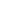 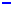 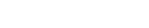 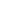 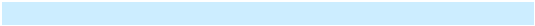 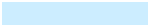 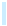 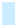 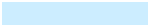 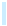 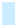 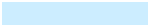 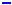 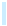 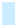 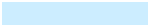 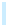 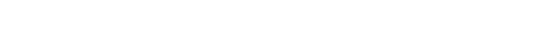 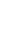 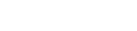 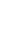 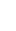 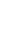 